Sef serviciu UI POADSECTIUNEA a II aCAIET DE SARCINIprivind întocmirea ofertelor de participare la selecția operatorilor economici  organizată de Ministerul Fondurilor Europene (MFE) pentru atribuirea contractului multianual de livrare  pachete cu ajutoare alimentare in perioada 2018 – 2020 in cadrul Programului Operațional Ajutorarea Persoanelor Defavorizate1. Informații generale	1.1. Autoritatea ContractantăPentru perioada de programare 2014-2020, MFE este responsabil de elaborarea şi implementarea in România a  Programului Operaţional Ajutorarea Persoanelor Defavorizate (POAD), în conformitate cu Regulamentul (UE) nr. 223/2014 al Parlamentului European şi al Consiliului din 11 Martie 2014 privind Fondul European de Ajutor destinat celor mai Defavorizate Persoane.În sensul prevăzut de Regulamentul (UE) nr. 223/2014, MFE este atât autoritate de management cât și beneficiar  pentru POAD și implicit autoritate contractantă pentru operațiunea de furnizare a ajutoarelor alimentare în sensul prevăzut de Legea nr. 98/2016 din 19 mai 2016 privind achiziţiile publice, cu modificările şi completările ulterioare si Hotărârea Guvernului nr. 395/2016 pentru aprobarea Normelor metodologice de aplicare a prevederilor referitoare la atribuirea contractului de achiziție publică/acordului-cadru din Legea nr. 98/2016 privind achizițiile publice, cu modificările si completările ulterioare .Prevederile prezentului caiet de sarcini sunt conforme cu Ghidul solicitantului „Acordarea de pachete cu ajutoare alimentare și produse de igienă POAD”, versiunea din iunie 2018.1.2. Legislaţie: - Regulamentul (UE) nr. 223 al Parlamentului European și al Consiliului din 11 martie 2014 privind Fondul european de ajutor  destinat celor mai defavorizate persoane;-  Programul Operațional Ajutorarea Persoanelor Dezavantajate 2014-2020 (POAD), aprobat de Comisia Europeană în noiembrie 2014 prin Decizia nr. C(2014) 9102, modificat ulterior prin Decizia nr. C(2015)7016 din octombrie 2015 si prin Decizia nr. C(2017)1086 din februarie 2017;- Hotărârea de Guvern nr. 799, privind implementarea Programului Operațional Ajutorarea Persoanelor Defavorizate, publicată în Monitorul Oficial din 19.09.2014, cu modificările si completările ulterioare.2. Scopul contractului2.1. Obiectivul general al proiectului si finanțarea acestuiaObiectivul general al proiectului este creșterea calității vieții prin intensificarea sprijinului de care beneficiază persoanele dezavantajate/marginalizate.POAD este finanțat in perioada 2014-2020 din Fondul European de Ajutor pentru cele mai Defavorizate Persoane care contribuie la îndeplinirea obiectivului Uniunii Europene de a combate sărăcia prin furnizarea gratuita de alimente si asistență materială celor mai defavorizate persoane.2.2. Obiectul contractuluiObiectul contractului îl reprezintă livrarea de pachete cu ajutoare alimentare pentru perioada  2018 – 2020, persoanelor aparținând grupului țintă eligibil POAD. Livrarea pachetelor cu ajutoare alimentare va fi facuta conform graficului estimativ de livrari astfel: 3 distributii/ livrari in perioada 2018 – 2019, respectiv 3 distributii/livrari in anul 2020.Livrarea pachetelor cu ajutoare alimentare va fi facută de furnizor la adresele de livrare indicate de primăriile din Romania participante la program, asa cum sunt menționate in anexa 8.2.2.1 Conținutul unei pachetelor cu ajutoare alimentareIn cadrul unei livrari/distributii POAD, pentru fiecare beneficiar vor fi livrate primariilor participante, următoarele produse alimentare:Valoarea totală maximă pentru un pachet cu ajutoare alimentare, pentru procedura de licitatie, a produselor de mai sus, inclusiv transportul la unitatile administrativ teritoriale, este de 162,78 lei cu TVA inclus. Orice modificare a numarului de beneficiari sau a valorii pachetului cu ajutoare alimentare va putea fi facuta conform unor clauze specifice expres prevazute in contractul/ contractele de furnizare incheiate cu autoritatea contractanta. Continutul pachetului cu  ajutoare alimentare va fi inscris pe faţa superioara a pachetului/ cutiei, fie pe un autocolant, fie  prin imprimare direct pe pachet/cutie.2.2.2 Numar de pachete de ofertatNumarul total de beneficiari este precizat pentru fiecare județ în anexa 2 iar pentru localitățile din fiecare județ în anexa 8.2.2.3 Adresele de livrare a cutiilor cu ajutoare alimentareAdresele de livrare, numarul de beneficiari si persoanele imputernicite să semneze documentele de receptie, pentru fiecare primarie, în cadrul fiecarui județ, sunt menționate în anexa nr. 8 la prezentul Caiet de sarcini. 2.3 Durata contractului Contractul intră în vigoare si produce efecte de la data semnării lui de către ambele părți contractante.Durata contractului este de aproximativ  822 de zile  calendaristice de la semnare (ziua semnării nu va fi luată în calcul) , respectiv de la data de ……………….. (exclusiv) si până la data de 30.12.2021 (inclusiv). Durata contractului este formată din următoarele intervale de timp succesive :- 5 zile lucrătoare de la semnarea constractului constituirea garantiei de buna executie- 10 zile calendaristice de la semnare (ziua semnării neluată în calcul) : termenul maximum de pregătire a produselor de livrat si a graficului de livrare pentru fiecare distributie, defalcat pe fiecare judet, localitati, adrese de livrare;- 60 de zile: perioada de livrare pentru fiecare distributie;- 20 de zile calendaristice: termenul maximum de depunere a facturii de către furnizor de la distributie;- 20 de zile calendaristice pentru verificarea dosarului de plată aferent fiecarei distributii;- 10 de zile calendaristice pentru eventualele completări si clarificări legate de dosarul de plată al furnizorului ;- 20 de zile calendaristice pentru plata furnizorului de către MFE.In perioada 2018-2021 vor fi efectuate 6 distributii/livrari, cu respectarea mentiunilor de la punctul 5  si a graficului estimativ de livrari anexat prezentului caiet de sarcini.3. Condiții de calitate, ambalare,  inscripționare si termene de valabilitateAjutoarele alimentare furnizate vor respecta următoarele condiţii  de calitate, ambalare,  inscripționare și termene de valabilitate.Specificațiile tehnice pentru produsele alimentare din prezentul Caiet de sarcini sunt cerințe minime și obligatorii. Este acceptată folosirea și a altor ingrediente în funcție de specificațiile tehnice ale fiecărui producător, cu respectarea prezentelor cerințe minime și a legislației  în vigoare.3.1. Condiții  de calitate 3.1.1. Condiții de calitate pentru  făina alba  de grâuFăina de grâu este produsul obţinut prin măcinarea grâului după o prealabilă curăţare.Făina albă de grâu furnizata va fi tip 650 si va respecta proprietățile organoleptice, fizice şi chimice prevăzute în Ordinul nr. 250/531/83 din 2002 al ministrului agriculturii, alimentaţiei şi pădurilor, al ministrului sănătăţii şi familiei şi al secretarului de stat al Autorităţii Naţionale pentru Protecţia Consumatorilor pentru aprobarea Normei cu privire la fabricarea, conţinutul, ambalarea, etichetarea şi calitatea făinii de grâu destinate comercializării pentru consum uman, modificat prin Ordinul  nr. 545/823/328 din 2003 privind modificarea Ordinului ministrului agriculturii, alimentației si pădurilor, al ministrului sănătății si familiei si al președintelui Autorității Naționale pentru Protecția Consumatorilor nr. 250/531/83 din 2002 pentru aprobarea Normei cu privire la fabricarea, conţinutul, ambalarea, etichetarea şi calitatea făinii de grâu destinate comercializării pentru consum uman.3.1.2. Condiții de calitate pentru  mălaiMălaiul este fabricat prin măcinarea porumbului în prealabil degerminat.Materia primă folosită la obţinerea produsului trebuie să corespundă documentelor tehnice-normative de produs  SR 5447 - ,,Porumb boabe pentru consum alimentar" (categoria I) și normelor sanitare în vigoare. Mălaiul se fabrică conform instrucţiunilor tehnologice și normelor interne aprobate cu respectarea normelor sanitare în vigoare.3.1.3. Condiții de calitate pentru pastele făinoase scurteSpecificația tehnica se refera la pastele făinoase, obținute din faina de grâu alba 550 grifică si apa, fabricate pe linii tehnologice continui cu respectarea dispozițiilor legale sanitare si destinate comercializării pentru consumul uman. Faina de grâu, ca materie prima de baza, trebuie sa corespunda SR 877/1996 si Ordinului nr.250/531/83 din 2002, cu modificările si completările ulterioare. 3.1.4. Condiții de calitate pentru ulei	Produsul „ulei comestibil tip A” este obținut din semințe de floarea soarelui prin presare sau extracție cu solvent si rafinare.Uleiul comestibil este fabricat după instrucțiuni tehnologice aprobate de către organul central  coordonator, cu respectarea dispozițiilor legale sanitare.Materia prima si materialele auxiliare utilizate la fabricarea uleiului rafinat de floarea soarelui trebuie sa corespunda STAS 12/1-84, documentelor tehnice normative de produs si dispozițiilor legale sanitare.3.1.5. Condiții de calitate pentru zaharVa fi furnizat zahar alb de calitate „standard”, așa cum este definit de Regulamentul (UE) nr. 1308/2013 al Parlamentului european și al Consiliului din 17 decembrie 2013 de instituire a unei organizări comune a piețelor produselor agricole și de abrogare a Regulamentelor (CEE) nr. 922/72, (CEE) nr. 234/79, (CE) nr. 1037/2001 și (CE) nr. 1234/2007 ale Consiliului.1. Zahărul alb de calitate standard are următoarele caracteristici, in conformitate cu  Regulamentul (UE) nr. 1308/2013, anexa III, lit. B (II):a) este de calitate buna, corecta si vandabila; este uscat, sub formă de cristale granulate omogene care curg liber;b) gradul minim de polarizare:          99,70;c) conţinutul maxim de umiditate:      0,06 %;d) conţinut maxim de zahăr invertit:   0,04 %;e) numărul de puncte stabilit la punctul 2, de mai jos, nu depăşeşte 22 şi nici nu depăşeşte:- 15 pentru conţinutul de cenuşă;- 9 pentru tipul de culoare, stabilit prin metoda Institutului pentru tehnologie agricolă din Brunswick ("metoda Brunswick");- 6 pentru culoarea soluţiei, stabilită prin metoda Comisiei internaţionale pentru uniformizarea metodelor de analiză a zahărului (International Commission for Uniform Methods of Sugar Analysis) ("metoda ICUMSA").2. Un punct corespunde cu:a)  0,0018 % conţinut de cenuşă, stabilit prin metoda ICUMSA la 28° Brix;b)  0,5 unităţi de tip de culoare, stabilite prin metoda Brunswick;c)  7,5 unităţi ale culorii soluţiei, stabilite prin metoda ICUMSA.3. Metodele pentru stabilirea factorilor menţionaţi la punctul 1 de mai sus, sunt cele utilizate pentru stabilirea factorilor din cadrul măsurilor de intervenţie.3.1.6.	Condiții de calitate pentru  orez Va fi furnizat orez decorticat de calitatea II, așa cum este definit si cu respectarea condițiilor de calitate din standardul roman SR 1126/2007 referitor la orezul decorticat, șlefuit si polizat, obținut prin prelucrarea mecanica a orezului brut alimentar destinat consumului uman.Aplicarea SR 1126/2007 rezulta din textul ghidului comun ISO/CEI 2:1996 al Organizaţiei Internaţionale de Standardizare (ISO) si al Comisiei electrotehnice internaționale (CEI) care menționează că „Ca regulă generală, standardele nu sunt obligatorii, acestea având o aplicare voluntară. În anumite cazuri, implementarea poate fi obligatorie (cum ar fi în domeniile legate de securitate, instalaţii electrice sau în contracte publice).” 3.1.7. Conditii de calitate pentru conserva din carne de vită Conservele din  carne de vita vor respecta condițiile din Ordinul nr. 560/1.271/339/210 al ministrului agriculturii, pădurilor şi dezvoltării rurale, al ministrului sănătăţii publice, al preşedintelui Autorităţii Naţionale pentru Protecţia Consumatorilor si al preşedintelui Autorităţii Naţionale Sanitare Veterinare şi pentru Siguranța Alimentelor pentru aprobarea Normelor cu privire la comercializarea produselor din carne.       	Produsul « conservă din carne de vită » este obținut din  carne de vita, cu adaos de șoric si condimente, amidon nativ, sare, potențator de gust si este ambalat in recipiente închise ermetic si tratate termic (sterilizate). Nivelurile maxime de contaminanți: metale grele, mico-toxine, pesticide, contaminanți radioactivi, rezidiuri de medicamente veterinare, trebuie sa fie in concordanta cu legislația țării în care produsul este pus pe piața.     	Determinarea metalelor grele si analiza microbiologica se efectuează in caz de litigiu.            	Caracteristicile respective sunt garantate de producător. 3.1.8. Conditii de calitate pentru conserva din carne de porc Conservele din  carne de porc vor respecta condițiile din Ordinul nr. 560/1.271/339/210 al ministrului agriculturii, pădurilor şi dezvoltării rurale, al ministrului sănătăţii publice, al preşedintelui Autorităţii Naţionale pentru Protecţia Consumatorilor si al preşedintelui Autorităţii Naţionale Sanitare Veterinare şi pentru Siguranța Alimentelor pentru aprobarea Normelor cu privire la comercializarea produselor din carne.Produsul « conserva din carne de porc » este obținut din : carne de porc, grăsime, aspic, amidon si sare ambalat in recipiente închise ermetic si tratate termic (sterilizate). Nu se admite utilizarea cărnii de porc sau de pasăre separate mecanic, precum şi a proteinelor de origine vegetala.Nivelurile maxime de contaminanți: metale grele, micotoxine, pesticide, contaminanți radioactivi, reziduuri de medicamente veterinare, trebuie sa fie in concordanta cu legislația tarii in care produsul este pus pe piața.Determinarea metalelor grele si analiza microbiologica se efectuează in caz de litigiu.       Caracteristicile respective sunt garantate de producător.3.1.9. Conditii de calitate pentru conserva de pateu de ficat Conservele de pate de ficat  vor respecta condițiile din Ordinul nr. 560/1.271/339/210 al ministrului agriculturii, pădurilor şi dezvoltării rurale, al ministrului sănătăţii publice, al preşedintelui Autorităţii Naţionale pentru Protecţia Consumatorilor si al preşedintelui Autorităţii Naţionale Sanitare Veterinare şi pentru Siguranța Alimentelor pentru aprobarea Normelor cu privire la comercializarea produselor din carne.Produsul «pate de ficat» este obținut fie din ficat de porc, fie din ficat de pasare, șorici, grăsimi animale, supa de la fierbere, ceapa, sare, proteina de origine animala, condimente, glutamat monosodic, nitrit de sodiu, acid ascorbic, ascorbat de sodiu. La fabricarea pateului de ficat nu se admite utilizarea cărnii de porc sau pasăre separate mecanic şi a proteinei de origine vegetala.Nivelurile maxime de contaminanți: metale grele, mico-toxine, pesticide, contaminanți radioactivi, reziduuri de medicamente veterinare, trebuie sa fie in concordanta cu legislația tarii in care produsul este pus pe piața.     	Determinarea metalelor grele si analiza microbiologica se efectuează în caz de litigiu.            	Caracteristicile respective sunt garantate de producător.3.1.10.	Condiții de calitate pentru compotul de fructeProdusul este fabricat din: fructe, (PERE, VISINE, CIRESE, PRUNE, GUTUI, STUGURI, PIERSICI, CAISE, MERE), apă, zahar, acidifiant (acid citric), ambalat in recipiente ermetic închise si tratate termic (pasteurizate).Procesul de producție si ambalare respecta următoarele norme legale:-  STAS 3164/90 pentru compoturi de fructe;- Regulamentul 1169/2011 privind informarea consumatorilor cu privire la produsele alimentare;- Regulamentul nr.1881/2006 de stabilire a nivelurilor  maxime pentru anumiti contaminanti  din produsele alimentare- Ordinul nr.27 din 06.06.2011 privind aprobarea criteriilor microbiologice şi de igienă care se aplică produselor alimentare, altele decât cele menţionate în Regulamentul (CE) nr. 2.073/2005 al Comisiei din 15 noiembrie 2005 privind criteriile micro pentru produsele alimentare.3.1.11.	Condiții de calitate pentru gemul de fructeGemul de fructe este produsul gelificat obtinut prin fierberea cu zahar a fructelor, cu  sau fara adaos de pectine  ambalat în recipiente închise ermetic si pasteurizate. 	Gemurile se pot prepara dintr-un singură specie de fructe, purtand denumirea acesteia, sau din amestec de două sau trei fructe, purtand denumirea de gem asortat, cu precizarea fructelor componente.Ingrediente: fructe min. 45%, zahar,  agent gelatinizant : pectina, acidifiant : acid citric. Gemul pote fi făcut din urmatoarele fructe : pere, mere, visine, cirese, prune, gutui, stuguri, piersici, caise, capsuni, zmeura, mure sau alte fructe de pădure.Condiţii tehnice de calitate1. Materiile prime şi auxiliare destinate fabricãrii gemurilor trebuie sã corespundă standardelor de produs şi dispoziţiilor sanitare în vigoare.2. Gemurile se fabricã conform instructiunilor tehnologice interne, cu respectarea dispozitiilor sanitare în vigoare.3.La fabricarea gemurilor se admite adăugarea de acizi de calitate corespunzătoare pentru uz alimentar (citric sau tartric) şi de pectină. Nu se admite adăugarea de coloranţi, substanţe îndulcitoare sintetice sau arome sintetice, cu excepţia vanilinei sau etil-vanilinei, pentru fructele cu aromă slabă.Proprietãti microbiologiceGemurile trebuie sã nu continã forme vegetative, spori sau toxine ale bacteriilor patogene si nici microorganisme care se pot dezvolta si provoca alterarea 	produsului; este admisa prezenta sporilor, bacteriilor nepatogene sau netoxigene, precum si a sporilor care nu se pot dezvolta .Continut de pesticide: conform reglementarilor in vigoare.3.1.12.	Condiții de calitate pentru gemul dieteticProdusul este obtinut prin fierberea fructelor, fara adaos de zahar ambalat în recipiente închise ermetic si pasteurizateGemurile se pot prepara dintr-un singură specie de fructe, purtand denumirea acesteia, sau din amestec de două sau trei fructe, purtand denumirea de gem asortat, cu precizarea fructelor componente.Ingrediente: fructe min. 45%. Gemul pote fi făcut din urmatoarele fructe : pere,mere visine, cirese, prune, gutui, stuguri, piersici, caise, capsuni, zmeura, mure sau alte fructe de pădure.Condiţii tehnice de calitateMateria prima utilizata trebuie sa corespunda normativelor de calitate specifice de produs si reglementarilor sanitare in vigoare: SR 2197/2004, fructe si legume proaspete.Gemurile trebuie sã nu continã forme vegetative, spori sau toxine ale bacteriilor patogene si nici microorganisme care se pot dezvolta si provoca alterarea 	produsului; este admisa prezenta sporilor, bacteriilor nepatogene sau netoxigene, precum si a sporilor care nu se pot dezvolta .Proprietati microbiologice- bacterii sporulate termofile si bacterii sporulate de acrire, fara bombaj: abs. SR 8924/19953.2. Condiții de ambalare, inscripționare și termenul de valabilitateAmbalajele vor fi confecționate din materiale care respecta prevederile 	Regulamentului (CE) nr. 1935/2004 al Parlamentului European şi al Consiliului din 27 octombrie 2004 privind materialele și obiectele destinate să vină în contact cu produsele alimentare și de abrogare a Directivelor 80/590/CEE și 89/109/CEE.3.2.1. Condiții de ambalare, inscripționare si termenul de valabilitate pentru făină, mălai, zahăr și orez 3.2.1.1. Condiții de ambalare pentru făină, mălai, zahăr și orez    Produsul şi ambalajele trebuie să fie identice cu cele aflate în circuitul comercial obişnuit.   Materialul pentru ambalare este:   	- pentru făină: hârtie  albită şi satinată, cu o folie sau doua, cu o densitate cuprinsă între 75 si 80 gr/m2;	- pentru mălai și zahăr: hârtie  albită şi satinată, cu o folie sau doua, cu o densitate cuprinsă între 75 si 80 gr/m2  sau din folie de  polipropilenă;- pentru orez: folie de polipropilena transparenta. Pungile din polipropilenă vor avea fund plat şi  pot avea lipituri longitudinale pe una din fete.3.2.1.2. Condiții de inscripţionare a ambalajelor pentru faina, mălai, zahar și  orez Pungile din polipropilenă sunt inscripționate pe două fețe, cea frontala (A) si cea posterioara (C). Pungile din polipropilena pot avea lipituri longitudinale pe una din fețe.Pungile de hârtie sunt inscripționate pe toate cele 4 fete, respectiv cea frontala (A), cea posterioara (C) și cele două fețe laterale (B) - cea din dreapta, (D) - cea din stânga privind la fața (A).Inscripţionările trebuie să fie estetice şi lizibile. Pungile trebuie să fie închise corespunzător. Pe pungi, furnizorul nu-şi va trece coordonatele şi sigla dacă nu este producător, ambalator sau distribuitor. Imprimarea informațiilor pe ambalaje trebuie sa nu permită modificarea sau îndepărtarea lor fără a lăsa urme vizibile. Cerneala sau tuşul utilizate nu trebuie să contamineze produsul. Inscripționările trebuie să conțină cel puțin următoarele informații și se vor face după cum urmează :Faţa frontala A cuprinde atât pentru pungile de hârtie cat si pentru cele de polipropilena:	a)  Guvernul României și sigla Guvernului;	b)  produsul conținut de punga;	c)  sigla Uniunii Europene, conform instrucţiunilor referitoare la dimensiuni si culori din anexa nr. 8 la prezentul Acord;  d)  mențiunea “Nu este de vânzare”;e)   greutatea neta a produsului din punga.Fața dorsala C la pungile de hârtie, cuprinde aceleași informații ca fața frontala A, iar la pungile de polipropilena, pe doua coloane, informațiile de la fețele laterale B si D de mai jos.Faţa laterală B numai la pungile de hârtie:                               	a)  produsul conținut de punga;	b)  greutatea neta a produsului din punga;	c)  numele şi adresa producătorului, ambalatorului, distribuitorului, după caz si doar daca nu este aceiași societate;	d)  tara de proveniența si sau tara de ambalare;	e)  lotul de fabricaţie si sau lotul de ambalare;                                                                                                              	f) data fabricației sub forma zz/ll/aaaa (pentru zahar numai anul);	g) termenul de valabilitate sub forma zz/ll/aaaa (pentru zahar „termen nelimitat”).Faţa laterală D numai la pungile de hârtie:    a)  produsul conținut de punga;	b)  produs obţinut prin măcinarea ... (se indica produsul măcinat, după caz, pentru faina sau mălai) sau produs obținut din .... ( se indica din ce este obținut, pentru zahar);	c)  Conţine gluten (numai pentru faina);	d)  Conţinut de cenuşă maxim 0,65 %   (numai pentru faina); 	e)	f)  informații privind păstrarea și depozitarea ;  g) informații privind protecția mediului și reciclarea ambalajelor.3.2.1.3 Termenul de valabilitateFăina albă de grâu, mălaiul extra și orezul trebuie să aibă un termen de valabilitate  de cel puțin 6 luni de la fabricare și de minim 4 luni din momentul recepţionării de către primării, iar pentru zahar termen nelimitat. 3.2.2. Condiții de ambalare, inscripționare și termenul de valabilitate pentru paste făinoase3.2.2.1. Condiții de ambalare pentru paste făinoase Produsul şi ambalajele trebuie să fie identice cu cele aflate în circuitul comercial obişnuit.   Pastele făinoase trebuie ambalate în pungi dintr-un material recunoscut de unităţile de analiză autorizate ca fiind potrivit pentru ambalarea pastelor făinoase.  Materialul folosit la ambalare trebuie să fie curat, uscat, fără defecte mecanice, destinat ambalării de produse alimentare, să nu conţină substanţe dăunătoare sau mirosuri străine şi să asigure păstrarea calității și integrității produsului. 3.2.2.2. Condiții de inscripţionare a ambalajelor pentru  paste făinoaseInscripţionările trebuie să fie estetice şi lizibile. Pungile trebuie să fie închise corespunzător. Pe pungi, furnizorul nu-şi va trece coordonatele şi sigla, dacă nu este producător, ambalator sau distribuitor. Imprimarea informațiilor pe ambalaje trebuie sa nu permită modificarea sau îndepărtarea lor fără a lăsa urme vizibile. Cerneala sau tuşul utilizate nu trebuie să contamineze produsul.Pungile trebuie să fie inscripționate cel puțin cu următoarele elemente, după cum urmează:Fata frontala va cuprinde elementele de pe fața frontala A a pungilor pentru făină, mălai și zahăr.   Fata dorsala va cuprinde, pe cele doua zone delimitate de linia de lipire a pungii:1.  În prima zona : informațiile de pe fata laterala B a pungilor pentru faina, mălai si zahar;2.   În a doua zona:a) compoziția;b) c)  informații privind păstrarea si depozitarea ;d) informații privind protecția mediului si reciclarea ambalajelor.3.2.3. Termenul de valabilitatePastele făinoase  trebuie să aibă un termen de valabilitate  de cel puțin 6 luni de la fabricare și de minim 4 luni din momentul recepţionării de către primării. 3.2.3. Condiții de ambalare, inscripționare si termenul de valabilitate pentru ulei3.2.3.1. Condiții de ambalare pentru ulei	Uleiul va fi ambalat în recipiente de plastic similare cu cele aflate in circuitul comercial, avizate de Ministerul Sănătății.  Materialele de ambalaj şi ambalajele trebuie să fie curate, uscate, fără defecte mecanice, să nu conţină substanţe dăunătoare sau alte mirosuri străine, şi să asigure calitatea şi durabilitatea produsului.        Toate materialele de ambalaj precum şi ambalajele care intra in contact direct cu alimentele trebuie să aibă atestatele corespunzătoare. 	Materialele pentru ambalare şi ambalajele trebuie să fie depozitate în condiţii în care să nu scadă calitatea iar înainte de utilizare să fie verificate din punct de vedere al defectelor, curăţeniei şi mirosului.3.2.3.2.  Condiții de inscripționare a ambalajelor pentru ulei         	Inscripţionările trebuie să fie estetice şi lizibile. Ambalajele trebuie să fie închise corespunzător. Toate informaţiile necesare trebuie să fie tipărite astfel încât să fie imposibilă schimbarea sau îndepărtarea lor fără a lăsa urme vizibile. Cerneala sau tuşul care se folosesc pentru inscripţionarea ambalajului  nu trebuie să contamineze produsul.Eticheta recipientului trebuie să cuprindă  trei zone cu informații tipărite. Prima va cuprinde cel puțin elementele de pe fata frontala A a pungilor pentru faina, mălai si zahar.                       	A doua zona va cuprinde informațiile de pe fata laterala B a pungilor pentru faina, mălai si zahar.A treia zona va cuprinde cel puțin următoarele informații :	a) produs obținut din/prin ....	b) informaţii nutriţionale pentru 100 g produs ;c) informații privind păstrarea si depozitarea;	d) informații privind protecția mediului si reciclarea ambalajelor.        	3.2.3.3. Termenul de valabilitateUleiul  trebuie să aibă un termen de valabilitate  de cel puțin 6 luni de la fabricare si de minim 4 luni din momentul recepţionării de către primarii. 3.2.4. Condiții privind cutiile metalice de ambalare, inscripționarea acestora si termenul de valabilitate pentru conservele de carne de vită, pentru conservele din carne de porc si conservele de pate de ficat 3.2.4.1. Condiții privind cutiile metalice de ambalare Ambalarea se va face în cutii metalice, cu sau fără cheiță, complet lăcuite la interior, fără pete de rugina sau exfolieri ale peliculei protectoare. Cutiile metalice cu conținut, trebuie să fie închise corespunzător (ermetic), sterilizate, să nu prezinte modificări exterioare, bombaj sau scurgeri de conținut.  Ele trebuie sa fie asemănătoare cu cele aflate in circuitul comercial si sa fie confecționate din materiale recunoscute de unităţile de analiză autorizate ca fiind potrivite pentru ambalarea de produse alimentare și  avizate de Ministerul Sănătății. Furnizorul va deţine şi trebuie sa fie în măsură să prezinte certificatul de calitate conform, cu ocazia controalelor la locul de producție si ambalare. Materialul folosit la ambalare trebuie depozitat în condiţii care să prevină deteriorarea calităţii, şi trebuie verificat constant înainte de utilizare.    Materialul de ambalat trebuie să fie curat, uscat, în stare bună, fără insecte sau mirosuri anormale, capabile să asigure calitatea şi durabilitatea produsului.Toate materialele de ambalaj precum şi ambalajele destinate pentru contactul direct cu alimentele trebuie să aibă atestatele corespunzătoare. Materialele de ambalare şi ambalajele trebuie să fie depozitate în condiţii în care să nu scadă calitatea iar înainte de utilizare să fie verificate din punct de vedere al defectelor, curăţeniei şi mirosului.3.2.4.2.  Condiții de inscripţionareInscripţionările trebuie să fie estetice şi lizibile. Toate informaţiile necesare trebuie să fie tipărite astfel încât să fie imposibilă schimbarea sau îndepărtarea lor fără a lăsa urme vizibile. Cerneala sau tuşul care se folosesc pentru inscripţionarea ambalajului nu trebuie să contamineze produsul.	Inscripționarea cutiilor trebuie să cuprindă cel puțin informaţiile de la 3.2.1.2 privind condițiile de inscripţionare a ambalajelor.        	3.2.4.3. Termenul de valabilitateConservele trebuie să aibă un termen de valabilitate  de cel puțin 2 ani din momentul recepţionării de către primării. 3.2.5. Condiții privind recipientele de ambalare, inscripționarea acestora si termenul de valabilitate pentru compot3.2.5.1. Condiții privind borcanele de sticlă sau cutiile metalice Pentru ambalare va fi folosit recipient de sticla sau tablă curat, închis ermetic, cu capac nebombat, eticheta curată, vizibil imprimată cu toate elementele de identificare.Borcanele de sticla vor fi protejate cu folie de polietilenă transparentă și vor fi manevrate cu grijă.3.2.5.2.  Condiții de inscripţionareInscripţionările trebuie să fie estetice şi lizibile. Toate informaţiile necesare trebuie să fie tipărite astfel încât să fie imposibilă schimbarea sau îndepărtarea lor fără a lăsa urme vizibile. Cerneala sau tuşul care se folosesc pentru inscripţionarea ambalajului nu trebuie să contamineze produsul.	Inscripționarea cutiilor trebuie să cuprindă cel puțin informaţiile de la 3.2.1.2 privind condițiile de inscripţionare a ambalajelor.3.2.5.3. Termenul de valabilitateCompoturile vor avea un termen de valabilitate de minim 20 luni din momentul recepţionării de către primării. Primăriile vor depozita borcanele sau cutiile metalice în spații uscate, aerisite si racoroase, la temperaturi si umiditatea relativa a aerului care să asigure mentinerea caracteristicilor de calitate menționate mai sus. Vor fi evitate variatiile bruște de temperatură. 3.2.6. Condiții de ambalare, inscripționare și termenul de valabilitate pentru gemul de fructe si gemul dietetic3.2.6.1. Conditii de ambalareGemurile vor fi ambalate în recipiente din sticlã închise ermetic, cu capac nebombat, eticheta curată, vizibil imprimată cu toate elementele de identificare. 3.2.6.2.  Condiții de inscripţionareInscripţionările trebuie să fie estetice şi lizibile. Toate informaţiile necesare trebuie să fie tipărite astfel încât să fie imposibilă schimbarea sau îndepărtarea lor fără a lăsa urme vizibile. Cerneala sau tuşul care se folosesc pentru inscripţionarea ambalajului nu trebuie să contamineze produsul.	Inscripționarea cutiilor trebuie să cuprindă cel puțin informaţiile de la 3.2.1.2 privind condițiile de inscripţionare a ambalajelor.3.2.6.3. Termenul de valabilitateTermenul de valabilitate pentru gemurile livrate primariilor va fi de minim 24 de luni de la data receptiei.     	 3.2.7.  Condiții de ambalare și inscripționare pentru cutiile de carton pentru transport și distribuțieLivrarea ajutoarelor alimentare pentru ajutorarea persoanelor defavorizate în cadrul POAD 2018 - 2020 se face în cutii de carton.Cutiile vor putea suporta în bune condiții greutatea conținutului, și vor asigura păstrarea intactă și protecția acestuia.Inscripționarea cutiilor se va face prin imprimare sau lipire de autocolante pe cele 4 feţe  verticale si pe faţa superioară, partea imprimata sau autocolantul acoperind aproximativ ¾ din suprafața feţei respective, după cum urmează:1. pe două fețe verticale opuse ale cutiei: mențiunea „Uniunea Europeană” alături de sigla Uniunii Europene;	2. pe celelalte fețe verticale opuse ale cutiei: sigla Guvernului României;	3. pe faţa superioara (capac), conținutul pachetului așa cum apare la alineatul 2.2.1 ”Conținutul unei cutii cu ajutoare alimentare”.	Pachetele cu ajutoare alimentare vor fi transportate pe paleți standard, înfoliați cu folie de polietilenă transparentă și vor fi manevrate cu grijă. 	Paletii vor fi fixați in camioane pentru a se evita răsturnarea acestora pe timpul transportului, deteriorarea cutiilor de carton si a conținutului acestora.	Inscriptionarea cutiilor va cuprinde si lista alimentelor cuprinse, cu denumirea produsului alimentar, numarul de unitati de ambalaj si greutate.Paleții sunt nereturnabili, sunt considerați ambalaje pierdute și nu sunt decontați de M.F.E. Inscripționările pe ambalajele unitare cât și cele de pe cutia de carton vor respecta machetele de la anexa 3.1., respectiv anexa 3.2.  4. Prezentarea propunerii financiare4.1. Propunerea financiara va fi prezentată în lei cu doua zecimale si va cuprinde :- numărul de pachete ce urmează să fie furnizat;- valoarea fără TVA a pachetului cu conținutul de la punctul 2.2.1. (continutul de alimente);- valoarea fără TVA a transportului pentru un pachet;- valoarea totala a conținutului pachetelor, cu si fără TVA;- valoarea totala a transportului pachetelor, cu si fără TVA. - valoarea totala a contractului, conținut pachete si transport pachete, cu si fără TVA.     	Valoarea maximă, inclusiv TVA, pe care MFE o rambursează pentru fiecare judet este menționata în anexa nr. 2 .        	4.2. Având în vedere prevederile art. 26, punctul 2) lit. b) din Regulamentul nr. 223/2014, valoarea transportului cu TVA, pentru o cutie, este egală cu 1% din valoarea cu TVA a pachetului având conţinutul de la punctul 2.2.1.         	5. Furnizarea pachetelor lor cu ajutoare alimentare: graficul de livrări5.1. Calculul perioadei de livrare începe în a 11-a zi calendaristică de la semnarea contractului, ziua semnării neluată in calcul, perioadă defalcată conform precizărilor de la punctul 6 alin. 6.1. 5.2. Livrarea pachetelor cu ajutoare alimentare se face la adresele menționate în anexa nr. 8 a Caietului de sarciniconform graficului de livrări. Cantitatile de livrat sunt cele de la punctul 2.2.1. înmulțite cu numarul de beneficiari  pentru fiecare din cele 6 distributii din  POAD 2018 – 2020. 5.3. Pentru fiecare distributie va fi intocmit un grafic de livrare la adresele mentionate in anexa 8. Graficul nu va prevedea livrări in zilele de sâmbătă, duminică si sărbători legale, cu excepția cazurilor când furnizorul convine cu primăriile, cu acordul Instituțiilor prefectului, şi livrări în aceste zile. 5.4. Graficul de livrări pentru fiecare distributie  este comunicat de către Furnizor, Achizitorului  la adresa de postă electronică contact.poad@fonduri-ue.ro, Instituțiilor prefectului si primăriilor interesate, cu cel puțin 5 zile calendaristice înainte de prima data de livrare din distributia la care se referă. Pentru prima distributie, graficul este pregătit si comunicat cu respectarea termenului de 5 zile de mai sus, in intervalul perioadei de pregătire iar pentru celelalte distributii,  în intervalul de 60 de zile prevazut la punctul2.3. 5.5.  Pentru buna pregătire si derulare a recepțiilor la adresele de livrare către primarii, pentru corelarea cantităților pe dată de livrare cu capacitatea de primire si depozitare a primăriei, cât și pentru convenirea unor eventuale modificări de grafic, furnizorul va ţine legătura operativ cu reprezentanții fiecărei primării si ai Instituției prefectului din județ. Modificarea cantităților si datelor de livrare din graficele comunicate, se poate face numai de comun acord cu reprezentanții primăriilor sau la cererea acestora si cu acordul grupului de lucru constituit la Instituția prefectului care le transmite Achizitorului, furnizorul menținând cantitatea totală de livrat pe fiecare distributie, conform contractului.5.6. Graficele vor prevedea livrări doar în afara perioadelor electorale, respectiv în afara perioadei cu o lună înainte de alegeri.6. Furnizarea pachetelor cu ajutoare alimentare: termene de furnizare a cutiilor cu ajutoare alimentare la primarii     	6.1. Perioada de livrare, fără penalizări de întârziere aplicate furnizorului, a pachetelor cu ajutoare alimentare din contract, este de 60 de zile calendaristice de la termenul prevăzut la punctul 5 alin., intervalul dintre doua distributii fiind de 60 zile, cu exceptia situatiilor prevazute la punctul 5.3. Urmărirea respectării termenelor de livrare și a cantităților de livrat este făcută pentru fiecare distributie în parte.7. Documente de confirmare a livrării, alte documente de livrare7.1. Livrările furnizorilor sunt confirmate de primăriile beneficiare prin urmatoarele documente:a) Proces verbal de recepție cantitativă și calitativă (formular conform anexei 4) pentru livrările/recepțiile zilnice din graficul de livrări;b) Tabel centralizator pe primarie (formular conform anexei 6) la terminarea livrărilor pentru fiecare distributie. Toate livrările/recepțiile unei distributii vor fi trecute pe un singur tabel centralizator;7.2. Documentele referitoare la transportul și calitatea produselor alimentare livrate, documente ce vor fi remise pentru verificare si păstrare reprezentanților primăriei la  fiecare recepție, sunt :       	a) avizul de expediție     	b) certificatul de calitate     	c) declarația de conformitate,     	d) buletinului de analiza al lotului furnizat, in copie.  Buletinul de analiza trebuie să conțină date privind cel puțin parametri de calitate ai produselor enumerați la punctul3.1.	8. Documente contabile, arhivare documente 8.1. Furnizorul are obligația să țină evidențe contabile separate pentru activitățile legate de derularea contractului cu MFE, în conformitate cu prevederile Regulamentului nr. 223/2014, completat prin Regulamentul delegat (UE) nr. 532/2014.     	8.2.  Documentele contabile și celelalte documente privind derularea  contractului de furnizare POAD vor fi păstrate pe o perioadă de cel puțin 5 ani de la sfârșitul anului întocmirii acestora, conform art. 11 din O. G. nr. 24/2010 privind controlul operaţiunilor care fac parte din sistemul de finanţare prin F.S.E. Furnizorul va permite controlul acestora de către autoritățile competente.   9. Transportul pachetelor  cu ajutoare alimentare   	9.1. Transportul se face cu  mijloace de transport autorizate pentru transportul de alimente, în vehicule curate, acoperite, în condiții care să asigure integritatea ambalajelor si menținerea calității produselor, precum si protecția contra razelor solare sau a înghețului.   	9.2. Paletii cu pachete vor fi protejați împotriva riscului de răsturnare pe timpul transportului.10. Recepția cantitativă și calitativă 10.1. Recepția livrărilor este făcută  de reprezentanții primăriilor pe baza procesului verbal de recepție cantitativa si calitativa, prin completarea corespunzătoare si respectarea precizărilor înscrise pe acest document al cărui formular este prezentat în anexa 4 . 10.2. În cazul în care reprezentanții primăriei prezenți la livrare constată :         	a) lipsa avizului de expediție, a certificatului de calitate, a declaraţiei de conformitate si a buletinului de analiza ;         	b) neconformitatea cu cerinţele de calitate de la punctul 3.1. «  Condiții  de calitate » ;        	c) neconformitatea cu cerințele de la punctul 3.2 „ Condiții de ambalare, inscripționare și termen de valabilitate”;        	d) paleti deteriorați, cutii deteriorate sau cu conținut incomplet fata de cel enumerat la punctul 2 alin. 2.2.1, ambalaje de alimente deteriorate ; refuză recepția livrării respective, integral sau parțial, sesizează imediat Grupul de lucru POAD constituit la Institutia prefectului și informează MFE.Livrarea din grafic se consideră neefectuată sau efectuată parțial doar pentru numărul de pachete conforme recepționat.	11. Reclamații privind calitatea     	 11.1. La primirea de reclamații din partea beneficiarilor persoane defavorizate privind calitatea produselor alimentare distribuite în cadrul POAD, reclamații adresate instituțiilor publice centrale sau locale, acestea sesizează grupul de lucru POAD constituit la nivelul Instituției prefectului care acționează în conformitate cu prevederile HG 799/2014 cu completările si modificările ulterioare.11.2. Reprezentanții primăriilor pot reclama calitatea produselor furnizate aflate la locul de depozitare al primăriei, la data reclamației. Reclamația este înaintată grupului de lucru POAD constituit la nivelul Instituției prefectului care acționează așa cum este menționat la alin. 11.1.   	11.3. În situațiile de la 11.1 si 11.2 și când într-o prima etapa controlul operativ al grupului de lucru POAD confirma reclamația, cu acordul A.N.S.V.S.A., distribuția produsului din acel lot va fi oprită în toate județele unde a fost livrat, pană la sosirea rezultatelor analizelor de laborator si a concluziilor finale ale misiunii de control.   	11.4. Dacă analizele de laborator si concluziile finale ale misiunii de control confirmă că produsul/lotul livrat nu îndeplinește cerinţele sanitare și de calitate precizate la pct. 3.1. « Condiții  de calitate »  sau alte condiții de calitate, produsul nefiind potrivit pentru consum ,  furnizorului i se vor aplica prevederile punctul 13  « Sancțiuni si penalizări contractuale » alin. 13.1 b). În cazul în care reclamația nu este confirmata, lotul va fi distribuit în continuare.   	12. Facturarea livrărilor si plata acestora; documente justificative anexate facturii   	12.1. Facturarea livrărilor se face separat pentru fiecare din cele 6 distributii ale POAD 2018 - 2020, în limita numărului de pachete prevăzut in contract pentru fiecare distributie, numai după ce acestea au fost livrate efectiv. Aceasta regulă privește si livrările făcute cu depășirea termenului contractual pentru o anumita distributie. Ultima factură, la terminarea contractului, în cazul nerealizării integrale a acestuia si cu aplicarea corespunzatoare a penalizărilor, poate fi făcută şi pentru un număr de pachete mai mic decât cel prevăzut pentru livrarea respectivă.12.2. Pentru fiecare distributie va fi întocmită o singură factură. In factură va fi menționată separat valoarea conținutul cutiilor, respectiv valoarea transportului acestora, înmulțind numărul de pachete livrate cu   valoarea din contract a pachetului cu conținutul de la punctul 2.2.1 si valoarea din contract a transportului pentru un pachet, cu evidentierea TVA aferent continutul pachetului (9 %) si TVA transport (19%) în rubrica corespunzătoare din factura. Factura va cuprinde si totalul valorilor de mai sus cat si a TVA-ului.12.3. Factura furnizorului va avea anexate următoarele documente justificative:- procesele verbale de recepție cantitativa si calitativă în original (formular conform anexei 4);         	- tabel centralizator pe primarie cu recepțiile efectuate în cadrul aceleiași distributii (formular conform anexei 6);  	- tabel centralizator pe distributie, județe si primării  (formular conform anexei 7);	- grafic de livrare pe distributie, județe si primării (formular conform anexei 5).Toate documentele de mai sus se vor referi strict la perioada de livrare si cantităţile contractuale ale distributiei facturate. 12.4.  Contul bancar de Trezorerie indicat in factura furnizorului va fi același cu cel din contract, cont pentru care, la semnarea contractului, furnizorul a adus dovada de deschidere.12.5.  Facturile vor fi semnate de reprezentantul legal al furnizorului, iar in cazul in care sunt semnate de un împuternicit al reprezentantului legal al furnizorului, vor fi însoțite de împuternicire si copia actului de identitate a împuternicitului.   	12.6.  Suma facturilor nu va depăși valoarea contractului .   	12.7.  Facturile furnizorului, împreună cu documentele justificative, vor fi trimise prin postă cu confirmare de primire sau depuse la sediul MFE în termen de maximum 20 de zile calendaristice de la finalizarea distributiei.        	12.8. MFE comunică în scris furnizorului, eventuale neconcordanțe între factură și documentele justificative anexate si poate cere clarificări sau completări. Termenul maxim in care  furnizorul trebuie să trimită la MFE clarificările sau completările solicitate este de 10 de zile calendaristice calculate de la data solicitarii.	Documentele la care se refera solicitările de clarificări la care nu s-a răspuns in termenul de 10 zile mai sus mentionat cât și documentele neclarificate sau necompletate în acest interval, nu vor fi luate în considerare la calculul sumei de plată.        	Termenul de verificare a facturii şi a anexelor  nu poate depasi  30 de zile calendaristice.          	12.9. MFE plătește factura Furnizorului în termen de maximum 20 de zile calendaristice de la data informării in scris a Furnizorului asupra terminării verificării facturilor si anexelor si aprobarea plații. 13. Sancțiuni si penalizări contractuale13.1. Pentru neconformitate cu punctul 3. „Condiții de calitate, ambalare, inscripționare și termene de valabilitate”:a) constatată la livrare/recepție la primării: pachetele cu ajutoare alimentare neconforme vor fi refuzate la recepție, cu menționarea în procesul verbal de recepție doar a numărului de pachete conforme;b) constatată după livrarea/recepția la primarii dar în cadrul termenului de valabilitate al alimentelor: pachetele neconforme vor fi înlocuite pe cheltuiala furnizorului  cu respectarea condițiilor de la punctul 3, în termen de 10 zile calendaristice de la data comunicării neconformității de către primarii, Instituțiile prefectului sau Achizitor, fără obligația primăriilor de a recupera si returna furnizorului pachetelor neconforme, cu excepția cazurilor când primăriile beneficiare solicită preluarea acestora de către furnizor.Furnizorul va suporta sanctiunile legale aplicate de autoritățile competente, pentru livrarea de produse alimentare neconforme calitativ. 13.2. Pentru lipsa la livrare a documentelor referitoare la transportul și calitatea produselor alimentare livrate, documente enumerate la alin. 7.2, reprezentanții primăriei vor refuza recepția transportului respectiv așa cum este menționat la alin. 10.2. Procesul verbal de recepție va fi întocmit doar pentru numărul de pachete conforme.13.3. Constatarea la recepție de către reprezentanţii primăriei a existentei unor, pachete deteriorate sau cu conținut incomplet față de cel enumerat la punctul 2 alin. 2.2.1, ambalaje de alimente deteriorate: recepția acestora este refuzată. Procesul verbal de recepție va fi întocmit doar pentru numărul de pachete conforme.13.4. Pentru întârzieri față de termenele de livrare pentru fiecare distributie, menționate la punctul 6, achizitorul va aplica o penalizare de 0,1% pentru fiecare zi de întârziere la valoarea pachetelor (conținut si transport) cu ajutoare alimentare livrate cu întârziere. 13.5. Nerespectarea termenului de 10 zile calendaristice pentru înlocuirea pachetelor refuzate la recepție conform alin. 13.1 b) este asimilată întârzierilor de livrare si este penalizată la fel.13.6. Neîndeplinirea obligației contractuale de livrare a numărului de pachetelor contractat până la terminarea  perioadei de furnizare de 60 de zile calendaristice, da dreptul achizitorului de a retine din garanția de buna execuție a contractului, a valorii prejudiciului creat. In cazul in care valoarea prejudiciului este mai mare decât valoarea garanţiei de buna execuţie, MFE va reține valoarea din plata facturilor și/sau va acţiona în instanţă furnizorul pentru recuperarea diferenţei. Valoarea prejudiciului creat de furnizor MFE prin nelivrarea integrală a numărului de cutii este calculată ca rezultat al înmulţirii numărului de cutii nelivrate cu valoarea unei cutii, conţinut şi transport inclus, fără TVA.13.7.  Facturile furnizorului primite după termenul de 20 zile menționat la alin. 12.7 vor fi penalizate cu 0,02% din valoare pentru fiecare zi de întârziere.          	Documentele neclarificate sau  necompletate în intervalul de 10 de zile calendaristice menționat la alin. 12.8, nu vor fi luate în considerare la calculul sumei de plata.          	 13.8.  Deficientele în executarea contractului vor fi menţionate in Documentul constatator eliberat de Achizitor după terminarea contractului. 14. MostreÎn termen de 5 zile calendaristice de la solicitarea MFE, făcută în perioada de implementare a contractului, furnizorul este obligat să prezinte mostre ale produselor livrate. Furnizorul confirmă că mostrele corespund produselor livrate si ca respectă condiții  de  calitate,  ambalare, inscripționare și termene de valabilitate precizate în Caietul de sarcini.Anexe1. Instrucțiuni referitoare la crearea siglei UE si definirea culorilor standard 2. Numărul de beneficiari pe fiecare județ si valoarea maximă pe care M.F.E. o rambursează 3.1. Machetă inscripționare ambalaj individual 3.2.  Machetă inscripționare cutie carton 4. Proces verbal de recepție cantitativă si calitativă 5. Grafic de livrare pe distributie, județe si primării6. Tabel centralizator pe primărie cu recepțiile efectuate în cadrul aceleiași distributii7. Tabel centralizator pe distributie, județe si primarii8. Adresele de livrare, numărul de beneficiari, persoanele împuternicite să semneze documentele de recepţie 9. Grafic estimativ de livrariAnexa 1INSTRUCTIUNI REFERITOARE LA CREAREA SIGLEI UE SI DEFINIREA CULORILOR STANDARD1. Descriere heraldicăPe un fond azuriu se află douăsprezece stele aurii cu cinci raze, ale căror vârfuri nu se ating.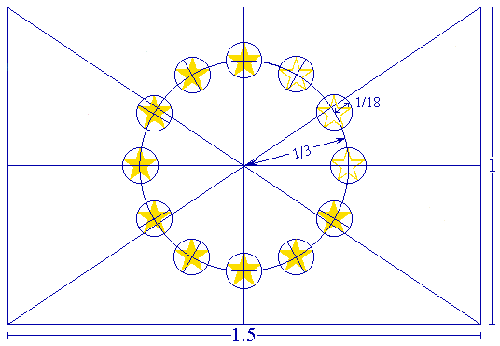 2. Descriere geometricăSigla este reprezentată de un drapel dreptunghiular albastru a cărui lungime este echivalentă cu de trei ori lățimea.Douăsprezece stele aurite, situate la distante egale, formează un cerc imaginar, al cărui centru este reprezentat de punctul de intersecție al diagonalelor dreptunghiului. Raza cercului este egală cu o treime din înălțimea drapelului.Fiecare dintre stele are cinci colturi situate pe circumferința unui cerc imaginar a cărui rază este egală cu a optsprezecea parte din înălțimea steagului. Toate stelele sunt dispuse vertical, adică au un colt vertical si două colturi în linie dreaptă care formează un unghi drept cu catargul. Cercul este astfel dispus încât stelele să fie aranjate la fel ca cifrele de pe cadranul ceasornicului. Numărul stelelor este invariabil.3. Culori agreateSigla are următoarele culori: PANTONE REFLEX BLUE pentru suprafața dreptunghiului; PANTONE YELLOW pentru stele. Gama internațională PANTONE este foarte răspândită si ușor de procurat, chiar si de către amatori.Reproducerea în tetracromie: în cazul utilizării procedeului tetracromiei, nu este posibilă utilizarea celor două culori standardizate. În consecință, ele trebuie recreate utilizându-se cele patru culori ale tetracromiei. PANTONE YELLOW se obține utilizând 100 % de «Process Yellow». Prin amestecul a 100 % de «Process Cyan» cu 80 % de «Process Magenta», se obține o culoare foarte asemănătoare cu PANTONE REFLEX BLUE.Reproducere în monocromie: dacă negrul este singura culoare disponibilă, delimitați suprafața dreptunghiului cu ajutorul unei plase negre, în interiorul căreia introduceți stelele, de asemenea de culoare neagră, pe fond alb. Dacă albastru este singura culoare disponibilă (bineînțeles, trebuie să fie vorba de Reflex Blue), utilizați această culoare în proporție de 100 % pentru a crea fondul, cu stelele obținute în prealabil în negativ pe alb.Reproducere pe un fond colorat: sigla se reproduce de preferință pe un fond alb. Evitați fondurile de culori diferite  si, în orice caz, de o tonalitate care nu se potrivește cu culoarea albastră. În cazul în care nu există nicio alternativă la fondul colorat, desenați o margine albă în jurul dreptunghiului, lățimea marginii fiind de 1/25 din înălțimea dreptunghiului. Anexa 2*nr. beneficiari x valoare pachet x 6 distributii POAD 2018 - 2020Anexa 3.1MACHETA INSCRIPTIONARE AMBALAJ INDIVIDUALFATA LATERALA  D                              FATA FRONTALA A                                 FATA  LATERALA B                 Nota: pentru pungile de hârtie, fața dorsală C cuprinde aceleași informații ca fața frontală A                                Anexa 3.2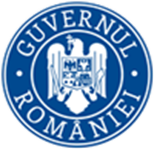 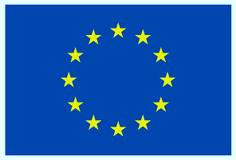 Cele 4 feţe laterale vor fi inscripționate alternativ, conform machetei de mai sus, iar faţa superioară va avea menţionat conținutul cutiei.Anexa  4PROCES VERBAL DE RECEPȚIE CANTITATIVĂ ȘI CALITATIVĂ nr …........... data ….............…pentru livrările în cadrul distributiei nr. … între primăria (numele localității si județul):  …………………………………….................................si furnizorul (denumirea furnizorului):   ........................................................................Subsemnații, în calitate de reprezentanți ai pârtilor, confirmăm primirea, respectiv predarea a (cifre / litere) ………/………………………………………………… cutii cu ajutoare alimentare.Primirea a avut loc fără rezerve referitoare  la cantitatea recepționată, conținutul cutiilor, calitatea  produselor  alimentare  şi ambalajului   acestora.Reprezentantul/reprezentanții primăriei confirmă: - verificarea (bifați in dreptul fiecărei informații verificate): termenului de valabilitate care respectă cerințele din Caietul de sarcini, punctul 3.2  inscripționarea ambalajului care respectă cerințele din Caietul de sarcini, punctul 3.2- primirea si verificarea următoarelor documente remise la livrare de reprezentantul furnizorului (bifați in dreptul fiecărui document primit si verificat):   avizul de expediție certificatul de calitate declarația de conformitate buletinul de analiza(nume, prenume, semnătura, ştampila primăriei)                                   (nume, prenume, semnătura, ştampila furnizorului)Nota: Numărul prezentului proces-verbal este dat de primărie iar data este data efectivă a livrării/recepției.Procesul-verbal se incheie DOAR pentru cantitatea efectiv livrata si receptionată si pentru care nu există observaţii privind calitatea produselor şi integritatea ambalajelor.Cantitățile refuzate la recepție si motivul refuzului  sunt consemnate  pe verso, sub semnătura parților prezente.Primaria arhivează alături de un exemplar al procesului veirbal si documentele de livrare memţionate mai sus, primite si verificate la livrare.Paleții sunt considerați ambalaje nerecuperabile.Se completează in 3 exemplare din care 2 conform punctului F lit. g) din anexa la H.G. 799/2014, cu completările si modificările ulterioare, si unul pentru furnizor. Părţile pot conveni completarea in mai multe exemplare, dacă apreciază necesar. Procesele-verbale cu ștersături/modificări sau necompletate integral (număr, data, nume semnatari, bife, semnături, stampile etc.) nu sunt considerate documente valabile pentru dosarul de plată al furnizorului si ca justificativ de gestiune pentru primarie.Din partea primăriei pot semna fie primarul, fie alte persoane desemnate prin dispoziție a primarului, dispoziție comunicată prin intermediul Instituției prefectului de fiecare primărie, conform H.G. 799/2014, cu completările si modificările ulterioare.Anexa  5                                                                            Grafic de livrare pe distributie, județe si primăriiGrafic pentru perioada de la (zz/ll/aaaa) … pana la (zz/ll/aaaa) …                                                                         Numele, prenumele si semnătura reprezentatului furnizorului                                                                                                        (persoana care a semnat contractul)                                                                                                                   Stampila furnizorului                                                                                        Nota:Graficul se întocmește pentru fiecare distributie,  separat pe județe, primarii, adrese de livrareFormularul se completează cu numele județului, numărul tranșei de livrare (I sau II), datele calendaristice de început si terminare ale transei, numărul lotului. Graficul de livrări pentru fiecare tranşă este comunicat de către furnizor la MFE  la adresa de poștă electronică contact.poad@fonduri-ue.ro, Instituțiilor prefectului si primăriilor interesate, cu cel puțin 5 zile calendaristice înainte de prima data de livrare din distributia la care se referă.                                                                                                             Anexa 6Tabel centralizator pe primărie cu recepțiile efectuate în cadrul aceleiasi tranșePrimaria:                    …….............………….......Judetul:                      ......................................Lotul:                          ......................................Tranșa:                       ......................................Furnizor:                    .......................................                                                                Numele, prenumele si semnatura reprezentatilor primariei                                                                                                                 Stampila primariei                                                         Numele, prenumele si semnatura reprezentantului furnizorului                                                                                      (persoana care a semnat contractul)                                                                                                     Stampila furnizorului                                                                                                         Nota:Se completează in 3 exemplare din care 2 conform H.G. 799/2014, cu completările si modificările ulterioare, si unul pentru furnizor. Părțile pot conveni completarea în mai multe exemplare, dacă apreciază necesar. Tabelele centralizatoare cu ștersături/modificări sau cu date incomplete, nu sunt considerate documente valabile pentru dosarul de plată al furnizorului si ca justificativ de gestiune pentru primărie.Pentru dosarul de plată al furnizorului, la Tabelul centralizator vor fi anexate procesele verbale de recepție cantitativa si calitativă menționate în tabel. Tabelul centralizator va cuprinde TOATE procesele verbale de recepție pentru furnizările in cadrul fiecărei tranșe contractuale. Pentru fiecare duistributie va fi deci prezentat la dosarul de plată un singur Tabel centralizator pe primărie.Semnatarii tabelului din partea primariei sunt primarul sau persoanele comunicate de primarie conform H.G. 799/2014, cu completările si modificările ulterioare.                     Anexa 7 Tabel centralizator pe distributie, judete si primării Lotul:                          ......................................Transa:                       ......................................Furnizor:                    .......................................                                                         Numele, prenumele si semnatura reprezentantului furnizorului                                                                                         (persoana care a semnat contractul)                                                                                                          Stampila furnizoruluiNota: Tabelele centralizatoare pe lot cu stersaturi/modificari nu sunt considerate documente valabile pentru dosarul de plată al furnizorului.Sef serviciu UI POADAnexa 8Adresele de livrare si numarul de beneficiari Județul ALBAjudetul ARADjudetul ARGESjudetul BACAUjudetul BIHORjudetul BISTRITA-NASAUDjudetul BOTOSANIjudetul BRASOVjudetul BRAILAmunicipiul BUCURESTIjudetul BUZAUjudetul Caras-Severinjudetul Calarasijudetul Clujjudetul  Constantajudetul Covasnajudetul Dambovitajudetul Doljjudetul  Galatijudetul Giurgiujudetul Gorjjudetul Harghitajudetul Hunedoarajudetul Ialomitajudetul Iasijudetul Ilfovjudetul Maramuresjudetul Mehedintijudetul Muresjudetul Neamtjudetul Oltjudetul Prahovajudetul Satu-Marejudetul Salajjudetul Sibiujudetul Suceavajudetul Teleormanjudetul Timisjudetul Tulceajudetul Vasluijudetul Valceajudetul VranceaProdusAmbalareNumăr ambalajeGreutate     (kg sau litri)Faină albă de grâupunga de 1 kg.55,00Mălaipunga de 1 kg.44,00Paste făinoase  punga de 400 g.2 0,80Uleisticla din plastic de 1 l.44,00Zahărpunga de 1 kg.22,00Orezpunga de 1 kg.44,00Conserva carne de vităcutie metalica de 300 g.51,50Conserva carne de porccutie metalica de 300 g30,90Conserva pateu  cutie metalica de 200 g.51,00Compot de fructeborcan sticla sau cutie metalică 720 ml. 21,44Gem de fructe360 g.10,36Gem de fructe dietetic360 g.10,36Total unitati de ambalaj3825,36    Caracteristici organolepticeCondiţii de admisibilitateaspect masa pulverulentăculoareaalb-gălbui cu nuanţa slab-cenuşiu şi cu particule fine de tărâţemirosplăcut, specific fainii de grâu,  fără miros de mucegai, de încins sau alt miros străingustnormal, puțin dulceag, nici amar, nici acru, fără scrâșnet la mestecare (datorita impurităților minerale:pamant, nisip etc.)              Nu se admite prezenta insectelor sau a acarienilor in nici un stadiu de dezvoltare              Nu se admite prezenta insectelor sau a acarienilor in nici un stadiu de dezvoltare    Caracteristici  fizico chimice    Caracteristici  fizico chimice          Condiţii de admisibilitate Umiditate %, maximum  Umiditate %, maximum  14,5Aciditate grade, max.Aciditate grade, max.  2,8Conţinut de cenuşă raportat la substanţa uscată %, max.Conţinut de cenuşă raportat la substanţa uscată %, max.  0,65Conţinut în cenuşă insolubilă în HCl 10%, %, max.Conţinut în cenuşă insolubilă în HCl 10%, %, max.  0,2Impurităţi metalicesub formă de pulbere, g/kg  3,0Impurităţi metalicesub formă de aşchiilipsăConţinut de gluten umed %, min.Conţinut de gluten umed %, min.în funcţie de cerinţele tehnologiceIndice de deformare a glutenului, milimetriIndice de deformare a glutenului, milimetriîn funcţie de cerinţele tehnologice Conţinut de substanţe proteice raportat la substanţa uscată %, minimumConţinut de substanţe proteice raportat la substanţa uscată %, minimumîn funcţie de cerinţele tehnologiceIndice de cădere, secunde, minimumIndice de cădere, secunde, minimumîn funcţie de cerinţele tehnologiceIndice ZelenyIndice Zelenyîn funcţie de cerinţele tehnologiceGranulaţieGranulaţieîn funcţie de cerinţele tehnologiceCaracteristici organolepticeCondiţii de admisibilitateculoareagalbenă portocalie specifică porumbului din care provine, cu particule alb-gălbui;miroscaracteristic, fără miros străin;gustplăcut, specific, fără gust amar, fără scrâşnet in mestecare;infestarelipsă.Caracteristici fizico-chimiceCondiții de admisibilitate Umiditate, % maxim15,5Finețe - rest pe sita nr. 22 (țesături din sarma de otel 1000 microni STAS 8285-77), % maxim2Finețe - trece prin sita nr. 55 (din bronz fosforos 372 microni STAS 8285-77), % maxim20Impurități metalice:- sub forma de pulbere mg/kg, maxim- sub forma de așchii3lipsaConținut maxim de grăsime, % maxim1,5Caracteristici organoleptice:Condiții de admisibilitateaspectSuprafața neteda, fără striațiuni, fără urme de faina; translucide; in ruptura aspect sticlos; se admit particule punctiforme de culoare slab bruna pana la roșcat; culoareAlb gălbuie, uniformamiros si gustCaracteristic, fără miros, gust străin si / sau de mucegai.comportarea la fierbereDupă fierbere ( 8-10 min), trebuie sa fie elastice, sa nu se lipească intre ele, sa nu formeze conglomerate, sa-si păstreze forma, sa nu se desfacă la încheieturi.Apa in care s-au fiert pastele făinoase poate fi slab opalescenta si fără sedimentCorpuri străine LipsaInfestare LipsaCaracteristici fizico – chimice si mecaniceCondiții de admisibilitateUmiditate, % max.13Aciditate, grade, max.3,2Conținutul de proteina bruta, rap. la substanța uscata, % min.11Creștere in volum la fierbere, % min.250Cenușa insolubila in acid clorhidric, % max.0,2Condiții microbiologice - limite admise de contaminanți conform legislației in vigoareCaracteristici organolepticeCondiţii de admisibilitateAspect la 600 C, sau la 15° C in cazul uleiului ambalatLimpede, fără suspensii si sedimentCuloareagalbenă Miros si gustplăcut, fără miros  si gust străin;Caracteristici fizico-chimiceCondiții de admisibilitate Aciditate libera exprimata in acid oleic ,  % max.0,1Culoare de iod, mg l/100 cm3,  max.7Apa si substanțe volatile, % max.0,06Impurități insolubile in eter etilic, % max.0,05Săpun, % max.0,02Substanțe organice ne-saponificabile, % max.1Indice de iod, g,  l/100g119-135Indice de saponificare, mg KOH/g184-198Indice de peroxid, meq /kg. max.12Plumb, mg/kg, max. 		0,1Cupru, mg/kg, max.0,4Zinc, mg/kg, max.5Arsen, mg/kg, max.0,05Caracteristici organolepticeCondiţii de admisibilitateAspectBoabe complet decorticateCuloareAlba pana la alb-gălbuieMirosCaracteristic, fără miros străin (de mucegai, de încins, de rozătoare etc.)GustPlăcut, specificCaracteristici fizico-chimiceValori  maxime  admise %Corpuri străine anorganice0.5Corpuri străine organice0.5Boabe galbene5Boabe cu dungi roșii12Boabe nedezvoltate (de culoare verde)5Boabe gipsate10Spărturi (brizură)20Umiditate15Caracteristici organolepticeCondiții de admisibilitateAspect la 100 CCompact, textura omogena, conținând mici bucăți de grăsime animala in masa produsului si aspic la suprafațaCuloareCuloare specifica cărnii fierte, in cazul utilizării nitriților, culoarea va fi roz-roșiaticaGust si mirosCaracteristica ingredientelor folosite, fără gust si miros străinCaracteristici fizico-chimiceCondiții de admisibilitateConținut de carne, min. %60Conținut de grăsime, max. %10Conținut de sare, max. % 2Conținut de amidon, max. %   3,5Caracteristici microbiologiceCaracteristici microbiologiceCondiții de admisibilitateMetoda de analizaBacterii aerobe ufc/gabsentSR ISO 8924/95Bacterii anaerobe mezofileufc/gabsentSR ISO 8924/95Caracteristici organoleptice Condiții de admisibilitateAspectCompact, textura omogena, conținând mici bucăți de grăsime animala in masa produsului si aspic la suprafațaCuloareCaracteristica ingredientelor folosite, fără porțiuni incolore sau gel in masa produsuluiGust si mirosCaracteristica ingredientelor folosite, fără gust si miros străinCaracteristici fizico-chimiceCondiții de admisibilitateConținut de carne, min. %60Conținut de grăsime, max. %20Conținut de aspic, max. %20Conținut de sare, max. %2Conținut de amidon, max. %3,5Caracteristici microbiologiceCaracteristici microbiologiceCondiții de admisibilitateMetoda de analizaBacterii aerobe ufc/gabsentSR ISO 8924/95Bacterii anaerobe mezofileufc/gabsentSR ISO 8924/95Caracteristici organolepticeCondiții de admisibilitateAspect Masa compacta, CuloareCuloare specifica ficatului fiert din compozitia produsuluiGust si mirosCaracteristica ingredientelor folosite, fără gust si miros străinCaracteristici fizico-chimiceCondiții de admisibilitateConținut de ficat, min. %15Substanțe grase, max. %30Conținut de sare, max. % 2Caracteristici microbiologiceCaracteristici microbiologiceCondiții de admisibilitateMetoda de analizaBacterii aerobe ufc/gabsentSR ISO 8924/95Bacterii anaerobe mezofileufc/gabsentSR ISO 8924/95Caracteristici organoleptice     Condiții de admisibilitateAspectul recipientuluiRecipient de sticla sau tablă curat, închis ermetic, cu capac nebombat, eticheta curată, vizibil imprimată cu toate elementele de identificare.Aspectul produsuluiFructe acoperite cu sirop, nedestramate, neatacate de pasari sau insecte, fara codite sau frunze. In acelasi recipient fructele trebuie sa fie de aceeasi varietate, cu grad de coacere si dimensiuni apropiate. Se admit fructe cu pielita crapata, dar nedestramata, nu se admit pete de putregai, de de mucegai sau semne de lovire.Aspectul lichiduluiSirop de culoare specific fructelorConsistentaPotrivit de tari, se admit fructe fierte prea mult, dar nedestramate, în proportie de maximum 20% din continutul total de fructe dintr-un recipient CuloareCuloare scaracteristică varietatii si gradului de coacere, aproape uniformă în acelasi recipient; se admit fructe pigmentate sau colorate neuniform în proportie de maximum 20% din continutul total de fructe dintr-un recipient.Gust si mirosPlăcut, caracteristic fructelor fierte, fără gust sau miros străin (mucegai, fermentare, acru, etc.).Corpuri străineLipsă Caracteristici fizico-chimiceconform STAS 5951/83, 5956/71 5959/70, 711/86, 5954/2-77, 5955/86 si 7118/79Condiții de admisibilitateConținutul total de fructe, raportat la masa netămin. 50%Substanța uscată solubilă,  la 20 °Cmin. 18%pH2,5 – 4,5Plumb max. 0.2mg/kg greutate umedăCadmiumax. 0.050mg/kg greutate umedăStaniumax. 200mg/kg greutate  umedăNivelurile maxime de contaminanți : metale grele, mico-toxine, pesticide, contaminanți radioactivi, reziduuri de medicamente veterinare trebuie să fie în concordantă cu normele legislative în vigoare.Nivelurile maxime de contaminanți : metale grele, mico-toxine, pesticide, contaminanți radioactivi, reziduuri de medicamente veterinare trebuie să fie în concordantă cu normele legislative în vigoare.Caracteristici microbiologice        conform STAS 8924/86Condiții de admisibilitateMetoda de analizăEnterobacteriaceae, max, cfu/g10ISO 21528-1 sau 2Drojdii si mucegaiuri, max, cfu/g10ISO 21527/1 Caracteristici organolepticeConditii de admisibilitate  AspectFructe, bucăţi de fructe parţial destrămate, în masă gelificată, fără separare de sirop, fără semne de fermentaţie sau mucegai, fără corpuri străine (caliciu, frunzuliţe, codiţe etc.).Se admit maxim 3 frunzuliţe sau codiţe la un recipient, în cazul gemului de căpşuni şi din fructe de pădure.Se admit maxim 1% sâmburi la gemul de vişine şi cireşe şi maxim 0,2% sâmburi la gemul de prune, raportat la masa netă a ambalajului.Merele, perele şi gutuile sunt curăţate de coajă şi de casa seminală ; gutuile pot fi şi cu coajă.  CuloareCorespunzătoare varietăţii fructului (la gemul dintr-o singură specie de fructe) ; se admite o nuanţă de brun deschis la gemurile din fructe de culoare deschisă şi brună la gemurile din celelalte fructe .                                                           Gust şi aromăPlăcute, caracteristice varietăţii fructelor; nu se admite gust şi miros străin; se admite gust şi aromă mai puţin pregnante ale fructelor folosite la gemurile asortate.     Caracteristici fizice si chimiceConditii de admisibilitate    Metode de analiză  Substante solubile exprimate în grade refractometrice, la 20o C, min%.67SR ISO 2173:2008  Aciditate exprimatã în acid malic, min%0,5SR ISO 750:2008Cenusa insolubila in acidclorhidric, max%.0,1Metoda de analiză laborator autorizatMetoda de analiză Cupru, mg/kg, max.10laborator autorizatMetoda de analiză Staniu, mg/kg, max.50laborator autorizatMetoda de analiză Plumb, mg/kg, max.0,75laborator autorizatMetoda de analiză  Arsen, mg/kg, max.0,2laborator autorizatMicroorganismeCriteriul de acceptareDrojdii si mucegaiurimax. 100cfu/gEnterobacteriaceae-max. 5cfu/gCaracteristici organolepticeCondiții de admisibilitateMetoda de analizaAspectul continutuluiMasa omogena, fara impuritati, fara semne de fermentare, mucegaire sau infestareSR 1754/1994CuloareaUniforma pe lot, caracteristica fructului utilizatSR 1754/1994Gustul si mirosulPlacut, dulce-acrisor, cu aroma specifica, fara gust si miros strain de ars, fermentat, mucegaitSR 1754/1994ConsistentaMasa pastoasa, tartinabilaSR 1754/1994Caracteristici fizice si chimiceCondiții de admisibilitateMetoda de analizaSubstanta uscata solubila in grade refractometrice la 20 gr.C, minim %45SR ISO 2173/2008Aciditate totala exprimata in acid malic  minim%0,5 SR ISO 750/2008Cenusa insolubila in HCl%, max.0,05SR ISO 763/2008Informaţii nutriţionale pentru 100 g produsValoare energetică: ……kJ / ………kcalProteine................... gGlucide...................  gLipide.....................   gInformaţii nutriţionale pentru 100 g produsValoare energetică: ……kJ / ………kcalProteine................... gGlucide...................  gLipide.....................   gNumărul de pachete de ofertat pe fiecare județ pentru cele sase tranșe si valoarea maximă pe care MFE o rambursează furnizorului pentru fiecare județ pentru POAD 2018 – 2020Numărul de pachete de ofertat pe fiecare județ pentru cele sase tranșe si valoarea maximă pe care MFE o rambursează furnizorului pentru fiecare județ pentru POAD 2018 – 2020Numărul de pachete de ofertat pe fiecare județ pentru cele sase tranșe si valoarea maximă pe care MFE o rambursează furnizorului pentru fiecare județ pentru POAD 2018 – 2020Numărul de pachete de ofertat pe fiecare județ pentru cele sase tranșe si valoarea maximă pe care MFE o rambursează furnizorului pentru fiecare județ pentru POAD 2018 – 2020Nr. crt.județe numar beneficiari pe judete valoare  maxima pe care MFE o ramburseaza furnizorului pe fiecare judet (lei)*1ALBA17.66011.938.513,202ARAD11.8037.979.064,063ARGES39.87126.953.593,424BACAU63.51242.935.382,245BIHOR30.09720.346.173,946BISTRITA-NASAUD19.81813.397.364,367BOTOSANI38.27825.876.693,568BRASOV24.50316.564.518,069BRAILA22.38015.129.327,6010BUCURESTI1.288870.713,7611BUZAU46.32531.316.626,5012CARAS-SEVERIN12.6258.534.752,5013CALARASI 27.33918.481.710,7814CLUJ18.30712.375.898,1415CONSTANTA21.44714.498.600,9416COVASNA15.01510.150.440,3017DAMBOVITA32.23721.792.856,7418DOLJ46.58031.489.011,6019GALATI40.94227.677.610,8420GIURGIU25.98417.565.703,6821GORJ20.98914.188.983,7822HARGHITA22.79315.408.523,8623HUNEDOARA14.2389.625.172,7624IALOMITA26.05217.611.673,0425IASI58.68739.673.585,7426ILFOV9.0406.111.220,8027MARAMURES33.24622.474.960,9228MEHEDINTI20.28913.715.769,7829MURES28.72919.421.378,5830NEAMT 44.77730.270.147,5431OLT31.80621.501.492,1232PRAHOVA31.89921.564.361,9833SATU MARE20.67813.978.741,5634SALAJ16.71311.298.322,2635SIBIU26.32317.794.874,4636SUCEAVA60.92241.184.490,4437TELEORMAN39.41226.643.300,2438TIMIS10.3436.992.074,8639TULCEA9.5596.462.075,1840VASLUI55.93737.814.530,7441VALCEA22.56915.257.095,3842VRANCEA 27.84018.820.396,80Total 1.188.852803.687.729,04Produsul Obtinut din/prin ptr faina, malai, zahar si ulei (ptr. Faina continutul in gluten si cenusa)Compoziția : pentru paste si conserve Informații nutritionale pt 100 gInformații privind păstrarea si depozitareaInformații privind protecția mediului si reciclarea ambalajelor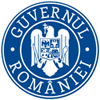 DENUMIREA PRODUSULUI1 kg Ajutoare din Fondul European destinat celor mai defavorizate persoane si din bugetul de statNU ESTE DE VANZARE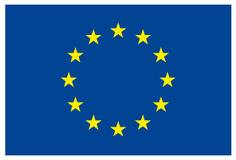 Produsul si greutatea netaProdus, ambalat, distribuit de (dupa caz) – nume si adresaTara de provenienta/ambalare :Lot nr. (dupa caz) – productie sau ambalareData fabricatiei :A se consuma înainte de… zz/ll/aaaaReprezentantul/reprezentanțiiprimărieiReprezentantul furnizoruluiNr.crt.PrimariaData livrării din graficNumărul de cutii Numărul de cutii Numărul de cutii Numărul de cutii Nr.crt.PrimariaData livrării din graficLivrat la data din graficLivrate anteriorRest de livratTotal alocat prin contract1.2.3.4.n.Nr. crt.Procesul verbal de receptie cantitativa si calitativa  ( numar si data)Numar de cutii livrate/receptionate1.2.3.4.n.TotalTotalTotalNr. crtPrimariaProcesul verbal de receptie cantitativa si calitativa (numar si data)Nr. de  cutiiJudetul ...................1.- n.Judetul ....................1. –n.Judetul ....................1. – n.Judetul ...................1. – n.Total cutiiTotal cutiiTotal cutiiTotal cutiiNr. crt.Adresa de livrareTotal beneficiari1Abrud, Piaţa Eroilor nr.21562Aiud, strada  Ostaşilor nr. 1A6602Aiud, strada  Ostaşilor nr. 1A6602Aiud, strada  Ostaşilor nr. 1A6603Alba Iulia, bd. Încoronării nr. 36393Alba Iulia, bd. Încoronării nr. 36394Albac, Str.Cloşca nr.93924Albac, Str.Cloşca nr.93924Albac, Str.Cloşca nr.93925Almaşu Mare, Primăria, nr. 204836Arieșeni, Căminul Cultural, str. Principală1016Arieșeni, Căminul Cultural, str. Principală1016Arieșeni, Căminul Cultural, str. Principală1017Avram Iancu, Căminul Cultural, str. Centru nr. 27 B2647Avram Iancu, Căminul Cultural, str. Centru nr. 27 B2647Avram Iancu, Căminul Cultural, str. Centru nr. 27 B2648Baia de Arieş, strada Piaţa Băii nr. 21818Baia de Arieş, strada Piaţa Băii nr. 21819Berghin, Căminul Cultural, str. Principală nr.901469Berghin, Căminul Cultural, str. Principală nr.9014610Bistra, str. Rude nr. 2D30911Blaj, strada Clujului nr. 61A143711Blaj, strada Clujului nr. 61A143712Blandiana, Primăria, str. Principală nr. 1510712Blandiana, Primăria, str. Principală nr. 1510712Blandiana, Primăria, str. Principală nr. 1510713Bucerdea Grânoasa, Primăria, str. Ioan Maiorescu nr. 6133513Bucerdea Grânoasa, Primăria, str. Ioan Maiorescu nr. 6133514Bucium, Primăria, Str. Principală nr.254214Bucium, Primăria, Str. Principală nr.254215Câlnic, Căminul Cultural, strada Principală nr. 13853515Câlnic, Căminul Cultural, strada Principală nr. 13853516Cîmpeni, Sala de Sport nr. 2, str. Izvoarele nr. 2A32417Cenade, Căminul Cultural nr. 2506217Cenade, Căminul Cultural nr. 2506218Cergău, Căminul Cultural nr.12516018Cergău, Căminul Cultural nr.12516018Cergău, Căminul Cultural nr.12516019Ceru Băcăinţi, Primăria, str. Principală nr.51420Cetatea de Baltă, Cămin Cultural, Str. Cetăţii nr.2853620Cetatea de Baltă, Cămin Cultural, Str. Cetăţii nr.2853621Ciugud, Str. Calea Doamnei nr. 95021Ciugud, Str. Calea Doamnei nr. 95021Ciugud, Str. Calea Doamnei nr. 95022Ciuruleasa, Căminul Cultural Ciuruleasa, nr.14923Crăciunelul de Jos, Primărie, Str.6 Martie nr.13531524Cricău, Căminul Cultural, str. Principală nr. 31810024Cricău, Căminul Cultural, str. Principală nr. 31810025Cugir,                                                    1. Cantina Colegiului David Prodan, str. Victoriei nr 15;                             2. Baia Socială, str. Gh. Asachi nr. 13A, Vinerea;                                     3. Centrul Social Vinerea, str. Morilor nr. 5A24925Cugir,                                                    1. Cantina Colegiului David Prodan, str. Victoriei nr 15;                             2. Baia Socială, str. Gh. Asachi nr. 13A, Vinerea;                                     3. Centrul Social Vinerea, str. Morilor nr. 5A24926Cut, Primăria, str. Principală nr.296026Cut, Primăria, str. Principală nr.296027Daia Romană, Primăria, str.Principală nr.3264427Daia Romană, Primăria, str.Principală nr.3264428Doştat, Cămin Cultural, str. Principală17028Doştat, Cămin Cultural, str. Principală17029Fărău, Primăria, str.Principală nr.7016529Fărău, Primăria, str.Principală nr.7016530Galda de Jos, Primăria, strada Principală nr.9010130Galda de Jos, Primăria, strada Principală nr.9010130Galda de Jos, Primăria, strada Principală nr.9010131Gîrbova, Remiza PSI, strada Principală nr. 2569831Gîrbova, Remiza PSI, strada Principală nr. 2569832Gîrda de Sus, Căminul Cultural, nr.5527032Gîrda de Sus, Căminul Cultural, nr.5527032Gîrda de Sus, Căminul Cultural, nr.5527033Hopîrța, Căminul Cultural, Str. Principală nr.15931033Hopîrța, Căminul Cultural, Str. Principală nr.15931034Horea, Școala gimnazială Horea, str. N.V.Ursu, nr.22 24834Horea, Școala gimnazială Horea, str. N.V.Ursu, nr.22 24834Horea, Școala gimnazială Horea, str. N.V.Ursu, nr.22 24835Ighiu, Căminul Cultural nr. 36959535Ighiu, Căminul Cultural nr. 36959535Ighiu, Căminul Cultural nr. 36959536Întregalde, Căminul Cultural 2236Întregalde, Căminul Cultural 2237Jidvei, Căminul Cultural, Str. Perilor nr.17118437Jidvei, Căminul Cultural, Str. Perilor nr.17118437Jidvei, Căminul Cultural, Str. Perilor nr.17118438Livezile, str. Principală nr.594038Livezile, str. Principală nr.594039Lopadea Nouă, Căminul Cultural 15439Lopadea Nouă, Căminul Cultural 15439Lopadea Nouă, Căminul Cultural 15440Lunca Mureșului, magazia Primăriei, str. Gării nr.30340640Lunca Mureșului, magazia Primăriei, str. Gării nr.30340640Lunca Mureșului, magazia Primăriei, str. Gării nr.30340641Lupşa, sediul vechii primării 21241Lupşa, sediul vechii primării 21242Meteş, Primăria, str. Principală nr.439943Mihalț, Căminul Cultural, nr.3687043Mihalț, Căminul Cultural, nr.3687043Mihalț, Căminul Cultural, nr.3687044Miraslău, str.Principală nr.1009045Mogoș, Primăria, nr.3A2545Mogoș, Primăria, nr.3A2546Noslac, Căminul Cultural,17146Noslac, Căminul Cultural,17146Noslac, Căminul Cultural,17147Ocna Mureş, fosta Şcoală Generală clasele I-IV, str. Nicolae iorga nr. 1847847Ocna Mureş, fosta Şcoală Generală clasele I-IV, str. Nicolae iorga nr. 1847847Ocna Mureş, fosta Şcoală Generală clasele I-IV, str. Nicolae iorga nr. 1847848Ocoliş, Căminul Cultural Ocoliș, nr.1552948Ocoliş, Căminul Cultural Ocoliș, nr.1552948Ocoliş, Căminul Cultural Ocoliș, nr.1552949Ohaba, Primăria, nr. 1888349Ohaba, Primăria, nr. 1888350Pianu:                                                                                                                                                                                                                                                                                                                                   109501. Căminul Cultural Pianu de Sus  nr.237          109502.Căminul Cultural Pianu de Jos str. Cloșca nr. 24410951Poiana Vadului, Căminul Cultural, nr.28A7951Poiana Vadului, Căminul Cultural, nr.28A7952Ponor, Primăria, nr.844052Ponor, Primăria, nr.844053Poşaga, loc. Poşaga de Jos, Căminul Cultural, nr. 2547453Poşaga, loc. Poşaga de Jos, Căminul Cultural, nr. 2547454Radeşti, Căminul Cultural, nr. 6210354Radeşti, Căminul Cultural, nr. 6210355Rîmet, Primăria, str. Principală nr.15855Rîmet, Primăria, str. Principală nr.15855Rîmet, Primăria, str. Principală nr.15856Rimetea, Primăria, nr.34656Rimetea, Primăria, nr.34657Roşia de Secaş, Cămin Cultural, str.Principală33357Roşia de Secaş, Cămin Cultural, str.Principală33357Roşia de Secaş, Cămin Cultural, str.Principală33358Roşia Montană, Primăria, str. Principală nr.18436358Roşia Montană, Primăria, str. Principală nr.18436358Roşia Montană, Primăria, str. Principală nr.18436359Sălciua, Căminul cultural, satul Sălciua de Jos nr. 7390       59Sălciua, Căminul cultural, satul Sălciua de Jos nr. 7390       60Săliștea, Sc. Gimnazială David Prodan, str. David Prodan, nr. 33710060Săliștea, Sc. Gimnazială David Prodan, str. David Prodan, nr. 33710060Săliștea, Sc. Gimnazială David Prodan, str. David Prodan, nr. 33710061Sîncel, Cămin Cultural, Str.Mihai Eminescu nr.496161Sîncel, Cămin Cultural, Str.Mihai Eminescu nr.496162Sintimbru, str. Blajului nr.187220 62Sintimbru, str. Blajului nr.187220 63Săsciori, Str. Principala nr.36338963Săsciori, Str. Principala nr.36338963Săsciori, Str. Principala nr.36338964Scărişoara, Căminul Cultural, nr. 20543064Scărişoara, Căminul Cultural, nr. 20543065Sebeş, str. Lucian Blaga nr.6 (sala Leul de Aur)37665Sebeş, str. Lucian Blaga nr.6 (sala Leul de Aur)37665Sebeş, str. Lucian Blaga nr.6 (sala Leul de Aur)37666Sibot, Cămin Cultural str. Principală nr. 38 12666Sibot, Cămin Cultural str. Principală nr. 38 12666Sibot, Cămin Cultural str. Principală nr. 38 12667Sohodol, Cămin Cultural, nr.112767Sohodol, Cămin Cultural, nr.112768Sona, Căminul Cultural, Str.23 august nr. 220268Sona, Căminul Cultural, Str.23 august nr. 220269Şpring, Cămin Cultural, nr.22821769Şpring, Cămin Cultural, nr.22821769Şpring, Cămin Cultural, nr.22821770Stremt, Primăria, Str.Principală nr.99A4270Stremt, Primăria, Str.Principală nr.99A4270Stremt, Primăria, Str.Principală nr.99A4271Sugag, Cămin Cultural, Str. Valea Frumoasei nr.1834671Sugag, Cămin Cultural, Str. Valea Frumoasei nr.1834671Sugag, Cămin Cultural, Str. Valea Frumoasei nr.1834672Teiuş, Str. Barbu Lăutaru nr. 1822172Teiuş, Str. Barbu Lăutaru nr. 1822173Unirea, Căminul Cultural, Str. Avram Iancu nr. 8143273Unirea, Căminul Cultural, Str. Avram Iancu nr. 8143273Unirea, Căminul Cultural, Str. Avram Iancu nr. 8143274Vadu Moţilor, Căminul Cultural nr.223075Valea Lungă, Str. Victoriei nr.4225775Valea Lungă, Str. Victoriei nr.4225775Valea Lungă, Str. Victoriei nr.4225776Vidra, Dispensarul Medical 4776Vidra, Dispensarul Medical 4776Vidra, Dispensarul Medical 4777Vînţu de Jos, Sala de Sport, Str.Lucian Blaga nr.22D19577Vînţu de Jos, Sala de Sport, Str.Lucian Blaga nr.22D19577Vînţu de Jos, Sala de Sport, Str.Lucian Blaga nr.22D19578Zlatna, Petru Dobra nr. 1131778Zlatna, Petru Dobra nr. 1131778Zlatna, Petru Dobra nr. 11317Total17.660Nr. crt.Adresa de livrareTotal beneficiari1Arad, bulevardul Revoluției nr. 937281Arad, bulevardul Revoluției nr. 937281Arad, bulevardul Revoluției nr. 937282Chişineu Criş, hala alimentară, Piaţa Avram Iancu, F.N.2943Curtici, hala A din cadrul pieţei agroalimentare1264Ineu, Calea Republicii nr. 262395Lipova,  Piaţa Libertăţii nr. 6 1986Nădlac, strada Mărășești nr. 771656Nădlac, strada Mărășești nr. 771657Pecica, str. 1, nr. 1711877Pecica, str. 1, nr. 1711878Pîncota, str. T. Vladimirescu nr. 692368Pîncota, str. T. Vladimirescu nr. 692368Pîncota, str. T. Vladimirescu nr. 692369Sebiş, Piaţa Arenei nr. 12289Sebiş, Piaţa Arenei nr. 122810Sîntana, strada Muncii nr. 8933410Sîntana, strada Muncii nr. 8933411Almaş, nr. 6054711Almaş, nr. 6054712Apateu, nr. 3643312Apateu, nr. 3643313Archiş, căminul cultural Groşeni, nr. 1947414Bata nr. 16610514Bata nr. 16610515Beliu nr. 63226116Birchiş, nr. 1623816Birchiş, nr. 1623817Bîrsa, nr. 2005717Bîrsa, nr. 2005718Bîrzava, nr. 31431418Bîrzava, nr. 31431419Bocsig, nr. 591, Remiza pompieri22519Bocsig, nr. 591, Remiza pompieri22519Bocsig, nr. 591, Remiza pompieri22520Brazii, str. Principală, nr. 2613621Buteni, nr. 1554022Cărand, căminul cultural, nr. 71A6623Cermei, nr. 30412124Chisindia, nr. 193 B7824Chisindia, nr. 193 B7825Conop, nr. 431226Covăsînţ, nr. 31914127Craiva, nr. 10833928Dezna, str. Calea Lazului, nr. 24728Dezna, str. Calea Lazului, nr. 24729Dieci, căminul cultural, nr. 139A3530Dorobanți, nr. 91, cămin cultural730Dorobanți, nr. 91, cămin cultural731Felnac, nr. 3879031Felnac, nr. 3879032Primăria Fîntînele (magazia instituției), nr. 1158233Frumuşeni, nr. 3798133Frumuşeni, nr. 3798134Ghioroc, str. N. Bălcescu, nr. 8918135Grăniceri, nr. 1011236Gurahonţ, strada Avram Iancu, nr. 29-3321437Hălmagiu, nr. 97838Hălmăgel, nr. 1/A9439Hăşmaş, căminul cultural, nr. 216 11239Hăşmaş, căminul cultural, nr. 216 11239Hăşmaş, căminul cultural, nr. 216 11240Igneşti, nr. 243241Iratoşu, nr. 32641Iratoşu, nr. 32642Livada, nr. 3557643Macea, nr. 59517243Macea, nr. 59517244Mişca, magazia sat Vînători (fostul CAP), F.N.73445Moneasa, nr. 1171846Olari, cămin cultural, nr. 31510846Olari, cămin cultural, nr. 31510846Olari, cămin cultural, nr. 31510847Păuliş, nr. 113147Păuliş, nr. 113148Peregu Mare, nr. 1373649Petriş, nr. 2537550Pilu, nr. 6930250Pilu, nr. 6930251Pleşcuţa, cămin cultural, nr. 344052Săvîrşin, nr. 3717852Săvîrşin, nr. 3717853Secusigiu, căminul cultural, nr. 2849454Seleuş, căminul cultural, nr. 19716055Semlac, nr. 65610856Sintea Mare, nr. 30625856Sintea Mare, nr. 30625856Sintea Mare, nr. 30625857Socodor, căminul cultural, nr. 33715857Socodor, căminul cultural, nr. 33715858Şagu, nr. 2742659Şeitin, str. Revoluţiei, nr. 4723959Şeitin, str. Revoluţiei, nr. 4723960Şepreuş, str. Piaţa Rebeliunii, nr. 519360Şepreuş, str. Piaţa Rebeliunii, nr. 519361Şicula, nr. 2009562Şilindia, nr. 192, Cămin Cultural2863Şimand, nr. 111912964Şiria, str. 85 Infanteriei, nr. 18414664Şiria, str. 85 Infanteriei, nr. 18414665Şiştarovăţ, nr. 116466Şofronea, nr. 1872866Şofronea, nr. 1872867Tauţ, nr. 79, căminul cultural10568Tîrnova, căminul cultural, nr. 48817369Ususău, Cămin cultural, nr. 7914669Ususău, Cămin cultural, nr. 7914670Vărădia de Mureş, nr. 1264470Vărădia de Mureş, nr. 1264470Vărădia de Mureş, nr. 1264471Vinga, nr. 2728472Vîrfurile, cămin cultural6572Vîrfurile, cămin cultural6573Vladimirescu, str. Vasile Milea, nr. 64-6621973Vladimirescu, str. Vasile Milea, nr. 64-6621973Vladimirescu, str. Vasile Milea, nr. 64-6621974Zăbrani, nr. 61811175Zădăreni, nr. 284276Zărand, nr. 51227176Zărand, nr. 51227177Zerind, nr. 1, Galeria de artă3578Zimandu Nou, nr.339101TOTALTOTAL11.803Nr. crt.Adresa livrareTotal beneficiari1Pitești, Piața Smârdan, str. Smârdan, et. II8501Pitești, Piața Smârdan, str. Smârdan, et. II8502Curtea de Argeș, Str. Râmnicu Vâlcea, nr. 41, Liceul Tehnologic  Auto6002Curtea de Argeș, Str. Râmnicu Vâlcea, nr. 41, Liceul Tehnologic  Auto6003Câmpulung, str. Carpați nr. 767084Mioveni, Strada Parasti, nr. 14A2724Mioveni, Strada Parasti, nr. 14A2725Topoloveni, sediul Primăriei 2605Topoloveni, sediul Primăriei 2606Stefănești, Club Stefănești4477Costești, sediul primariei2358Albeștii de Argeș, Casa de Clultură 5619Albeștii de Muscel, Căminul Cultural11010Albota, sediul primariei, str. Principală nr.120411Aninoasa, nr. 5233012Arefu, sediul Primăriei 13712Arefu, sediul Primăriei 13713Bascov, sediul Primăriei 18613Bascov, sediul Primăriei 18614Babana, sediul primăriei, str. Principală, nr. 1060015Primaria Baiculesti, sat Argesani70415Primaria Baiculesti, sat Argesani70416Bălilești, Caminul Cultural 11917Beleti Negrești, Caminul Cultural, sat Zgripcești26518com. Berevoesti, Remiza PSI, 66619Birla, sat Mozaceni Vale, bl.nr. 1, parter, com Birla42720Bogați, Căminul Cultural Glimbocelu33620Bogați, Căminul Cultural Glimbocelu33620Bogați, Căminul Cultural Glimbocelu33621Boteni, sediul primăriei vechi Boteni18721Boteni, sediul primăriei vechi Boteni18722Căminul Cultural Botești, nr.286A16823Bradu, sediul Primariei, str. Principala, nr. 36437024Bradulet, sediul Primariei 15025Budeasa, sediul Primariei 29026Bughea de Jos, sediul Primariei75026Bughea de Jos, sediul Primariei75027Bughea de Sus, Caminul Cultural 78227Bughea de Sus, Caminul Cultural 78228Buzoesti, Sediul "Protectia Plantelor", sat Vulpesti26829Căldăraru, sat Căldăraru nr. 355 - Cămin cultural39130Calinesti, Sat Vranesti - centru, sediul SC. Agrovet SRL, nr. 20, vis a vis de Scoala Generala Vranesti133431Căteasca, sediul Primariei 12731Căteasca, sediul Primariei 12732Cepari, Căminul Cultural 13133Cetățeni, Căminul Cultural 70633Cetățeni, Căminul Cultural 70634Cicanesti, Căminul Cultural 16034Cicanesti, Căminul Cultural 16035Ciofrangeni, Caminul Cultural 15236Ciomagesti, Căminul Cultural 22437Cocu, sediul Primăriei 27037Cocu, sediul Primăriei 27038Corbeni, Remiza P.S.I.din com Corbeni, satul Poienari75739Corbi, sediul Primariei 35840Coșești, Căminul Cultural Lăpușani, com Coșești73241Cotmeana, Centrul de Informare Turistica 30641Cotmeana, Centrul de Informare Turistica 30642Cuca, sediul Primariei 15443Davidesti, Caminul Cultural 25744Dimbovicioara, Căminul Cultural, sat Podu Dâmboviţei8045Dirmanesti, sediul Primariei 14145Dirmanesti, sediul Primariei 14146Dobresti, Caminul Cultural 30046Dobresti, Caminul Cultural 30047Domnesti, sediul Primariei 14048Dragoslavele, Caminul Cultural 59749Com. Drăganu, Sat Drăganu Olteni, nr. 507350Godeni, Caminul Cultural 16751Hirsesti, incinta Targului saptamanal 31452Hîrtiești, Caminul Cultural 106152Hîrtiești, Caminul Cultural 106153Izvoru, sediul Primariei 49054Primaria Leordeni, sat Leordeni, nr. 59637455Leresti, Caminul Cultural Leresti, str. G-ral Vasile Milea, nr. 78042555Leresti, Caminul Cultural Leresti, str. G-ral Vasile Milea, nr. 78042556Primaria Lunca Corbului, sat Lunca Corbului, str. Principala nr. 29116157Mălureni, Căminul Cultural Bădiceni, com. Mălureni140058Primaria Maracineni, sat Maracineni, nr. 274A1659Primaria Merisani62059Primaria Merisani62060Micesti, sediul Magazinului COOP 47260Micesti, sediul Magazinului COOP 47261Mihaesti, Caminul Cultural 185062Primaria Mioarele, cladire telecentru8463satul Mirosi, Scoala Veche 15164Primaria Moraresti, nr. 2614065Mosoaia, Caminul Cultural 17165Mosoaia, Caminul Cultural 17166Mozaceni, Bloc camin internat, parter, nr.79616566Mozaceni, Bloc camin internat, parter, nr.79616567Musatesti, Sediul fostei primarii, sat Valsanesti55068Negrasi, Sediul primariei, sat Negrasi17569Nucșoara, Caminul Cultural 22669Nucșoara, Caminul Cultural 22670Oarja, Sediul Primariei Izvoru8571Primaria Pietrosani56371Primaria Pietrosani56372Poiana Lacului, Baza Sportiva Poiana Lacului17973Primaria Poienarii de Arges, str. Principala, nr. 10873Primaria Poienarii de Arges, str. Principala, nr. 10874Poienarii de Muscel, Satul Poienari, str. Principală, pct. Pietriș25475Sat Popesti, nr. 16723076Primaria Priboieni28277Rătești, Caminul Cultural 31278Rica, Caminul Cultural, sat Rica, nr. 5741679Primaria Comunei Recea17380Rociu, Caminul Cultural Gliganu de Jos32780Rociu, Caminul Cultural Gliganu de Jos32781Rucăr, str. Brașovului, nr. 5861781Rucăr, str. Brașovului, nr. 5861782Salatrucu Centru, Caminul Cultural 30382Salatrucu Centru, Caminul Cultural 30383Com. Sapata, sat Popești, nr. 1715984Schitu Golesti, Scoala Veche Lazaresti60084Schitu Golesti, Scoala Veche Lazaresti60085com Slobozia, Sediul Administrativ, str. Ctin Brancoveanu nr. 240885com Slobozia, Sediul Administrativ, str. Ctin Brancoveanu nr. 240886Stilpeni, Caminul Cultural Livezeni17787Stoenești, Căminul Cultural 89987Stoenești, Căminul Cultural 89988Stolnici, sediul Primariei 45689Suseni, sediul primariei14090 Stefan cel Mare, sediul primariei30590 Stefan cel Mare, sediul primariei30591Șuici, sediul Primariei 25091Șuici, sediul Primariei 25092Teiu, sediul Primariei 14192Teiu, sediul Primariei 14193Tigveni, Magazia remiza din curtea morii situată în centrul com. Tigveni82094Titesti, Casa de Cultura Bucsenesti Lotasi84595Uda, sediul Primariei 30295Uda, sediul Primariei 30296Ungheni, sediul Primariei 34096Ungheni, sediul Primariei 34097Valea Danului, Căminul Cultural 17098Valea Iașului Căminul Cultural 8398Valea Iașului Căminul Cultural 8399Valea Mare Pravăț, Sediul Primariei 176099Valea Mare Pravăț, Sediul Primariei 1760100Vedea, sediul Primariei 250101Vlădești, Căminul Cultural 319102Vulturești, Sediul Primariei 320TOTAL39.871Nr. crt.      Adresa de livrare Total beneficiari1Agăș, Camin Cultural, sat Sulta6451Agăș, Camin Cultural, sat Sulta6452Ardeoani, Camin Cultural1832Ardeoani, Camin Cultural1832Ardeoani, Camin Cultural1833Asău, sediul Primăriei 2813Asău, sediul Primăriei 2814Bacau, UAT Bacău11044Bacau, UAT Bacău11045Balcani, sediul Primariei, strada Principală, nr.5407595Balcani, sediul Primariei, strada Principală, nr.5407596Barsănești, sediul Primăriei 5566Barsănești, sediul Primăriei 5566Barsănești, sediul Primăriei 5567Berești Bistrița, sediul Primăriei, str. Principală, nr.99 4177Berești Bistrița, sediul Primăriei, str. Principală, nr.99 4177Berești Bistrița, sediul Primăriei, str. Principală, nr.99 4178Berești Tazlău, Școala Gimnaziala, corp B14079Berzunți, sediul Primăriei vechi7929Berzunți, sediul Primăriei vechi79210Blăgești,  sediul Primăriei, strada Primăriei, nr.516146610Blăgești,  sediul Primăriei, strada Primăriei, nr.516146610Blăgești,  sediul Primăriei, strada Primăriei, nr.516146611Bogdanesti, Casa Comunei24111Bogdanesti, Casa Comunei24112Brusturoasa, SPAS, sat Hîngănești, nr.180512Brusturoasa, SPAS, sat Hîngănești, nr.180513Buciumi, Caminul Cultural 67513Buciumi, Caminul Cultural 67514Buhoci, SC BAKARA SRL69514Buhoci, SC BAKARA SRL69514Buhoci, SC BAKARA SRL69515Buhuși, Sala Polivalentă Moldova, str. Libertății, nr.105110115Buhuși, Sala Polivalentă Moldova, str. Libertății, nr.105110116Căiuți, sediul Primăriei,  nr.47169416Căiuți, sediul Primăriei,  nr.47169417Cașin, fosta Baie Comunală, nr.232517Cașin, fosta Baie Comunală, nr.232518Cleja,  str. Unirii, nr.21469318Cleja,  str. Unirii, nr.21469319Colonești, garajul Primăriei,  str. Smaranda Apostolescu, nr.13178619Colonești, garajul Primăriei,  str. Smaranda Apostolescu, nr.13178620Comănești, sediul Primăriei,  str. Ciobănuș, nr.248820Comănești, sediul Primăriei,  str. Ciobănuș, nr.248821UAT Corbasca54221UAT Corbasca54222Coțăfănești, strada Principala, nr.412117222Coțăfănești, strada Principala, nr.412117223Dămienești, Caminul Cultural, str. Vasile Mortun37523Dămienești, Caminul Cultural, str. Vasile Mortun37524Darmanesti, Strada Muncii, nr.16221624Darmanesti, Strada Muncii, nr.16221625Dealu Morii, Căminul Cultural 26826Dofteana, Centrul Multifuncțional143926Dofteana, Centrul Multifuncțional143927Faraoani, Casa Tineretului51927Faraoani, Casa Tineretului51928Filipeni,  cladirea Bibliotecii Comunale Gehorghe Bargaoanu, sat Filipeni47628Filipeni,  cladirea Bibliotecii Comunale Gehorghe Bargaoanu, sat Filipeni47628Filipeni,  cladirea Bibliotecii Comunale Gehorghe Bargaoanu, sat Filipeni47629Filipești, Casa de Cultură Radu Beligan54629Filipești, Casa de Cultură Radu Beligan54630Gaiceana, Caminul Cultural30330Gaiceana, Caminul Cultural30331Ghimeș Făget, magazia de lângă Primărie, sat Făget97731Ghimeș Făget, magazia de lângă Primărie, sat Făget97732Gioseni, strada Principala, nr.20971132Gioseni, strada Principala, nr.20971133Gîrleni, Caminul Cultural Girlenii de Sus33633Gîrleni, Caminul Cultural Girlenii de Sus33633Gîrleni, Caminul Cultural Girlenii de Sus33634Glavanesti, Caminul Cultural 41534Glavanesti, Caminul Cultural 41535Gura Văii, Caminul Cultural 79236Helegiu, magazia aflată în curtea Primăriei 90036Helegiu, magazia aflată în curtea Primăriei 90037Hemeiuș, sediul Primăriei, strada Ion Simionescu, nr.22127037Hemeiuș, sediul Primăriei, strada Ion Simionescu, nr.22127038Horgesti, magazia UAT 156938Horgesti, magazia UAT 156938Horgesti, magazia UAT 156939Huruiești, sediul Primăriei40340Itești,  grupului de utilități din curtea Primăriei Itești19940Itești,  grupului de utilități din curtea Primăriei Itești19941Izvoru Berheciului, Sala de Sport, str. Principala nr.12628841Izvoru Berheciului, Sala de Sport, str. Principala nr.12628842Letea Veche,magazia din str. Ioan Cuza, nr.220,   28442Letea Veche,magazia din str. Ioan Cuza, nr.220,   28442Letea Veche,magazia din str. Ioan Cuza, nr.220,   28443Lipova, sediul Caminului Cultural106343Lipova, sediul Caminului Cultural106344Livezi, sediul fostului CAP, str. Principala122445Luizi Călugăra, Camin Cultural13345Luizi Călugăra, Camin Cultural13346Măgirești, sediul Primăriei,  str. Episcop Ioachim Mareș, nr.12125646Măgirești, sediul Primăriei,  str. Episcop Ioachim Mareș, nr.12125646Măgirești, sediul Primăriei,  str. Episcop Ioachim Mareș, nr.12125647Măgura,  sediul Primăriei 8747Măgura,  sediul Primăriei 8748Manastirea Casin, Caminul Cultural, strada Principala, nr.100371148Manastirea Casin, Caminul Cultural, strada Principala, nr.100371148Manastirea Casin, Caminul Cultural, strada Principala, nr.100371149Mărgineni, sediul Primăriei, strada Calea Moinești, nr.3721449Mărgineni, sediul Primăriei, strada Calea Moinești, nr.3721450Moinești, strada Vasile Alecsandri, nr.52188850Moinești, strada Vasile Alecsandri, nr.52188851Motoșeni, magazin COOP Glăvănești61551Motoșeni, magazin COOP Glăvănești61552Negri, str. Costache Negri, nr.237852Negri, str. Costache Negri, nr.237853Nicolae Bălcescu, Cămin Cultural 74253Nicolae Bălcescu, Cămin Cultural 74253Nicolae Bălcescu, Cămin Cultural 74254Odobești, sediul Primăriei53854Odobești, sediul Primăriei53855Oituz, Școala Gimnazială, str. Principală nr.90 97255Oituz, Școala Gimnazială, str. Principală nr.90 97255Oituz, Școala Gimnazială, str. Principală nr.90 97256Oncești, Căminul Cultural , str. Principală, nr. 639956Oncești, Căminul Cultural , str. Principală, nr. 639956Oncești, Căminul Cultural , str. Principală, nr. 639957Onești, Strada Gării F.N.  56758Orbeni, str. Luizi, nr.17860058Orbeni, str. Luizi, nr.17860059Palanca, clădirea REMIZA PSI, incinta primăriei 66359Palanca, clădirea REMIZA PSI, incinta primăriei 66360Parava, sediul Primăriei 42260Parava, sediul Primăriei 42260Parava, sediul Primăriei 42261Parincea, Camin Cultural82961Parincea, Camin Cultural82962Pîrjol, Baza Sportivă 119463Pîncești, sediul Primăriei, strada Principală, nr.57112063Pîncești, sediul Primăriei, strada Principală, nr.57112064Pîrgărești, Camin Cultural, sat Nicorești, str. Ștefan cel Mare50864Pîrgărești, Camin Cultural, sat Nicorești, str. Ștefan cel Mare50865Plopana, sediul Primăriei 84365Plopana, sediul Primăriei 84366Podu Turcului , Piața Agroalimentară, str. Nicolae Bălcescu, nr.1477366Podu Turcului , Piața Agroalimentară, str. Nicolae Bălcescu, nr.1477367Poduri, Camin Cultural,  strada Principala114367Poduri, Camin Cultural,  strada Principala114367Poduri, Camin Cultural,  strada Principala114368Prăjești, sediul Primăriei 18468Prăjești, sediul Primăriei 18469Răcăciuni, strada Atta Constantinescu, nr.826A93770Răchitoasa, magazia Primăriei 129670Răchitoasa, magazia Primăriei 129671Racova, sediul Primăriei, str. Principală24971Racova, sediul Primăriei, str. Principală24971Racova, sediul Primăriei, str. Principală24972Roșiori, sediul Primăriei 72172Roșiori, sediul Primăriei 72173Sănduleni, Camin Cultural 112773Sănduleni, Camin Cultural 112774Sărata, Cămin Cultural Dealu Nou, Școala cu clasele I-IV 25074Sărata, Cămin Cultural Dealu Nou, Școala cu clasele I-IV 25075Sascut, sediul Primăriei 73275Sascut, sediul Primăriei 73276Săucești, str. Orhideelor, nr.13 53676Săucești, str. Orhideelor, nr.13 53677 Scorțeni,  magazin Cobuz Lidia- Elena28477 Scorțeni,  magazin Cobuz Lidia- Elena28478Secuieni, Cămin Cultural 47779Slănic Moldova, sediul vechi al Primăriei ,  str. Vasile Alecsandri, nr.418479Slănic Moldova, sediul vechi al Primăriei ,  str. Vasile Alecsandri, nr.418480Solonț, sediul Căminului Cultural66580Solonț, sediul Căminului Cultural66580Solonț, sediul Căminului Cultural66581Stănișești, Centru de Cultura George Apostu132281Stănișești, Centru de Cultura George Apostu132282Stefan cel Mare, sediul Primăriei96482Stefan cel Mare, sediul Primăriei96483Strugari, Căminul Cultural  54183Strugari, Căminul Cultural  54184Tamași, Biblioteca Comunală Vasile Alecsandri, str. Principală, nr.19263084Tamași, Biblioteca Comunală Vasile Alecsandri, str. Principală, nr.19263085Tg. Ocna, str. Parc, depozit78086Tg. Trotuș, Scoala Gimnazială cu clasele I-VIII,  Tuta și Viișoara53686Tg. Trotuș, Scoala Gimnazială cu clasele I-VIII,  Tuta și Viișoara53687Tătărăști, Camin Cultural 44487Tătărăști, Camin Cultural 44488Traian, str. Principală,nr.19923688Traian, str. Principală,nr.19923689Ungureni, sediul Primăriei 125589Ungureni, sediul Primăriei 125590Urechești, Caminul Cultural 29990Urechești, Caminul Cultural 29990Urechești, Caminul Cultural 29991Valea Seacă, str. Principală, nr.373 99991Valea Seacă, str. Principală, nr.373 99992Vultureni, sediul Primăriei51192Vultureni, sediul Primăriei51193Zemeș, strada Principală, nr.20035893Zemeș, strada Principală, nr.200358TOTAL63.512Nr. crtAdresa de livrare Total beneficiari1Aleșd, Strada Henri Coandă Nr. 56202Abram, Căminul Cultural Cohani, Cohani Nr.10/A2903Abrămuț Nr.165, Satul Petreu 5644Aștileu Nr.176, Căminul Cultural 585Aușeu, Căminul Cultural Nr.141896Avram Iancu Nr. 162, Sala De Sport4037Beiuș, Strada Burgundia Mare Incinta Stadionului Beiuș1368Balc, Str.Petofi Sandor Nr.164969Batăr Nr.40462310Biharia, Cetății Nr. 1214011Boianu-Mare Nr.525712Borod Nr.16236113Borş Nr. 2003614Bratca Nr. 11532015Brusturi  Nr. 20023316Budureasa Nr. 1580217Buduslău Nr. 62, Caminul Cultural57318Bulz, Str. Principală Nr. 134/A8519Buntești, Poienii De Jos Nr.168 16920Căbești Nr. 10, Cămin Cultural15521Căpîlna Nr.1158422Cărpinet Nr. 795823Cefa Nr. 8227924Ceica Nr.6716125Cetariu Nr. 3403226Cherechiu  Nr. 922827Chișlaz Nr.25017128Ciumeghiu41329Cîmpani  Nr.16330Cociuba Mare, Sat Chesa Nr. 30322131Copăcel Nr. 176/A9332Criștioru De Jos, Nr.985033Curățele, Str. Principală Nr. 16713534Curtuișeni,  Căminul Cultural61035Derna, Cămin Cultural,  Nr.20913836Diosig, Str. Livezilor Nr. 3241537Dobrești, Nr.323 A33438Drăgănești. Nr.1230539Drăgești, Nr.6059040Finiș, Nr. 26330041Gepiu,  Nr. 8039042Girișu De Criș,  Remiza Svsu23843Hidișelu De Sus,  Nr. 16817344Holod, Hodis, Nr. 11911345Husasău De Tinca,  Nr.26354546Ineu, Căminul Cultural Nr. 241106247Lazuri De Beiuș, Strada Pricipală Nr. 954648Lazareni Nr. 23 108649Lugașu De Jos, Sat. Lugașu De Jos, Nr. 409/B, Sat. Urvind, Nr. 63125350Lunca, Căminul Cultural, Lunca, Nr.111551Marghita, Str. Republicii Nr. 157852Mădăras, Nr. 118553Măgești, Cămin Cultural Josani15754Nucet,  Str. Republicii, Nr. 8 9655Nojorid, Căminul Cultural19956Oradea, Al. Cazaban Nr.37 (Intrarea Veche In Strandul Iosia Nord))108557Olcea, Stadionul Comunal31758Oșorhei, Sat Osorhei, Nr. 71, (Sediul Primariei Osorhei)40059Paleu,  Str. Forvila Nr.12, Centrul Medical2960Pietroasa, Nr. 25310661Pocola, Sat Pocola, Nr. 659462Pomezeu, Str. Principală, Nr.1127363Popești, Nr. 28841064Răbăgani, Nr. 1.27165Remetea, Nr.29930666Rieni,  Nr. 15118467Roșia, Nr.3977368Roșiori, Sat Roșiori, Nr. 265/A21669Salonta, Str.Prof. Dr. I. Cantacuzino, Nr.2-431770Săcueni,  Str. Libertății, Nr. 179071Ștei, Str. L. Blaga, Nr.615472Săcădat, Căminul Cultural Din Satul Săcădat16073Sălacea, Nr. 4719974Sălard, Nr.71741075Sâniob, Nr.55915476Sîmbăta, Strada Pricipală, Nr. 1039377Sînmartin, Sat Sînmartin, B-Dul Felix, Nr.10535878Sânnicolaul Român , Nr.1-4 38579Sîntandrei, Căminul Cultural Sîntandrei, Nr. 4499080Sîrbi, Nr.54012181Spinuș, Localitatea Spinus Nr.1214482Suplacul De Barcău, Str Minerilor Nr 154483Șimian, Casa De Cultură46784Șinteu, Căminul Cultural Șinteu Nr. 6585Șoimi, Nr. 3922786Șuncuiuș, Str. Aurel Vlaicu, Nr.439 54587Tarcea,  Nr. 24536288Tămășeu, Nr.1494289Tărcaia, Nr.1516290Tăuteu Nr. 12214091Tileagd, Str. Trandafirilor Nr.20 40092Tinca, Str. Armatei Române Nr.2108293Toboliu, Nr. 94, Localitatea Cheresig, Nr. 1017594Tulca, Nr. 668/H40095Țețchea, Nr. 9055096Uileacu De Beiuș, Nr. 736697Valea Lui Mihai, Str. Republicii, Nr. 3028098Vașcău, Str. Crișului, Nr. 114599Vadu Crișului, Nr.1188100Viișoara, Nr. 322100101Vîrciorog Nr.10152TOTAL 30.097Nr. crt.      Adresa de livrare Total beneficiari1Beclean, strada 1 Decembrie 1918 nr.54141Beclean, strada 1 Decembrie 1918 nr.54142 Bistrița, strada Independenței nr. 24-267913Bistrița Bîrgăului nr. 1326, sala de sport din curtea primariei1933Bistrița Bîrgăului nr. 1326, sala de sport din curtea primariei1934Braniștea nr. 101, sediul primăriei1084Braniștea nr. 101, sediul primăriei1085Budacu de Jos nr. 2511135Budacu de Jos nr. 2511136Budești nr. 193,  Căminul cultural 2696Budești nr. 193,  Căminul cultural 2697Căianu Mic,  Primăria comunei Căianu Mic, str. Principală , nr. 1005897Căianu Mic,  Primăria comunei Căianu Mic, str. Principală , nr. 1005898Cetate,   Sediul primăriei , localitatea Satu Nou, nr. 53 comuna Cetate2509Chiochiș,                                             1. Cămin cultural, Bozies                           2. Cămin cultural, Chiochiș1049Chiochiș,                                             1. Cămin cultural, Bozies                           2. Cămin cultural, Chiochiș10410Chiuza,   Căminul cultural din localitatea Chiuza19310Chiuza,   Căminul cultural din localitatea Chiuza19311Ciceu Mihăiești,   Sediu primărie, localitatea Ciceu Mihăiești nr. 293, biroul nr. 52011Ciceu Mihăiești,   Sediu primărie, localitatea Ciceu Mihăiești nr. 293, biroul nr. 52012Ciceu Giurgești - Magazia primăriei, localitatea Ciceu Giurgești nr. 287 A8212Ciceu Giurgești - Magazia primăriei, localitatea Ciceu Giurgești nr. 287 A8213Coșbuc ,  Cămin Cultural Coșbuc , str. Principală nr. 36314313Coșbuc ,  Cămin Cultural Coșbuc , str. Principală nr. 36314314Dumitra, Localitatea Dumitra nr. 140, comuna Dumitra 65014Dumitra, Localitatea Dumitra nr. 140, comuna Dumitra 65015Dumitrița, Căminul Cultural localitatea Budacu de Sus , nr. 65 comuna Dumitrița55616Feldru, Magazia primăriei comunei Feldru , Str. Vasile Naşcu, Nr.18670016Feldru, Magazia primăriei comunei Feldru , Str. Vasile Naşcu, Nr.18670017Galații Bistriței, Sediul primăriei, localitatea Galații Bistriței, nr.24115117Galații Bistriței, Sediul primăriei, localitatea Galații Bistriței, nr.24115118Ilva Mare, Sediul primăriei, localitatea Ilva Mare , nr. 24324218Ilva Mare, Sediul primăriei, localitatea Ilva Mare , nr. 24324219Ilva Mică, Sediu primărie, localitatea Ilva Mică , nr. 20038719Ilva Mică, Sediu primărie, localitatea Ilva Mică , nr. 20038720Josenii Bîrgăului, Hală primărie  , localitatea Josenii Bîrgăului nr. 15336220Josenii Bîrgăului, Hală primărie  , localitatea Josenii Bîrgăului nr. 15336221Lechința, Fosta bază de recepție, str. Libertății nr. 119, Lechința 53021Lechința, Fosta bază de recepție, str. Libertății nr. 119, Lechința 53022Leșu, Căminul cultural  Leșu, adresă: sat Leșu, nr. 96/A, comuna Leșu25722Leșu, Căminul cultural  Leșu, adresă: sat Leșu, nr. 96/A, comuna Leșu25723Livezile, Atelierul de ceramică-localitatea Livezile nr. 52237223Livezile, Atelierul de ceramică-localitatea Livezile nr. 52237224Lunca Ilvei, Sediul primăriei , str. Grănicerilor nr.19828225Maieru, Căminul cultural din localitatea Maieru , str. Principală nr. 831106226Matei, Căminul Cultural Matei, nr. 182 , localitatea Matei12526Matei, Căminul Cultural Matei, nr. 182 , localitatea Matei12527Măgura Ilvei, Magazia primăriei , localitatea Măgura Ilvei nr. 42015428Mărișelu,  Căminul Cultural localitatea Domnești, nr. 155137Mărișelu,  Căminul Cultural localitatea Domnești, nr. 15513729Miceștii de Cîmpie, Căminul cultural din localitatea Miceștii de Cîmpie 6230Milaș, Clădirea Primăriei comunei Milaș 13131Monor nr. 254, Căminul cultural, sala mică, sat Monor 28Monor nr. 254, Căminul cultural, sala mică, sat Monor 2832 Năsăud, Piața Unirii nr. 1560433Negrilești nr. 494, magazia primăriei 14733Negrilești nr. 494, magazia primăriei 14734Nimigea nr. 46/A, magazia de alimente, sat Nimigea de Jos ,35635Nușeni,                                                1.Căminul cultural Nușeni;   2.Căminul cultural Beudiu;  3.Căminul cultural Feleac;  4.Căminul cultural Rusus de Sus;                                       5.Caminul cultural Malin;     6.Căminul cultural Vița11736Parva, Dispensarul uman din comuna Parva , nr. 221/A 399371.Petru Rareș, Sediu primărie, str. Principală nr. 272, localitatea Reteag 2.Căminul Cultural Bața, localitatea Bața nr. 149464371.Petru Rareș, Sediu primărie, str. Principală nr. 272, localitatea Reteag 2.Căminul Cultural Bața, localitatea Bața nr. 14946438Poiana Ilvei, Căminul cultural din localitatea Poiana Ilvei nr. 97 A9739Prundu Bîrgăului, Centrul Multifuncțional Prundu Bîrgăului nr. 408 , localitatea Prundu Bârgăului9439Prundu Bîrgăului, Centrul Multifuncțional Prundu Bîrgăului nr. 408 , localitatea Prundu Bârgăului9440Rebra, Strada Ulița din Dos nr. 238, localitatea Rebra11641Rebrișoara, Sala de educație fizică școlară , localitatea Rebrișoara nr. 82825341Rebrișoara, Sala de educație fizică școlară , localitatea Rebrișoara nr. 82825342Rodna, Casa Tineretului , localitatea Rodna nr. 20899543Romuli, Sediul primăriei Romuli , str. Principală nr. 36320544Runcu Salvei, Sediul primăriei , str. Principală nr. 1, localitatea Runcu Salvei9744Runcu Salvei, Sediul primăriei , str. Principală nr. 1, localitatea Runcu Salvei9745Salva , Căminul cultural din localitatea Salva, nr. 2. 13945Salva , Căminul cultural din localitatea Salva, nr. 2. 13946Silivașu de Cîmpie, Căminul cultural vechi, localitatea Silivașu de Cîmpie8446Silivașu de Cîmpie, Căminul cultural vechi, localitatea Silivașu de Cîmpie8447 Sîngeorz-Băi                                      1.Clubul Tineretului , str. Carpaților, nr.8;                                                         2. Piața Agroalimentară, str Stejarului;     164147 Sîngeorz-Băi                                      1.Clubul Tineretului , str. Carpaților, nr.8;                                                         2. Piața Agroalimentară, str Stejarului;     164148Sînmihaiu de Cîmpie, Căminul cultural din localitatea Sînmihaiu de Cîmpie, nr.4310148Sînmihaiu de Cîmpie, Căminul cultural din localitatea Sînmihaiu de Cîmpie, nr.4310149Spermezeu, Sediul primăriei, localitatea Spermezeu nr. 29516049Spermezeu, Sediul primăriei, localitatea Spermezeu nr. 29516050Șant, Centrul cultural Șanț, localitatea Șanț nr. 87637051Șieu, Primăria comunei Șieu, localitatea Șieu , nr. 2603251Șieu, Primăria comunei Șieu, localitatea Șieu , nr. 2603252Șieu-Măgheruș, Sediu primărie, localitatea Șieu Măgheruș nr. 24330152Șieu-Măgheruș, Sediu primărie, localitatea Șieu Măgheruș nr. 24330153Sieu-Odorhei, Sediul primăriei, localitatea Șieu Odorhei, nr. 48 A6453Sieu-Odorhei, Sediul primăriei, localitatea Șieu Odorhei, nr. 48 A6454Șieuț, Căminul cultural din localitatea Șieuț, nr. 197A10154Șieuț, Căminul cultural din localitatea Șieuț, nr. 197A10155Șintereag, Sediul Primăriei, localitatea Șintereag, nr. 407055Șintereag, Sediul Primăriei, localitatea Șintereag, nr. 407056Teaca, Sediu primărie, localitatea Teaca nr. 59862656Teaca, Sediu primărie, localitatea Teaca nr. 59862657Telciu, Căminul cultural din localitatea Telciu nr. 523 A22757Telciu, Căminul cultural din localitatea Telciu nr. 523 A22758Tiha Bîrgăului, Căminul  cultural din  localitatea Tureac, str. Principală nr. 13C95958Tiha Bîrgăului, Căminul  cultural din  localitatea Tureac, str. Principală nr. 13C95959Tîrlișua, Sediul primăriei, localitatea Tîrlișua, nr. 21727959Tîrlișua, Sediul primăriei, localitatea Tîrlișua, nr. 21727960Uriu, Localitatea Uriu , nr. 316, fosta grădiniță30660Uriu, Localitatea Uriu , nr. 316, fosta grădiniță30661Urmeniș, Localitatea Urmeniș nr. 20427561Urmeniș, Localitatea Urmeniș nr. 20427562Zagra, Cămin cultural Zagra, nr. 132 localitatea Zagra 68262Zagra, Cămin cultural Zagra, nr. 132 localitatea Zagra 682TOTAL19.818Nr. crt.Adresa de livrareTotal beneficiari1Botoşani, DEPOZIT, CALEA NAŢIONALĂ nr. 14423811Botoşani, DEPOZIT, CALEA NAŢIONALĂ nr. 14423812Dorohoi
DEPOZIT, STR. 1 DECEMBRIE NR.2412112Dorohoi
DEPOZIT, STR. 1 DECEMBRIE NR.2412113Bucecea
SPAŢIUL PRIMĂRIEI BUCECEA, STR.NICOLAE IORGA NR.164454Darabani
SEDIUL SVSU DARABANI, strada ION VODĂ nr. 14974Darabani
SEDIUL SVSU DARABANI, strada ION VODĂ nr. 14975Flămânzi
GRĂDINIŢA STAHANA,  strada PINTILIE, nr. 45A5545Flămânzi
GRĂDINIŢA STAHANA,  strada PINTILIE, nr. 45A5546Săveni
ŞCOALA NR.2, STR. ŞTEFAN CEL MARE NR.785757Stefăneşti
“BRUTĂRIA VECHE”, STR. SMÂRDAN, NR.59947Stefăneşti
“BRUTĂRIA VECHE”, STR. SMÂRDAN, NR.59948Adăşeni, Caminul cultural 1918Adăşeni, Caminul cultural 1919Albeşti, FOSTUL SEDIU AL PRIMĂRIEI15459Albeşti, FOSTUL SEDIU AL PRIMĂRIEI154510Avrămeni, sediul primariei 39210Avrămeni, sediul primariei 39210Avrămeni, sediul primariei 39211Băluşeni
caminul cultural,  satul BĂLUŞENI42911Băluşeni
caminul cultural,  satul BĂLUŞENI42912Blândeşti
SEDIUL PRIMĂRIEI BLÂNDEŞTI, SAT BLÂNDEŞTI24512Blândeşti
SEDIUL PRIMĂRIEI BLÂNDEŞTI, SAT BLÂNDEŞTI24513Brăeşti
CĂMINUL CULTURAL BRĂEŞTI, CALEA NAŢIONALĂ NR.5437714Broscăuţi
SEDIUL ŞCOLII VECHI38514Broscăuţi
SEDIUL ŞCOLII VECHI38514Broscăuţi
SEDIUL ŞCOLII VECHI38515Cândeşti
SALA ÎMPLETITURI PRIMĂRIA CÂNDEŞTI, satul CÂNDEŞTI25415Cândeşti
SALA ÎMPLETITURI PRIMĂRIA CÂNDEŞTI, satul CÂNDEŞTI25415Cândeşti
SALA ÎMPLETITURI PRIMĂRIA CÂNDEŞTI, satul CÂNDEŞTI25416Călăraşi
CĂMIN CULTURAL CĂLĂRAŞI, STR. PRINCIPALĂ80516Călăraşi
CĂMIN CULTURAL CĂLĂRAŞI, STR. PRINCIPALĂ80517Conceşti
CLĂDIREA DIN CENTRUL COMUNEI LÂNGĂ CĂMINUL CULTURAL61617Conceşti
CLĂDIREA DIN CENTRUL COMUNEI LÂNGĂ CĂMINUL CULTURAL61617Conceşti
CLĂDIREA DIN CENTRUL COMUNEI LÂNGĂ CĂMINUL CULTURAL61618Copălău, sediul primariei46518Copălău, sediul primariei46519Cordăreni, caminul cultural20519Cordăreni, caminul cultural20520Corlăteni, sediul primariei, strada PRINCIPALĂ nr. 5918620Corlăteni, sediul primariei, strada PRINCIPALĂ nr. 5918620Corlăteni, sediul primariei, strada PRINCIPALĂ nr. 5918621Corni, SEDIUL PRIMĂRIEI COMUNEI CORNI101121Corni, SEDIUL PRIMĂRIEI COMUNEI CORNI101122Coşula, PRIMĂRIA COŞULA, GARAJ48522Coşula, PRIMĂRIA COŞULA, GARAJ48523Coţuşca
SEDIU VECHI PRIMĂRIA COŢUŞCA, MAGAZIE, SAT COŢUŞCA36023Coţuşca
SEDIU VECHI PRIMĂRIA COŢUŞCA, MAGAZIE, SAT COŢUŞCA36024Cristeşti, sediul primariei91524Cristeşti, sediul primariei91525Cristineşti, SALA DE SPORT, satul DRAGANINA87125Cristineşti, SALA DE SPORT, satul DRAGANINA87126Curteşti, CAMINUL CULTURAL 45126Curteşti, CAMINUL CULTURAL 45127Dângeni, caminul cultural, satul DÎNGENI40927Dângeni, caminul cultural, satul DÎNGENI40928Dersca, caminul cultural21328Dersca, caminul cultural21329Dimăcheni CĂMINUL CULTURAL DIMĂCHENI, satul DIMĂCHENI 29629Dimăcheni CĂMINUL CULTURAL DIMĂCHENI, satul DIMĂCHENI 29630Dobârceni, CĂMINUL CULTURAL 43230Dobârceni, CĂMINUL CULTURAL 43231Drăguşeni, PRIMĂRIA DRĂGUŞENI
BIBLIOTECA COMUNALĂ DRĂGUŞENI38031Drăguşeni, PRIMĂRIA DRĂGUŞENI
BIBLIOTECA COMUNALĂ DRĂGUŞENI38032Durneşti, PARTERUL BLOCULUI DIN SATUL DURNEŞTI50432Durneşti, PARTERUL BLOCULUI DIN SATUL DURNEŞTI50433Frumuşica, DEPOZIT, STR. IEŞIREA STOIEŞTI NR.368633Frumuşica, DEPOZIT, STR. IEŞIREA STOIEŞTI NR.368634George Enescu, SEDIU PRIMĂRIA 24134George Enescu, SEDIU PRIMĂRIA 24135Gorbăneşti
CĂMINUL CULTURAL 43635Gorbăneşti
CĂMINUL CULTURAL 43636Havârna, ŞCOALA GENERALĂ IOAN CERNAT, CORPUL DE LÂNGĂ POŞTA VECHE, satul HAVÂRNA15636Havârna, ŞCOALA GENERALĂ IOAN CERNAT, CORPUL DE LÂNGĂ POŞTA VECHE, satul HAVÂRNA15637Hăneşti, CĂMINUL CULTURAL 41737Hăneşti, CĂMINUL CULTURAL 41738HILIŞEU-HORIA, satul HILIŞEU-HORIA , caminul cultural82838HILIŞEU-HORIA, satul HILIŞEU-HORIA , caminul cultural82838HILIŞEU-HORIA, satul HILIŞEU-HORIA , caminul cultural82839Hlipiceni, SEDIUL PRIMĂRIEI, STR. PRINCIPALĂ NR.5644939Hlipiceni, SEDIUL PRIMĂRIEI, STR. PRINCIPALĂ NR.5644940Hudeşti
CENTRUL SOCIAL, SAT ALBA, COMUNA HUDEŞTI147640Hudeşti
CENTRUL SOCIAL, SAT ALBA, COMUNA HUDEŞTI147640Hudeşti
CENTRUL SOCIAL, SAT ALBA, COMUNA HUDEŞTI147641IBĂNEŞTI 1. GRĂDINIŢA IBĂNEŞTI, SAT IBĂNEŞTI, 
2. ŞCOALA MIHAIL SADOVEANU, CORP B, SAT DUMBRĂVIŢA,34741IBĂNEŞTI 1. GRĂDINIŢA IBĂNEŞTI, SAT IBĂNEŞTI, 
2. ŞCOALA MIHAIL SADOVEANU, CORP B, SAT DUMBRĂVIŢA,34742Leorda
SALA DE SPORT, SAT LEORDA, STRADA PRINCIPALĂ NR.15224842Leorda
SALA DE SPORT, SAT LEORDA, STRADA PRINCIPALĂ NR.15224842Leorda
SALA DE SPORT, SAT LEORDA, STRADA PRINCIPALĂ NR.15224843Lozna, sediul primamriei44943Lozna, sediul primamriei44943Lozna, sediul primamriei44944Lunca, caminul cultural19145Manoleasa, sediul primariei61945Manoleasa, sediul primariei61946Mihai Eminescu, CĂMINUL CULTURAL, satul IPOTEŞTI47146Mihai Eminescu, CĂMINUL CULTURAL, satul IPOTEŞTI47147Mihăileni, SEDIUL PRIMARIEI, strada PRINCIPALA10447Mihăileni, SEDIUL PRIMARIEI, strada PRINCIPALA10447Mihăileni, SEDIUL PRIMARIEI, strada PRINCIPALA10448Mihălăşeni, ŞCOLA VECHE, satul MIHĂLĂŞENI46748Mihălăşeni, ŞCOLA VECHE, satul MIHĂLĂŞENI46749Mileanca, CĂMINUL CULTURAL29249Mileanca, CĂMINUL CULTURAL29249Mileanca, CĂMINUL CULTURAL29250Mitoc, STR. PRIMĂRIEI NR. 6, satul MITOC15950Mitoc, STR. PRIMĂRIEI NR. 6, satul MITOC15951Nicşeni, caminul cultural11852Păltiniş
CĂMINUL CULTURAL IVĂNCĂUŢI, LÂNGĂ SEDIUL PRIMĂRIEI22652Păltiniş
CĂMINUL CULTURAL IVĂNCĂUŢI, LÂNGĂ SEDIUL PRIMĂRIEI22653Pomârla
PRIMĂRIA VECHE, satul POMÂRLA 43353Pomârla
PRIMĂRIA VECHE, satul POMÂRLA 43354Prăjeni, satul PRĂJENI, strada PRINCIPALĂ42054Prăjeni, satul PRĂJENI, strada PRINCIPALĂ42055Răchiţi, SEDIUL PRIMĂRIEI 24055Răchiţi, SEDIUL PRIMĂRIEI 24055Răchiţi, SEDIUL PRIMĂRIEI 24056Rădăuţi Prut                                                                         1.CĂMIN CULTURAL MIORCANI
2.CĂMIN CULTURAL RĂDĂUŢI PRUT24656Rădăuţi Prut                                                                         1.CĂMIN CULTURAL MIORCANI
2.CĂMIN CULTURAL RĂDĂUŢI PRUT24656Rădăuţi Prut                                                                         1.CĂMIN CULTURAL MIORCANI
2.CĂMIN CULTURAL RĂDĂUŢI PRUT24656Rădăuţi Prut                                                                         1.CĂMIN CULTURAL MIORCANI
2.CĂMIN CULTURAL RĂDĂUŢI PRUT24657Răuseni
CAMIN CULTURAL satul RĂUSENI21857Răuseni
CAMIN CULTURAL satul RĂUSENI21858Ripiceni,   CĂMINUL CULTURAL, STR. CĂMINULUI nr.142458Ripiceni,   CĂMINUL CULTURAL, STR. CĂMINULUI nr.142458Ripiceni,   CĂMINUL CULTURAL, STR. CĂMINULUI nr.142458Ripiceni,   CĂMINUL CULTURAL, STR. CĂMINULUI nr.142459Roma, satul ROMA, strada BRAZILOR nr. 27, căminul cultural21159Roma, satul ROMA, strada BRAZILOR nr. 27, căminul cultural21159Roma, satul ROMA, strada BRAZILOR nr. 27, căminul cultural21160Româneşti, căminul cultural14360Româneşti, căminul cultural14360Româneşti, căminul cultural14361Santa Mare, căminul cultural58761Santa Mare, căminul cultural58761Santa Mare, căminul cultural58761Santa Mare, căminul cultural58762Stăuceni, căminul cultural60162Stăuceni, căminul cultural60162Stăuceni, căminul cultural60163Suharău
LOCALUL VECHI AL ŞCOLII GENERALE NR.1 SUHARĂU, SAT SUHARĂU 33563Suharău
LOCALUL VECHI AL ŞCOLII GENERALE NR.1 SUHARĂU, SAT SUHARĂU 33564Suliţa
CENTRUL ADMINISTRATIV 24764Suliţa
CENTRUL ADMINISTRATIV 24765Şendriceni
1.  SEDIUL PRIMĂRIEI COMUNEI ȘENDRICENI- SAT ȘENDRICENI.
2. CĂMINUL CULTURAL HORLĂCENI -SAT HORLĂCENI
3. CĂMINUL CULTURAL PĂDURENI - SAT PĂDURENI43465Şendriceni
1.  SEDIUL PRIMĂRIEI COMUNEI ȘENDRICENI- SAT ȘENDRICENI.
2. CĂMINUL CULTURAL HORLĂCENI -SAT HORLĂCENI
3. CĂMINUL CULTURAL PĂDURENI - SAT PĂDURENI43465Şendriceni
1.  SEDIUL PRIMĂRIEI COMUNEI ȘENDRICENI- SAT ȘENDRICENI.
2. CĂMINUL CULTURAL HORLĂCENI -SAT HORLĂCENI
3. CĂMINUL CULTURAL PĂDURENI - SAT PĂDURENI43465Şendriceni
1.  SEDIUL PRIMĂRIEI COMUNEI ȘENDRICENI- SAT ȘENDRICENI.
2. CĂMINUL CULTURAL HORLĂCENI -SAT HORLĂCENI
3. CĂMINUL CULTURAL PĂDURENI - SAT PĂDURENI43465Şendriceni
1.  SEDIUL PRIMĂRIEI COMUNEI ȘENDRICENI- SAT ȘENDRICENI.
2. CĂMINUL CULTURAL HORLĂCENI -SAT HORLĂCENI
3. CĂMINUL CULTURAL PĂDURENI - SAT PĂDURENI43465Şendriceni
1.  SEDIUL PRIMĂRIEI COMUNEI ȘENDRICENI- SAT ȘENDRICENI.
2. CĂMINUL CULTURAL HORLĂCENI -SAT HORLĂCENI
3. CĂMINUL CULTURAL PĂDURENI - SAT PĂDURENI43466Ştiubieni
SALA DE SPORT ŞTIUBENI44766Ştiubieni
SALA DE SPORT ŞTIUBENI44766Ştiubieni
SALA DE SPORT ŞTIUBENI44767Todireni
SEDIUL FOSTULUI CAP, SAT TODIRENI61867Todireni
SEDIUL FOSTULUI CAP, SAT TODIRENI61868Truşeşti
ŞCOALA GENARALĂ , STRADA 2, NR.8451468Truşeşti
ŞCOALA GENARALĂ , STRADA 2, NR.8451468Truşeşti
ŞCOALA GENARALĂ , STRADA 2, NR.8451469Tudora, CĂMIN CULTURAL, STRADA CENTRU66069Tudora, CĂMIN CULTURAL, STRADA CENTRU66070Ungureni CLĂDIREA FOSTEI PRIMĂRII, SAT UNGURENI, STR. EUGEN NICOLAU NR. 9952770Ungureni CLĂDIREA FOSTEI PRIMĂRII, SAT UNGURENI, STR. EUGEN NICOLAU NR. 9952770Ungureni CLĂDIREA FOSTEI PRIMĂRII, SAT UNGURENI, STR. EUGEN NICOLAU NR. 9952771Unţeni, sediul primăriei25471Unţeni, sediul primăriei25472Vârfu Câmpului, SEDIUL PRIMĂRIEI20372Vârfu Câmpului, SEDIUL PRIMĂRIEI20373Văculeşti, SEDIUL PRIMĂRIEI 35173Văculeşti, SEDIUL PRIMĂRIEI 35174Viişoara, căminul cultural24174Viişoara, căminul cultural24174Viişoara, căminul cultural24175Comuna Vlădeni, ȘCOALA VECHE VLĂDENI  SITUATĂ PE STRADA DC 63 , LA NR. 51, SAT VLĂDENI, COMUNA VLĂDENI48875Comuna Vlădeni, ȘCOALA VECHE VLĂDENI  SITUATĂ PE STRADA DC 63 , LA NR. 51, SAT VLĂDENI, COMUNA VLĂDENI48875Comuna Vlădeni, ȘCOALA VECHE VLĂDENI  SITUATĂ PE STRADA DC 63 , LA NR. 51, SAT VLĂDENI, COMUNA VLĂDENI48875Comuna Vlădeni, ȘCOALA VECHE VLĂDENI  SITUATĂ PE STRADA DC 63 , LA NR. 51, SAT VLĂDENI, COMUNA VLĂDENI48875Comuna Vlădeni, ȘCOALA VECHE VLĂDENI  SITUATĂ PE STRADA DC 63 , LA NR. 51, SAT VLĂDENI, COMUNA VLĂDENI48876Vlăsineşti, sediul primăriei, strada VLĂSIEI nr.9534976Vlăsineşti, sediul primăriei, strada VLĂSIEI nr.9534977Vorniceni
PRIMĂRIA COMUNEI, strada PRINCIPALĂ nr.183277Vorniceni
PRIMĂRIA COMUNEI, strada PRINCIPALĂ nr.183278Vorona SALA DE SPORT, CENTRUL COMUNEI 79678Vorona SALA DE SPORT, CENTRUL COMUNEI 796TOTAL38.278Nr. crt.Adresa de livrareTotal beneficiari1APATA, str. Principală, nr. 577071APATA, str. Principală, nr. 577072Augustin, str. Lungă nr. 238 (Remiza PSI)7483Beclean, str. Principală nr.1961063Beclean, str. Principală nr.1961064Primăria Bod, str. Școlii, nr. 139 și str. Fabricii944Primăria Bod, str. Școlii, nr. 139 și str. Fabricii944Primăria Bod, str. Școlii, nr. 139 și str. Fabricii944Primăria Bod, str. Școlii, nr. 139 și str. Fabricii945Bran, str. Valea Grajdului nr. 2476Braşov, Str. Panselelor nr. 234936Braşov, Str. Panselelor nr. 234937Budila, str. Principală nr. 59414067Budila, str. Principală nr. 59414068Buneşti, str. Principală nr. 1195909Caţa, sat Paloş nr. 96 (Căminul Cultural)44810Cincu, str. Pieţii, nr. 520 (Căminul Cultural)37111Codlea, str. Muntisor nr. 3A56511Codlea, str. Muntisor nr. 3A56512Sat Comăna de Jos, nr.16664412Sat Comăna de Jos, nr.16664413Cristian, str. Lungă, nr. 9611913Cristian, str. Lungă, nr. 9611914Crizbav, str. Principală nr.141, Remiza PSI, (sediul Primăriei)51115Drăguș, str. Principală, nr. 423815Drăguș, str. Principală, nr. 423816DUMBRAVITA, str. Mare, nr. 1176-1177 (Sediul Primăriei)29516DUMBRAVITA, str. Mare, nr. 1176-1177 (Sediul Primăriei)29517Făgăraş, str. Ion Codru Drăguşanu, nr. 17 (Cantina de Ajutor Social)105217Făgăraş, str. Ion Codru Drăguşanu, nr. 17 (Cantina de Ajutor Social)105218Feldioara, str. Octavian Goga nr. 6734719Fundata, nr.56 (Sediul Primăriei)1019Fundata, nr.56 (Sediul Primăriei)1019Fundata, nr.56 (Sediul Primăriei)1020Ghimbav, str. Lungă, nr. 692521Hălchiu, str. Feldioarei, nr. 114721Hălchiu, str. Feldioarei, nr. 114722HARMAN, Str. Pieții, nr. 37122HARMAN, Str. Pieții, nr. 37123Hârseni, str. Principală nr. 96 (Sediul vechi al Primăriei)23823Hârseni, str. Principală nr. 96 (Sediul vechi al Primăriei)23823Hârseni, str. Principală nr. 96 (Sediul vechi al Primăriei)23824Hoghiz, nr. 281, Remiza de Pompieri 92325Holbav, str. Principală nr. 48 (Căminul Cultural)6025Holbav, str. Principală nr. 48 (Căminul Cultural)6026Homorod, str. Principală nr. 403 (Căminul Cultural)26826Homorod, str. Principală nr. 403 (Căminul Cultural)26827Jibert, str. Principală, nr.2 (Căminul Cultural)49027Jibert, str. Principală, nr.2 (Căminul Cultural)49028Lisa, nr. 251 (Căminul Cultural)36829MAIERUS, str. N. Bălcescu, Nr.243130Mândra, nr. 312 Așezământ Cultural10330Mândra, nr. 312 Așezământ Cultural10331Moieciu, str. Principală nr. 330A (Căminul Cultural)4231Moieciu, str. Principală nr. 330A (Căminul Cultural)4232Ormeniș, str. Principală, nr. 29163232Ormeniș, str. Principală, nr. 29163232Ormeniș, str. Principală, nr. 29163233Părău (Căminul cultural), nr. 21434633Părău (Căminul cultural), nr. 21434634Poiana Mărului, str. Principală nr. 188 (Căminul cultural)12034Poiana Mărului, str. Principală nr. 188 (Căminul cultural)12035PREDEAL, str. Mihail Săulescu, nr. 1279235PREDEAL, str. Mihail Săulescu, nr. 1279236Prejmer str. Stefan Ludwig Roth, nr. 52929337RACOS, str. De Jos nr. 19 (Vechiul sediu al Primăriei)115837RACOS, str. De Jos nr. 19 (Vechiul sediu al Primăriei)115838RASNOV, str. Republicii nr. 29 (Liceul Tehnologic Râșnov)35438RASNOV, str. Republicii nr. 29 (Liceul Tehnologic Râșnov)35439Recea, nr. 38 (Căminul Cultural Recea)38339Recea, nr. 38 (Căminul Cultural Recea)38340RUPEA, str. Republicii nr. 12755740RUPEA, str. Republicii nr. 12755740RUPEA, str. Republicii nr. 12755740RUPEA, str. Republicii nr. 12755741Săcele, str. Piaţa Libertăţii nr. 17 207441Săcele, str. Piaţa Libertăţii nr. 17 207442Sâmbăta de Sus, str. Principală, nr. 144B (Remiza PSI)4742Sâmbăta de Sus, str. Principală, nr. 144B (Remiza PSI)4743Sânpetru, str. Republicii, nr. 6559044Şercaia, str. Principală, nr. 8215645Şinca Veche, str. Principală nr. 314 (Sediul Primăriei)74145Şinca Veche, str. Principală nr. 314 (Sediul Primăriei)74145Şinca Veche, str. Principală nr. 314 (Sediul Primăriei)74146Şinca Nouă, str. Principală nr. 358  (Sediul Primăriei)15847Șoarș, Căminul Cultural, str. Principală, nr. 28167247Șoarș, Căminul Cultural, str. Principală, nr. 28167247Șoarș, Căminul Cultural, str. Principală, nr. 28167248Tărlungeni, sat Zizin, str. Horia nr. 19171348Tărlungeni, sat Zizin, str. Horia nr. 19171349Teliu, str. Tudor Vladimirescu, nr. 44961650Ticuşu Vechi, nr. 198, (Sediul Primăriei)26050Ticuşu Vechi, nr. 198, (Sediul Primăriei)26050Ticuşu Vechi, nr. 198, (Sediul Primăriei)26051Ucea de Jos, Str. Principala, Nr. 78 15751Ucea de Jos, Str. Principala, Nr. 78 15751Ucea de Jos, Str. Principala, Nr. 78 15752Ungra, sat Dăişoara, nr. 252, (Căminul Cultural Dăişoara)46552Ungra, sat Dăişoara, nr. 252, (Căminul Cultural Dăişoara)46553Vama Buzăului, Sat Acriş nr. 93A21553Vama Buzăului, Sat Acriş nr. 93A21554VICTORIA, str. Băii nr. 222254VICTORIA, str. Băii nr. 222254VICTORIA, str. Băii nr. 222255Viştea de Jos, str. Principală nr. 202 (Căminul Cultural)10955Viştea de Jos, str. Principală nr. 202 (Căminul Cultural)10956Voila, str. Principală, nr. 12412657Vulcan, nr.305 (Căminul Cultural)26058ZARNESTI, str. Aleea Uzinei, nr. 1 (Cantina de la SC TOHAN SA)73058ZARNESTI, str. Aleea Uzinei, nr. 1 (Cantina de la SC TOHAN SA)730TOTALTOTAL24.503Nr.
crt.Adresa de livrareTotal beneficiari1Bărăganul:  Căminul Cultural, str. Doicești nr. 653492Berteștii de Jos: Căminul Cultural,  str. Principală nr. 24 2882Berteștii de Jos: Căminul Cultural,  str. Principală nr. 24 3Bordei Verde: Primăria Bordei Verde, str. Principală nr. 333054Brăila: Liceul C.D. Nenițescu, șos. Buzăului nr. 15
 9615Cazasu: Primăria Cazasu, str. Rm. Sărat nr. 2112106Chiscani: Primăria Chiscani, str. Principală nr. 222      4116Chiscani: Primăria Chiscani, str. Principală nr. 222      4116Chiscani: Primăria Chiscani, str. Principală nr. 222      4116Chiscani: Primăria Chiscani, str. Principală nr. 222      4117Ciocile: Căminul Cultural Ciocile, sala Mică, str. Principală nr. 728408Cireşu: Căminul Cultural, str. 1 Decembrie 1918 nr. 25  5758Cireşu: Căminul Cultural, str. 1 Decembrie 1918 nr. 25  5759Dudeşti: Fostul ANIF Dudești, str. Ciprian Porumbescu nr. 4977210Făurei:  
1.Casa de Cultură,  str. Republicii nr. 44
2.Sediul vechi al primăriei, str. Republicii nr. 3817911Frecăţei: Căminul Cultural, str. Ioan Slavici nr. 62   11711Frecăţei: Căminul Cultural, str. Ioan Slavici nr. 62   11712Galbenu: Căminul Cultural, str. Eternității nr. 413122713Gemenele: Sala de sport sat Gemenele, str. Brăilei nr. 5729014Gradiştea: Căminul Cultural Gradiștea, str. Tîrgului nr. 3645015Gropeni: Primăria Gropeni - Anexe gospodărești, str. Mihai Eminescu nr.230915Gropeni: Primăria Gropeni - Anexe gospodărești, str. Mihai Eminescu nr.230916Ianca: Căminul Cultural Sat Perișoru93416Ianca: Căminul Cultural Sat Perișoru93417Însurăţei: Primăria Însurăței, str. Șoseaua Brăilei nr. 1884017Însurăţei: Primăria Însurăței, str. Șoseaua Brăilei nr. 1884017Însurăţei: Primăria Însurăței, str. Șoseaua Brăilei nr. 1884017Însurăţei: Primăria Însurăței, str. Șoseaua Brăilei nr. 1884017Însurăţei: Primăria Însurăței, str. Șoseaua Brăilei nr. 1884018Jirlău: Hala Agroalimentară, str. Pieții nr. 897119Măraşu: Căminul Cultural, str. Principală nr. 4 17620Măxineni: Primăria Măxineni, str. Administrației nr. 42, sat Măxineni23120Măxineni: Primăria Măxineni, str. Administrației nr. 42, sat Măxineni23120Măxineni: Primăria Măxineni, str. Administrației nr. 42, sat Măxineni23121Mircea Vodă: Primăria Mircea Vodă, str. Mircea cel Bătrân nr. 4143021Mircea Vodă: Primăria Mircea Vodă, str. Mircea cel Bătrân nr. 4143022Movila Miresii: Căminul Cultural Movila Miresii, str. Orizont nr. 77061223Racovița: Căminul Cultural, str. Calea Custura nr. 3910924Rîmnicelu: Primăria Rîmnicelu, str. Brăilei nr. 3126624Rîmnicelu: Primăria Rîmnicelu, str. Brăilei nr. 3126625Romanu: Primăria Romanu, str. Sfatului nr. 1013326Roşiori: Casa de Cultură, str. Trandafirului nr. 34        94527Salcia Tudor: Garajul Primăriei Salcia Tudor, Str. Principala, nr. 11 18227Salcia Tudor: Garajul Primăriei Salcia Tudor, Str. Principala, nr. 11 18228Scorțaru Nou: Primăria Scorțaru Nou, str. Administratiei nr. 1012729Siliştea: Primăria Siliștea, str. Principală nr. 8314629Siliştea: Primăria Siliștea, str. Principală nr. 8314629Siliştea: Primăria Siliștea, str. Principală nr. 8314630Stăncuța: Primăria Stăncuța 51031Surdila Găiseanca: Primăria Surdila Găiseanca, str. Brăilei nr. 1431631Surdila Găiseanca: Primăria Surdila Găiseanca, str. Brăilei nr. 1431631Surdila Găiseanca: Primăria Surdila Găiseanca, str. Brăilei nr. 1431632Surdila Greci: Primăria Surdila Greci, str. Principală nr. 5624933Şuţeşti: Căminul Cultural Șuțești, str. Ianca nr. 5136533Şuţeşti: Căminul Cultural Șuțești, str. Ianca nr. 5136533Şuţeşti: Căminul Cultural Șuțești, str. Ianca nr. 5136534Tichilesti: Căminul cultural Tichilești, str. Mihai Eminescu 16534Tichilesti: Căminul cultural Tichilești, str. Mihai Eminescu 16534Tichilesti: Căminul cultural Tichilești, str. Mihai Eminescu 16535Traian: Primăria Traian, str. Principală nr. 15, Traian41635Traian: Primăria Traian, str. Principală nr. 15, Traian41636Tudor Vladimirescu:
1.Cămin Cultural Tudor Vladimirescu, str. Brăilei nr. 85
2.Cămin Cultural Scorțaru Vechi, str. Rm. Sărat nr. 50
3.Cămin Cultural Comăneasca, str. Principală nr. 2924337Tufeşti: Căminul Cultural nr. 1, str. Primăriei nr. 6161537Tufeşti: Căminul Cultural nr. 1, str. Primăriei nr. 6161537Tufeşti: Căminul Cultural nr. 1, str. Primăriei nr. 6161538Ulmu: Căminul Cultural Ulmu,  str. Liviu Rebreanu, nr. 1847738Ulmu: Căminul Cultural Ulmu,  str. Liviu Rebreanu, nr. 1847738Ulmu: Căminul Cultural Ulmu,  str. Liviu Rebreanu, nr. 1847739Unirea:
1.Căminul Cultural din localitatea Unirea, str. Primăriei nr. 71
2.Căminul Cultural din localitatea Valea Cânepii, str. Vizirului nr. 4344440Vădeni: 
1.Sala de festivități Vadul Anei, str. Emilia Dumitrescu nr. 612, Satul Vădeni
2.Căminul Cultural, str. Calea Moș Anghel nr. 131, Satul Baldovinești30440Vădeni: 
1.Sala de festivități Vadul Anei, str. Emilia Dumitrescu nr. 612, Satul Vădeni
2.Căminul Cultural, str. Calea Moș Anghel nr. 131, Satul Baldovinești30441Victoria:                                                                                        
1.Magazie școală Gimnazială Victoria, str. Bujorilor nr. 400  
2.Căminul cultural din satul Mihai Bravu52341Victoria:                                                                                        
1.Magazie școală Gimnazială Victoria, str. Bujorilor nr. 400  
2.Căminul cultural din satul Mihai Bravu52342Vişani: Cămin Cultural,  str. 1 Decembrie nr. 18767542Vişani: Cămin Cultural,  str. 1 Decembrie nr. 18767543Viziru:
1.Primăria Viziru, str. Brăilei nr. 129                                    
2.Centrul Multifuncțional Lanurile, str. Însurăței nr. 28200243Viziru:
1.Primăria Viziru, str. Brăilei nr. 129                                    
2.Centrul Multifuncțional Lanurile, str. Însurăței nr. 28200244Zăvoaia: Căminul Cultural, str. Alexandru Vechiu nr. 51691TOTAL22.380Nr. crt.Adresa de livrareTotal beneficiari1sectorul 1,  strada Ţintaşului  nr. 274171sectorul 1,  strada Ţintaşului  nr. 274171sectorul 1,  strada Ţintaşului  nr. 274171sectorul 1,  strada Ţintaşului  nr. 274172sectorul 2, bd. Gării Obor nr. 12 952sectorul 2, bd. Gării Obor nr. 12 952sectorul 2, bd. Gării Obor nr. 12 952sectorul 2, bd. Gării Obor nr. 12 952sectorul 2, bd. Gării Obor nr. 12 953sectorul 3, Calea Vitan nr. 242 1793sectorul 3, Calea Vitan nr. 242 1794sectorul 4, bd. Metalurgiei nr. 89 (în incinta Liceului Miron Niculescu)1684sectorul 4, bd. Metalurgiei nr. 89 (în incinta Liceului Miron Niculescu)1684sectorul 4, bd. Metalurgiei nr. 89 (în incinta Liceului Miron Niculescu)1685sector 5, strada Munţii Carpaţi nr. 72-742395sector 5, strada Munţii Carpaţi nr. 72-742395sector 5, strada Munţii Carpaţi nr. 72-742395sector 5, strada Munţii Carpaţi nr. 72-742395sector 5, strada Munţii Carpaţi nr. 72-742396sector 6, Lunca Cernei nr. 6 A1906sector 6, Lunca Cernei nr. 6 A1906sector 6, Lunca Cernei nr. 6 A1906sector 6, Lunca Cernei nr. 6 A1906sector 6, Lunca Cernei nr. 6 A190TOTAL1288Nr. crt.Adresa de livrareTotal beneficiari1Amaru, Căminul Cultural, satul Amaru                               4352Bălăceanu, Sediul Primăriei, satul Bălăceanu2793Balta Albă, Căminul Cultural, satul Amara4044Beceni, Sediul Primariei, satul Beceni nr.1352855Berca, Casa de Cultură, sat Berca, str. 1 Decembrie, nr.714426Bisoca, Căminul Cultural, sat Bisoca, nr. 1017117Blăjani, Căminul Cultural, satul Blăjani1438Boldu, Căminul Cultural, sat Boldu4809Bozioru, Sediul Primăriei, sat Bozioru20310Brădeanu, Cămin Cultural, satul Brădeanu50811Brăeşti, Căminul Cultural, satul Brăeşti83612Breaza, Sediul Primăriei satul Breaza nr.354 A42113Buda, Căminul Cultural, sat Buda74914Buzău, Aleea Sporturilor nr.47153515CA Rosetti, Căminul Cultural, sat C. A. Rosetti28816Calvini, Căminiul Cultural, sat Calvini89617Căneşti,Baza sportiva multifunctionala , sat Căneşti12418Cătina,  sat Cătina nr 32043319Cernăteşti, Căminul Cultural, sat Zărneştii de Slănic6820Chiliile, Cladire fost magazin, sat Chiliile7821Chiojdu, Sediul Primăriei, satul Chiojdu, nr.39654222Cilibia, Sediul Primăriei, satul Cilibia37623Cislău, Sala de Sport, str. Gării nr. 2285424Cochirleanca, Sediul Primăriei, sat Cochirleanca88525Colţi, Sediul Primăriei, sat Colţi11526Costeşti, Căminul Cultural, sat Costeşti65527Cozieni, Cămin Cultural, sat Cozieni24528Florica, Sediul Primăriei, sat Florica14129Gălbinaşi, Şcoala Primară, satul Bentu, str Preot Constantin Margaritescu, nr 15937430Gherăseni, Căminul Cultural, sat Gherăseni37531Ghergheasa, Căminul Cultural, sat Ghergheasa şi Căminul Cultural, sat Sălcioara24532Glodeanu Sărat, Sala de Sport, sat Glodeanu Sărat şi Căminul Cultural, sat Căldăruşanca36133Glodeanu Siliştea, Sediul Primăriei, sat Glodeanu Siliştea15734Grebănu, Căminul Cultural, sat Grebănu64835Gura Teghii, Sediul Primăriei, sat Gura Teghii53836Largu, Căminul Cultural, str. Ion Creangă nr.96, sat Largu32537Lopătari, Sediul Primăriei Lopătari60938Luciu, fosta scoala sat Luciu87339Măgura, Sediul Primăriei Măgura47440Mânzăleşti, Sediul Primăriei, sat Mânzăleşti46441Mărăcineni, Sediul Primăriei, sat Căpăţâneşti, str. Centrală, nr. 9651742Mărgăriteşti, Sediul Primăriei,  str. Principală, sat Mărgăriteşti7943Merei, Sediul Primăriei, satul Merei, nr.9165144Mihăileşti, Sediul Primăriei, sat Mihăileşti77545Movila Banului, Sediul Primăriei Movila Banului nr. 15147846Murgeşti, Cămin Cultural, sat Murgeşti8747Năeni, Căminul Cultural, sat Năeni35748Nehoiu,Cămin Cultural, sat Mlăjet112549Odăile, Fostul sediul al CAP, sat Odăile16450Padina, Căminul Cultural, sat Padina80751Pănătău, Căminul Cultural, sat Pănătău51652Pardoşi, Sediul Primăriei, sat Pardoşi4253Pârscov, Sediul Primăriei, sat  Pârscov nr 104844554Pătârlagele, Sediul Primăriei, str. Tudor Vladimirescu nr.663755Pietroasele, sat Pietroasele39656Podgoria, Dispensarul uman-sat Coţatcu, Sala Mare destinată şedinţelor - sat Podgoria69757Pogoanele, Sediul Primăriei Pogoanele, str. Unirii nr. 18132258Poşta Câlnău, Căminul Cultural, satul Poşta Câlnău49159Puieşti, Şcoala Veche Puieştii de Sus52260Racoviţeni, Sediul Primăriei Racoviţeni21261Râmnicelu, Sediul Primăriei, 188, sat Râmnicelu211562Rm. Sărat, Cantina de Ajutor, str. Plutonier Torcaru, nr. 12 bis191263Robeasca, Primăria Robeasca, sat Robeasca30864Ruşeţu, Casa specialistului , Str. 1 Decembrie 1918 nr.2, sat Ruşeţu56565Săgeata,sat Borduşani63766Săhăteni, Sediul Primăriaei Săhăteni, str. Principală, nr. 143, sat Săhăteni68367Săpoca, Căminul Cultural, sat Săpoca şi Căminul Cultural sat Măteşti19168Săruleşti, Caminul Cultural 23469Scorţoasa, Sediul Primăriei, sat Scorţoasa71370Scutelnici, Sediul Primăriei, sat Scutelnici40770Scutelnici, Sediul Primăriei, sat Scutelnici40771Siriu, primaria comunei, sat Lunca Jaristei 34755272Smeeni, Căminul de Nunţi, sat Smeeni96973Stâlpu, Căminul Cultural, sat Stâlpu31674Ţinteşti, Spaţiul de utilitate, satul Maxenu şi Spaţiul de utilitate, sat Ţinteşti70075Tisău, Sediul Primăriei, sat Tisău55876Topliceni, Căminul Cultural sat Topliceni 66777Ulmeni, Sediul Primariei, sat Ulmeni şi fostul Sediu al Primariei, sat Clondiru46278Unguriu, Căminul Cultural Unguriu, str Soseaua Brasovului, nr 83 bis8479Vadu Paşii, Sediul Primăriei, sat Vadu Paşii87180Vâlcelele, Sediul Primăriei, sat Vâlcelele25281Valea Râmnicului, Sediul camin cultural, sat Valea Râmnicului34182Valea Salciei, Căminul Cultural, sat Valea Salciei10683Verneşti, Şcoala Verneşti, sat Verneşti98084Vintilă Vodă, Sediul Primariei, sat Vintilă Vodă31585Vipereşti, Căminul Cultural, sat Vipereşti149786Zărneşti, Sala de Sport, satul Fundeni55287Ziduri, Sediul Primăriei, satul Ziduri444TOTAL46.325Nr. crt.Adresa de livrare Total beneficiari1Municipiul Resița, Str. Piața Republicii nr.17 – sediul Serviciului public voluntary pentru situații de urgență7681Municipiul Resița, Str. Piața Republicii nr.17 – sediul Serviciului public voluntary pentru situații de urgență7682Municipiul Caransebes, str. Tribunalului, nr. 23862Municipiul Caransebes, str. Tribunalului, nr. 23862Municipiul Caransebes, str. Tribunalului, nr. 23863Orasul Anina, sediul Centrului de zi, str. Libertatii, nr. 285604Orasul Baile Herculane, str. Trandafirilor, nr. 60, Cantina de ajutor social1004Orasul Baile Herculane, str. Trandafirilor, nr. 60, Cantina de ajutor social1005Orasul Bocsa, str. Teilor, nr. 16, sediul Cantinei de Ajutor Social8496Orasul Moldova Nouă, str. Dunării, Sala de sport5136Orasul Moldova Nouă, str. Dunării, Sala de sport5137Orasul Oravita, str. Brosteniului, nr. 1, magazia cantinei de ajutor social4478Orasul Otelu Rosu, Casa de cultura Otelu Rosu, sala mica, str. 22 decembrie, nr. 12389Comuna Armenis, Caminul cultural Armenis, nr. 674710Comuna Bania, cladirea Dispensarului uman Bania12510Comuna Bania, cladirea Dispensarului uman Bania12511Comuna Bautar, str. Principala, nr. 55, sediul primariei13512Comuna Berliste, str. Principala, nr. 99, Centrul de zi Berliste18712Comuna Berliste, str. Principala, nr. 99, Centrul de zi Berliste18713Comuna Berzasca, Caminul cultural Berzasca (pentru satele Berzasca, Bigar) si Caminul cultural Liubcova - sat Libcova ( pentru acest sat)20313Comuna Berzasca, Caminul cultural Berzasca (pentru satele Berzasca, Bigar) si Caminul cultural Liubcova - sat Libcova ( pentru acest sat)20313Comuna Berzasca, Caminul cultural Berzasca (pentru satele Berzasca, Bigar) si Caminul cultural Liubcova - sat Libcova ( pentru acest sat)20314Comuna Berzovia, Caminul cultural Berzovia8615Comuna Bolvasnita, sat Virciorova, cladirea Biroului de lucru al primariei3915Comuna Bolvasnita, sat Virciorova, cladirea Biroului de lucru al primariei3915Comuna Bolvasnita, sat Virciorova, cladirea Biroului de lucru al primariei3916Comuna Bozovici, nr. 251B17916Comuna Bozovici, nr. 251B17917Comuna Brebu, str. Garii, nr. 21, in incinta primariei5717Comuna Brebu, str. Garii, nr. 21, in incinta primariei5717Comuna Brebu, str. Garii, nr. 21, in incinta primariei5718Comuna Brebu Nou, sat Garana, nr. 66, sediul primariei018Comuna Brebu Nou, sat Garana, nr. 66, sediul primariei019Comuna Buchin, Caminul Cultural Buchin1120Comuna Bucosnita, Caminul cultural Bucosnita, sat Bucosnita, nr. 806421Comuna Carasova, Caminul Cultural Carasova, nr. 92D3422Comuna Carbunari, Caminul Cultural Carbunari3822Comuna Carbunari, Caminul Cultural Carbunari3822Comuna Carbunari, Caminul Cultural Carbunari3823Comuna Ciclova Romana, nr. 203, sediul primariei23524Comuna Ciuchici, Casa de cultură Ion Frumosu12024Comuna Ciuchici, Casa de cultură Ion Frumosu12024Comuna Ciuchici, Casa de cultură Ion Frumosu12025Comuna Ciudanovita, sediul primariei7625Comuna Ciudanovita, sediul primariei7625Comuna Ciudanovita, sediul primariei7626Comuna Constantin Daicoviciu, str. principala, nr. 11, sediul primariei33027Comuna Copacele, Scoala Gimnaziala Ohaba Matnic, nr. 1A1628Comuna Cornea, nr. 128, cladirea after school1428Comuna Cornea, nr. 128, cladirea after school1428Comuna Cornea, nr. 128, cladirea after school1429Comuna Cornereva, sediul primariei3929Comuna Cornereva, sediul primariei3929Comuna Cornereva, sediul primariei3930Comuna Coronini, nr. 361, Gradinita cu program normal14231Comuna Dalboset, Caminul Cultural Dalboset7231Comuna Dalboset, Caminul Cultural Dalboset7232Comuna Doclin:                                  1. Scoala Primar Doclin, nr. 114, sat Doclin;                                              2.  Scoala Gimnaziala Tirol, nr. 1, sat Tirol;                                              3. Scoala Primara Binis, nr. 121, sat Binis26333Comuna Dognecea, sediul primariei, nr. 63960733Comuna Dognecea, sediul primariei, nr. 63960734Comuna Domasnea, nr. 260, Caminul Cultural Domasnea3135Comuna Eftimie Murgu, Sala centru servicii sociale, nr. 265D13636Comuna Ezeris:                                  1. sat Ezeris, cladirea SVSU;                2. sat Soceni, cladirea administrativa, nr. 52537Comuna Fîrliug, nr. 77, Casa de cultură Fîrliugeana16637Comuna Fîrliug, nr. 77, Casa de cultură Fîrliugeana16638Comuna Forotic, Caminul Cultural Forotic11038Comuna Forotic, Caminul Cultural Forotic11039Comuna Gîrnic, Casa Culturala Padina Matei, loc. Padina Matei540Comuna Glimboca, nr. 367, Caminul Cultural Glimboca8041Comuna Goruia, Caminul Cultural Goruia, sala parter2742Comuna Gradinari, cladirea destinata prestarilor de servicii in perimetrul primariei14043Comuna Iablanita, str Principala, nr. 89B, sediul primariei15243Comuna Iablanita, str Principala, nr. 89B, sediul primariei15243Comuna Iablanita, str Principala, nr. 89B, sediul primariei15244Comuna Lapusnicel, Caminul Cultural Lapusnicel4345Comuna Lapusnicul Mare, Caminul Cultural lapusnucul Mare14546Comuna Luncavita, sediul primariei4947Comuna Lupac, sediul corpului 2 al primariei, parter2648Comuna Marga, nr. 101, Casa Culturală Dumbrăvița849Comuna Maureni, nr. 131 A, Caminul Cultural Maureni36549Comuna Maureni, nr. 131 A, Caminul Cultural Maureni36549Comuna Maureni, nr. 131 A, Caminul Cultural Maureni36550Comuna Mehadia, str. Principala, Bl. A4, cladirea primariei12851Comuna Mehadica, nr. 70, Caminul cultural1852Comuna Naidas, Caminul Cultural Naidas23252Comuna Naidas, Caminul Cultural Naidas23253Comuna Obreja, nr. 164, sediul primariei38053Comuna Obreja, nr. 164, sediul primariei38053Comuna Obreja, nr. 164, sediul primariei38054Comuna Ocna de Fier, str. Vale, nr. 107B, sediul primariei5354Comuna Ocna de Fier, str. Vale, nr. 107B, sediul primariei5355Comuna Paltinis: Caminul cultural Paltinis pentru loc. Paltinis si Rugi; Caminul cultural Cornutel pentru loc. Cornutel, Delinesti si Ohabita11055Comuna Paltinis: Caminul cultural Paltinis pentru loc. Paltinis si Rugi; Caminul cultural Cornutel pentru loc. Cornutel, Delinesti si Ohabita11055Comuna Paltinis: Caminul cultural Paltinis pentru loc. Paltinis si Rugi; Caminul cultural Cornutel pentru loc. Cornutel, Delinesti si Ohabita11055Comuna Paltinis: Caminul cultural Paltinis pentru loc. Paltinis si Rugi; Caminul cultural Cornutel pentru loc. Cornutel, Delinesti si Ohabita11055Comuna Paltinis: Caminul cultural Paltinis pentru loc. Paltinis si Rugi; Caminul cultural Cornutel pentru loc. Cornutel, Delinesti si Ohabita11056Comuna Pojejena , sala de sedinta Pojejena, nr. 27712256Comuna Pojejena , sala de sedinta Pojejena, nr. 27712256Comuna Pojejena , sala de sedinta Pojejena, nr. 27712257Comuna Prigor, Scoala veche Prigor25458Comuna Ramna, Caminul Cultural ramna5358Comuna Ramna, Caminul Cultural ramna5358Comuna Ramna, Caminul Cultural ramna5359Comuna Racasdia, Caminul Cultural Racasdia10559Comuna Racasdia, Caminul Cultural Racasdia10560Comuna Rusca Montana, nr. 450, sediul primariei15760Comuna Rusca Montana, nr. 450, sediul primariei15761Comuna Sacu, sediul Consiliului local Sacu, nr. 5210261Comuna Sacu, sediul Consiliului local Sacu, nr. 5210262Comuna Sasca Montana, nr. 375, sediul primariei16362Comuna Sasca Montana, nr. 375, sediul primariei16363Comuna Sichevita, nr. 396, magazia din curtea primariei8964Comuna Slatina Timiș, str. Principală, nr. 198, Căminul Cultural8064Comuna Slatina Timiș, str. Principală, nr. 198, Căminul Cultural8065Comuna Socol, Caminul Cultural Socol, nr. 8038565Comuna Socol, Caminul Cultural Socol, nr. 8038566Comuna Sopotu Nou, Centrul de informare turistica2466Comuna Sopotu Nou, Centrul de informare turistica2467Comuna Teregova, Caminul Cultural (fosta sala a bibliotecii comunale)17668Comuna Ticvaniu Mare, Blocul de locuinte14869Comuna Tîrnova, nr. 376, sediul primăriei3369Comuna Tîrnova, nr. 376, sediul primăriei3370Comuna Toplet, Sediul primariei, sat Toplet, nr. 9722071Comuna Turnu Ruieni, sediul primariei28071Comuna Turnu Ruieni, sediul primariei28072Comuna Valiug, nr. 56, sediul primariei5472Comuna Valiug, nr. 56, sediul primariei5473Comuna Varadia, Sala de sport, nr. 1112874Comuna Vermes, Sala de sport Vermes2074Comuna Vermes, Sala de sport Vermes2075Comuna Vrani, Caminul cultural Vrani5575Comuna Vrani, Caminul cultural Vrani5576Comuna Zavoi, nr. 47, Caminul cultural Zavoi47077Comuna Zorlentu Mare, str. Principala, nr. 34, sediul primariei98TOTAL12.625Nr. CrtLocalitatea și adresa de livrareNumăr beneficiari1Alexandru Odobescu, Caminul Cultural, satul N.Balcescu, str. Centrala nr. 222522Belciugatele, Caminul Cultural, str. Prof. Voinescu Vasile nr. 632202Belciugatele, Caminul Cultural, str. Prof. Voinescu Vasile nr. 632202Belciugatele, Caminul Cultural, str. Prof. Voinescu Vasile nr. 632203Borcea, Caminul Cultural, str. Calea Calarasi nr. 4246923Borcea, Caminul Cultural, str. Calea Calarasi nr. 4246924Budeşti, Spitalul Oraşului Budeşti, strada Independenţei nr. 113494Budeşti, Spitalul Oraşului Budeşti, strada Independenţei nr. 113494Budeşti, Spitalul Oraşului Budeşti, strada Independenţei nr. 113494Budeşti, Spitalul Oraşului Budeşti, strada Independenţei nr. 113495Călăraşi, Căminul de Bătrani "Antim Ivireanu", str. Oborului nr. 2A8576Căscioarele, Caminul Cultural Căscioarele, str. Principala nr. 961016Căscioarele, Caminul Cultural Căscioarele, str. Principala nr. 961017Chirnogi, Fosta Remiză de Pompieri, str. Principală nr. 1341048Chiselet, Caminul Cultural, str. sos. Calarasi nr.2177208Chiselet, Caminul Cultural, str. sos. Calarasi nr.2177209Ciocaneşti, Caminul Cultural, str. Principala nr.29117010Crivăţ, Sediul Primăriei Crivat, str. Principala nr. 51820510Crivăţ, Sediul Primăriei Crivat, str. Principala nr. 51820510Crivăţ, Sediul Primăriei Crivat, str. Principala nr. 51820511Curcani, Caminul Cultural Curcani, Str. Penes Curcanul, nr. 43170011Curcani, Caminul Cultural Curcani, Str. Penes Curcanul, nr. 43170011Curcani, Caminul Cultural Curcani, Str. Penes Curcanul, nr. 43170012Cuza Vodă, Sediul Consiliului Local, sat Ceacu, str. 22 nr. 3631712Cuza Vodă, Sediul Consiliului Local, sat Ceacu, str. 22 nr. 3631712Cuza Vodă, Sediul Consiliului Local, sat Ceacu, str. 22 nr. 3631713Dichiseni, Primăria Comunei Dichiseni, str. Lichiresti nr. 7229414Dor Mărunt, Căminul Cultural Dor Mărunt, Şos. Bucureşti - Constanţa nr. 81106415Dorobanţu, Grădiniţa Dorobanţu, str. Bucuresti nr. 7046415Dorobanţu, Grădiniţa Dorobanţu, str. Bucuresti nr. 7046416Dragalina,Piaţa Agroalimentară- Dragalina, str. G-ral Ion Dragalina, nr. 4  Casa Specialistului din satul Drajna, str. Centralei nr. 89131517Dragoş Vodă, 1.Caminul Cultural, str. Caminului nr.47 2.Baza Sportiva, str. Stadionului nr.31, sat. Dragos Voda52517Dragoş Vodă, 1.Caminul Cultural, str. Caminului nr.47 2.Baza Sportiva, str. Stadionului nr.31, sat. Dragos Voda52518Frăsinet, Căminul Cultural, sat Luptători, str. Bisericii, nr. 3624219Frumuşani, Caminul Cultural, sat Frumusani, str. Bucuresti nr. 177113019Frumuşani, Caminul Cultural, sat Frumusani, str. Bucuresti nr. 177113019Frumuşani, Caminul Cultural, sat Frumusani, str. Bucuresti nr. 177113020Fundeni, Sediul Primariei Fundeni, str. Trandafirilor nr. 2580120Fundeni, Sediul Primariei Fundeni, str. Trandafirilor nr. 2580120Fundeni, Sediul Primariei Fundeni, str. Trandafirilor nr. 2580121Fundulea, Sediul Primariei Fundulea, B-dul. 22 Decembrie nr.15144222Gălbinaşi, Sediul Primariei Gălbinaşi, Str. 1 Decembrie nr.1675022Gălbinaşi, Sediul Primariei Gălbinaşi, Str. 1 Decembrie nr.1675023Grădiştea, Caminul Cultural, sat Gradistea, str. Calea Calarasi nr.18531423Grădiştea, Caminul Cultural, sat Gradistea, str. Calea Calarasi nr.18531423Grădiştea, Caminul Cultural, sat Gradistea, str. Calea Calarasi nr.18531424Gurbaneşti, Sediul Primăriei Gurbanesti, str. Principala, nr. 311624Gurbaneşti, Sediul Primăriei Gurbanesti, str. Principala, nr. 311624Gurbaneşti, Sediul Primăriei Gurbanesti, str. Principala, nr. 311625Ileana, Caminul Cultural Ileana, str. Invatator Cristescu Paulina nr. 227725Ileana, Caminul Cultural Ileana, str. Invatator Cristescu Paulina nr. 227725Ileana, Caminul Cultural Ileana, str. Invatator Cristescu Paulina nr. 227726Independenţa, Căminul Cultural, str. Unirii nr. 4446626Independenţa, Căminul Cultural, str. Unirii nr. 4446627Jegălia, Primăria Comunei Jegălia, Str. Călăraşi - Feteşti nr. 3356027Jegălia, Primăria Comunei Jegălia, Str. Călăraşi - Feteşti nr. 3356027Jegălia, Primăria Comunei Jegălia, Str. Călăraşi - Feteşti nr. 3356028Lehliu Sat, Căminul Cultural, str. 40, nr. 18824728Lehliu Sat, Căminul Cultural, str. 40, nr. 18824729Lehliu Gară, Casa de Cultură, str. B-dul Gării, nr. 19110029Lehliu Gară, Casa de Cultură, str. B-dul Gării, nr. 19110029Lehliu Gară, Casa de Cultură, str. B-dul Gării, nr. 19110030Luica, Sediul Primăriei Luica, Str. Ion Creangă nr. 1229031Lupşanu, Sediul Primariei Lupsanu, Str. Mihail Vulpescu, nr. 2727031Lupşanu, Sediul Primariei Lupsanu, Str. Mihail Vulpescu, nr. 2727032Mânăstirea, Sediul Primăriei Mânăstirea, Şos. Olteniţei, nr. 7065933Mitreni, Sediul Primăriei Mitreni, str. Musetelului, nr. 18836034Modelu, Depozit Sala de Sport Modelu, Str. Călăraşi nr. 20776834Modelu, Depozit Sala de Sport Modelu, Str. Călăraşi nr. 20776834Modelu, Depozit Sala de Sport Modelu, Str. Călăraşi nr. 20776835Nana, Fosta Casa Agronomului, Str. Marin Preda nr. 3234136Nicolae Balcescu, Sediul Primăriei N.Balcescu, str. Principele Mihai nr. 37A32436Nicolae Balcescu, Sediul Primăriei N.Balcescu, str. Principele Mihai nr. 37A32437Olteniţa, Fabrica de pâine PROVALAHIA, str. Depozitelor nr. 1925137Olteniţa, Fabrica de pâine PROVALAHIA, str. Depozitelor nr. 1925138Perişoru, Căminul Cultural Perişoru, Str. Parcului nr. 225739Plătăreşti, Sediul Primăriei Plătăreşti, Calea Bucureşti, nr. 11566040Radovanu, Hala Remiză Utilaje, Str. Principală nr. 221 Bis17241Roseţi, Caminul Cultural, str. CA Rosetti DN3B93242Săruleşti, Sediul Primariei Sarulesti, str. Mihai 1 Andricu nr. 1962343Sohatu, Căminul Cultural Sohatu, Str. Principală nr. 5225844Şoldanu, Sediul Primăriei Comunei Soldanu, Şos. Olteniţei, nr. 7059044Şoldanu, Sediul Primăriei Comunei Soldanu, Şos. Olteniţei, nr. 7059045Spanţov, Primăria Comunei Spantov, str. Calarasi nr. 8464645Spanţov, Primăria Comunei Spantov, str. Calarasi nr. 8464646Ştefan Cel Mare, Căminul Cultural Ştefan cel Mare, Str. Căminului nr. 2937546Ştefan Cel Mare, Căminul Cultural Ştefan cel Mare, Str. Căminului nr. 2937547Ştefan Vodă, Sediul Primăriei Ştefan Vodă, Str. Viorelelor nr. 6731347Ştefan Vodă, Sediul Primăriei Ştefan Vodă, Str. Viorelelor nr. 6731348Tămădău Mare, Primăria Comunei Tămădău Mare, str. Principala nr. 5513748Tămădău Mare, Primăria Comunei Tămădău Mare, str. Principala nr. 5513749Ulmeni, Sediul Primăriei Ulmeni, Şos. Olteniţei nr. 31023250Ulmu, Sediul Şcolii cu clasele I-VIII Făurei, Str. Orhideei, nr. 14, sat Făurei17851Unirea, Primăria Comunei Unirea, Şos. Calaraşi - Feteşti nr. 30332551Unirea, Primăria Comunei Unirea, Şos. Calaraşi - Feteşti nr. 30332552Valea Argovei, Sediul Primăriei Valea Argovei, Str. Primăriei nr. 544852Valea Argovei, Sediul Primăriei Valea Argovei, Str. Primăriei nr. 544853Vasilaţi, Fosta Şcoală Vasilaţi, str. Garii nr.3866653Vasilaţi, Fosta Şcoală Vasilaţi, str. Garii nr.3866654Vîlcelele, Caminul Cultural, str. Florenta Albu nr. 68933354Vîlcelele, Caminul Cultural, str. Florenta Albu nr. 68933355Vlad Ţepeş, Căminul Cultural Vlad Ţepeş, Str. Vasile Alecsandri nr. 3113355Vlad Ţepeş, Căminul Cultural Vlad Ţepeş, Str. Vasile Alecsandri nr. 31133TOTAL 27.339Nr. crt.Adresa de livrare Număr beneficiari 1Aghireşu, sat Aghireşu Fabrici, nr.863292Aiton, Str.Morii, nr. 419/A, Aiton263Aluniş, Caminul Cultural din satul Aluniş, nr.83144Apahida, sat Apahida, str. Libertăţii, nr.1142715Aşchileu, anexa primăriei Aşchileu, loc. Aşchileu Mare, nr.1793246Baciu, Casa de Cultura, str. Transilvaniei, nr. 269, comuna Baciu1237Băişoara, Caminul Cultural din satul Băişoara, nr. 423178Beliş, Căminul Cultural din comună, nr.105A969Bobîlna, Parterul clădirii administrative din satul Bobîlna, str. Principală, nr. 3815510Bonţida, Baza Sportivă (Vestiare), str.Stefan Emilian, nr.271A26811Borşa, sediul Primariei, sat Borşa str. Principală, nr.2625812Buza, Căminul Cultural, Sala Mică, str. Principală nr. 6715013Căianu, Căminul Cultural, sat Căianu, str. Principală, nr. 4812914Călăraşi, Căminul Cultural Cărăraşi, nr.812214Călăraşi, Căminul Cultural Cărăraşi, nr.812215Călăţele, SC  Palimex,  localitatea Călăţele, nr. 46033016Cămăraşu, depozitul din curtea Primăriei, str. Principală, nr. 12633617Câmpia-Turzii, str. Griviţei, nr.8A12317Câmpia-Turzii, str. Griviţei, nr.8A12318Căpuşu Mare, Sat Căpuşu-Mare, nr.24A12319Căşeiu, Căminul Cultural, sat Căşeiu nr. 247 45819Căşeiu, Căminul Cultural, sat Căşeiu nr. 247 45820Cătina, Căminul Cultural, str. Principală, nr. 15421621Ceanu Mare, Cladirea administrativă, str. Principală, nr.7825522Chinteni, Casa de Cultura, sat Chinteni, str. Principală, nr.1802323Chiuieşti, Căminul Cultural , sat Chiuieşti, str. Principală nr. 8910824Ciucea, Căminul Cultural, nr.12013025Ciurila, Sala Festivă Ciurila, nr.750326Cîţcău, sediul Primăriei, str. Principală nr.10014027Cluj-Napoca, adresa/adresele vor fi cunoscute după desfăşurarea procedurii de achiziţie109427Cluj-Napoca, adresa/adresele vor fi cunoscute după desfăşurarea procedurii de achiziţie109427Cluj-Napoca, adresa/adresele vor fi cunoscute după desfăşurarea procedurii de achiziţie109427Cluj-Napoca, adresa/adresele vor fi cunoscute după desfăşurarea procedurii de achiziţie109428Cojocna, sediul primariei, str. Republicii, nr. 10646129Corneşti, Căminul Cultural, nr.70, loc.Morău12230Cuzdrioara, Sediul Primăriei, str. Mihai Eminescu, 
nr. 107 A17731Dăbâca, Căminul Cultural, sat. Dăbâca, nr.3136632Dej, Serviciul de Administrare a Domeniului Public Dej, str.Crângului nr.2374832Dej, Serviciul de Administrare a Domeniului Public Dej, str.Crângului nr.2374833Feleacu,  Căminul Cultural, nr.1417734Fizeşu-Gherlii, Sediul primăriei, str Principală, nr.317 22035Floreşti, Sediul „SC VASERV G Srl”, str. Eroilor, nr. 6744536Frata,                                                             1.Apartament din blocul specialiştilor,  str. Principală nr.424;
2. Caminul Cultural din satul Berchieşu;
3. Caminul Cultural din satul Soporu de Campie, nr.10123037Geaca, magazia din spatele primăriei, str. Principală nr.1838437Geaca, magazia din spatele primăriei, str. Principală nr.1838438Gherla, str. Stăruinţei, f.n. 72939Gilău, Corp secundar Liceul teoretic Gelu Voievod, nr.72321740Gîrbău, Căminul Cultural, Gârbău, nr. 8210641Huedin, Casa de Cultură Huedin str. Horea nr. 537542Iara, Hala Agroalimentara din satul Iara, fn.16843Iclod, Baza Sportivă Iclod - vestiare, f.n.9844Izvoru Crisului, Primăria comunei Izvoru Crişului, str. Principală, nr.397345Jichişu de Jos, Căminul Cultural, nr.1453246Jucu, Clădire situată în Jucu de Sus, nr. 2396846Jucu, Clădire situată în Jucu de Sus, nr. 2396847Luna, Caminul Cultural, strada Principală, nr.75278247Luna, Caminul Cultural, strada Principală, nr.75278248Măguri Răcătău, clădirea Bazei Sportive10949Mănăstireni, Căminul Cultural din satul Manastireni, nr.3113549Mănăstireni, Căminul Cultural din satul Manastireni, nr.3113549Mănăstireni, Căminul Cultural din satul Manastireni, nr.3113550Mărgău, sediul primăriei Mărgău, garajul PSI, nr. 2048751Mărişel, Sediul Primariei satul Mărişel, str. Principală, nr. 6106452Mica, Căminul Cultural din satul Mica, nr.17112553Mihai Viteazu, Stadionul comunei, str. Principală, 
nr. 92519053Mihai Viteazu, Stadionul comunei, str. Principală, 
nr. 92519054Mintiu Gherlii, Sediul primariei, str. Principală, nr. 18431155Mociu, Cămin Cultural, str.Principală, nr.10531956Moldoveneşti, sediul primăriei, str. Principală, nr.24019456Moldoveneşti, sediul primăriei, str. Principală, nr.24019456Moldoveneşti, sediul primăriei, str. Principală, nr.24019457Negreni, Magazia din incinta clădirii Remiza PSI, nr. 207 A7158Panticeu, sediul vechi al Primăriei, nr.933259Pălatca, Complexul Administrativ,str. Principală, nr. 4497460Petreştii de Jos, Căminul Cultural, str. Principală, nr. 7619561Ploscoş, Sediul Primariei, str. Principală, nr. 506062Poieni, Fostul Complex Comercial, str. Principală, nr. 262A37462Poieni, Fostul Complex Comercial, str. Principală, nr. 262A37463Recea Cristur, Centrul de Informare Turistică, str. Principală, nr. 15847064Rîşca, Căminul Cultural, str. Principală, nr. 3264465Săcuieu, Căminul Cultural, nr.13012566Sănduleşti, Strada principală, nr.162A, loc Sănduleşti;
localitatea Copăceni, nr.17211667Savădisla, sediul primăriei, nr.3519068Sic, str.Principală, nr.118069Sâncraiu, garajul primăriei, nr.3407270Sânmărtin, depozitul primăriei, str. Principală, nr.20176771Sînpaul, Căminul Cultural, nr.16525872Suatu, Stadion fotbal, Clădirea vestiare4073Tritenii de Jos, Căminul Cultural Colonia23874Tureni, Remiza PSI, sat Tureni nr.12425675Turda, str. Fabricii, nr. 71 124076Ţaga, Casa de Cultura, nr.194/A13777Unguraş, Căminul Cultural, nr.15424378Vad, Cămin Cultural, nr.4212979Valea Ierii, sediul primăriei, nr.478280Viişoara, Cămin Cultural, nr.58935481Vultureni, nr.216227                 TOTAL                  TOTAL 18.307Nr. crt.Adresa de livrareTotal beneficiariNr. crt.Adresa de livrareTotal beneficiari1Constanța, str. Duiliu Zamfirescu 4 (Club Pensionari)11642Mangalia, str. Negru Vodă (Baza Sportivă Pescăruș)3302Mangalia, str. Negru Vodă (Baza Sportivă Pescăruș)3302Mangalia, str. Negru Vodă (Baza Sportivă Pescăruș)3302Mangalia, str. Negru Vodă (Baza Sportivă Pescăruș)3303Medgidia, str. Dezrobirii (lângă Școala nr. 2 I.L. Caragiale)10334Murfatlar, str. Nicolae Titulescu 21 A (Piața Agroalimentară)2155Băneasa, str. Trandafirilor 1019116Cernavodă, str. Dacia 57346Cernavodă, str. Dacia 57346Cernavodă, str. Dacia 573471.Eforie Nord, str. Mihail Kogălniceanu 27 (Sala de sport)16471.Eforie Nord, str. Mihail Kogălniceanu 27 (Sala de sport)16472.Eforie Sud, str. Republicii 54 (Club Sportiv)1648Hîrșova, str. Revoluției 5 (Școala Gimnazială 1)11079Năvodari, str. Sănătății 3 (Cantina de ajutor social)3439Năvodari, str. Sănătății 3 (Cantina de ajutor social)3439Năvodari, str. Sănătății 3 (Cantina de ajutor social)34310Negru Vodă, str. Recoltei 25 (Casa de Cultură)18211Ovidiu, Șoseaua Națională 6033711Ovidiu, Șoseaua Națională 6033711Ovidiu, Șoseaua Națională 6033712Techirghiol, bd. Victoriei 15 (Sala de sport)8312Techirghiol, bd. Victoriei 15 (Sala de sport)8312Techirghiol, bd. Victoriei 15 (Sala de sport)831323 August, str. George Călinescu 44 (Cămin Cultural)914Adamclisi, str. Traian 39 (sediul primăriei)44815Agigea, str. Paltinului nr. 2A (Casa de Cultură)7015Agigea, str. Paltinului nr. 2A (Casa de Cultură)7015Agigea, str. Paltinului nr. 2A (Casa de Cultură)7016Albești, Șoseaua Mangaliei 3111016Albești, Șoseaua Mangaliei 3111016Albești, Șoseaua Mangaliei 3111017Aliman, str. Principală 3265318Amzacea - Căminul de copii21918Amzacea - Căminul de copii21918Amzacea - Căminul de copii21919Bărăganu, Cămin Cultural12919Bărăganu, Cămin Cultural12919Bărăganu, Cămin Cultural12919Bărăganu, Cămin Cultural12919Bărăganu, Cămin Cultural12920Castelu, str. Republicii nr. 58/ Nisipari, str. Speranței 778620Castelu, str. Republicii nr. 58/ Nisipari, str. Speranței 778621Cerchezu, str. Gral. Cerchez 2820721Cerchezu, str. Gral. Cerchez 2820721Cerchezu, str. Gral. Cerchez 2820722Chirnogeni, str. Negru Vodă 46 bis (Căminul Cultural)2922Chirnogeni, str. Negru Vodă 46 bis (Căminul Cultural)2922Chirnogeni, str. Negru Vodă 46 bis (Căminul Cultural)2922Chirnogeni, str. Negru Vodă 46 bis (Căminul Cultural)2922Chirnogeni, str. Negru Vodă 46 bis (Căminul Cultural)2923Ciobanu, str. Eroilor 7437424Ciocârlia, str. 1 Decembrie nr. 7625624Ciocârlia, str. 1 Decembrie nr. 7625624Ciocârlia, str. 1 Decembrie nr. 7625624Ciocârlia, str. 1 Decembrie nr. 7625625Cobadin, str. Nucilor nr. 4 A34725Cobadin, str. Nucilor nr. 4 A34725Cobadin, str. Nucilor nr. 4 A34725Cobadin, str. Nucilor nr. 4 A34726Cogealac, str. Liceului nr. 3228226Cogealac, str. Liceului nr. 3228227Comana, str. Primăverii nr. 5088Comana, str. Primăverii nr. 5088Comana, str. Primăverii nr. 5088Comana, str. Primăverii nr. 508828Corbu, str. Principală 23 (Cămin Cultural)14728Corbu, str. Principală 23 (Cămin Cultural)14728Corbu, str. Principală 23 (Cămin Cultural)14729Costinești, str. Școlii 20 (Școala primară Ion Creangă)029Costinești, str. Școlii 20 (Școala primară Ion Creangă)029Costinești, str. Școlii 20 (Școala primară Ion Creangă)030Crucea, Șoseaua Constanței 4435930Crucea, Șoseaua Constanței 4435930Crucea, Șoseaua Constanței 4435930Crucea, Șoseaua Constanței 4435931Cumpăna, str. Alexandru Alimănișteanu 157031Cumpăna, str. Alexandru Alimănișteanu 157031Cumpăna, str. Alexandru Alimănișteanu 157032Cuza Vodă, str. Medgidiei 50 (clădire fost punct sanitar)38432Cuza Vodă, str. Medgidiei 50 (clădire fost punct sanitar)38432Cuza Vodă, str. Medgidiei 50 (clădire fost punct sanitar)38433Fost sediu C.A.P. Pietreni, comuna Deleni35633Fost sediu C.A.P. Pietreni, comuna Deleni35633Fost sediu C.A.P. Pietreni, comuna Deleni35633Fost sediu C.A.P. Pietreni, comuna Deleni35634Dobromir, str. Băneasa (Cămin Cultural)132734Dobromir, str. Băneasa (Cămin Cultural)132734Dobromir, str. Băneasa (Cămin Cultural)132734Dobromir, str. Băneasa (Cămin Cultural)132734Dobromir, str. Băneasa (Cămin Cultural)132734Dobromir, str. Băneasa (Cămin Cultural)132735Dumbrăveni, str. Principală 171235Dumbrăveni, str. Principală 171235Dumbrăveni, str. Principală 171236Fântânele, str. Basarabia 855137Gârliciu, str. 1 Decembrie 1918 nr. 35 (Cămin Cultural)23737Gârliciu, str. 1 Decembrie 1918 nr. 35 (Cămin Cultural)23738Ghindărești, str. Școlii (Cămin Cultural)18638Ghindărești, str. Școlii (Cămin Cultural)18638Ghindărești, str. Școlii (Cămin Cultural)18639Grădina, str. Victoriei 37 (Cămin cultural)2639Grădina, str. Victoriei 37 (Cămin cultural)2639Grădina, str. Victoriei 37 (Cămin cultural)2640Horia, str. Principală 46 (Căminul Cultural)2840Horia, str. Principală 46 (Căminul Cultural)2841Independența, str. Constanței 50 (Căminul cultural)18342Ion Corvin - Căminul Cultural57943Istria, str. Primăriei 16 (Cămin Cultural)11844Limanu, str. Căminului nr. 58 A (Căminul Cultural)6044Limanu, str. Căminului nr. 58 A (Căminul Cultural)6044Limanu, str. Căminului nr. 58 A (Căminul Cultural)6044Limanu, str. Căminului nr. 58 A (Căminul Cultural)6044Limanu, str. Căminului nr. 58 A (Căminul Cultural)6045Lipnița, str. Morii 64 (Căminul Cultural)10445Lipnița, str. Morii 64 (Căminul Cultural)10445Lipnița, str. Morii 64 (Căminul Cultural)10446Lumina, str. Mare 172 (Cămin Cultural)19746Lumina, str. Mare 172 (Cămin Cultural)19746Lumina, str. Mare 172 (Cămin Cultural)19747Mereni, Căminul Cultural6347Mereni, Căminul Cultural6347Mereni, Căminul Cultural6347Mereni, Căminul Cultural6348Mihai Viteazu, str. Căminului 8 (Cămin Cultural)18648Mihai Viteazu, str. Căminului 8 (Cămin Cultural)18649Mihail Kogălniceanu, str. Tudor Vladimirescu 421650Mircea Vodă, str. Principală 55 (Cămin Cultural) 63450Mircea Vodă, str. Principală 55 (Cămin Cultural) 63450Mircea Vodă, str. Principală 55 (Cămin Cultural) 63451Nicolae Bălcescu, str. Carol I, 26 (sediul primăriei)54352Oltina, str. Lalelelor 27 (Cămin Cultural)37252Oltina, str. Lalelelor 27 (Cămin Cultural)37252Oltina, str. Lalelelor 27 (Cămin Cultural)37253Ostrov, str. 1 Mai nr 1945153Ostrov, str. 1 Mai nr 1945153Ostrov, str. 1 Mai nr 1945153Ostrov, str. 1 Mai nr 1945153Ostrov, str. 1 Mai nr 1945154Pantelimon, str. Principală 216 (Căminul Cultural)36455Pecineaga, str. Ștefan cel Mare 62 (clădirea de birouri)8855Pecineaga, str. Ștefan cel Mare 62 (clădirea de birouri)8855Pecineaga, str. Ștefan cel Mare 62 (clădirea de birouri)8855Pecineaga, str. Ștefan cel Mare 62 (clădirea de birouri)8856Peștera, str. Izvorului 31 (Căminul Cultural)37256Peștera, str. Izvorului 31 (Căminul Cultural)37256Peștera, str. Izvorului 31 (Căminul Cultural)37257Poarta Albă, Calea București 2533157Poarta Albă, Calea București 2533157Poarta Albă, Calea București 2533158Rasova, str. Dunării 3130958Rasova, str. Dunării 3130958Rasova, str. Dunării 3130958Rasova, str. Dunării 3130959Săcele, str. Cetatea Histriei 2220759Săcele, str. Cetatea Histriei 2220759Săcele, str. Cetatea Histriei 2220760Saligny, str. Școlii 14 (Cămin Cultural)23360Saligny, str. Școlii 14 (Cămin Cultural)23360Saligny, str. Școlii 14 (Cămin Cultural)23361Saraiu, str. Nicolae Maraloi 1 (Cămin Cultural)16361Saraiu, str. Nicolae Maraloi 1 (Cămin Cultural)16361Saraiu, str. Nicolae Maraloi 1 (Cămin Cultural)16361Saraiu, str. Nicolae Maraloi 1 (Cămin Cultural)16361Saraiu, str. Nicolae Maraloi 1 (Cămin Cultural)16361Saraiu, str. Nicolae Maraloi 1 (Cămin Cultural)16362Seimeni, Cămin Cultural16363Siliștea, Șos. Principală 57A (Cămin Cultural)20963Siliștea, Șos. Principală 57A (Cămin Cultural)20963Siliștea, Șos. Principală 57A (Cămin Cultural)20964Tîrgușor, str. Constanței 745364Tîrgușor, str. Constanței 745364Tîrgușor, str. Constanței 745365Topalu, str. Dinu și Sevasta Vintilă (Școala de lângă Muzeulde Artă)21065Topalu, str. Dinu și Sevasta Vintilă (Școala de lângă Muzeulde Artă)21065Topalu, str. Dinu și Sevasta Vintilă (Școala de lângă Muzeulde Artă)21066Topraisar, Șoseaua Națională 7830866Topraisar, Șoseaua Națională 7830866Topraisar, Șoseaua Națională 7830866Topraisar, Șoseaua Națională 7830866Topraisar, Șoseaua Națională 7830866Topraisar, Șoseaua Națională 7830867Tortoman, str. 1 Decembrie 4422668Tuzla, str. Constanței 80 (Centrul pentru Tineret)268Tuzla, str. Constanței 80 (Centrul pentru Tineret)268Tuzla, str. Constanței 80 (Centrul pentru Tineret)269Valu lui Traian, Calea Dobrogei 83 (clădire Piață Agroalimentară)34670Vulturu, str. Eroilor 456470Vulturu, str. Eroilor 456470Vulturu, str. Eroilor 4564TOTAL21.447Nr.       crt.Adresa de livrareTotal beneficiari1Aita Mare  Nr. 206882Arcuş, Scoala Gimnaziala "Dr.Gelei József"483Baraolt, Strada Stadionului Nr.3 3114Barcani, Sediul Primăriei, Nr. 2661715Băţani - Str. Principală, Nr. 47416906Belin, Remiza Psi13107Bixad  Nr. 5581568Bodoc  Nr. 651519Boroşneu Mare, Sediul Primăriei, Strada Principală Nr. 39360510Brateş                                                                                                      1. Brateş  Nr. 31, Sala De Festivităţi;                                              2. Telechia Nr. 2, Căminul Cultural5811Brăduţ, Strada Şcolii Nr. 17196012Breţcu, Breţcu Nr. 7, Remiza Psi21813Catalina  Nr. 41315514Cernat Nr. 45622515Chichiş  Nr. 336a2716Comandău Nr. 6316417Covasna, Strada Ştefan Cel Mare Nr.92, Bl. 12/B41418Dalnic , Căminul Cultural, Nr. 2358019Dobârlău Nr. 23311820Estelnic, Strada Principală Nr. 1753621Ghelinţa - Ghelinţa, Nr. 34575622Ghidfalău, Sediul Primăriei, Strada Principală Nr. 1085823Hăghig, Sediul Primăriei Nr. 25835924Ilieni, Sediul Primăriei Nr. 979225Întorsura Buzăului, Strada Mihai Viteazul Nr. 17149226Lemnia, Sediul Primariei Nr.1705327Malnaş  Nr. 307228Mereni - Sediul Primăriei14429Micfalău  Nr. 16511730Moacşa Nr. 35411531Ojdula Nr.179, Remiza Psi9332Ozun, Sediul Primăriei40333Poian  Nr. 106434Reci, Sala De Sport 18135Sfântu Gheorghe, Strada Fabricii Nr. 4196636Sânzieni  Nr. 33731337Sita Buzăului  Nr. 2227938Târgu Secuiesc, Cantina Socială, Strada Kanta Nr. 837339Turia  Nr. 835, Sala De Sport11340Valea Crişului, Strada Principală Nr. 17739041Valea Mare, Sediul Primăriei 6642Vîlcele, Sediul Primăriei 200843Vîrghiş Nr. 423, Căminul Cultural21444Zagon, Strada Principală Nr.128/A28945Zăbala Nr.829, Căminul Cultural 1220TOTAL15.015Nr. crt.Adresa de livrareTotal beneficiari1.Târgoviște, str. Petru Cercel nr. 2715142.Moreni, str. Flacara nr. 224873.Fieni, Piața Central, str. Republicii1864.Găești:                                           1. Primăria Găești și                     2. Sala Sportului, str. Argeșului, nr. 2 2315.Pucioasa, aleea Ardealului nr. 13906.Răcari, sediul primariei, str. Ana Ipătescu nr. 1556777.Titu, Centrul pentru Tineret, str. Gării5038.Aninoasa, Centrul Cultural, str. C. Manolescu, nr. 227A, sat Aninoasa909.Băleni, Căminul Cultural, str. Gheorghe Gr. Cantacuzino, nr. 189142710.Bărbulețu, Căminul Cultural, sat Bărbulețu, str. Principală, nr. 8316411.Primăria Bezdead, sat Bezdead, nr. 247A15912.Bilciurești, Substația de salvare și birouri (Fosta primărie), sat Bilciurești, nr. 20134213.Primăria Braniștea, sat Braniștea nr. 115122514.Brănești Căminul Cultural Brănești, str. Principală, nr. 259, sat Brănești8415.Brezoaele, Căminul Cultural Brezoaele, sat Brezoaele, nr. 509; Sala de Sport Brezoaele, sat Brezoaia, nr. 699A36516.Buciumeni, Căminul Cultural, sat Buciumeni18017.Bucșani, Salon de dans Bucșani, sat Bucșani (lângă sediul Primăriei Bucșani)53418.Butimanu, Căminul Cultural 24619.Candesti, satul Aninoșani, școala14220.Primăria Ciocănești, str. Cantacuzino, nr. 7917921.Cobia, Căminul Cultural Gherghitesti, str. Principală, nr. 13116322.Cojasca, Căminul Cultural str. Principală, nr. 277, sat Cojasca160323.Comișani, căminul Cultural Lazuri13124.Contesti, căminul Cultural satul Bălteni, str. Eroilor nr. 6688625.Corbii Mari, strada Primăriei nr. 284426.Cornățelu, căminul Cultural, str. Primăriei nr. 3427427.Cornești, spațiul de lângă Postul de Poliție 44528.Costeștii din Vale, Căminul Cultural, sat Costeștii din Vale, str. Crinului, nr. 44743229.Crangurile:                                     1. biblioteca Bădulești și             2. Cămin Cultural Pătroaia Vale68130.Crevedia,incinta firmei SC Ageximco SRL, sos. București-Târgoviște nr. 697C13631.Dărmănești, str. Principală nr. 89720232.Dobra:                                           1. căminul cultural Dobra, sat Dobra, str. Scolii, nr. 538;          2. Satul Mărcești,  căminul Cultural, str. Principală, nr. 159A38233.Doicesti, primăria, strada Coloniei nr. 6215834.Dragodana, primaria, satul Dragodana, nr. 10332335.Dragomirești, primaria, str. Principală, nr. 13650036.Finta, căminul cultural, sat Finta Mare, str. Eroior55437.Glodeni, căminul cultural Daniel Dragan, str. Poiana Mare nr. 129638.Primăria Gura Foii9739.Gura Ocnitei, Remiza PSI, sat Gura Ocnitei, str. Principala, nr. 5143840.Gura Șuții, Căminul Cultural 59041.Primăria Hulubești -  Biroul Urbanism25542.I.L. Caragiale, Căminul Cultural Ghirdoveni, sat Ghirdoveni, str. Principală, nr. 120094143.Iedera, căminul cultural 37844.Lucieni, Căminul Cultural, str. Principală, nr. 777, sat Lucieni12645.Primăria Ludești, sat Telești, nr. 8A88646.Lungulețu, Căminul Cultural sat Lungulețu, str. Principală, nr. 8317347.Primăria Malu cu Fori, nr. 13921448.Primăria Mănești93849.Primăria Mătăsaru - Sala de ședințe33050.Mogoșani, Căminul Cultural 43051.Primăria Moroeni, sat Lunca, str. Principală, nr. 15279252.Primăria Morteni, sat Morteni, str. Principală, nr. 112713653.Moțăieni, Căminul Cultural 14754.Primăria Niculești, str. Principală nr. 265 A42455.Primaria Nucet, str. Linia Mare nr.485, com. Nucet, sat Nucet 27956.Ocnița, Școala Gimnazială str. Principală, nr. 22037357.Odobești, Căminul Cultural sat Odobești ,str. Băncii, nr. 123958.Perșinari, Căminul Cultural Ion Dolănescu str. Principală6059.Primăria Petrești, str. Principală, nr. 131560.Căminul Cultural Pietrari, sat Pietrari, str. Calea Târgoviștei, nr. 6128561.Pietroșița, Școala Pietroșița, nr. 32736262.Poiana, Căminul Cultural 34963.Potlogi, Căminul Cultural 71564.Produlești, Căminul Cultural str. Vale11865.Pucheni, Căminul Cultural Str. Principală, nr. 9414866.Raciu,Căminul Cultural sat Raciu, str. Principală, nr. 45412867.Primăria Răscăeți, str. Mr. I. Vochin, nr. 8913568.Răzvad, sala de Sport, str. Principală nr. 35026069.Râu Alb, Căminul Cultural Sat Râu Alb de Jos13870.Primaria Runcu, sat Runcu, str. Principala, nr. 1733471.Sălcioara, sala de Festivități satul Bănești16172.Slobozia Moară, Școala Gimnazială 9273.Primăria Șelaru, sat Șelaru, nr. 16223074.Sotânga, clădire Parc Comunal, str. C. Brâncoveanu nr. 292A (spații rezervă: Căminul Cultural Teiș, str. Teiul Doamnei nr. 54, sat Teiș și Căminul Cultural Șotânga, str. Preot Abramescu, nr. 4 sat Șotânga)50175.Tărtășesti, școala Generală nr. 3, satul Gulia13876.Tătărani, Sala de Festivități sat Tătărani26677.Uliești Grădinița66878.Ulmi, Sediul Cultural-Administrativ sat Ulmi, str. Principală, nr. 10219179.Valea Lungă, remiza Primărie, satul Valea Lungă Cricov, str. Principală nr. 16919380.Valea Mare, Căminul Cultural 13181.Văcărești, Grădinița, sat Văcărești, str. Principală11882.Văleni – Dâmbovița, Căminul Cultural 7283.Vârfuri, Căminul Cultural 16484.Vișina,  Căminul Cultural str. Mihai Vitezu, nr. 9510385.Vișinești, Căminul Cultural sat Vișinești, str. Principală, nr. 42910286.Comuna Vlădeni , Căminul Cultural, str. Principală, 14787.Primăria Voinești, sat Voinești, str. Principală, nr. 14564988.Vulcana-Băi, Centrul Turistic, str. Vlad Țepeș, nr. 1138889.Vulcana-Pandele, Spațiul Administrativ din Incinta Primăriei, str. Principală, nr. 9255TOTAL32.237Nr. crt.Adresa de livrareTotal beneficiari1Afumaţi, Căminul cultural 2941Afumaţi, Căminul cultural 2942Almăj, Magazinul Cooperației de Consum Craiova, de lângă sediul Primăriei Almăj1092Almăj, Magazinul Cooperației de Consum Craiova, de lângă sediul Primăriei Almăj1093Amărăştii de Jos, Gospodăria de Apă Amărăştii de Jos10593Amărăştii de Jos, Gospodăria de Apă Amărăştii de Jos10594Amărăştii de Sus, Căminul cultural 3244Amărăştii de Sus, Căminul cultural 3245Apele Vii, Căminul cultural 935Apele Vii, Căminul cultural 936Argetoaia, Căminul Cultural din satul Salcia Parterul blocului social din satul Argetoaia6186Argetoaia, Căminul Cultural din satul Salcia Parterul blocului social din satul Argetoaia6187BĂILEŞTI, Sala de sport de Ada Nichita 9567BĂILEŞTI, Sala de sport de Ada Nichita 9568BECHET, Biblioteca orașului Bechet2668BECHET, Biblioteca orașului Bechet2669Bîrca, Căminul Cultural 7449Bîrca, Căminul Cultural 74410Bistreţ, Primăria Bistreț (magazie)69710Bistreţ, Primăria Bistreț (magazie)69711Botoşeşti Paia, Căminul Cultural13311Botoşeşti Paia, Căminul Cultural13312Brabova, Căminul Cultural 20412Brabova, Căminul Cultural 20413Brădeşti, Fosta Grădiniță nr. 2 Brădești49813Brădeşti, Fosta Grădiniță nr. 2 Brădești49814Braloştiţa, Magazia Primăriei15114Braloştiţa, Magazia Primăriei15115Bratovoeşti, Căminul Cultural 59515Bratovoeşti, Căminul Cultural 59516Breasta, Spațiu proprietate primăria Breasta 20716Breasta, Spațiu proprietate primăria Breasta 20717Bucovăţ, Sediul primăriei21817Bucovăţ, Sediul primăriei21818Bulzeşti, Punct informare Primăria Bulzești19818Bulzeşti, Punct informare Primăria Bulzești19819CALAFAT, Calafat, Str. Traian, nr. 4133719CALAFAT, Calafat, Str. Traian, nr. 4133720Călăraşi, Incinta Serviciului de gospodărire comunală40220Călăraşi, Incinta Serviciului de gospodărire comunală40221Calopăr, Sediul primăriei68321Calopăr, Sediul primăriei68322Caraula, Centrul social din comuna Caraula, strada Castanilor, nr. 37A86722Caraula, Centrul social din comuna Caraula, strada Castanilor, nr. 37A86723Cârcea, Grădinița Cârcea1223Cârcea, Grădinița Cârcea1224Cârna, Clădirea fostului Dispensar Uman din comuna Cârna, situată pe str. Calea  Craiovei  nr .60 (lângă clădirea Primăriei Cârna ) 22124Cârna, Clădirea fostului Dispensar Uman din comuna Cârna, situată pe str. Calea  Craiovei  nr .60 (lângă clădirea Primăriei Cârna ) 22125Carpen, Căminul cultural 51525Carpen, Căminul cultural 51526Castranova, Căminul cultural 50626Castranova, Căminul cultural 50627Catane, Sediul primăriei100427Catane, Sediul primăriei100428Celaru, Sediul primăriei23728Celaru, Sediul primăriei23729Cerăt, Căminul cultural 107229Cerăt, Căminul cultural 107230Cernăteşti, Căminul Cultural27130Cernăteşti, Căminul Cultural27131Cetate, Parterul Clădirii Socom Munca, str. Calea Severinului  nr. 122 111731Cetate, Parterul Clădirii Socom Munca, str. Calea Severinului  nr. 122 111732Cioroiaşi, Căminul Cultural 17632Cioroiaşi, Căminul Cultural 17633Ciupercenii Noi, Sala mică a Căminului Cultural Remiza primăriei Ciupercenii Noi 33533Ciupercenii Noi, Sala mică a Căminului Cultural Remiza primăriei Ciupercenii Noi 33534Coşoveni, Căminul Cultural33634Coşoveni, Căminul Cultural33635Coţofenii din Dos, Căminul Cultural13835Coţofenii din Dos, Căminul Cultural13836Coţofenii din Faţă, Magazia din incinta Primăriei Coțofenii din Față22836Coţofenii din Faţă, Magazia din incinta Primăriei Coțofenii din Față22837CRAIOVA, Sala de sport Școala Gimnazială Alexandru Macedonski nr. 32195438DĂBULENI, Sala de sport a orașului Dabuleni65038DĂBULENI, Sala de sport a orașului Dabuleni65039Daneţi, Magazia aflată în locația Primăriei comunei Daneți48939Daneţi, Magazia aflată în locația Primăriei comunei Daneți48940Desa, Sediul primăriei 65040Desa, Sediul primăriei 65041Dioşti, Magazia primăriei 42741Dioşti, Magazia primăriei 42742Dobreşti, Căminul cultural 50642Dobreşti, Căminul cultural 50643Dobroteşti, Căminul cultural 7443Dobroteşti, Căminul cultural 7444Drăgoteşti, Școala Veche Drăgotești23844Drăgoteşti, Școala Veche Drăgotești23845Drănic, Căminul Cultural38045Drănic, Căminul Cultural38046Fărcaş, Căminul cultural 26546Fărcaş, Căminul cultural 26547FILIAŞI, Liceul tehnologic Dimitrie Filișanu spațiu cantină86447FILIAŞI, Liceul tehnologic Dimitrie Filișanu spațiu cantină86448Galicea Mare, Piaţa Agroalimentară Galicea Mare50448Galicea Mare, Piaţa Agroalimentară Galicea Mare50449Galiciuica, Căminul Cultural13549Galiciuica, Căminul Cultural13550Gherceşti, Căminul cultural 8150Gherceşti, Căminul cultural 8151Ghidici, Căminul cultural 37951Ghidici, Căminul cultural 37952Ghindeni, Căminul cultural 24953Gighera, Căminul cultural 46253Gighera, Căminul cultural 46254Gângiova, Piața comunală Gângiova46454Gângiova, Piața comunală Gângiova46455Giubega, Căminul cultural 15955Giubega, Căminul cultural 15956Giurgiţa, Școala gimnazială Giurgița40956Giurgiţa, Școala gimnazială Giurgița40957Gogoşu, Căminul Cultural 8157Gogoşu, Căminul Cultural 8158Goicea, Clădirea Centrului social (Serviciul de asistență socială)43558Goicea, Clădirea Centrului social (Serviciul de asistență socială)43559Goieşti, Sediul primăriei - sala de protocol14559Goieşti, Sediul primăriei - sala de protocol14560Greceşti, Căminul cultural 35460Greceşti, Căminul cultural 35461Întorsura, Căminul Cultural 21361Întorsura, Căminul Cultural 21362Işalniţa, Sediul primăriei9662Işalniţa, Sediul primăriei9663Izvoare, Căminul cultural15163Izvoare, Căminul cultural15164Leu, Centrul de zi Voinicelu Sediul primăriei Leu30764Leu, Centrul de zi Voinicelu Sediul primăriei Leu30765Lipovu, Teatrul de vară Lipovu 92965Lipovu, Teatrul de vară Lipovu 92966Măceşu de Jos, Școala Veche, strada Academician Ștefan Berceanu nr. 33A, satul Măceșu de Jos17466Măceşu de Jos, Școala Veche, strada Academician Ștefan Berceanu nr. 33A, satul Măceșu de Jos17467Măceşu de Sus, Căminul cultural 25567Măceşu de Sus, Căminul cultural 25568Maglavit, Căminul cultural 49568Maglavit, Căminul cultural 49569Malu Mare, Căminul Cultural46569Malu Mare, Căminul Cultural46570Mârşani, Sediul primăriei81070Mârşani, Sediul primăriei81071Melineşti, Subsolul primăriei35071Melineşti, Subsolul primăriei35072Mischii, Căminul Cultural7972Mischii, Căminul Cultural7973Moţăţei, Sediul primăriei, str. Calea Unirii nr. 138108473Moţăţei, Sediul primăriei, str. Calea Unirii nr. 138108474Murgaşi, Clădirea școala Murgași 55474Murgaşi, Clădirea școala Murgași 55475Negoi, Sediul primăriei77975Negoi, Sediul primăriei77976Orodel, Depozitul unităţii administrativ – teritoriale Comuna Orodel45176Orodel, Depozitul unităţii administrativ – teritoriale Comuna Orodel45177Ostroveni, Fosta brutărie a CAP Ostroveni59977Ostroveni, Fosta brutărie a CAP Ostroveni59978Perişor, sediul Consiliul local Perișor22778Perişor, sediul Consiliul local Perișor22779Pieleşti, Căminul Cultural Pârșani14079Pieleşti, Căminul Cultural Pârșani14080Piscu Vechi, Căminul Cultural Piscu Vechi 24280Piscu Vechi, Căminul Cultural Piscu Vechi 24281Pleniţa, Magazia primăriei Plenița61081Pleniţa, Magazia primăriei Plenița61082Pleşoi, Sediul Primăriei Pleșoi 18782Pleşoi, Sediul Primăriei Pleșoi 18783Podari, Clădirea   fostului  spital  de  psihiatrie,  la parter, aripa dreaptă, situată în  satul Podari,  strada  Dispensarului, nr. 1. 48883Podari, Clădirea   fostului  spital  de  psihiatrie,  la parter, aripa dreaptă, situată în  satul Podari,  strada  Dispensarului, nr. 1. 48884Poiana Mare, Căminul cultural 47584Poiana Mare, Căminul cultural 47585Predeşti, Imobilul Spaţii sociale str Teilor, nr.313685Predeşti, Imobilul Spaţii sociale str Teilor, nr.313686Radovan, Căminul Cultural 28186Radovan, Căminul Cultural 28187Rast, Sediul primăriei 68288Robăneşti, com. Robănești, sat Robăneștii de Jos, str. Traian Vuia, nr. 7510288Robăneşti, com. Robănești, sat Robăneștii de Jos, str. Traian Vuia, nr. 7510289Rojişte, Târgul de săptămână76289Rojişte, Târgul de săptămână76290Sadova, Sat Piscu Sadovei nr 399 (Clădirea fostului depozit frigorific)82090Sadova, Sat Piscu Sadovei nr 399 (Clădirea fostului depozit frigorific)82091Sălcuţa, Școala Veche Sălcuța – Sala de sport29791Sălcuţa, Școala Veche Sălcuța – Sala de sport29792Scaeşti, Sediul primăriei și sediul fostei grădinițe  din satul Valea lui Pătru27492Scaeşti, Sediul primăriei și sediul fostei grădinițe  din satul Valea lui Pătru27493Seaca de Câmp, Sediul primăriei35993Seaca de Câmp, Sediul primăriei35994Seaca de Pădure, Căminul Cultural 13594Seaca de Pădure, Căminul Cultural 13595Secu, Căminul Cultural18195Secu, Căminul Cultural18196SEGARCEA, Sediul fostei Biblioteci Orăşeneşti Mircea Rădina, str. Republicii, nr. 8037296SEGARCEA, Sediul fostei Biblioteci Orăşeneşti Mircea Rădina, str. Republicii, nr. 8037297Siliştea Crucii, Căminul Cultural17197Siliştea Crucii, Căminul Cultural17198Şimnicu de Sus, Anexele din curtea primăriei 11798Şimnicu de Sus, Anexele din curtea primăriei 11799Sopot, Vestiarele sportive de la baza sportivă 27299Sopot, Vestiarele sportive de la baza sportivă 272100Tălpaş, Sediul primăriei 92100Tălpaş, Sediul primăriei 92101Teasc, Căminul Cultural Teasc Școala Gimnazială Teasc251101Teasc, Căminul Cultural Teasc Școala Gimnazială Teasc251102Terpeziţa, Căminul Cultural 189102Terpeziţa, Căminul Cultural 189103Teslui, Căminul Cultural322103Teslui, Căminul Cultural322104Ţuglui, Căminul Cultural 307104Ţuglui, Căminul Cultural 307105Unirea, Piața agroalimentară 335105Unirea, Piața agroalimentară 335106Urzicuţa, Sediul primăriei885106Urzicuţa, Sediul primăriei885107Valea Stanciului, Căminul Cultural sat Horezu1178107Valea Stanciului, Căminul Cultural sat Horezu1178108Vârtop, Sediul primăriei534108Vârtop, Sediul primăriei534109Vârvoru de Jos, Căminul Cultural208109Vârvoru de Jos, Căminul Cultural208110Vela, Căminul Cultural Vela Școala Generală Suharu657110Vela, Căminul Cultural Vela Școala Generală Suharu657111Verbiţa, Căminul cultural  326111Verbiţa, Căminul cultural  326TOTAL46.580Nr. crt.Adresa de livrareTotal beneficiari1.Galati, Calea Prutului, nr. 304 (Parcul Industrial)31571.Galati, Calea Prutului, nr. 304 (Parcul Industrial)31571.Galati, Calea Prutului, nr. 304 (Parcul Industrial)31572.Tecuci, strada Ghe. Petrașcu nr.64-66 (lângă Kaufland, fosta UM 01589)10522.Tecuci, strada Ghe. Petrașcu nr.64-66 (lângă Kaufland, fosta UM 01589)10523.Beresti, Casa de Cultura „Ion Creangă”, Str. Trandafirilor nr.264803.Beresti, Casa de Cultura „Ion Creangă”, Str. Trandafirilor nr.264804.Targu Bujor, Piața Agroalimentară 5684.Targu Bujor, Piața Agroalimentară 5685.Barcea, Căminul cultural, str. Căminului, nr.112311425.Barcea, Căminul cultural, str. Căminului, nr.112311425.Barcea, Căminul cultural, str. Căminului, nr.112311426.Balabanesti, Sediul primariei 2526.Balabanesti, Sediul primariei 2527.Balasesti, scoala veche7117.Balasesti, scoala veche7118.Baleni, scoala gimnazială nr.1 2038.Baleni, scoala gimnazială nr.1 2039.Baneasa                                            1. Sediul primariei                               2. Căminul cultural 5269.Baneasa                                            1. Sediul primariei                               2. Căminul cultural 52610.Beresti-Meria, sediul primariei 49910.Beresti-Meria, sediul primariei 49911.Branistea, Căminul cultural 49211.Branistea, Căminul cultural 49212.Brahasesti, Caminul cultural, strada 6 nr.1129112.Brahasesti, Caminul cultural, strada 6 nr.1129112.Brahasesti, Caminul cultural, strada 6 nr.1129113.Buciumeni, depozitul CONSUMCOOP, satul Buciumeni, nr.3842413.Buciumeni, depozitul CONSUMCOOP, satul Buciumeni, nr.3842414.Cavadineşti, Căminul Cultural 75514.Cavadineşti, Căminul Cultural 75515.Cerţeşti, Caminul Cultural47815.Cerţeşti, Caminul Cultural47817.Corni, dispensarul medical, satul Măcișeni39617.Corni, dispensarul medical, satul Măcișeni39616.Corod, Căminul Cultural, satul Corod, str. Ștefan cel Mare, nr.24273716.Corod, Căminul Cultural, satul Corod, str. Ștefan cel Mare, nr.24273718.Cosmeşti, remiza PSI 73918.Cosmeşti, remiza PSI 73919.Costache Negri, sediul vechi al primăriei 48019.Costache Negri, sediul vechi al primăriei 48019.Costache Negri, sediul vechi al primăriei 48020.Cuca, magazia fostului magazin Federalcoop15820.Cuca, magazia fostului magazin Federalcoop15821.Cudalbi, scoala generală Emil Panaitescu, local D69921.Cudalbi, scoala generală Emil Panaitescu, local D69922.Cuza Vodă, remiza PSI, strada Unirii Principatelor36122.Cuza Vodă, remiza PSI, strada Unirii Principatelor36123.Drăgăneşti, Căminul cultural 102223.Drăgăneşti, Căminul cultural 102223.Drăgăneşti, Căminul cultural 102224.Drăguşeni, Căminul cultural 96924.Drăguşeni, Căminul cultural 96924.Drăguşeni, Căminul cultural 96925.Fîrţăneşti, Căminul Cultural 66225.Fîrţăneşti, Căminul Cultural 66226.Folteşti, depozit situat vis-a- vis de sediul primăriei Foltești39526.Folteşti, depozit situat vis-a- vis de sediul primăriei Foltești39526.Folteşti, depozit situat vis-a- vis de sediul primăriei Foltești39527.Frumuşiţa, Căminul Cultural sat Frumușița57127.Frumuşiţa, Căminul Cultural sat Frumușița57127.Frumuşiţa, Căminul Cultural sat Frumușița57128.Fundeni, sediul primariei 24828.Fundeni, sediul primariei 24829.Ghidigeni, Piata agroalimentara , str. Chrissoveloni nr.182246229.Ghidigeni, Piata agroalimentara , str. Chrissoveloni nr.182246229.Ghidigeni, Piata agroalimentara , str. Chrissoveloni nr.182246230.Gohor sediul primariei 61830.Gohor sediul primariei 61831.Grivita, sediul P.A.P.I. 51931.Grivita, sediul P.A.P.I. 51932.Independenta, stradaTudor Vladimirescu nr.4455632.Independenta, stradaTudor Vladimirescu nr.4455633. Ivesti                                                   1. sediul primariei, strada Gral. Eremia Grigorescu nr.451;
 2. Căminul cultural Bucești, str. Gral. Eremia Grigorescu, nr.167.157533. Ivesti                                                   1. sediul primariei, strada Gral. Eremia Grigorescu nr.451;
 2. Căminul cultural Bucești, str. Gral. Eremia Grigorescu, nr.167.157534.Jorasti, sediul primăriei, satul Jorăști, str. Principală nr.28144434.Jorasti, sediul primăriei, satul Jorăști, str. Principală nr.28144434.Jorasti, sediul primăriei, satul Jorăști, str. Principală nr.28144435.Lieşti, sediul primăriei 86635.Lieşti, sediul primăriei 86636.Matca, sediul primariei  75636.Matca, sediul primariei  75636.Matca, sediul primariei  75636.Matca, sediul primariei  75636.Matca, sediul primariei  75636.Matca, sediul primariei  75637.Măstăcani, Caminul Cultural 50437.Măstăcani, Caminul Cultural 50438.Movileni, Căminul Cultural 33738.Movileni, Căminul Cultural 33738.Movileni, Căminul Cultural 33739.Munteni, fostul sediu al primăriei 146939.Munteni, fostul sediu al primăriei 146940.Nămoloasa, Caminul Cultural Namoloasa Târg32240.Nămoloasa, Caminul Cultural Namoloasa Târg32241.Negrileşti, sediul primăriei 53541.Negrileşti, sediul primăriei 53542.Nicoreşti, clădirea administrativă de lângă primărie63242.Nicoreşti, clădirea administrativă de lângă primărie63243.Oancea, Hala PSI, strada Roscani nr. 129443.Oancea, Hala PSI, strada Roscani nr. 129444.Pechea, piața agroalimentară 102244.Pechea, piața agroalimentară 102245.Piscu, Caminul Cultural, strada Mihai Eminescu nr.855845.Piscu, Caminul Cultural, strada Mihai Eminescu nr.855846.Poiana, Caminul Cultural 42346.Poiana, Caminul Cultural 42347.Priponeşti, sediul primariei44147.Priponeşti, sediul primariei44148.Rădeşti, sediul primariei 22948.Rădeşti, sediul primariei 22949.Rediu, Corpul de clădire al fostei grădinițe9449.Rediu, Corpul de clădire al fostei grădinițe9450.Scînteieşti                                          1. Sediul primăriei;
2. Căminul Cultural din satul Fîntînele53950.Scînteieşti                                          1. Sediul primăriei;
2. Căminul Cultural din satul Fîntînele53950.Scînteieşti                                          1. Sediul primăriei;
2. Căminul Cultural din satul Fîntînele53951.Schela                                                1. Căminul cultural satul Schela;
2. Căminul cultural satul Negrea55551.Schela                                                1. Căminul cultural satul Schela;
2. Căminul cultural satul Negrea55552.Slobozia Conachi, Centrul de formare profesională 42452.Slobozia Conachi, Centrul de formare profesională 42453.Smârdan, Căminul Cultural satul Smârdan59553.Smârdan, Căminul Cultural satul Smârdan59553.Smârdan, Căminul Cultural satul Smârdan59553.Smârdan, Căminul Cultural satul Smârdan59554.Smulţi, primaria, strada Primăverii nr.3722354.Smulţi, primaria, strada Primăverii nr.3722355.Suceveni, Caminul cultural 28655.Suceveni, Caminul cultural 28655.Suceveni, Caminul cultural 28655.Suceveni, Caminul cultural 28655.Suceveni, Caminul cultural 28656.Suhurlui, primaria, strada 9 mai 2008 nr.66517256.Suhurlui, primaria, strada 9 mai 2008 nr.66517257.Şendreni, Căminul Cultural, str. Principală nr.10928557.Şendreni, Căminul Cultural, str. Principală nr.10928557.Şendreni, Căminul Cultural, str. Principală nr.10928558.Tudor Vladimirescu, Caminul Cultural satul Tudor Vladimirescu29558.Tudor Vladimirescu, Caminul Cultural satul Tudor Vladimirescu29559.Tulucești, strada Primăriei nr.1238359.Tulucești, strada Primăriei nr.1238360.Ţepu, Sala de sport 23560.Ţepu, Sala de sport 23561.Umbrăreşti, Caminul Cultural 74261.Umbrăreşti, Caminul Cultural 74262.Valea Mărului, satul Valea Mărului, strada Nașterea Maicii Domnului nr.174862.Valea Mărului, satul Valea Mărului, strada Nașterea Maicii Domnului nr.174863.Vînători                                            1.Caminul Cultural Vinatori;
2. Caminul Cultural satul Odaia Manolache.35463.Vînători                                            1.Caminul Cultural Vinatori;
2. Caminul Cultural satul Odaia Manolache.35464.Vîrlezi                                                1. Căminul Cultural sat Crăiești;
2. sediul primăriei Vîrlezi59464.Vîrlezi                                                1. Căminul Cultural sat Crăiești;
2. sediul primăriei Vîrlezi59465.Vlădeşti, Căminul Cultural 38965.Vlădeşti, Căminul Cultural 38965.Vlădeşti, Căminul Cultural 389TOTAL40.942Nr.  crt.Adrea de livrareTotal beneficiari1Adunaţii Copăceni, Caminul Cultural6971Adunaţii Copăceni, Caminul Cultural6972Băneasa,Caminul Cultural Băneasa, str. Principală nr. 1152552Băneasa,Caminul Cultural Băneasa, str. Principală nr. 1152553Bolintin Deal, sediul primariei, Bd. Republicii nr. 261954Bolintin Vale, Sala sport - Scoala gimnaziala nr.1, str. Republicii nr. 55324Bolintin Vale, Sala sport - Scoala gimnaziala nr.1, str. Republicii nr. 55325Bucșani, Scoala Veche Bucsani (lângă sediul Primăriei comunei Bucșani)7726Bulbucata, Căminul Cultural, str. Nichifor Crainic nr. 723656Bulbucata, Căminul Cultural, str. Nichifor Crainic nr. 723657Buturugeni, Sediul Primăriei  Buturugeni3787Buturugeni, Sediul Primăriei  Buturugeni3788Călugăreni    Camin cultural Hulubeşti şi Muzeu Călugăreni2178Călugăreni    Camin cultural Hulubeşti şi Muzeu Călugăreni2179Clejani, Camin Cultural Clejani, str. Principală nr. 62 (DN61)8889Clejani, Camin Cultural Clejani, str. Principală nr. 62 (DN61)88810Colibaşi, Primaria comunei Colibaşi, str. Principală nr. 8616410Colibaşi, Primaria comunei Colibaşi, str. Principală nr. 8616411Comana, Centrul de zi (aflat în incinta sediului Primăriei Comana), str. Şerban Cantacuzino, nr. 5021711Comana, Centrul de zi (aflat în incinta sediului Primăriei Comana), str. Şerban Cantacuzino, nr. 5021712Cosoba, Hală, str. Principală nr. 3127012Cosoba, Hală, str. Principală nr. 3127013Crevedia Mare, Căminul cultural Crevedia Mare, str. Principală, nr. 7877713Crevedia Mare, Căminul cultural Crevedia Mare, str. Principală, nr. 7877714Daia, Căminul Cultural Daia, sat Daia, str. Șos. București, nr. 6535014Daia, Căminul Cultural Daia, sat Daia, str. Șos. București, nr. 6535014Daia, Căminul Cultural Daia, sat Daia, str. Șos. București, nr. 6535015Floreşti-Stoeneşti,  Sediul Primăriei comunei Florești-Stoenești, sat Stoenești, str. Sfatului nr. 2101915Floreşti-Stoeneşti,  Sediul Primăriei comunei Florești-Stoenești, sat Stoenești, str. Sfatului nr. 2101916Frăteşti,                             1. Caminul Cultural Remuș, str. București, nr. 55,             2. Caminul Cultural Fratesti, str. Sf. Ecaterina nr. 5349016Frăteşti,                             1. Caminul Cultural Remuș, str. București, nr. 55,             2. Caminul Cultural Fratesti, str. Sf. Ecaterina nr. 5349017Găiseni, Caminul Cultural Găiseni, str. Principală, nr. 7186717Găiseni, Caminul Cultural Găiseni, str. Principală, nr. 7186718Găujani, Caminul Cultural, str. Şoseaua Giurgiului nr. 3869518Găujani, Caminul Cultural, str. Şoseaua Giurgiului nr. 3869519Ghimpaţi, Caminul Cultural Ghimpati, Şos. Bucureşti - Alexandria, nr. 16266319Ghimpaţi, Caminul Cultural Ghimpati, Şos. Bucureşti - Alexandria, nr. 16266320Giurgiu, Cantina de Ajutor Social, str. 1 Decembrie 1918, nr. 83211020Giurgiu, Cantina de Ajutor Social, str. 1 Decembrie 1918, nr. 83211021Gogoşari, Căminul Cultural Gogoşari, str. Petre Ghelmez, nr. 11128822Gostinari, Caminul Cultural sat Gostinari, Şos. Principală nr. 14445922Gostinari, Caminul Cultural sat Gostinari, Şos. Principală nr. 14445923Gostinu, Baza sportiva 14023Gostinu, Baza sportiva 14023Gostinu, Baza sportiva 14024Grădinari, Primăria comunei Gradinari, sat Grădinari65524Grădinari, Primăria comunei Gradinari, sat Grădinari65525Greaca, Sediul Primariei comunei Greaca, str. Principală, nr. 1339725Greaca, Sediul Primariei comunei Greaca, str. Principală, nr. 1339726Herăşti, Sediul Primăriei comunei Herăşti, str. Principală nr. 14,  Herăşti7726Herăşti, Sediul Primăriei comunei Herăşti, str. Principală nr. 14,  Herăşti7726Herăşti, Sediul Primăriei comunei Herăşti, str. Principală nr. 14,  Herăşti7727Hotarele, Incinta Şcoalii Generale Hotarele, Şos. Muntenia, nr. 49527Hotarele, Incinta Şcoalii Generale Hotarele, Şos. Muntenia, nr. 49528Iepureşti, Camin Cultural Iepureşti, str. Mihai Viteazul, nr. 7437928Iepureşti, Camin Cultural Iepureşti, str. Mihai Viteazul, nr. 7437929Isvoarele, Sediul Primariei comunei Isvoarele16829Isvoarele, Sediul Primariei comunei Isvoarele16829Isvoarele, Sediul Primariei comunei Isvoarele16830Izvoarele, Camin Cultural Izvoarele67530Izvoarele, Camin Cultural Izvoarele67531Joiţa, Sediul Primariei comunei Joiţa, sat Joiţa, str. Calea Bucureşti, nr. 1569031Joiţa, Sediul Primariei comunei Joiţa, sat Joiţa, str. Calea Bucureşti, nr. 1569032Letca Nouă, Caminul Cultural Letca Nouă, str. Căminului, nr. 485432Letca Nouă, Caminul Cultural Letca Nouă, str. Căminului, nr. 485432Letca Nouă, Caminul Cultural Letca Nouă, str. Căminului, nr. 485433Malu, sediul primăriei comunei Malu, Şos. Giurgiului, nr. 11515333Malu, sediul primăriei comunei Malu, Şos. Giurgiului, nr. 11515334Mîrşa, Camin Cultural Mîrşa, str. Principală, nr. 14970734Mîrşa, Camin Cultural Mîrşa, str. Principală, nr. 14970734Mîrşa, Camin Cultural Mîrşa, str. Principală, nr. 14970735Mihai Bravu, Şcoala Gimnazială cu cls. I-IV "Dumitru Constantin" Mihai Bravu56535Mihai Bravu, Şcoala Gimnazială cu cls. I-IV "Dumitru Constantin" Mihai Bravu56535Mihai Bravu, Şcoala Gimnazială cu cls. I-IV "Dumitru Constantin" Mihai Bravu56536Mihăileşti, Lângă Sediul Primariei orașului Mihaileşti, Calea Bucureşti, nr. 14228936Mihăileşti, Lângă Sediul Primariei orașului Mihaileşti, Calea Bucureşti, nr. 14228937Ogrezeni, sediul Primăriei comunei Ogrezeni12537Ogrezeni, sediul Primăriei comunei Ogrezeni12538Oinacu, Caminul Cultural Oinacu, str. DJ 507, nr. 6024138Oinacu, Caminul Cultural Oinacu, str. DJ 507, nr. 6024139Prundu, Depozitul Primărie Prundu situat pe DN 41)60140Putineiu, Grădinița Dumbrava Minunată, sat Hodivoaia8640Putineiu, Grădinița Dumbrava Minunată, sat Hodivoaia8641Răsuceni, Sediul Primariei comunei Răsuceni70741Răsuceni, Sediul Primariei comunei Răsuceni70742Roata de Jos, sala de educație fizică de la Școala Primară, nr. 2, sat Sadina, str. Republicii, nr. 8594442Roata de Jos, sala de educație fizică de la Școala Primară, nr. 2, sat Sadina, str. Republicii, nr. 8594443Săbăreni, Sediul Primăriei comunei Sabareni, str. Teilor, nr. 118143Săbăreni, Sediul Primăriei comunei Sabareni, str. Teilor, nr. 118143Săbăreni, Sediul Primăriei comunei Sabareni, str. Teilor, nr. 118144Schitu, Sediul Primariei comunei Schitu, Șoseaua Giurgiului, nr. 4322545Singureni, Scoala Gimnazială nr.1 Singureni 89045Singureni, Scoala Gimnazială nr.1 Singureni 89046Slobozia, Căminul Cultural Slobozia, str. Drumul Morii, nr. 32023046Slobozia, Căminul Cultural Slobozia, str. Drumul Morii, nr. 32023047Stăneşti, Sediul Primăriei comunei Stănești, sat Stănești, str. Primăriei, nr. 536047Stăneşti, Sediul Primăriei comunei Stănești, sat Stănești, str. Primăriei, nr. 536047Stăneşti, Sediul Primăriei comunei Stănești, sat Stănești, str. Primăriei, nr. 536048Stoeneşti, Caminul Cultural Stoenești, str. Principală, nr.7627148Stoeneşti, Caminul Cultural Stoenești, str. Principală, nr.7627149Toporu, Caminul Cultural, sat Toporu, str. Principală, nr. 68665049Toporu, Caminul Cultural, sat Toporu, str. Principală, nr. 68665050Ulmi, Sediul Primăriei comunei Ulmi27050Ulmi, Sediul Primăriei comunei Ulmi27051Valea Dragului, Sediul Primăriei comunei Valea Dragului, Șoseaua Principală, nr. 287 39051Valea Dragului, Sediul Primăriei comunei Valea Dragului, Șoseaua Principală, nr. 287 39051Valea Dragului, Sediul Primăriei comunei Valea Dragului, Șoseaua Principală, nr. 287 39052Vânătorii Mici, sediul Primăriei comunei Vânătorii Mici, str. Principală, nr. 70142752Vânătorii Mici, sediul Primăriei comunei Vânătorii Mici, str. Principală, nr. 70142753Vărăşti, sediul Primăriei 380comunei Vărăşti, sat Vărăști, Șos. Principală, nr. 7554Vedea, Depozit Primăria Vedea, str. Sf. Pantelimon, nr. 1259454Vedea, Depozit Primăria Vedea, str. Sf. Pantelimon, nr. 1259454Vedea, Depozit Primăria Vedea, str. Sf. Pantelimon, nr. 12594TOTAL25.984Nr.crtAdresă de livrareTotal beneficiari1Tg. Jiu, Aleea Plevnei Hala B15832Motru, Str. Macului nr.15172Motru, Str. Macului nr.15173Bumbești Jiu, Aleea Stadionului nr.21263Bumbești Jiu, Aleea Stadionului nr.21264Novaci, str. Eroilor nr.33394Novaci, str. Eroilor nr.33394Novaci, str. Eroilor nr.33394Novaci, str. Eroilor nr.33394Novaci, str. Eroilor nr.33394Novaci, str. Eroilor nr.33395Rovinari, Sala de Sport Bld. Minerilor 5305Rovinari, Sala de Sport Bld. Minerilor 5306Ticleni, Str. Petrolistilor, nr.710. 997Tismana, Sat Pocruia, Caminul Cultural 6908Tg. Cărbunești, str. Minerilor nr.62248Tg. Cărbunești, str. Minerilor nr.62248Tg. Cărbunești, str. Minerilor nr.62248Tg. Cărbunești, str. Minerilor nr.62248Tg. Cărbunești, str. Minerilor nr.62248Tg. Cărbunești, str. Minerilor nr.62249Turceni,  Caminul liceului Tehnologic, Str. Culturii nr.14799Turceni,  Caminul liceului Tehnologic, Str. Culturii nr.147910Albeni34811Alimpești22812Aninoasa, Sala de sport Groșerea30812Aninoasa, Sala de sport Groșerea30812Aninoasa, Sala de sport Groșerea30812Aninoasa, Sala de sport Groșerea30813Arcani, Căminul Cultural 7313Arcani, Căminul Cultural 7313Arcani, Căminul Cultural 7313Arcani, Căminul Cultural 7313Arcani, Căminul Cultural 7314Baia de Fier, Sala de Sport Liceul Tehnologic Baia de Fier nr.36728314Baia de Fier, Sala de Sport Liceul Tehnologic Baia de Fier nr.36728315Bălănești, satul Voiteștii din Vale20315Bălănești, satul Voiteștii din Vale20316Bălești, Căminul Cultural "Ion Teoteoi" 51517Bărbătești, Cămin Cultural Bărbătești16717Bărbătești, Cămin Cultural Bărbătești16717Bărbătești, Cămin Cultural Bărbătești16718Bengești-Ciocadia37718Bengești-Ciocadia37718Bengești-Ciocadia37719Berlești, satul Pîrîul Viu32020Bîlteni47821Bolboși 41122Borăscu46923Bloc administrativ, Sat. Capu-Dealului29124Bumbesti Pitic , str. Principala  nr.439624Bumbesti Pitic , str. Principala  nr.439624Bumbesti Pitic , str. Principala  nr.439625Bustuchin, Sala de Sport "Andreea Munteanu"43726Cilnic  Serviciul Public de Gospodarire  Comunală32927Căprenii de Sus, atelier Școală 20527Căprenii de Sus, atelier Școală 20527Căprenii de Sus, atelier Școală 20528Catunele, Caminul Cultural Lupoaia27328Catunele, Caminul Cultural Lupoaia27328Catunele, Caminul Cultural Lupoaia27329Ciuperceni,  nr.919930Crasna, Cărpiniș nr.79, Căminul Cultural 19431Cruset, nr. 21463331Cruset, nr. 21463332Dănciulești, Școala Dănciulești, Școala Obârșia și Căminul Cultural Rădinești23333Danesti, Școala primară 17734Dragatosti20234Dragatosti20235Drăguțești, nr.115, Sala de Sport14435Drăguțești, nr.115, Sala de Sport14435Drăguțești, nr.115, Sala de Sport14435Drăguțești, nr.115, Sala de Sport14436Fărcășești, nr.117137Glogova, Sat Iormănești14437Glogova, Sat Iormănești14438Godinesti, nr.16426739Hurezani, Căminul Cultural Hurezani, nr.8026240Ionesti20440Ionesti20441Jupînești, Căminul Cultural, Sat Jupînești15741Jupînești, Căminul Cultural, Sat Jupînești15742Lelești, nr.2996142Lelești, nr.2996143Licurici, Satul Frumusei31344Logresti, Tg. Logresti, Caminul Cultural 37645Matasari, str. Principală, nr.253 A 40445Matasari, str. Principală, nr.253 A 40445Matasari, str. Principală, nr.253 A 40445Matasari, str. Principală, nr.253 A 40446Mușetești, apartament bloc locuinte parter7046Mușetești, apartament bloc locuinte parter7047Negomir, Sala de sport satul Ursoaia, 42048Padeș, Cămin Cultural sat Călugareni27548Padeș, Cămin Cultural sat Călugareni27548Padeș, Cămin Cultural sat Călugareni27549Peștișani, Sala de Sport a Liceului Tehnologic ,,Constantin Brâncuși"18249Peștișani, Sala de Sport a Liceului Tehnologic ,,Constantin Brâncuși"18249Peștișani, Sala de Sport a Liceului Tehnologic ,,Constantin Brâncuși"18249Peștișani, Sala de Sport a Liceului Tehnologic ,,Constantin Brâncuși"18249Peștișani, Sala de Sport a Liceului Tehnologic ,,Constantin Brâncuși"18250Plopșoru, Sala de Sport 80350Plopșoru, Sala de Sport 80350Plopșoru, Sala de Sport 80351Polovragi, Camin Cultural Polovragi45451Polovragi, Camin Cultural Polovragi45451Polovragi, Camin Cultural Polovragi45451Polovragi, Camin Cultural Polovragi45451Polovragi, Camin Cultural Polovragi45451Polovragi, Camin Cultural Polovragi45452Prigoria, Blocul de locuinte  parter23252Prigoria, Blocul de locuinte  parter23252Prigoria, Blocul de locuinte  parter23252Prigoria, Blocul de locuinte  parter23253Roșia de Amaradia, Căminul Cultural "Izvorul" 42155Runcu, Căminul Cultural Runcu25356Sacelu12857Samarinești, nr. 1219258Săulești20959Schela, Satul Sîmbotin2659Schela, Satul Sîmbotin2660Scoarța nr.11011661Silvilești26762Stănești, Căminul Cultural Stănești, nr.14520362Stănești, Căminul Cultural Stănești, nr.14520363Stejari, Centrul Multifuncțional pentru Tineret "Gheorghe Zamfir" 37063Stejari, Centrul Multifuncțional pentru Tineret "Gheorghe Zamfir" 37064Stoina, Căminul cultural24465Telesti24166Țânțăreni21767Turburea, Cantina Primăriei Turburea, nr.9643768Turcinești, str. Principală, nr.1759268Turcinești, str. Principală, nr.1759269Urdari21369Urdari21370Văgiulesti, Căminul Cultural Covrigi28771Vladimir,  Satul  Andreesti198TOTAL20.989Nr.  crt. Adresa de livrareNumăr beneficiari1Atid, Sediul primăriei7951Atid, Sediul primăriei7951Atid, Sediul primăriei7951Atid, Sediul primăriei7951Atid, Sediul primăriei7952Avrămeşti, satul Avrămeşti nr. 183 (Cămin Cultural)5642Avrămeşti, satul Avrămeşti nr. 183 (Cămin Cultural)5642Avrămeşti, satul Avrămeşti nr. 183 (Cămin Cultural)5642Avrămeşti, satul Avrămeşti nr. 183 (Cămin Cultural)5643Băile Tuşnad, Str. Oltului nr. 631043Băile Tuşnad, Str. Oltului nr. 631044Bălan, Str. 1 Decembrie 1918, Bl. E, Sc.1, parter2955Bilbor, nr. 111/B1056Borsec, str. Carpaţi, Nr. 6/A876Borsec, str. Carpaţi, Nr. 6/A876Borsec, str. Carpaţi, Nr. 6/A877Brădeşti, Sat Brădeşti, Nr. 89457Brădeşti, Sat Brădeşti, Nr. 89458Căpîlniţa, Nr. 7191968Căpîlniţa, Nr. 7191969Cîrţa, Str. Principală nr. 2401299Cîrţa, Str. Principală nr. 2401299Cîrţa, Str. Principală nr. 24012910Ciceu, satul Ciceu, Nr. 651 (sediu primărie)20710Ciceu, satul Ciceu, Nr. 651 (sediu primărie)20711Ciucsîngiorgiu, satul Bancu nr. 34644311Ciucsîngiorgiu, satul Bancu nr. 34644312Ciumani, Nr. 20933912Ciumani, Nr. 20933912Ciumani, Nr. 20933913Corbu, nr.33118414Corund, Nr.6550514Corund, Nr.6550514Corund, Nr.6550515Cozmeni, Nr. 20055416Cristuru Secuiesc, Str. Harghitei, Nr. 11/B20817Dăneşti, nr. 78116017Dăneşti, nr. 78116018DÎRJIU / Comuna Dârjiu, Nr. 2621018DÎRJIU / Comuna Dârjiu, Nr. 2621018DÎRJIU / Comuna Dârjiu, Nr. 2621018DÎRJIU / Comuna Dârjiu, Nr. 2621019Dealu, Nr. 95 (sala de Sport)37219Dealu, Nr. 95 (sala de Sport)37219Dealu, Nr. 95 (sala de Sport)37220Ditrău, Str. Libertăţii, Nr. 2324220Ditrău, Str. Libertăţii, Nr. 2324220Ditrău, Str. Libertăţii, Nr. 2324221Feliceni, nr. 208 (sediu primărie)12322FRUMOASA / Comuna Frumoasa, sat Frumoasa, Str. Bisericii, Nr. 21041422FRUMOASA / Comuna Frumoasa, sat Frumoasa, Str. Bisericii, Nr. 21041422FRUMOASA / Comuna Frumoasa, sat Frumoasa, Str. Bisericii, Nr. 21041422FRUMOASA / Comuna Frumoasa, sat Frumoasa, Str. Bisericii, Nr. 21041423Gălăuţaş, satul Gălăuţaş nr 127724Gheorgheni, strada Spitalui nr. 1922Gheorgheni, strada Spitalui nr. 192225Joseni, Nr. 1275 (Galeria de Artă)22725Joseni, Nr. 1275 (Galeria de Artă)22726Lăzarea , Nr. 703 (Sala de Sport)6226Lăzarea , Nr. 703 (Sala de Sport)6227Leliceni, nr. 54 (casa de Cultura)27328Lueta, nr. 39728529LUNCA DE JOS / Comuna Lunca de Jos, Sat lunca de Jos, nr. 647105129LUNCA DE JOS / Comuna Lunca de Jos, Sat lunca de Jos, nr. 647105129LUNCA DE JOS / Comuna Lunca de Jos, Sat lunca de Jos, nr. 647105129LUNCA DE JOS / Comuna Lunca de Jos, Sat lunca de Jos, nr. 647105130LUNCA DE SUS / Comuna lunca de Sus, Sat Lunca de sus, nr. 53748131LUPENI / Comuna Lupeni, Nr. 56615431LUPENI / Comuna Lupeni, Nr. 56615432Mădăraş, nr. 19313432Mădăraş, nr. 19313433Mărtiniş, Nr. 83 (Cămin Cultural Mărtiniş)47634Meresti, str. Principală, Nr. 513/A18034Meresti, str. Principală, Nr. 513/A18035 Miercurea Ciuc, Str. Harghita nr. 60 BIS98436MIHĂILENI /Cămin Cultural Mihăileni33436MIHĂILENI /Cămin Cultural Mihăileni33437Mugeni, nr. 150 (Sediul primăriei)20137Mugeni, nr. 150 (Sediul primăriei)20138Ocland nr. 13729938Ocland nr. 13729939Odorheiu Secuiesc, strada Budvar nr. 4075539Odorheiu Secuiesc, strada Budvar nr. 4075540Păuleni Ciuc nr. 63 (căminul Cultural)4940Păuleni Ciuc nr. 63 (căminul Cultural)4940Păuleni Ciuc nr. 63 (căminul Cultural)4941Plăeşii de Jos, satul Plăeşii de Jos nr. 10267141Plăeşii de Jos, satul Plăeşii de Jos nr. 10267142Porumbeni, satul Porumbenii Mari nr. 19431142Porumbeni, satul Porumbenii Mari nr. 19431143PRAID / Comuna Praid, Nr. 394 (sediul primăriei )82343PRAID / Comuna Praid, Nr. 394 (sediul primăriei )82343PRAID / Comuna Praid, Nr. 394 (sediul primăriei )82344Racu, satul Racu nr. 23217644Racu, satul Racu nr. 23217645Remetea, Str. Cseres Tibor, Nr. 2245345Remetea, Str. Cseres Tibor, Nr. 2245346SĂCEL, Căminul Cultural Săcel32746SĂCEL, Căminul Cultural Săcel32746SĂCEL, Căminul Cultural Săcel32747Sâncrăieni - Sediu primărie20447Sâncrăieni - Sediu primărie20447Sâncrăieni - Sediu primărie20448SÂNDOMINIC, Str. Principală, Nr. 50731248SÂNDOMINIC, Str. Principală, Nr. 50731248SÂNDOMINIC, Str. Principală, Nr. 50731249Sânmartin, Str. Principală, Nr. 4329149Sânmartin, Str. Principală, Nr. 4329149Sânmartin, Str. Principală, Nr. 4329150Sînsimion, satul Sînsimion, Nr. 21966850Sînsimion, satul Sînsimion, Nr. 21966851Sîntimbru - Sediu Primărie26851Sîntimbru - Sediu Primărie26852SĂRMAŞ, Str. Principală, Nr. 65726753Satu Mare, Nr. 44917853Satu Mare, Nr. 44917854Secuieni, nr. 4926155Siculeni, nr.10416656Simonesti, Str. Morii, Nr. 135 (Căminul Cultural)46756Simonesti, Str. Morii, Nr. 135 (Căminul Cultural)46756Simonesti, Str. Morii, Nr. 135 (Căminul Cultural)46757Subcetate, Str. Târgului, FN19757Subcetate, Str. Târgului, FN19757Subcetate, Str. Târgului, FN19758Suseni, sat Suseni, nr. 212 (sediu primărie)47559Tomeşti, Nr. 68220259Tomeşti, Nr. 68220259Tomeşti, Nr. 68220260Topliţa, Str. Sportivilor, Nr.5076860Topliţa, Str. Sportivilor, Nr.5076861 Tulgheş, nr. 33922762 Tuşnad, Nr. 17638162 Tuşnad, Nr. 17638162 Tuşnad, Nr. 17638162 Tuşnad, Nr. 17638163 Ulieş, Sat  Ulieş, nr. 537663 Ulieş, Sat  Ulieş, nr. 537663 Ulieş, Sat  Ulieş, nr. 537664Vărşag, Nr. 35125764Vărşag, Nr. 35125764Vărşag, Nr. 35125765Vlăhiţa, Str. Gabor Aron, Nr. 2040465Vlăhiţa, Str. Gabor Aron, Nr. 2040465Vlăhiţa, Str. Gabor Aron, Nr. 2040466Voslabeni, nr. 62 (sediu primarie)18466Voslabeni, nr. 62 (sediu primarie)18467 Zetea, sat Zetea, nr. 272354TOTAL22.793nr. crt. Adresa de livrareTotal beneficiari 1ANINOASA, Str. Libertăţii nr. 106, Clubul muncitoresc Aninoasa2711ANINOASA, Str. Libertăţii nr. 106, Clubul muncitoresc Aninoasa2712BĂCIA, sat Băcia, nr. 235, Căminul Cultural 412BĂCIA, sat Băcia, nr. 235, Căminul Cultural 412BĂCIA, sat Băcia, nr. 235, Căminul Cultural 413BAIA DE CRIŞ, sat Ţebea, Căminul Cultural843BAIA DE CRIŞ, sat Ţebea, Căminul Cultural844BĂIŢA, Str. Principală, nr. 110, clădirea anexă a Primăriei 1494BĂIŢA, Str. Principală, nr. 110, clădirea anexă a Primăriei 1494BĂIŢA, Str. Principală, nr. 110, clădirea anexă a Primăriei 1495BALŞA, sat Balşa nr. 175, primărie 785BALŞA, sat Balşa nr. 175, primărie 786BĂNIŢA sat Băniţa, nr. 201, Căminul Cultural1036BĂNIŢA sat Băniţa, nr. 201, Căminul Cultural1036BĂNIŢA sat Băniţa, nr. 201, Căminul Cultural1037BARU,  sat Baru, Sala de Sport 2967BARU,  sat Baru, Sala de Sport 2968BĂTRÎNA, sat Bătrîna, nr. 48, Căminul Cultural18BĂTRÎNA, sat Bătrîna, nr. 48, Căminul Cultural18BĂTRÎNA, sat Bătrîna, nr. 48, Căminul Cultural19BERIU, sat Beriu, Str. Câmpului, nr. 131, primărie1659BERIU, sat Beriu, Str. Câmpului, nr. 131, primărie1659BERIU, sat Beriu, Str. Câmpului, nr. 131, primărie16510BLĂJENI, sat Blăjeni nr. 81, primărie 2110BLĂJENI, sat Blăjeni nr. 81, primărie 2111BOŞOROD, sat Boşorod nr. 73A (fost oficiu poştal) anexă a primăriei 8611BOŞOROD, sat Boşorod nr. 73A (fost oficiu poştal) anexă a primăriei 8611BOŞOROD, sat Boşorod nr. 73A (fost oficiu poştal) anexă a primăriei 8612BRAD, Aleea Patriei, nr. 2, Cantina de ajutor social 31213BRĂNIŞCA, Căminul Cultural din satul Brănişca4914BRETEA ROMÂNĂ, sat Bretea Română, Căminul Cultural7515BUCEŞ, satul Buceş nr. 79, Primărie11815BUCEŞ, satul Buceş nr. 79, Primărie11816BUCUREŞCI, satul Bucureşci, nr. 1694016BUCUREŞCI, satul Bucureşci, nr. 1694017BULZEŞTII DE SUS, satul Bulzeştii de Sus, Str. Principală nr. 34 6818BUNILA, satul Bunila, nr. 7, Căminul Cultural 818BUNILA, satul Bunila, nr. 7, Căminul Cultural 818BUNILA, satul Bunila, nr. 7, Căminul Cultural 818BUNILA, satul Bunila, nr. 7, Căminul Cultural 819BURJUC, satul Burjuc nr. 59 6220CĂLAN, Str. Gării nr. 134520CĂLAN, Str. Gării nr. 134521CERBĂL, satul Cerbăl, nr. 7A, Căminul Cultural821CERBĂL, satul Cerbăl, nr. 7A, Căminul Cultural821CERBĂL, satul Cerbăl, nr. 7A, Căminul Cultural821CERBĂL, satul Cerbăl, nr. 7A, Căminul Cultural822CERTEJU DE SUS, sat Certeju de Sus, Căminul Cultural, Str. Principală nr. 23614022CERTEJU DE SUS, sat Certeju de Sus, Căminul Cultural, Str. Principală nr. 23614022CERTEJU DE SUS, sat Certeju de Sus, Căminul Cultural, Str. Principală nr. 23614023CÎRJIŢI, satul Cîrjiţi, Str. Principală, nr. 1, primărie, sala de şedinţe 1023CÎRJIŢI, satul Cîrjiţi, Str. Principală, nr. 1, primărie, sala de şedinţe 1023CÎRJIŢI, satul Cîrjiţi, Str. Principală, nr. 1, primărie, sala de şedinţe 1024CRIŞCIOR, satul Crişcior, Str. Bunei, nr. 2, Liceul Tehnologic „Crişan”5924CRIŞCIOR, satul Crişcior, Str. Bunei, nr. 2, Liceul Tehnologic „Crişan”5924CRIŞCIOR, satul Crişcior, Str. Bunei, nr. 2, Liceul Tehnologic „Crişan”5925DENSUŞ, satul Densuş, nr. 32, Căminul Cultural12025DENSUŞ, satul Densuş, nr. 32, Căminul Cultural12025DENSUŞ, satul Densuş, nr. 32, Căminul Cultural12026DEVA, Str. T. Maiorescu nr. 24  Cantina de ajutor social62126DEVA, Str. T. Maiorescu nr. 24  Cantina de ajutor social62127DOBRA, satul Dobra, Str. Lugojului nr. 28, (fosta  cantină a şc. gen.)30628GENERAL BERTHELOT, sat General Berthelot, nr. 93, Căminul Cultural6529GEOAGIU, Str. Independenţei nr. 47, clubul Colegiului Tehnic Agricol „Alexandru Borza”66229GEOAGIU, Str. Independenţei nr. 47, clubul Colegiului Tehnic Agricol „Alexandru Borza”66230GHELARI, satul Ghelari, Str. Rusca nr. 5 sala de şedinţă  a CL (sediul primăriei) 12331GURASADA, sat Gurasada, Căminul Cultural Gurasada nr. 193 6232HĂRĂU, satul Hărău, nr. 69, magazia primăriei24933HAŢEG, Str. Horia,i nr. 3, Cantina de asistenţă socială39834HUNEDOARA, Str. M. Viteazu, nr. 7 A, incinta Complexului Piața ”Dunărea”135834HUNEDOARA, Str. M. Viteazu, nr. 7 A, incinta Complexului Piața ”Dunărea”135834HUNEDOARA, Str. M. Viteazu, nr. 7 A, incinta Complexului Piața ”Dunărea”135835ILIA, Str. Libertăţii nr. 56, primărie9636LĂPUGIU DE JOS, Căminul Cultural Lăpugiu de Jos nr. 704636LĂPUGIU DE JOS, Căminul Cultural Lăpugiu de Jos nr. 704637LELESE satul Lelese, nr. 72, Căminul Cultural 538LUNCA CERNII DE JOS, sediul vechi al primăriei din satul Lunca Cernii de Jos nr. 125139LUNCOIU DE JOS, satul Luncoiu de Jos, nr. 80 A,  primărie1440LUPENI, clădirea  Clubului Sindicatului Minier Lupeni , Str. Revoluţiei nr. 368241MĂRTINEŞTI, satul Mărtineşti nr. 16 4042ORĂŞTIE, Str. Eroilor nr. 40 (fosta CT5), cu acces din DN765342ORĂŞTIE, Str. Eroilor nr. 40 (fosta CT5), cu acces din DN765343ORĂŞTIOARA DE SUS,  Orăştioara de Sus, nr. 133, clădire-anexă a primăriei10543ORĂŞTIOARA DE SUS,  Orăştioara de Sus, nr. 133, clădire-anexă a primăriei10544PEŞTIŞU MIC, sat Peştişu Mic nr. 64, garajul primăriei 3344PEŞTIŞU MIC, sat Peştişu Mic nr. 64, garajul primăriei 3345PETRILA, sediul SPLAS, Str. 8 Martie, bl. 33, parter 51045PETRILA, sediul SPLAS, Str. 8 Martie, bl. 33, parter 51046PETROŞANI, Str. 1 Decembrie 1918, nr. 90, parter110547PUI, satul Pui, Str. Republicii nr. 61, sala de sport a Şcolii gimnaziale34947PUI, satul Pui, Str. Republicii nr. 61, sala de sport a Şcolii gimnaziale34948RĂCHITOVA, satul  Răchitova, nr. 29, Căminul cultural 4448RĂCHITOVA, satul  Răchitova, nr. 29, Căminul cultural 4449RAPOLTU MARE, satul Rapoltu Mare, nr. 53, Căminul Cultural 10650RIBIŢA, satul Ribiţa Căminul cultural Ribița nr. 21, cod. 3374006451RÎU DE MORI, sat Rîu de Mori, Str. Principala nr. 1A31551RÎU DE MORI, sat Rîu de Mori, Str. Principala nr. 1A31551RÎU DE MORI, sat Rîu de Mori, Str. Principala nr. 1A31552ROMOS, sat Romos, nr. 89, clădirea veche a primăriei11553SĂLAŞU DE SUS, sat Sălaşu de Sus, nr. 115, Căminul cultural16054SÂNTĂMĂRIA ORLEA, sat Sîntămăria Orlea nr. 129 (Căminul Cultural)23855SARMIZEGETUSA, sat  Sarmizegetusa, sediul Primariei, str. Principala nr. 4, cod 3374153055SARMIZEGETUSA, sat  Sarmizegetusa, sediul Primariei, str. Principala nr. 4, cod 3374153056SIMERIA, Piaţa Unirii, bl. 5, parter 16557ŞOIMUŞ, sat Şoimuş  nr. 310, primărie14558TELIUCU INFERIOR, sat Teliucu Inferior Str. Minei nr. 42, Centrul de Afaceri4558TELIUCU INFERIOR, sat Teliucu Inferior Str. Minei nr. 42, Centrul de Afaceri4558TELIUCU INFERIOR, sat Teliucu Inferior Str. Minei nr. 42, Centrul de Afaceri4559TOMEŞTI, satul Tomeşti nr. 51, Căminul cultural 4259TOMEŞTI, satul Tomeşti nr. 51, Căminul cultural 4259TOMEŞTI, satul Tomeşti nr. 51, Căminul cultural 4260TOPLIŢA, sat Topliţa nr. 51 (Căminul Cultural)6460TOPLIŢA, sat Topliţa nr. 51 (Căminul Cultural)6461TOTEŞTI, sat Toteşti, Str. Principală nr. 5323961TOTEŞTI, sat Toteşti, Str. Principală nr. 5323961TOTEŞTI, sat Toteşti, Str. Principală nr. 5323962TURDAŞ, sat Turdaş, nr. 44, Căminul cultural 12062TURDAŞ, sat Turdaş, nr. 44, Căminul cultural 12063URICANI, Str. 1 Mai nr. 636863URICANI, Str. 1 Mai nr. 636864VĂLIŞOARA, sat Vălişoara, nr. 193,  Căminul cultural 3164VĂLIŞOARA, sat Vălişoara, nr. 193,  Căminul cultural 3165VAŢA DE JOS, Căminul Cultural din localitatea Vaţa de Jos19766VEŢEL, satul Veţel, Str. M. Eminescu, nr. 19 B 27767VORŢA, satul Vorţa, Str. Principală nr. 5, primărie5168VULCAN, Str. Jiului, f.n., sediul Cantinei de Ajutor Social 106269ZAM, satul Zam, nr. 149, primărie118TOTAL14.238Nr. crt.Adresa de livrareTotal beneficiari1ADÂNCATA   strada Primăriei nr. 41, Sala de Sport2301ADÂNCATA   strada Primăriei nr. 41, Sala de Sport2302ALBEȘTI   strada Bisericii  nr. 11502ALBEȘTI   strada Bisericii  nr. 11503ALEXENI  strada Baldoveni  nr. 23134AMARA  strada Al. I. Cuza  nr. 42, Casa de Cultură2465ANDRĂȘESTI  strada Ghe. Gr. Cantacuzino  nr. 30, Căminul Cultural5296ARMĂSEȘTI  strada Principală  nr. 22, Grădiniță1566ARMĂSEȘTI  strada Principală  nr. 22, Grădiniță1567AXINTELE  strada Principală  nr. 26, Cămin Culural1398BALACIU  Calea București  nr. 3, Căminul Cultural1288BALACIU  Calea București  nr. 3, Căminul Cultural1288BALACIU  Calea București  nr. 3, Căminul Cultural1289BĂRBULEȘTI   strada Principală  nr. 11467589BĂRBULEȘTI   strada Principală  nr. 114675810BĂRCĂNEȘTI  Șos. Mihai Viteazul   nr. 17429411BORĂNEȘTI  strada 1 Decembrie 1918, nr. 114, Cămin Cultural78412BORDUȘANI  strada Primăriei  nr. 2, Cămin Cultural68812BORDUȘANI  strada Primăriei  nr. 2, Cămin Cultural68813BUCU   strada București  nr. 86, Cămin Cultural12813BUCU   strada București  nr. 86, Cămin Cultural12814BUEȘTI   strada Teilor  nr. 32, sediu Primărie12514BUEȘTI   strada Teilor  nr. 32, sediu Primărie12515CĂZĂNEȘTI  Șos. București  nr. 95, Casa de Cultură66315CĂZĂNEȘTI  Șos. București  nr. 95, Casa de Cultură66316CIOCÂRLIA  strada Principală  nr. 527317CIOCHINA  strada Bisericii  nr. 144717CIOCHINA  strada Bisericii  nr. 144718CIULNIȚA  strada M. Basarab  nr. 70, Cămin Cultural29118CIULNIȚA  strada M. Basarab  nr. 70, Cămin Cultural29119COCORA  strada Stadionului  nr. 8, Cămin Cultural46920COLELIA  strada Primăriei  nr. 4917521COSÂMBEȘTI  Șos. Slobozia-Țăndarei  nr. 164, sediu primărie16522COȘERENI  strada Unirii  nr. 29, Cămin Cultural21723DRĂGOEȘTI  strada Primăriei  nr. 13, Căminul Cultural10124DRIDU  strada Teiului  nr. 42, Cămin Cultural19825FĂCĂENI  Calea Fetești  nr. 167, Cămin Cultural70625FĂCĂENI  Calea Fetești  nr. 167, Cămin Cultural70625FĂCĂENI  Calea Fetești  nr. 167, Cămin Cultural70626FETEȘTI  strada Călărași  nr. 475, fostul spital153327FIERBINȚI-TÂRG  Calea București  nr. 1622628GÂRBOVI  strada Primăriei  nr. 3824529GHEORGHE DOJA  strada Brutăriei  nr. 24, brutărie2630GHEORGHE LAZĂR  strada M. Basarab  nr. 35,  Salon de festivități21331GIURGENI  strada Mihai Viteazu, nr. 54, Căminul Cultural16931GIURGENI  strada Mihai Viteazu, nr. 54, Căminul Cultural16932GRINDU  strada Primăriei  nr. 38, Cămin Cultural20333GRIVIȚA   strada 6  nr. 34, Sala de Sport58134GURA IALOMIȚEI  strada 1 Decembrie  nr. 166, Cămin Cultural69335ION ROATĂ  Sos. București-Constanța FN, Cămin Cultural69636JILAVELE  Calea Urziceni  nr. 10012737MAIA  strada Primăriei nr. 68, sediu primărie12137MAIA  strada Primăriei nr. 68, sediu primărie12138MANASIA  strada Calea Brăilei  nr. 15, Sala de sport13239MĂRCULESTI  Șos. Bucu  nr. 2, Cămin Cultural20139MĂRCULESTI  Șos. Bucu  nr. 2, Cămin Cultural20140MIHAIL KOGĂLNICEANU  strada Stadionului  nr. 52, sediul poștei41341MILOȘEȘTI  strada Principală  nr. 64, Cămin Cultural69541MILOȘEȘTI  strada Principală  nr. 64, Cămin Cultural69542MOLDOVENI  strada Căminului  nr. 12, Cămin Cultural12343MOVILA  strada Ferdinand  nr. 117544MOVILIȚA  Calea București nr. 99, anexă primărie27745MUNTENI-BUZĂU  strada Primăriei  nr. 135A, anexă primărie68245MUNTENI-BUZĂU  strada Primăriei  nr. 135A, anexă primărie68246OGRADA  strada Ionel Perlea  nr. 220, Cămin Cultural68947PERIEȚI  strada Ialomiței  nr. 67, Cămin Cultural38148PLATONEȘTI  strada Fetești, nr. 18, sediu primărie22749RĂDULEȘTI  strada Primăriei  nr. 8, sat Brazii, comuna Rădulești, sediu primărie19949RĂDULEȘTI  strada Primăriei  nr. 8, sat Brazii, comuna Rădulești, sediu primărie19950REVIGA  strada Al. I. Cuza  nr. 39, Salon43051ROȘIORI  strada Independenței  nr. 40, Cămin Cultural9652SĂLCIOARA  strada Școlii nr. 33, Cămin Cultural53053SĂRĂȚENI  strada Căminului Cultural  nr. 115454SĂVENI  strada Al. I Cuza nr. 108, Cămin Cultural34854SĂVENI  strada Al. I Cuza nr. 108, Cămin Cultural34854SĂVENI  strada Al. I Cuza nr. 108, Cămin Cultural34855SCÂNTEIA  strada Școlii  nr. 18, Salon de nunți83756SFÂNTU GHEORGHE 1. Sf. Gheorghe; strada Principală nr. 32, Cămin Cultural,2.Sat Malu, strada Principală  nr. 4, Cămin Cultural16457SINEȘTI  strada Libertății  nr.9, Cămin Cultural 44757SINEȘTI  strada Libertății  nr.9, Cămin Cultural 44758SLOBOZIA  strada Viilor  nr. 61, Cantina Socială172459STELNICA  strada Eroilor Aviatori  nr. 58, primărie38259STELNICA  strada Eroilor Aviatori  nr. 58, primărie38260SUDIȚI  strada Sf. Pantelimom  nr. 33, Căminul Cultural32061ȚĂNDĂREI  Șos. București, zona bloc 182, Piața Agroalimentară68461ȚĂNDĂREI  Șos. București, zona bloc 182, Piața Agroalimentară68461ȚĂNDĂREI  Șos. București, zona bloc 182, Piața Agroalimentară68462TRAIAN  strada Stadionului  nr. 589103463URZICENI  Calea București  nr. 91, Sala de Sport9564VALEA CIORII  strada Mihai Eminescu  nr. 77, Cămin Cultural 85165VALEA MĂCRIȘULUI  strada Principală  nr. 55, Căminul Cultural22965VALEA MĂCRIȘULUI  strada Principală  nr. 55, Căminul Cultural22966VLĂDENI  strada Mihai Viteazul  nr. 35, sediu primărie516TOTAL26.052Nr. crt.Adresa de livrareTotal beneficiari1IAȘI, Direcția de Asistență Socială Iași, soseaua națională nr. 43 13851IAȘI, Direcția de Asistență Socială Iași, soseaua națională nr. 43 13851IAȘI, Direcția de Asistență Socială Iași, soseaua națională nr. 43 13851IAȘI, Direcția de Asistență Socială Iași, soseaua națională nr. 43 13852PAȘCANI, strada Avram Iancu nr. 57A, Cămin Blăgești10512PAȘCANI, strada Avram Iancu nr. 57A, Cămin Blăgești10513HÎRLĂU, Centrul Social cu destinație Multifuncțională, strada M Eminescu nr. 1613424TÂRGU FRUMOS - Centrul Cultural Multifuncțional, str. Cuza Vodă nr. 81A4204TÂRGU FRUMOS - Centrul Cultural Multifuncțional, str. Cuza Vodă nr. 81A4205PODU ILOAIEI, sediul primariei, strada Națională nr.53 15066AL. I. CUZA, Căminul Cultural, strada Principală4877ANDRIEȘENI, Căminul Cultural 378ARONEANU, Căminul Cultural 1828ARONEANU, Căminul Cultural 1828ARONEANU, Căminul Cultural 1829BALȘ, sediul primăriei, strada Principală nr. 1, satul Boureni44610BĂLȚAȚI, Căminul Cultural, strada Principală, satul Bălțați63911BELCEȘTI sediul primăriei118712BIVOLARI Căminul Cultural Bivolari, satul Bivolari29413BÂRNOVA Căminul Cultural, strada Sf. Maria nr. 19124213BÂRNOVA Căminul Cultural, strada Sf. Maria nr. 19124213BÂRNOVA Căminul Cultural, strada Sf. Maria nr. 19124214BRĂEȘTI, sediul Primăriei74715BUTEA,  anexă primărie, strada A. I. Cuza nr. 3234816CEPLENIȚA magazia fostului SMA din satul Buhalnita65516CEPLENIȚA magazia fostului SMA din satul Buhalnita65517CIOHORĂNI Căminul Cultural, strada 9 septembrie nr. 16333417CIOHORĂNI Căminul Cultural, strada 9 septembrie nr. 16333418CIORTEȘTI sediul vechi al Primăriei, strada Principală nr. 1645719CIUREA satul Lunca Cetățuii, strada Primăverii, fostul sediu SMA Ciurea57619CIUREA satul Lunca Cetățuii, strada Primăverii, fostul sediu SMA Ciurea57620COARNELE CAPREI Grădinița cu program normal, satul Coarnele Caprei43821COMARNA, sediul primăriei 19921COMARNA, sediul primăriei 19922COSTEȘTI fost magazin sătesc, str Teilor 34820222COSTEȘTI fost magazin sătesc, str Teilor 34820223COSTULENI Căminul Cultural sat Costuleni41423COSTULENI Căminul Cultural sat Costuleni41423COSTULENI Căminul Cultural sat Costuleni41424COTNARI                                                     1. satul Cotnari, remiza in incinta Primăriei Cotnari;                                                                           2. Sala Mare Căminul Cultural Cotnari72724COTNARI                                                     1. satul Cotnari, remiza in incinta Primăriei Cotnari;                                                                           2. Sala Mare Căminul Cultural Cotnari72724COTNARI                                                     1. satul Cotnari, remiza in incinta Primăriei Cotnari;                                                                           2. Sala Mare Căminul Cultural Cotnari72725COZMEȘTI Căminul Cultural sat Cozmești30925COZMEȘTI Căminul Cultural sat Cozmești30925COZMEȘTI Căminul Cultural sat Cozmești30926CRISTEȘTI, Sala Polivalentă 21626CRISTEȘTI, Sala Polivalentă 21626CRISTEȘTI, Sala Polivalentă 21627CUCUTENI sediul primăriei, satul Cucuteni14728DAGÂȚA sediul primăriei107028DAGÂȚA sediul primăriei107028DAGÂȚA sediul primăriei107028DAGÂȚA sediul primăriei107029DELENI, satul  Maxut nr. 387B 183329DELENI, satul  Maxut nr. 387B 183330DOBROVĂȚ, Căminul Cultural 35331DOLHEȘTI satul Dolhești52431DOLHEȘTI satul Dolhești52432DRĂGUȘENI sediul primăriei, satul Drăgușeni18732DRĂGUȘENI sediul primăriei, satul Drăgușeni18733DUMEȘTI sediul primăriei, str. Principală sat Dumești, com. Dumești66234ERBICENI, Sala de Sport 104234ERBICENI, Sala de Sport 104234ERBICENI, Sala de Sport 104234ERBICENI, Sala de Sport 104235FÂNTÂNELE căminul cultural, strada Principală nr. 16560535FÂNTÂNELE căminul cultural, strada Principală nr. 16560535FÂNTÂNELE căminul cultural, strada Principală nr. 16560536FOCURI, sediul primăriei, com Focuri, sector 5106836FOCURI, sediul primăriei, com Focuri, sector 5106837GOLĂIEȘTI, sediul primăriei, str. Principală nr.175237GOLĂIEȘTI, sediul primăriei, str. Principală nr.175238GORBAN, Căminul cultural 51639GRAJDURI,  Căminul Cultural 41639GRAJDURI,  Căminul Cultural 41640GROPNIȚA, sediul primăriei, satul Bulbucani34341GROZEȘTI, sediul primăriei28241GROZEȘTI, sediul primăriei28242HĂLĂUCEȘTI Căminul Cultural 38542HĂLĂUCEȘTI Căminul Cultural 38543HĂRMĂNEȘTI Căminul Cultural sat Hărmăneștii Noi54244HELEȘTENI remiza PSI, Primăria Heleșteni, str. Principală nr. 13122444HELEȘTENI remiza PSI, Primăria Heleșteni, str. Principală nr. 13122444HELEȘTENI remiza PSI, Primăria Heleșteni, str. Principală nr. 13122444HELEȘTENI remiza PSI, Primăria Heleșteni, str. Principală nr. 13122445HOLBOCA sat Holboca, str. Principală, nr.40, județul Iași24146HORLEȘTI str. Principală (clădirea fostului C.A.P.), vis-a-vis de Primărie37847ION NECULCE, sediul primăriei, satul Războieni, strada Principală64848IPATELE sediul Căminului Cultural Ipatele35049LESPEZI sala de sport46750LEȚCANI, sediul primăriei, satul Lețcani, DN 28 58750LEȚCANI, sediul primăriei, satul Lețcani, DN 28 58750LEȚCANI, sediul primăriei, satul Lețcani, DN 28 58751LUNGANI, satul Lungani241551LUNGANI, satul Lungani241551LUNGANI, satul Lungani241552MĂDÂRJAC, sediul primăriei 46853MIRCEȘTI, sediul primăriei, strada Principală nr. 60 44653MIRCEȘTI, sediul primăriei, strada Principală nr. 60 44654MIRONEASA, Căminul Cultural, satul Mironeasa152954MIRONEASA, Căminul Cultural, satul Mironeasa152954MIRONEASA, Căminul Cultural, satul Mironeasa152955MIROSLAVA                                                 1. Sala de Sport, strada Vasile Alecsandri nr. 2;                                                                   2. Școala Miron Barnovschi, satul Uricani29056MIROSLOVEȘTI Căminul Cultural, sat Miroslovești56956MIROSLOVEȘTI Căminul Cultural, sat Miroslovești56957MOGOȘEȘTI IAȘI fostul sediu al Camerei Agricole din centrul comunei, sat Mogoșești Iași45957MOGOȘEȘTI IAȘI fostul sediu al Camerei Agricole din centrul comunei, sat Mogoșești Iași45958MOGOȘEȘTI SIRET Depozitul ce aparține taberei nr. 2 sat Muncelu de Sus - lângă sediul Primăriei46158MOGOȘEȘTI SIRET Depozitul ce aparține taberei nr. 2 sat Muncelu de Sus - lângă sediul Primăriei46159MOȘNA sediul Primăriei 31359MOȘNA sediul Primăriei 31360MOȚCA DN 28A, sat Moțca, Primăria Moțca 82860MOȚCA DN 28A, sat Moțca, Primăria Moțca 82861MOVILENI sediul Primăriei, satul Movileni, str. Speranței 4026462OȚELENI, Caminul cultural30562OȚELENI, Caminul cultural30563PLUGARI, Căminul Cultural 23263PLUGARI, Căminul Cultural 23264POPEȘTI, scoala gimnazială D. Sturdza, corp Spiru Haret, satul Popești82465POPRICANI, magazia de lângă sediul vechi al primăriei, satul Popricani78865POPRICANI, magazia de lângă sediul vechi al primăriei, satul Popricani78866PRISĂCANI, Baza Sportivă 25867PROBOTA Căminul Cultural satul Probota55067PROBOTA Căminul Cultural satul Probota55068RĂCHITENI sediul primăriei, satul Răchiteni19169RĂDUCĂNENI depozit magazia Răducăneni, strada Principală138169RĂDUCĂNENI depozit magazia Răducăneni, strada Principală138170REDIU, sediul primăriei 35270REDIU, sediul primăriei 35271ROMÂNEȘTI Baza Sportivă Românești24471ROMÂNEȘTI Baza Sportivă Românești24471ROMÂNEȘTI Baza Sportivă Românești24472ROȘCANI sediul primăriei 30272ROȘCANI sediul primăriei 30273RUGINOASA str. Unirii, nr. 27, sediul Primăriei74473RUGINOASA str. Unirii, nr. 27, sediul Primăriei74473RUGINOASA str. Unirii, nr. 27, sediul Primăriei74473RUGINOASA str. Unirii, nr. 27, sediul Primăriei74473RUGINOASA str. Unirii, nr. 27, sediul Primăriei74474SCHITU DUCA sediul Primăriei, loc. Schitu Duca, com. Schitu Duca, jud Iași64274SCHITU DUCA sediul Primăriei, loc. Schitu Duca, com. Schitu Duca, jud Iași64275SCÂNTEIA magazia Primăriei, str. Ștefan cel Mare si Sfant nr.52375975SCÂNTEIA magazia Primăriei, str. Ștefan cel Mare si Sfant nr.52375976SCOBINȚI, Sala de festivități a Primăriei 92176SCOBINȚI, Sala de festivități a Primăriei 92176SCOBINȚI, Sala de festivități a Primăriei 92177SINEȘTI, Sala de Sport sat Sinești45177SINEȘTI, Sala de Sport sat Sinești45177SINEȘTI, Sala de Sport sat Sinești45178SIREȚEL, magazia primăriei 108478SIREȚEL, magazia primăriei 108479STOLNICENI PRĂJESCU Căminul Cultural Matei Millo82479STOLNICENI PRĂJESCU Căminul Cultural Matei Millo82479STOLNICENI PRĂJESCU Căminul Cultural Matei Millo82480STRUNGA                                                      1. Școala Brătulești, satul Brătulești;            2. Dispensar Fărcășeni, satul Fărcășeni; 3.anexa de la Biblioteca Strunga, satul Strunga 11181ȘCHEIA, Căminul cultural 67081ȘCHEIA, Căminul cultural 67081ȘCHEIA, Căminul cultural 67082ȘIPOTE, biblioteca căminului cultural, strada Luca Arbore nr. 15165782ȘIPOTE, biblioteca căminului cultural, strada Luca Arbore nr. 15165782ȘIPOTE, biblioteca căminului cultural, strada Luca Arbore nr. 15165783TANSA, Căminul Cultural satul Suhuleț40783TANSA, Căminul Cultural satul Suhuleț40784TĂTĂRUȘI, sediul Primăriei , strada Alexandru Vasiliu nr. 10453785TODIREȘTI, Căminul Cultural 137885TODIREȘTI, Căminul Cultural 137885TODIREȘTI, Căminul Cultural 137886TOMEȘTI str. Prof. Petru Olteanu, nr. 167, sediul primăriei21886TOMEȘTI str. Prof. Petru Olteanu, nr. 167, sediul primăriei21887TRIFEȘTI sediul Primăriei98887TRIFEȘTI sediul Primăriei98888ȚIBANA sediul primăriei, șoseaua Iasului nr. 3  108288ȚIBANA sediul primăriei, șoseaua Iasului nr. 3  108289ȚIBĂNEȘTI                                                                        1. Căminul Cultural satul Glodenii Gândului;                                                     2. Primăria comunei Țibănești (garajul auto), satul Țibănești141489ȚIBĂNEȘTI                                                                        1. Căminul Cultural satul Glodenii Gândului;                                                     2. Primăria comunei Țibănești (garajul auto), satul Țibănești141490ȚIGĂNAȘI sediul primăriei, satul Țigănași64390ȚIGĂNAȘI sediul primăriei, satul Țigănași64391ȚUȚORA, strada Principală nr. 139, satul Țuțora7092UNGHENI sediul primăriei noi din satul Bosia38792UNGHENI sediul primăriei noi din satul Bosia38793VALEA LUPULUI, DN 28 nr. 136, satul Valea Lupului6593VALEA LUPULUI, DN 28 nr. 136, satul Valea Lupului6594VALEA SEACĂ, Căminul Cultural58994VALEA SEACĂ, Căminul Cultural58994VALEA SEACĂ, Căminul Cultural58995VICTORIA, Grădinița sat Victoria 37895VICTORIA, Grădinița sat Victoria 37895VICTORIA, Grădinița sat Victoria 37896VÎNĂTORI, Centrul de consiliere pentru părinți și copii în dificultate, satul Hîrtoapele68796VÎNĂTORI, Centrul de consiliere pentru părinți și copii în dificultate, satul Hîrtoapele68797VLĂDENI clădirea anexă a Dispensarului Uman, com. Vlădeni48297VLĂDENI clădirea anexă a Dispensarului Uman, com. Vlădeni48297VLĂDENI clădirea anexă a Dispensarului Uman, com. Vlădeni48298VOINEȘTI, sediul Primăriei 56998VOINEȘTI, sediul Primăriei 569TOTAL58.687Nr. crt.Adresa de livrareTotal beneficiari11 Decembrie, str.Crișana nr.11382Afumați, sos.București-Urziceni nr.1511133Balotești, str.IC Brătianu nr.12 (Centrul Medical Balotești)1924Berceni, sediul Primăriei Berceni, B-dul 1 Mai nr.233525Bragadiru, Casa de Cultură M.Eminescu, sos. Alexandriei nr.4781346Brănești, str.IC Brătianu nr.69 487Buftea, str.Răsăritului nr.477118Cernica, sat Bălăceanca, str.Gării nr.37A4209Chiajna, str.Drumul gării nr.1-3 (incinta Stadionului CONCORDIA CHIAJNA)6410Chitila, sos.Banatului nr.46-48 (Casa de Cultură Tudor Arghezi)13411Ciolpani, str.Rozelor nr.1530212Ciorogârla, str. Școlii nr.11 (sediul Centrului Social)18413Clinceni, str. Clinceni-Ordoreanu nr.122514Copăceni, sos.Principală nr.1908915Corbeanca, str.Independenței nr.15 (Sala de Sport)14216Cornetu, șos.Alexandriei nr.138 (Casa de Cultură)8917Dărăști-Ilfov, str.Mihail Eminescu nr.5 (Sc. Generală)12518Dascălu, str.Victoriei nr.876119Dobroești, str.Progresului nr.66820Domnești, sos.Al.I.Cuza nr.25-27 (curtea Primăriei Domnești)18121Dragomirești-Vale, str.Micșunelelor nr.155 A3322Găneasa, str.Ștefan cel Mare nr.2667523Glina, str.Libertății nr.292 (sediu Primărie Glina)33824Grădiștea, str.Libertății nr.137E (Căminul Cultural)13625Gruiu, sos.Gruiu-Snagov nr.150 (Căminul Cultural)38826Jilava, str.Odăi nr.141 ( incinta Grădiniței nr.1)27427Măgurele, str.Călugăreni nr.2-4 (incinta sediului Primăriei Măgurele)41728Moara Vlăsiei, sat Căciulați, sos.Unirii nr.1621429Mogoșoaia, str. Intrarea Agricultorilor nr.249330Nuci, Calea București nr.236 (fosta scoala)61331Otopeni, str.Traian nr.7 (incinta Punctului Termic nr.4)2632Pantelimon, str.Tudor Vladimirescu nr.20 A32633Periș, str.Sportului nr.122534Petrăchioaia, sos.Vânători nr.359 (sediu Grădiniță)32235Popești-Leordeni, str.Leordeni nr.1165336Snagov, sat Ghermănești, sos.Ghermănești nr.49 (Casa de Cultură)6737Ștefăneștii de Jos, str.Bușteni nr.9 (Incinta CS MTMF TRANS BRAND SRL)33038Tunari, str.M.Eminescu nr.3 (Sc. Gen. Nr.1)25139Vidra, sat Crețești, str.Principală nr.261 (Sala de Sport)47340Voluntari, str.Bucegi nr.59114TOTALTOTAL9.040nr. crt.Adresa de livrareTotal beneficiari1Ardusat, Caminul Cultural nr.3424601Ardusat, Caminul Cultural nr.3424602Arinis, Caminul Cultural nr. 234482Arinis, Caminul Cultural nr. 234482Arinis, Caminul Cultural nr. 234483Asuaju de Sus nr. 283,  sediul primariei563Asuaju de Sus nr. 283,  sediul primariei564Baia Mare,1.Centrul Multifuncțional Romani Baia Mare str. Electrolizei nr. 1A2.Centrul Social Nultifunctional Rivulus Pueris str. I. Slavici nr. 1B3.Centrul de Zi pt. Copii și Tineri cu Nevoi Speciale Luchian, str. Stefan Luchian nr. 294.Cantina 1 str. 8 Martie nr. 719005Baia Sprie, Cantina Colegiului de Transporturi Auto 8246Baița de Sub Codru nr. 262, caminul cultural 916Baița de Sub Codru nr. 262, caminul cultural 916Baița de Sub Codru nr. 262, caminul cultural 917Baiut nr. 423, sala de sport1848Basesti nr.1331128Basesti nr.1331129Barsana, Scoala Barsana (magazie curte)63810Bicaz Caminul Cultural  Str. Principala nr.9310310Bicaz Caminul Cultural  Str. Principala nr.9310310Bicaz Caminul Cultural  Str. Principala nr.9310311Bistra Caminul Cultural Bistra nr.17075312Bocicoiu Mare Caminul Cultural Bocicoiu Mare Str. Principala nr.6131512Bocicoiu Mare Caminul Cultural Bocicoiu Mare Str. Principala nr.6131512Bocicoiu Mare Caminul Cultural Bocicoiu Mare Str. Principala nr.6131513Bogdan Voda, Primaria comunei Bogdan Voda nr.26343113Bogdan Voda, Primaria comunei Bogdan Voda nr.26343113Bogdan Voda, Primaria comunei Bogdan Voda nr.26343114Boiu Mare, Primaria Boiu Mare Str. Principala nr.2046714Boiu Mare, Primaria Boiu Mare Str. Principala nr.2046714Boiu Mare, Primaria Boiu Mare Str. Principala nr.2046715Borsa Centrul Social Multifunctional de Zi pentru Varstnici Str. Strandului nr.36143316BOTIZA Caminul Cultural Botiza nr.74668116BOTIZA Caminul Cultural Botiza nr.74668117Budesti Caminul Cultural Budesti14218Cavnic Str. 22 Decembrie nr.23-Piata Agroalimentara Cavnic26519Calinesti Caminul Cultural nr.17919420Campulung la Tisa Primaria Campulung la Tisa nr.68910221Cernesti Camin Cultural Fanate, nr.1811221Cernesti Camin Cultural Fanate, nr.1811221Cernesti Camin Cultural Fanate, nr.1811221Cernesti Camin Cultural Fanate, nr.1811222Cicarlau Garaj Primaria Cicarlau Str. Principala nr.38919023Coas Clubul Pensionarilor Str. Ion Popescu de Coas nr.354523Coas Clubul Pensionarilor Str. Ion Popescu de Coas nr.354524Coltau Casa de Cultura Teleki Sandor Str. Teleki Sandor nr.2 121025Copalnic Manastur nr.22237025Copalnic Manastur nr.22237025Copalnic Manastur nr.22237026Coroieni Sediul Primariei Str. Principala nr.17670027Cupseni Camin Cultural sat Libotin nr.342 3127Cupseni Camin Cultural sat Libotin nr.342 3127Cupseni Camin Cultural sat Libotin nr.342 3128Desesti Caminul Cultural Desesti nr.32813728Desesti Caminul Cultural Desesti nr.32813728Desesti Caminul Cultural Desesti nr.32813729Dragomiresti Str. 1 Decembrie 1918 nr.13237529Dragomiresti Str. 1 Decembrie 1918 nr.13237530Dumbravita Camin Cultural Rus nr.1839031Farcasa Caminul Cultural Farcasa Str. Independentei nr.6214032Gardani, Caminul Cultural Gardani nr.4525433Giulesti, Primaria comunei Giulesti nr.1143633Giulesti, Primaria comunei Giulesti nr.1143634Grosi, Depozitul de Alimente ( langa Sala Caminului Cultural) Str. Mihai Viteazu nr.503435Grosii Tiblesului nr.30641536Ieud Sediul OVR nr.14729037Lapus sat Lapus nr.102836537Lapus sat Lapus nr.102836538Leordina Vechiul Sediu al Pimariei comunei Leordina nr.878 (Remiza PSI)41338Leordina Vechiul Sediu al Pimariei comunei Leordina nr.878 (Remiza PSI)41338Leordina Vechiul Sediu al Pimariei comunei Leordina nr.878 (Remiza PSI)41339Miresu Mare Primaria Miresu Mare nr.48614039Miresu Mare Primaria Miresu Mare nr.48614039Miresu Mare Primaria Miresu Mare nr.48614040Moisei Casa de Cultura Moisei nr.39140041Oarta de Jos Primaria comunei Oarta de Jos nr.2168341Oarta de Jos Primaria comunei Oarta de Jos nr.2168341Oarta de Jos Primaria comunei Oarta de Jos nr.2168342Ocna Sugatag Sala de festivitati nr.4122542Ocna Sugatag Sala de festivitati nr.4122543Oncesti Primaria Comunei Oncesti-corp1 Str. Principala nr.1823644Primaria Petrova nr.79247545Caminul Cultural Poienile de Sub Munte nr.549/B                                                                          Internatul Scolar Poienile de Sub Munte nr.9310445Caminul Cultural Poienile de Sub Munte nr.549/B                                                                          Internatul Scolar Poienile de Sub Munte nr.9310445Caminul Cultural Poienile de Sub Munte nr.549/B                                                                          Internatul Scolar Poienile de Sub Munte nr.9310446Primaria  comunei Poienile Izei nr.3499047 Recea, strada Primariei nr.210848Remetea Chioarului nr.8027849 Remeti, strada Principala nr.68431049 Remeti, strada Principala nr.68431049 Remeti, strada Principala nr.68431049 Remeti, strada Principala nr.68431050Repedea nr.98, primaria101350Repedea nr.98, primaria101351Rona de Jos, Scoala Gimnaziala Laurentiu Ulici nr.8416252Rona de Sus nr.1286, primaria53152Rona de Sus nr.1286, primaria53153Rozavlea, Sala de educatie fizica nr.689, 49054Ruscova, Caminul Cultural, strada Principala nr.90563054Ruscova, Caminul Cultural, strada Principala nr.90563055Sarasau nr.51114956Satulung, Caminul Cultural  nr.385136256Satulung, Caminul Cultural  nr.385136257Sacalaseni,  strada Unirii nr.87 1758Sacel nr.1375, sediul primariei55058Sacel nr.1375, sediul primariei55058Sacel nr.1375, sediul primariei55059 Salistea de Sus, Casa de Cultura,  strada Liviu Doru Bindea nr.5924159 Salistea de Sus, Casa de Cultura,  strada Liviu Doru Bindea nr.5924159 Salistea de Sus, Casa de Cultura,  strada Liviu Doru Bindea nr.5924160Salsig nr.400, caminul cultural13160Salsig nr.400, caminul cultural13161Sapanta nr.512, sediul primariei27962Seini, Centru de afaceri, strada Baii nr.840062Seini, Centru de afaceri, strada Baii nr.840063Sieu nr.629, sediul primariei19063Sieu nr.629, sediul primariei19063Sieu nr.629, sediul primariei19064Sighetu Marmatiei, restaurantul Curtea Veche, strada Ioan Mihaly de Apsa nr.2179165Somcuta Mare, strada Nicolae Balcescu nr. 27 107766Stramtura nr.65, caminul cultural 56566Stramtura nr.65, caminul cultural 56567Suciu de Sus,  nr.791, sediul vechi al primariei  28168Sisesti nr.430, sediul primariei19868Sisesti nr.430, sediul primariei19868Sisesti nr.430, sediul primariei19869Tăuţii Măgherăuş, Centrul Cultural "Ion Sugariu", satul Băița, strada 89 nr.1015770Targu Lapus, Piata agroalimentara, strada Pietii nr.7 30570Targu Lapus, Piata agroalimentara, strada Pietii nr.7 30571Ulmeni, strada Tineretului nr.2 (Sala de Sport)207772 Vadu Izei nr.161, Sala de Festivitati8672 Vadu Izei nr.161, Sala de Festivitati8672 Vadu Izei nr.161, Sala de Festivitati8673Valea Chioarului nr.1811074Vima Mica  nr.12, caminul cultural 5974Vima Mica  nr.12, caminul cultural 5974Vima Mica  nr.12, caminul cultural 5975Viseu de Jos nr.389, caminul cultural37676Viseu de Sus,  strada Cerbului nr. 1 764TOTAL33.246Nr. crt.Localitatea și adresa de livrareTotal beneficiari1BÎCLEȘ - remiza PSI, comuna Bîcleș3002BAIA DE ARAMĂ - depozit Piața agroalimentară, str. Sf. Nicodim, oraș Baia de Aramă3193BALA - remiza PSI, comuna Bala1824BĂLĂCIȚA - sediul Primăriei Comunei Bălăcița3804BĂLĂCIȚA - sediul Primăriei Comunei Bălăcița3805BALTA - sediul nou al Primăriei Comunei Balta756BÎLVĂNEȘTI - Dispensarul Medical, com. Bîlvănești2326BÎLVĂNEȘTI - Dispensarul Medical, com. Bîlvănești2327BRANIȘTEA - Căminul Cultural4778BREZNIȚA-MOTRU - sediul Primăriei Comunei Breznița-Motru2248BREZNIȚA-MOTRU - sediul Primăriei Comunei Breznița-Motru2248BREZNIȚA-MOTRU - sediul Primăriei Comunei Breznița-Motru2249BREZNIȚA OCOL - sediul Primăriei Comunei Breznița Ocol17610BROȘTENI - Căminul cultural, satul Broșteni, comuna Broșteni21911BURILA MARE - sediul Primăriei16311BURILA MARE - sediul Primăriei16312BUTOIEȘTI - sediul Primăriei Comunei Butoiești54113CĂZĂNEȘTI - fosta Școala generala Valea Coșustei33314CIREȘU - Căminul Cultural Cireșu5814CIREȘU - Căminul Cultural Cireșu5815CORCOVA - Căminul Cultural Jirov, comuna Corcova78115CORCOVA - Căminul Cultural Jirov, comuna Corcova78116CORLAȚEL - căminuul Cultural Corlățel29517CUJMIR - Căminul Cultural (in centrul civic), sat Cujmir, comuna Cujmir63117CUJMIR - Căminul Cultural (in centrul civic), sat Cujmir, comuna Cujmir63117CUJMIR - Căminul Cultural (in centrul civic), sat Cujmir, comuna Cujmir63118DÎRVARI - sediul Primăriei Comunei Dîrvari55719DEVESEL - Căminul Cultural Devesel, comuna Devesel53319DEVESEL - Căminul Cultural Devesel, comuna Devesel53320DROBETA-TURNU SEVERIN - sediul Direcției de Asistență Socială, str. Romană, nr.1, municipiul Drobeta Turnu Severin97420DROBETA-TURNU SEVERIN - sediul Direcției de Asistență Socială, str. Romană, nr.1, municipiul Drobeta Turnu Severin97421DUBOVA - sediul Primăriei Comunei Dubova4521DUBOVA - sediul Primăriei Comunei Dubova4522DUMBRAVA - Căminul Cultural Dumbrava de Jos, comuna Dumbrava25123EȘELNIȚA - Căminul Cultural Eșelnița, str. Teilor, nr.548, comuna Eșelnița37624FLOREȘTI - Primăria Florești, sat Copăcioasa, comuna Florești31124FLOREȘTI - Primăria Florești, sat Copăcioasa, comuna Florești31124FLOREȘTI - Primăria Florești, sat Copăcioasa, comuna Florești31124FLOREȘTI - Primăria Florești, sat Copăcioasa, comuna Florești31124FLOREȘTI - Primăria Florești, sat Copăcioasa, comuna Florești31125GÂRLA MARE - Căminul Cultural Gârla Mare, comuna Gârla Mare, nr.85740126GODEANU - sediul Primăriei vechi, comuna Godeanu9526GODEANU - sediul Primăriei vechi, comuna Godeanu9527GOGOȘU - sediul Primăriei41127GOGOȘU - sediul Primăriei41128GRECI - Căminul Cultural, sat Greci, comuna Greci24229GROZEȘTI - sediul Primăriei Comunei Grozești22730GRUIA - Căminul Cultural Gruia81330GRUIA - Căminul Cultural Gruia81331HINOVA - Școala Gimnazială Hinova28232HUSNICIOARA - sediul Primăriei Comunei Husnicioara21132HUSNICIOARA - sediul Primăriei Comunei Husnicioara21133ILOVĂȚ - Cabinet dispensar uman, satul Ilovăț, comuna Ilovăț15733ILOVĂȚ - Cabinet dispensar uman, satul Ilovăț, comuna Ilovăț15734ILOVIȚA - sediul Primăriei Ilovița14834ILOVIȚA - sediul Primăriei Ilovița14834ILOVIȚA - sediul Primăriei Ilovița14835ISVERNA - Căminul Cultural Isverna, sat Isverna, comuna Isverna14236IZVORU BÎRZII - Căminul Cultural Izvoru Bîrzii9237JIANA - Căminul Cultural Dăncea, Jiana60838LIVEZILE - Căminul Cultural Livezile22439MALOVĂȚ - Căminul Cultural Malovăț28740OBÎRȘIA DE CÎMP - sediul Primăriei Comunei Obîrșia de Cîmp21941OBÎRȘIA CLOȘANI - sediul Primăriei Comunei Obîrșia Cloșani10242OPRIȘOR - Căminul Cultural Oprișor6243ORȘOVA - Colegiul Tehnic Dierna, municipiul Orșova, b-dul 1 Decembrie 1918, nr.11A22144PĂDINA - sediul Primăriei Pădina24444PĂDINA - sediul Primăriei Pădina24445PĂTULELE - Căminul Cultural Pătulele47846PODENI - Căminul Cultural Podeni13246PODENI - Căminul Cultural Podeni13247PONOARELE - Căminul Cultural Ponoarele12348POROINA MARE - Sediul Primăriei15649PRISTOL - sediul Primăriei Pristol7550PRUNIȘOR -  sediul Primăriei Prunișor27150PRUNIȘOR -  sediul Primăriei Prunișor27150PRUNIȘOR -  sediul Primăriei Prunișor27150PRUNIȘOR -  sediul Primăriei Prunișor27150PRUNIȘOR -  sediul Primăriei Prunișor27151PUNGHINA - fostul magazin universal din comuna Punghina30652ROGOVA - Căminul Cultural Rogova22253SALCIA - Căminul Cultural Salcia49254ȘIMIAN - sediul Primăriei, lângă Dispensarul din satul Șimian76954ȘIMIAN - sediul Primăriei, lângă Dispensarul din satul Șimian76955ȘIȘEȘTI - cladirea PSI din cadrul Primăriei Șișești48755ȘIȘEȘTI - cladirea PSI din cadrul Primăriei Șișești48755ȘIȘEȘTI - cladirea PSI din cadrul Primăriei Șișești48755ȘIȘEȘTI - cladirea PSI din cadrul Primăriei Șișești48756ȘOVARNA - sediul Primăriei8057STÎNGĂCEAUA - Căminul Cultural Stângăceaua19857STÎNGĂCEAUA - Căminul Cultural Stângăceaua19857STÎNGĂCEAUA - Căminul Cultural Stângăceaua19857STÎNGĂCEAUA - Căminul Cultural Stângăceaua19858STREHAIA - Sala de Sport, str. Matei Basarab, nr.2A, Strehaia68759SVINIȚA - Căminul Cultural Svinița4660TÎMNA - sediul Primăriei Tîmna52260TÎMNA - sediul Primăriei Tîmna52261VÎNĂTORI - Căminul Cultural Vînători23662VÎNJU MARE - cantina Liceului Teoretic Vînju Mare, str. Republicii, nr.219463VÎNJULEȚ - Căminul Cultural Vînjuleț21564VLĂDAIA - Căminul Cultural Vlădaia30464VLĂDAIA - Căminul Cultural Vlădaia30464VLĂDAIA - Căminul Cultural Vlădaia30465VOLOIAC - fosta Școală cu clasele I-IV Voloiac34766VRATA - Căminul Cultural Vrata328TOTAL20.289Nr. crt.Adresa de livrareTotal beneficiari1.Tîrgu Mureş, str. Budiului, nr. 6810001.Tîrgu Mureş, str. Budiului, nr. 6810001.Tîrgu Mureş, str. Budiului, nr. 6810002.Reghin, str. Apalinei, nr. 93 A7952.Reghin, str. Apalinei, nr. 93 A7952.Reghin, str. Apalinei, nr. 93 A7953.Sighişoara, str. Cloşca, nr. 344393.Sighişoara, str. Cloşca, nr. 344393.Sighişoara, str. Cloşca, nr. 344394.Târnaveni, str. Piaţa Trandafirilor, nr. 106434.Târnaveni, str. Piaţa Trandafirilor, nr. 106434.Târnaveni, str. Piaţa Trandafirilor, nr. 106435.Luduş, str. Ciocârliei, nr. 15365.Luduş, str. Ciocârliei, nr. 15365.Luduş, str. Ciocârliei, nr. 15366.Sovata, str. Principală, nr. 196/A2466.Sovata, str. Principală, nr. 196/A2466.Sovata, str. Principală, nr. 196/A2467.Iernut, Piaţa 1 Decembrie 1918, nr. 95017.Iernut, Piaţa 1 Decembrie 1918, nr. 95017.Iernut, Piaţa 1 Decembrie 1918, nr. 95018.Miercurea Nirajului, str. Trandafirilor, nr. 911998.Miercurea Nirajului, str. Trandafirilor, nr. 911998.Miercurea Nirajului, str. Trandafirilor, nr. 911999. Sărmaşu   1.str. Dezrobirii, nr. 5/C - sala de sport; 2. str. Dezrobirii, nr. 5 - Hala agroalimentară;  3059. Sărmaşu   1.str. Dezrobirii, nr. 5/C - sala de sport; 2. str. Dezrobirii, nr. 5 - Hala agroalimentară;  3059. Sărmaşu   1.str. Dezrobirii, nr. 5/C - sala de sport; 2. str. Dezrobirii, nr. 5 - Hala agroalimentară;  30510.Sângeorgiu de Pădure, str. Piaţa Redey, nr. 215710.Sângeorgiu de Pădure, str. Piaţa Redey, nr. 215710.Sângeorgiu de Pădure, str. Piaţa Redey, nr. 215711.Ungheni, nr. 110/B40011.Ungheni, nr. 110/B40011.Ungheni, nr. 110/B40012.Acăţari, nr. 21421912.Acăţari, nr. 21421912.Acăţari, nr. 21421913.Adămuş, str. Viilor, nr. 5830913.Adămuş, str. Viilor, nr. 5830913.Adămuş, str. Viilor, nr. 5830914.Albeşti, str. Lungă, nr. 12336514.Albeşti, str. Lungă, nr. 12336514.Albeşti, str. Lungă, nr. 12336515.Aluniş, str. Principală, nr. 65642515.Aluniş, str. Principală, nr. 65642515.Aluniş, str. Principală, nr. 65642516.Apold, nr. 26036816.Apold, nr. 26036816.Apold, nr. 26036817.Aţintiş, nr. 149717.Aţintiş, nr. 149717.Aţintiş, nr. 149718.Bahnea , str. Republicii, nr. 4373818.Bahnea , str. Republicii, nr. 4373818.Bahnea , str. Republicii, nr. 4373819.Band, str. Grebenişului, nr. 42151019.Band, str. Grebenişului, nr. 42151019.Band, str. Grebenişului, nr. 42151020.Batoş, nr. 24826020.Batoş, nr. 24826020.Batoş, nr. 24826021.Băgaciu 1. Bagaciu, nr. 86; 2. Sat Delenii, nr. 34231621.Băgaciu 1. Bagaciu, nr. 86; 2. Sat Delenii, nr. 34231621.Băgaciu 1. Bagaciu, nr. 86; 2. Sat Delenii, nr. 34231622.Băla, nr. 2403222.Băla, nr. 2403222.Băla, nr. 2403223.Bălăuşeri, nr. 27031023.Bălăuşeri, nr. 27031023.Bălăuşeri, nr. 27031024.Beica de Jos, nr. 21538724.Beica de Jos, nr. 21538724.Beica de Jos, nr. 21538725.Bereni, nr. 1515125.Bereni, nr. 1515125.Bereni, nr. 1515126.Bichiş, nr. 4210026.Bichiş, nr. 4210026.Bichiş, nr. 4210027.Bogata, nr. 41111827.Bogata, nr. 41111827.Bogata, nr. 41111828.Breaza , nr. 5910328.Breaza , nr. 5910328.Breaza , nr. 5910328.Breaza , nr. 5910329.Brîncoveneşti, nr. 30316429.Brîncoveneşti, nr. 30316429.Brîncoveneşti, nr. 30316430.Ceuaşu de Cîmpie, nr. 36561230.Ceuaşu de Cîmpie, nr. 36561230.Ceuaşu de Cîmpie, nr. 36561231.Cheţani, str. Principală, nr. 5119531.Cheţani, str. Principală, nr. 5119531.Cheţani, str. Principală, nr. 5119532.Chibed, nr. 45215732.Chibed, nr. 45215732.Chibed, nr. 45215733.Chiheru de Jos, nr. 8010633.Chiheru de Jos, nr. 8010633.Chiheru de Jos, nr. 8010634.Coroisânmărtin, sat Odrihei, nr. 18615534.Coroisânmărtin, sat Odrihei, nr. 18615534.Coroisânmărtin, sat Odrihei, nr. 18615535.Corunca, nr. 1086535.Corunca, nr. 1086535.Corunca, nr. 1086536.Cozma, str. Principală, nr. 232136.Cozma, str. Principală, nr. 232137.Crăciuneşti, nr. 16612737.Crăciuneşti, nr. 16612737.Crăciuneşti, nr. 16612738.Crăieşti, nr. 122/A7338.Crăieşti, nr. 122/A7338.Crăieşti, nr. 122/A7339.Cristeşti, str. Principală, nr. 67816439.Cristeşti, str. Principală, nr. 67816440.Cucerdea, nr. 1565040.Cucerdea, nr. 1565040.Cucerdea, nr. 1565041.Cuci, nr. 2736441.Cuci, nr. 2736441.Cuci, nr. 2736442.Daneş, str. Principală, nr. 15948642.Daneş, str. Principală, nr. 15948642.Daneş, str. Principală, nr. 15948643.Deda, str. Principală, nr. 47632343.Deda, str. Principală, nr. 47632343.Deda, str. Principală, nr. 47632344.Eremitu, nr. 54758444.Eremitu, nr. 54758444.Eremitu, nr. 54758445.Ernei, nr. 7459345.Ernei, nr. 7459346.Fărăgău1. Fărăgău, str. Principală, nr. 181, 2. sat Tonciu, nr. 125/e44746.Fărăgău1. Fărăgău, str. Principală, nr. 181, 2. sat Tonciu, nr. 125/e44746.Fărăgău1. Fărăgău, str. Principală, nr. 181, 2. sat Tonciu, nr. 125/e44747.Fîntînele, str. Principală, nr. 10228947.Fîntînele, str. Principală, nr. 10228947.Fîntînele, str. Principală, nr. 10228948.Găleşti, nr. 112/A4848.Găleşti, nr. 112/A4848.Găleşti, nr. 112/A4849.Găneşti, str. Principală, nr. 2388249.Găneşti, str. Principală, nr. 2388249.Găneşti, str. Principală, nr. 2388250.Gheorghe Doja, str. Principală, nr. 631150.Gheorghe Doja, str. Principală, nr. 631150.Gheorghe Doja, str. Principală, nr. 631151.Ghindari, nr. 7917652.Glodeni, nr. 244/113352.Glodeni, nr. 244/113352.Glodeni, nr. 244/113353.Gorneşti, nr. 43138853.Gorneşti, nr. 43138853.Gorneşti, nr. 43138854.Grebenişu de Cîmpie, nr. 148/A25454.Grebenişu de Cîmpie, nr. 148/A25454.Grebenişu de Cîmpie, nr. 148/A25455.Gurghiu, str. Eroilor, nr. 1262855.Gurghiu, str. Eroilor, nr. 1262855.Gurghiu, str. Eroilor, nr. 1262856.Hodac, nr. 7739856.Hodac, nr. 7739856.Hodac, nr. 7739857.Hodoşa, nr. 13012257.Hodoşa, nr. 13012257.Hodoşa, nr. 13012258.Ibăneşti, nr. 10729658.Ibăneşti, nr. 10729658.Ibăneşti, nr. 10729659.Iclănzel, str. Principală, nr. 122259.Iclănzel, str. Principală, nr. 122260.Ideciu de Jos, nr. 23412960.Ideciu de Jos, nr. 23412960.Ideciu de Jos, nr. 23412961.Livezeni, nr. 7611561.Livezeni, nr. 7611562.Lunca, nr. 21721462.Lunca, nr. 21721462.Lunca, nr. 21721463.Lunca Bradului, nr. 18712263.Lunca Bradului, nr. 18712264.Măgherani, sat Torba, nr. 10210664.Măgherani, sat Torba, nr. 10210664.Măgherani, sat Torba, nr. 10210665.Mădăraş, str. Principală, nr. 35716865.Mădăraş, str. Principală, nr. 35716865.Mădăraş, str. Principală, nr. 35716866.Mica, Sat Deaj, nr. 12754366.Mica, Sat Deaj, nr. 12754366.Mica, Sat Deaj, nr. 12754367.Miheşu de Câmpie, str. Mihai Eminescu, nr. 411867.Miheşu de Câmpie, str. Mihai Eminescu, nr. 411867.Miheşu de Câmpie, str. Mihai Eminescu, nr. 411868.Nadeş, sat Ţigmandru, nr. 6747568.Nadeş, sat Ţigmandru, nr. 6747568.Nadeş, sat Ţigmandru, nr. 6747569.Neaua, nr. 1516069.Neaua, nr. 1516069.Neaua, nr. 1516070.Ogra, str. Principală, nr. 103/A43070.Ogra, str. Principală, nr. 103/A43070.Ogra, str. Principală, nr. 103/A43071.Papiu Ilarian, nr. 192 A6271.Papiu Ilarian, nr. 192 A6271.Papiu Ilarian, nr. 192 A6272.Pănet, str. Principală, nr. 19111572.Pănet, str. Principală, nr. 19111572.Pănet, str. Principală, nr. 19111573.Păsăreni, nr. 21014573.Păsăreni, nr. 21014573.Păsăreni, nr. 21014574.Petelea, nr. 72771274.Petelea, nr. 72771274.Petelea, nr. 72771275.Pogăceaua, nr. 4431575.Pogăceaua, nr. 4431575.Pogăceaua, nr. 4431576.Răstoliţa, nr. 33526976.Răstoliţa, nr. 33526976.Răstoliţa, nr. 33526977.Rîciu, str. Gheorghe Sincai, nr. 7010677.Rîciu, str. Gheorghe Sincai, nr. 7010677.Rîciu, str. Gheorghe Sincai, nr. 7010678.Ruşii Munţi, nr. 14112078.Ruşii Munţi, nr. 14112078.Ruşii Munţi, nr. 14112079.Saschiz, str. Principală, nr. 15940679.Saschiz, str. Principală, nr. 15940679.Saschiz, str. Principală, nr. 15940680.Sîncraiu de Mureş, nr. 197/A15380.Sîncraiu de Mureş, nr. 197/A15380.Sîncraiu de Mureş, nr. 197/A15381.Sîngeorgiu de Mureş, str. Tofalău, nr. 2728881.Sîngeorgiu de Mureş, str. Tofalău, nr. 2728881.Sîngeorgiu de Mureş, str. Tofalău, nr. 2728882.Sînger, nr. 19339582.Sînger, nr. 19339582.Sînger, nr. 19339583.Sînpaul, nr. 26143583.Sînpaul, nr. 26143583.Sînpaul, nr. 26143584.Sînpetru de Cîmpie, nr. 33219184.Sînpetru de Cîmpie, nr. 33219184.Sînpetru de Cîmpie, nr. 33219185.Sîntana de Mureş, str. Morii, nr. 2624785.Sîntana de Mureş, str. Morii, nr. 2624785.Sîntana de Mureş, str. Morii, nr. 2624786.Sărăţeni, nr. 75/B14486.Sărăţeni, nr. 75/B14486.Sărăţeni, nr. 75/B14487.Solovăstru, nr. 5329687.Solovăstru, nr. 5329687.Solovăstru, nr. 5329688.Stînceni, str. Principală, nr. 387688.Stînceni, str. Principală, nr. 387688.Stînceni, str. Principală, nr. 387689.Suplac, str. Principală, nr. 24118589.Suplac, str. Principală, nr. 24118589.Suplac, str. Principală, nr. 24118590.Suseni, nr. 16816690.Suseni, nr. 16816691.Şăulia, nr. 35723391.Şăulia, nr. 35723391.Şăulia, nr. 35723392.Şincai, nr. 15615692.Şincai, nr. 15615692.Şincai, nr. 15615693.Tăureni, nr. 25612094.Valea Largă, nr.25016194.Valea Largă, nr.25016194.Valea Largă, nr.25016195.Vărgata, nr. 34/A13295.Vărgata, nr. 34/A13295.Vărgata, nr. 34/A13296.Vătava, nr. 21513096.Vătava, nr. 21513096.Vătava, nr. 21513097.Veţca, nr. 1408697.Veţca, nr. 1408697.Veţca, nr. 1408698.Viişoara, nr. 19715798.Viişoara, nr. 19715798.Viişoara, nr. 19715799.Vînători, str. Principală, nr. 4379899.Vînători, str. Principală, nr. 4379899.Vînători, str. Principală, nr. 43798100.Voivodeni, nr. 185153100.Voivodeni, nr. 185153100.Voivodeni, nr. 185153101.Zagăr, nr. 325113101.Zagăr, nr. 325113101.Zagăr, nr. 325113102.Zau de Câmpie, str. Trandafirilor, nr. 1322102.Zau de Câmpie, str. Trandafirilor, nr. 1322102.Zau de Câmpie, str. Trandafirilor, nr. 1322TOTAL28.729Nr. crt.Adresa de livrareNumăr beneficiari 1AGAPIA, str. Nicolae Iorga nr. 1372781AGAPIA, str. Nicolae Iorga nr. 1372782ALEXANDRU CEL BUN, Primărie -Sala festivităţi, Viişoara str Cuza Vodă nr.48  Corpul II 573BAHNA,  Cămin Cultural7534BĂLȚĂTEȘTI, Cămin Cultural str. Florilor nr. 841475BÎRA, Cămin Cultural2926BÂRGĂUANI, Cămin Cultural 5437BICAZ, Incinta internat Liceu "Carol I"Str. Energiei nr. 12988BICAZ CHEI, Cămin Cultural str.Centru7409BICAZU ARDELEAN, Camin Cultural30010BODEȘTI, Biblioteca 22010BODEȘTI, Biblioteca 22011BOGHICEA, Căminul Cultural66012BORCA, Cămin Cultural sat Sabasa90013BORLEȘTI,Primărie str. Principală nr.8679214BOTEȘTI, Cămin cultural str. 6 Decembrie nr.4847214BOTEȘTI, Cămin cultural str. 6 Decembrie nr.4847215BOZIENI, Cămin Cultural51416BRUSTURI, Cămin Cultural89617CÎNDEȘTI,  Cămin Cultural46418CEAHLĂU, Fostul internat şcolar27219CORDUN, Pildeşti  Centrul cultural str. Vasile Alecsandri nr. 16621919CORDUN, Pildeşti  Centrul cultural str. Vasile Alecsandri nr. 16621920COSTIȘA, Primărie66221CRĂCĂOANI, Cămin Cultural str. Principală83422DĂMUC, Cămin Cultural,,Daniel Bucur"33923DOBRENI, Cămin Cultural16524DOCHIA, Corpul C al Scolii Gimnaziale 48724DOCHIA, Corpul C al Scolii Gimnaziale 48725DOLJEȘTI,Cămin Cultural str. Ştefan cel Mare şi Sfânt103425DOLJEȘTI,Cămin Cultural str. Ştefan cel Mare şi Sfânt103426DRAGOMIREȘTI, Şcoala Măstacăn str Principală nr. 8135327DRĂGĂNEȘTI, Sat. Drăgăneşti Magazin sătesc17728DULCEȘTI,  vis-a-vis de Primărie 34028DULCEȘTI,  vis-a-vis de Primărie 34029DUMBRAVA ROȘIE, str. Dumbravei nr.7318730FARCAȘA, Caminl Cultural40031FĂUREI, Primărie22132GĂDINȚI, Cămin Cultural str. Principala nr.1098733GÎRCINA, str. Ep.Melchisedec Ştefănescu nr.11757334GHERĂEȘTI, Gradiniţa nr.1 str.Ştefan cel Mare nr. 233235GHINDĂOANI, Casa de nunţi str Fagului nr.28436GIROV, Str. Calea Romanului nr. 33713937GRINȚIEȘ, Anexă Baza sportivă "Ţifui Ştefan"str.Teiului sat.Poiana16738GRUMĂZEȘTI,str. Principală nr.3066139HANGU, Sala sport 26740HORIA , str. Pietrei nr.139241ICUȘEȘTI, Magazia fostului CAP 80541ICUȘEȘTI, Magazia fostului CAP 80542ION CREANGĂ,Cămin Cultural str.I.C.Brătianu nr.10539243MĂRGINENI, Cămin Cultural21744MOLDOVENI, str. Principală, nr.31524945NEGREȘTI, Primărie nr.11734046ONICENI, str.Eroilor nr.5248747PĂSTRĂVENI, Garaj SVSU  Str Principală80648PÂNCEȘTI, Cămin Cultural  42449PÎNGĂRAȚI,  Primărie, sat. Pîngărăcior33750PETRICANI, Sala de nunţi 169651PIATRA NEAMȚ, Centrul Social Speranţa str.Izvoare nr.151233052PIATRA ȘOIMULUI, Primărie nr. 4862653PIPIRIG, Camin Cultural176154PODOLENI, Str.Speranţei nr. 353455POIANA TEIULUI, garajele anexă76056POIENARI, Cămin Cultural36057RĂUCEȘTI, Sală Festivităţi196058RĂZBOIENI, Primărie str. Principală, nr.19559REDIU, Primarie81060ROMAN, Depozit str.Ştefan cel Mare nr.24678660ROMAN, Depozit str.Ştefan cel Mare nr.24678661ROMÂNI, Cămin Cultural Siliştea26862ROZNOV, Primărie str. Tineretului nr.663152063RUGINOASA, Baza Sportivă str. Principală19864SAGNA , Magazie primărie34565SĂBĂOANI, str. Orizontului nr.156,Sala de Sport Lic. V. Alecsandri94066SĂVINEȘTI, Cămin Cultural str.Bistriţei nr.13076567SECUIENI, Primărie str. Principală nr. 6753068STĂNIȚA, Cămin Cultural 31369ȘTEFAN CEL MARE, Primărie29070TARCĂU, Primărie 17871TAȘCA, Uscătorul de cherestea str. Bicazului13572TAZLĂU,  Remiza PSI Primărie str. Ştefan cel Mare nr.13 16772TAZLĂU,  Remiza PSI Primărie str. Ştefan cel Mare nr.13 16773TĂMĂȘENI, Căminul Cultural 48074TIMIȘEȘTI, Primărie13874TIMIȘEȘTI, Primărie13874TIMIȘEȘTI, Primărie13875TÂRGU NEAMȚ, bd.Ştefan cel Mare şi Sfânt nr.6290776TRIFEȘTI, S.C. CONSUMCOOP Horia39377TUPILAȚI, Centru After school44078ȚIBUCANI, str. Mare nr. 30462079URECHENI, Cămin Cultural str.Principală nr.8087980VALEA URSULUI, Cămin Cultural şi punctul PAPI101681VĂLENI, Cămin Cultural Cozma Şarpe nr.544582VÂNĂTORI-NEAMŢ, Primarie str. Ştefan cel Mare, nr.174115283ZĂNEȘTI, Anexa Primăriei165TOTAL:44.777Nr.  crt. Adresa de livrareTotal beneficiari 1Slatina, str. Drăgănești nr. 257652Caracal, str. Gheorghe Doja nr. 6210573Balş, Str. Nicolae Bălcescu nr. 141564Corabia, str. Tudor Vladimirescu nr. 63 (Sala de Sport a Școlii Gimnaziale Virgil Mazilescu)12045Drăgăneşti Olt, Căminul Cultural, str.General Teiuşanu nr.826806Potcoava, Cămin Cultural3526Potcoava, Cămin Cultural3527Piatra Olt, 1.Str. Stadionului nr. 2;  Piatra, 2.str. Traian nr. 1544477Piatra Olt, 1.Str. Stadionului nr. 2;  Piatra, 2.str. Traian nr. 1544478Scorniceşti, str. Pompierilor nr. 17, sală festivități Liceu Tehnologic Constantin Brâncoveanu 2528Scorniceşti, str. Pompierilor nr. 17, sală festivități Liceu Tehnologic Constantin Brâncoveanu 2528Scorniceşti, str. Pompierilor nr. 17, sală festivități Liceu Tehnologic Constantin Brâncoveanu 2529Baldovineşti, Str. Plopului nr. 1451069Baldovineşti, Str. Plopului nr. 14510610Băbiciu, str. Caracal nr. 95 (Cămin Cultural)33910Băbiciu, str. Caracal nr. 95 (Cămin Cultural)33910Băbiciu, str. Caracal nr. 95 (Cămin Cultural)33911Bălteni, str. Gării nr. 3912412Bărăşti, sat Ciocănești, str. Principală nr. 173 (Primărie)12213Bîrza, sat Braneț, str. Primăverii nr. 18725414Bobiceşti, sat Bobicești, str. Bobicești nr.39 (Școala Bobicești)24714Bobiceşti, sat Bobicești, str. Bobicești nr.39 (Școala Bobicești)24715Brastavăţu, Sat Brastavățu, str. Pieței nr. 3 (Sală Sport)21016Brebeni, str. Principală nr. 2811017Brîncoveni, Cămin Cultural, str. Constantin Brâncoveanu nr. 5629517Brîncoveni, Cămin Cultural, str. Constantin Brâncoveanu nr. 5629518Bucinişu, Cămin Cultural, Str. Culturii nr. 117919Călui, Cămin Cultural21520Cezieni, sat Cezieni, str. Dumitru Cezianu nr. 71 (Primărie)7721Cilieni, str. General Marcel OLTEANU nr. 14210522Cîrlogani, str. Centrală nr. 10422122Cîrlogani, str. Centrală nr. 10422123Coloneşti, Cămin Cultural Ilie Martin14923Coloneşti, Cămin Cultural Ilie Martin14924Corbu, sat Corbu, str. Principală nr. 22726025Coteana, Primăria Coteana17626Crîmpoia, sat Crîmpoia, str. Principală nr. 107 (Cămin Cultural)47827Cungrea, sat Cungrea, str. Primăriei nr. 8 (Cămin Cultural)5528Curtişoara, sat Curtișoara, str. Eroilor nr. 75 (Primărie)20729Dăneasa, Cămin Cultural Dăneasa44030Deveselu, sat Deveselu,str. Maria Coloni nr. 6119530Deveselu, sat Deveselu,str. Maria Coloni nr. 6119531Dobreţu, Grădiniță sat Dobrețu27932Dobrosloveni, Str. Petru Cercel nr. 256933Dobroteasa, str. Principală nr.97 ( Cămin Cultural )15934Dobrun, str. Principală nr. 121B (Clădirea administrativă)38035Drăghiceni, sat Drăghiceni, str. Principală nr. 1458636Făgeţelu, Cămin Cultural Chilia8536Făgeţelu, Cămin Cultural Chilia8536Făgeţelu, Cămin Cultural Chilia8537Fălcoiu, str. Principală nr. 28949538Fărcaşele, str. Principală nr. 4 (Cămin Cultural)54138Fărcaşele, str. Principală nr. 4 (Cămin Cultural)54139Găneasa, str. Gabera nr. 2125840Găvăneşti, sat Găvănești, Cămin Cultural24641Ghimpeţeni, sat Ghimpețeni, str. Înv. Ion Nicolescu nr. 143 (Cămin Cultural)198Ghimpeţeni, sat Ghimpețeni, str. Înv. Ion Nicolescu nr. 143 (Cămin Cultural)19842Giuvărăşti, str. Principală nr. 91 (Cămin Cultural)11142Giuvărăşti, str. Principală nr. 91 (Cămin Cultural)11142Giuvărăşti, str. Principală nr. 91 (Cămin Cultural)11143Gîrcov, Cămin Cultural14244Gostavăţu, str. Principală nr. 6132345Grădinari, str. Traian nr. 3 (Primărie)44645Grădinari, str. Traian nr. 3 (Primărie)44646Grădinile, str. Neda Marinescu nr. 4419946Grădinile, str. Neda Marinescu nr. 4419947Grojdibodu, str. Cristache Sălcianu nr. 110 (Cămin Cultural)17848Gura Padinii, Școala Gimnazială nr. 1, sala de sport33549Ianca, Anexă Cămin Cultural41549Ianca, Anexă Cămin Cultural41550Iancu Jianu, Str. Barbu Știrbei nr. 126 (Cămin Cultural)56951Icoana, sat Icoana, str. Principală nr. 4211152Ipoteşti, sat Ipotești, str. Principală nr. 9938953Izbiceni, bld. Mihai Viteazul nr. 112 (Primărie)11053Izbiceni, bld. Mihai Viteazul nr. 112 (Primărie)11054Izvoarele, sat Izvoarele, str. Tănase Constantin nr. 8996155Leleasca, sat Leleasca, str. Principală nr. 18A (Primărie)20856Mărunţei, sat Mărunței (Cămin Cultural); sat Bălănești (Cămin Cultural)42456Mărunţei, sat Mărunței (Cămin Cultural); sat Bălănești (Cămin Cultural)42457Mihăeşti, str. Teiului nr. 1B (Școala Veche)11158Milcov, sat Ulmi, Principală nr. 1510159Morunglav, str. Principală nr. 282 (Cămin Cultural)18660Movileni, Cămin Cultural69261N. Titulescu, str. Principală nr. 120 (Sediu Primărie)18861N. Titulescu, str. Principală nr. 120 (Sediu Primărie)18862Obârşia, Sat Obârșia, str. Iancu Jianu nr.8931362Obârşia, Sat Obârșia, str. Iancu Jianu nr.8931363Oboga, str. Principală nr. 328 32263Oboga, str. Principală nr. 328 32264Oporelu, str. Principală nr. 237 (Cămin Cultural)13065Optaşi Măgura, Sală festivități de pe lângă Biblioteca Comunală Optași-Măgura14766Orlea, sat Orlea Nouă, str. Valea Dunării nr. 2 (Primărie)31366Orlea, sat Orlea Nouă, str. Valea Dunării nr. 2 (Primărie)31367Osica de Jos, str. Dealul Mic nr.2 (Primăria Osica de Jos)33368Osica de Sus, sat Vlăduleni, str. Republicii nr. 70 (Centrul de Promovare a Sănătății)30069Perieţi, sat Mierleștii de Sus, str. Înv. Alexandru Toma nr. 13822470Pîrşcoveni, str. Ștefan Pârșcoveanu nr. 22357070Pîrşcoveni, str. Ștefan Pârșcoveanu nr. 22357071Pleşoiu, Cămin Cultural18372Poboru, sat Poboru, str. Duzilor nr. 2 (Cămin Cultural)21773Priseaca,  str. Principală nr. 230 (Primărie)1674Radomireşti, sat Radomirești, str. Pieței nr. 1 (Cămin Cultural)16575Redea, str. Trandafirilor nr. 2318576Rotunda, str. General Ciocan nr. 4A26877Rusăneşti, Cămin Cultural30078Sârbii Măgura, sat Vitănești, str. Cosereni nr. 5 (Cămin Cultural)23879Scărişoara, str. Romanați nr. 80 (Cămin Cultural)35479Scărişoara, str. Romanați nr. 80 (Cămin Cultural)35480Schitu, sat Moșteni, str. Moșteni nr. 4228381Seaca, Cămin Cultural, str. Șoseaua Primăriei nr. 3018581Seaca, Cămin Cultural, str. Șoseaua Primăriei nr. 3018582Sîmbureşti, Școala Gimnazială cu cls. I-VIII Sîmburești20782Sîmbureşti, Școala Gimnazială cu cls. I-VIII Sîmburești20783Slătioara, Sat Slătioara str. Revoluției nr. 268084Spineni, str. Principală Alunișu nr. 85 (Cămin Cultural Alunișu)22285Sprîncenata, str. Primăriei nr. 1 (Cămin Cultural)30085Sprîncenata, str. Primăriei nr. 1 (Cămin Cultural)30085Sprîncenata, str. Primăriei nr. 1 (Cămin Cultural)30086Stoeneşti, str. Primăriei nr. 2 (Cămin Cultural)41486Stoeneşti, str. Primăriei nr. 2 (Cămin Cultural)41487Stoicăneşti, Hala Piața Stoicănești22388Strejeşti, sat Strejești, str.Mecanizatorului nr.221389Studina, sat Studina, str. IL Caragiale nr. 14 (Sala mică a Căminului Cultural)44990Şerbăneşti, str. Dumitru Popovici nr. 131 (Cămin Cultural)15391Şopârliţa, sat Șopârlița, str. Principală nr. 120 (Cămin Cultural)11391Şopârliţa, sat Șopârlița, str. Principală nr. 120 (Cămin Cultural)11391Şopârliţa, sat Șopârlița, str. Principală nr. 120 (Cămin Cultural)11392Ştefan Cel Mare, str. Principală nr. 3918092Ştefan Cel Mare, str. Principală nr. 3918093Tătuleşti, sat Bărbălăi, str. Principală nr. 29 (Școala Bărbălăi)12894Teslui, Sat Cherleștii din Deal, Str. Principală nr. 2813694Teslui, Sat Cherleștii din Deal, Str. Principală nr. 2813694Teslui, Sat Cherleștii din Deal, Str. Principală nr. 2813695Tia Mare, str. Mihai Viteazul nr. 86 (Cămin Cultural)21396Topana, str. Topana nr. 61 (Primărie)13397Traian, str. Calea Traian (Cămin cultural și Garaj Primărie)39597Traian, str. Calea Traian (Cămin cultural și Garaj Primărie)39598Tufeni, Cămin Cultural46899Urzica, Școala Urzica380100Valea Mare, str. Unirii nr. 187 (Primăria Valea Mare)265100Valea Mare, str. Unirii nr. 187 (Primăria Valea Mare)265101Vădastra, str. Mihai Viteazul nr. 77235102Vădăstriţa, str. Marin Preda nr. 1 (Cămin Cultural Vădăstrița)284103Văleni, Str. Constantin Colibășeanu nr.2 (Cămin Cultural)393103Văleni, Str. Constantin Colibășeanu nr.2 (Cămin Cultural)393104Verguleasa, sat Poganu, str. Principală nr. 147218105Vişina, str.  Principală nr. 80 (Sală evenimente)140105Vişina, str.  Principală nr. 80 (Sală evenimente)140106Vişina Nouă, str. Intrarea Europei nr. 40255107Vitomireşti, Sat Vitomirești, str. Libertății nr. 146113108Vîlcele, sat Vîlcele, str. Oltenilor nr. 10 (Cămin Cultural)312109Vlădila, sat Vlădila Nouă, str. Horia nr. 7 (Cămin Cultural)297110Voineasa, sat Mărgăritești, str. Petre pandrea nr. 122 (Primărie)336111Vulpeni, str. Craiovei nr. 1 (Cămin Cultural)290112Vultureşti, str. Principală nr. 24 (Primărie)243TOTAL31.806Nr. crt.Adresa de livrareNumăr beneficiari  1Ploiești, Cantina municipală, strada Mihai Bravu nr.23122472Câmpina, cantina Colegiului tehnic "Constantin Istrati", Bd. Nicolae Bălcescu nr.453243Azuga, baza sportivă, str.Victoriei nr 67754Băicoi, str.Unirii nr.201165Boldești Scăeni, str.Fagului nr.5B (fosta grădiniță nr.2 Scăeni)5115Boldești Scăeni, str.Fagului nr.5B (fosta grădiniță nr.2 Scăeni)5116Breaza, sala de sport "Virgil Dudău", Aleea Parcului nr.12597Bușteni, b-dul Libertății nr.91448Comarnic, clădirea pieței agro-alimentare, str.Republicii nr.23028Comarnic, clădirea pieței agro-alimentare, str.Republicii nr.23029Mizil, Sediul Protecției Plantelor, str.Tohani134610Plopeni, str.Independentei nr.8B14310Plopeni, str.Independentei nr.8B14310Plopeni, str.Independentei nr.8B14311Sinaia, Centrul international de conferințe "Casino", B-dul Carol I nr.23211Sinaia, Centrul international de conferințe "Casino", B-dul Carol I nr.23212Slănic, str.Baia Verde nr.113712Slănic, str.Baia Verde nr.113713Urlați, str.Orzoaia de Sus nr.10644Urlați, str.Orzoaia de Sus nr.10644Urlați, str.Orzoaia de Sus nr.1064414Vălenii de Munte, str.Berevoiesti nr.851515Adunați, Căminul cultural, sat Adunați nr.1618315Adunați, Căminul cultural, sat Adunați nr.1618316Albesti Paleologu, primărie, DN1B nr.45126816Albesti Paleologu, primărie, DN1B nr.45126817Aluniș, clădirea fostei școli cu clasele I-IV nr.2, satul Aluniș nr.63220218Apostolache, anexă primărie, str.Mihai Viteazu nr.645119Ariceștii Rahtivani, Căminul cultural, nr 52812120Ariceștii Zeletin, Căminul cultural 16221Baba Ana, Centrul cultural, str.Principală  nr.21419522Balta Doamnei, Căminul cultural, nr 24313723Bălțești, nr.17147023Bălțești, nr.17147024Bănești, Dispensarul uman, str.Drumul Mare nr.5868225Bărcănești, Sediul primăriei30725Bărcănești, Sediul primăriei30726Bătrâni, Salonul de dans, nr.27634427Bertea, Căminul cultural48128Berceni, primărie, str.Prof.Voicu Ion nr.140A46628Berceni, primărie, str.Prof.Voicu Ion nr.140A46629Blejoi, Oficiul de protectie a plantelor si gospodarire comunala, satul Ploiestiori, nr.17612930Boldești Grădiștea, fostul sediu FederalCoop, satulBoldești22031Brazi, sat Brazii de Jos, str.Teilor nr.4724032Brebu, primărie, satul Mănăstirei, nr.8021732Brebu, primărie, satul Mănăstirei, nr.8021732Brebu, primărie, satul Mănăstirei, nr.8021733Bucov, str.Constantin Stere nr.164134Călugăreni, Căminul cultural, sat Călugăreni, DJ 102 R12335Cărbunești, Căminul cultural, nr.14928236Ceptura, Căminul cultural, sat Ceptura de Jos nr.34421537Cerașu, Secția de prestări servicii50038Chiojdeanca, Căminul cultural30939Ciorani, sediul primăriei54039Ciorani, sediul primăriei54040Cocorăștii Colț, Căminul cultural, sat Perșunari, nr.18017841Cocorăștii Mislii, sala de festivități, sat Cocorăștii Mislii nr.86B4842Colceag, Sediul primăriei46643Cornu, sat Cornu de Jos, b-ul Erolior nr.7507743Cornu, sat Cornu de Jos, b-ul Erolior nr.7507744Cosminele, Căminul cultural13145Drajna, primărie, sat Drajna de Sus, str.Neagoe Basarab nr.2518046Drăgănești, sediul S.C. VODNA ECOSAL, sat Brăitaru16046Drăgănești, sediul S.C. VODNA ECOSAL, sat Brăitaru16047Dumbrava, Căminul cultural, sat  Zănoaga27448Dumbrăvești, Căminul cultural 25349Filipeștii de Pădure, Căminul cultural, sat Dițești155050Filipeștii de Tîrg, Căminul cultural, satul Filipeștii de Tîrg, str.Principală nr.32019650Filipeștii de Tîrg, Căminul cultural, satul Filipeștii de Tîrg, str.Principală nr.32019650Filipeștii de Tîrg, Căminul cultural, satul Filipeștii de Tîrg, str.Principală nr.32019651Fântânele, Căminul cultural9251Fântânele, Căminul cultural9251Fântânele, Căminul cultural9252Florești, cantina de ajutor social34052Florești, cantina de ajutor social34052Florești, cantina de ajutor social34052Florești, cantina de ajutor social34052Florești, cantina de ajutor social34053Fulga, Căminul cultural, sat Fulga de Jos8454Gherghița, sediul fostei grădinițe din satul Gherghița23155Gorgota, Căminul cultural, sat Poienarii Apostoli12856Gornet, Căminul cultural, sat Gornet, str.Principală nr.45926356Gornet, Căminul cultural, sat Gornet, str.Principală nr.45926356Gornet, Căminul cultural, sat Gornet, str.Principală nr.45926357Gornet Cricov, Căminul cultural15558Gura Vadului, Căminul cultural11659Gura Vitioarei, Căminul cultural, str.Principală nr.53153059Gura Vitioarei, Căminul cultural, str.Principală nr.53153059Gura Vitioarei, Căminul cultural, str.Principală nr.53153060Iordăcheanu, clădirea anexă, satul Valea Cucului  (lângă grădiniță)42261Izvoarele, primărie, str.Gării nr.38171762Jugureni, primărie, str.Principală nr.12310563Lapoș, Căminul cultural34364Lipănești, nr.48027764Lipănești, nr.48027765Măgurele, primărie, DN1A nr.22624166Măgureni, centrul cultural sportiv "Prof.Gheorghe Iarca"10067Măneciu, Căminul cultural, str.Făcăieni nr.6644068Mănești, Căminul cultural, str.Principală nr.13116769Olari, primărie9070Păcureți, Căminul cultural, nr.114B28071Păulești, Căminul cultural, satul Găgeni5772Plopu, primărie, nr.2899972Plopu, primărie, nr.2899973Podenii Noi, Căminul cultural51074Poienarii Burchii, Căminul cultural,   str.G-ral Angelescu nr.2424575Poiana Câmpina, Școala gimnazială Înv.Ion Mateescu, nr 23624075Poiana Câmpina, Școala gimnazială Înv.Ion Mateescu, nr 23624075Poiana Câmpina, Școala gimnazială Înv.Ion Mateescu, nr 23624075Poiana Câmpina, Școala gimnazială Înv.Ion Mateescu, nr 23624076Posești, primărie și sediul fostei primării - sat Nucșoara58577Predeal Sărari, primărie14977Predeal Sărari, primărie14978Provița de Jos, Căminul cultural, str.Principală nr.494A22078Provița de Jos, Căminul cultural, str.Principală nr.494A22079Provița de Sus, primărie, nr 36618280Puchenii Mari, primărie, DN1 nr.25715980Puchenii Mari, primărie, DN1 nr.25715981Rîfov, Școala cu clasele V-VIII, sat Mălăiești26081Rîfov, Școala cu clasele V-VIII, sat Mălăiești26082Salcia, Clădirea școlii vechi, nr.18423083Sălciile, Căminul cultural nr.35010584Scorțeni, căminul cultural, sat Sirca, str.I.L.Caragiale nr.1420885Secăria, str.Principală nr.198086Sîngeru, Căminul cultural78787Starchiojd, primărie47388Surani, Căminul Cultural17989Șirna, primărie, sat Tăriceni nr.165A14290Șoimari, Clubul Tineretului46090Șoimari, Clubul Tineretului46091Șotrile, sediul FederalCoop58292Ștefești, salonul de festivități, sat Scurtești17193Talea, Căminul cultural nr.204293Talea, Căminul cultural nr.204294Tătaru, Sediul primăriei13395Teișani, Școala gimnazială "Moise Vasilescu, sat Olteni24595Teișani, Școala gimnazială "Moise Vasilescu, sat Olteni24596Telega, Școala gimnazială nr.114397Târgșoru Vechi, sat Strejnicu, str.Principală nr.20044298Tinosu, Căminul cultural nr.3488999Tomsani, caminul cultural, sat Loloiasca, DN1B nr.6V si caminul cultural Tomsani, sat Tomsani, DJ146 nr.6A302100Vadu Săpat, Căminul cultural nr.259132100Vadu Săpat, Căminul cultural nr.259132101Valea Călugărească nr.210531102Valea Doftaneistr.Lunca Doftanei nr.37, sat Tesila str.Nicolae Grigorescu nr.561, satul Traisteni 264103Vărbilău, Sediul poliției locale660104Vîlcănești, Centrul cultural nr.261379TOTAL TOTAL 31.899Nr crt.Localitatea și adresa de livrareNumar beneficiari1Satu Mare, str. Jiului nr. 644792Carei, Str. Progresului  nr. 287923Negrești-Oaș,  Str. 1 iunie, Depozit Constructorul2734Tăşnad, str. Caișilor, nr. 26925Ardud, str. Morii, nr. 24A4276Livada, str. Industriilor, nr 4 2257Acâş, str Principală, nr. 129 Caminul Cultural 5328Andrid, Sediul Primariei 5959Apa, nr. 132,  Sediul Primăriei36310Agriş, str. Csury Balint, nr. 6812111Bătarci, str. Principala nr. 50  sediul Primăriei5312Beltiug, Loc Beltiug, nr. 35738313Berveni,  nr. 349 21914Bixad, str. Principală nr. 2526015Bârsău de Sus, Sediul Primăriei, nr. 2771716Bogdand, nr. 189/A depozit SC Flandria SRL15417Botiz, str. Teilor, nr. 6213718Călineşti-Oaş, str. Principală, nr. 1A20519Cămărzana, str Principală, nr. 3385720Cămin, nr. 195 Sediul Primariei 9621Căpleni, Sala de sport nr. 9811722Căuaș, nr.42 Caminul Cultural 40823Cehăluţ, nr. 288 Caminul Cultural14724Certeze, str Principală, nr. 864 Sediu Primarie 4925Ciumeşti, nr. 341 sediul Primăriei15426Craidorolț, Căminul Cultural Craidorolț55427Crucişor, nr 217 şi Sala Festivă Poiana Codrului, nr 20521528Culciu Mare, nr 265 Cămin Cultural31229Doba, nr 56 25129Doba, nr 56 25130Dorolţ,  nr. 295, Sala de Sport39931Foieni, Sat Foieni nr 46910231Foieni, Sat Foieni nr 46910232Gherța Mică, str. Principală, nr. 233 Caminul Cultural23633Halmeu, str Eliberării nr. 5726034Hodod, nr. 172 Sediul Primariei 69235Homorodu de Mijloc, com. Homoroade, Caminul cultural 19236Lazuri, nr. 76 Cămin Cultural10137Medișu Aurit,  nr. 157, sediul Primăriei65738Micula, str. Principală, nr. 29342838Micula, str. Principală, nr. 29342839Moftinu Mic, nr. 37045940Odoreu, str. Republicii nr.  98 Caminul Cultural 36741Orașu Nou, Caminul Cultural, str. Tanciu nr. 126 10242Păulești, Caminul Cultural 66943Petresti, str.Piscoltului nr.111944Pir, str. Principală, nr. 281 Caminul Cultural  38145Pişcolt,  nr. 62, sediul Primăriei46646Pomi, nr 269, Școala Generala nr. 223647Porumbești, nr.  217, Caminul Cultural35748Racșa,  nr.494, Caminul Cultural 8949 Sanislău, nr 965,  Sediu Primăria Sanislău 40450Santău, Căminul  Cultural38651Săcăşeni, nr. 467,  Caminul Cultural 12852Săuca,  nr. 128, Cămin Cultural 55153Socond, str. Principala nr. 180 Sediul Primăriei  Socond151554Supuru de Jos, str. Teilor, nr. 14 Sediu Primarie 46355Tarna Mare, nr. 326 Sala de sport 24056Piscari,  nr. 81 Căminul Cultural, comuna Terebesti 38857Tiream, nr. 311/B31958Tîrșolț, str Principală  nr. 85, sediul Primăriei 3659Turț, P-ța Eroilor, nr. 18 Sediu Primărie,  26060Turulung, str. Parcului, nr. 26066261Urziceni, nr. 238, Sediu  Primaria Urziceni 14262Valea Vinului,  nr. 348, Caminul Cultural 8163Vama,str. Tineretului, nr. 803 Căminul Cultural 7664Vetiș, str. Principala nr. 426,  sediul Primariei 35364Vetiș, str. Principala nr. 426,  sediul Primariei 35365Viile Satu Mare, str. Republicii, nr 2275TOTAL 20.678Nr crt.Localitatea și adresa de livrareNumar beneficiari1Agrij, nr 348 Caminul Cultural2692Almasu, nr. 451673Babeni, nr 268 Primarie824Balan, sat Chechis, nr.110, Camin Cultural2484Balan, sat Chechis, nr.110, Camin Cultural2485Banisor, nr 29, Primărie236Benesat, nr 112 Camin Cultural857Bobota, nr 277A Camin Cultural4287Bobota, nr 277A Camin Cultural4288Bocsa, nr 23 Centru Agricol1838Bocsa, nr 23 Centru Agricol1839Boghis, nr 15226610Buciumi, nr 124 Primarie35311Camar, nr 1 Primarie30212Carastelec, nr 12917313Cehu Silvaniei, str Libertatii Sala de sport24413Cehu Silvaniei, str Libertatii Sala de sport24414Chiesd, nr 600A Sala de sport45715Cizer, nr 277 Primarie20315Cizer, nr 277 Primarie20316Coseiu, nr 235 Camin Cultural5816Coseiu, nr 235 Camin Cultural5817Crasna, nr 13 anexa primăriei56317Crasna, nr 13 anexa primăriei56317Crasna, nr 13 anexa primăriei56318Creaca, nr 179B Primarie14119Criseni, nr 287 Camin Cultural12419Criseni, nr 287 Camin Cultural12419Criseni, nr 287 Camin Cultural12420Cristolt, nr 71 Camin Cultural3221Cuzaplac, nr 33 Primarie26421Cuzaplac, nr 33 Primarie26422Dobrin, nr 24/A Camin Cultural13323Dragu, nr 120 Primărie54123Dragu, nr 120 Primărie54123Dragu, nr 120 Primărie54124Fildu de Jos, nr 123 Camin Cultural34725Gilgau, nr 158 Primarie14126Girbou, nr 15 Camin Cultural19227Halmasd, nr 339 Primarie26428Hereclean, sat Guruslau nr 3 Camin Cultural18029Hida, str Sfatului nr 15, clădirea pieței agroalimentare35129Hida, str Sfatului nr 15, clădirea pieței agroalimentare35130Horoatu Crasnei, nr 83, sediul primăriei26330Horoatu Crasnei, nr 83, sediul primăriei26331Ileanda, str Gării nr. 2, hală piața agroalimentară43632Ip, Camin Cultural32132Ip, Camin Cultural32133Jibou, str Parc Industrial, nr. 670834Letca, nr 272 Camin Cultural14535Lozna, nr 108 Sala sedinte9635Lozna, nr 108 Sala sedinte9636Maeriste, nr 168 Camin Cultural17436Maeriste, nr 168 Camin Cultural17437Marca, nr 138 Camin Cultural11637Marca, nr 138 Camin Cultural11638Mesesenii de Jos, nr. 168, Camin Cultural22139Mirsid, nr 90 Sala sedinte36739Mirsid, nr 90 Sala sedinte36740Napradea, nr 22, fost sediu CAP41340Napradea, nr 22, fost sediu CAP41341Nusfalau, str Arny Ianos nr 1 Primarie55741Nusfalau, str Arny Ianos nr 1 Primarie55742Pericei, nr 239 Camin Cultural32642Pericei, nr 239 Camin Cultural32643Plopis, nr 132 Camin Cultural26744Poiana Blenchii, nr 46 Anexa Primarie12845Romanasi, nr 39 Sediu vechi Primarie40746Rus, nr 283 Depozit Primarie4247Salatig, nr. 58 cămin cultural16847Salatig, nr. 58 cămin cultural16848Samsud, nr. 118,  Camin Cultural26548Samsud, nr. 118,  Camin Cultural26549Sarmasag, str Teilor nr 72 Casa Satului45350Sig, nr 1 Primarie55750Sig, nr 1 Primarie55751Simisna, nr. 373A, Camin Cultural4952Simleu Silvaniei, str Partizanilor nr 1A74653Sinmihaiu Almasului, nr 432 sediul primăriei27854Somes Odorhei, nr 234 Magazie Primarie22955Surduc, Caminul Cultural15856Treznea, nr 83 Camin Cultural20657Valcau de Jos, nr 259 Camin Cultural47858Virsolt, nr 152 Camin Cultural9359Zalau, str Avram Iancu nr 38 Punct Termic108260Zalha, nr 1015960Zalha, nr 1015961Zimbor, nr 116 Primarie91TOTAL16.713Nr. crt.Adresa de livrareNumăr beneficiari  1SIBIU, Complex Bricomat soș. Alba Iulia nr.1128832municipiul Mediaș, Aleea Comandor Dimitrie Moraru nr. 175893Agnita, Str. Mihai Viteazu nr. 92984Avrig, str. Sașilor nr. 353635Cisnadie, Str. Târgului nr. 142506Copsa Mica, Str. Aleea Castanilor nr. 95327Dumbraveni, str. Stadionului nr. 17698Miercurea Sibiului, Str, Tărgului nr. 544409Ocna Sibiului, Str. Avram Iancu, nr. 312210Săliște, str. Ioan Moga nr. 747911Primăria Tălmaciu, str. N.Bălcescu, nr. 2423212Primaria Altîna73713Apoldu de Jos, nr.668414Arpașu de Jos, nr. 38216915Atel, Str. Regele MihaiI nr. 38828616Alma, Str. Mihai Eminescu, nr. 22724217Axente Sever nr. 16526218Bazna, str. Principală, nr. 50075319Biertani, Str. Avram Iancu, nr. 4516620Bârghiș, Căminul Cultural nr. 20028921Blajel, Str. Tudor Vladimirescu nr.  7730122Boita, Str. Traian, nr. 2632423Brateiu Căminul cultural nr. 3199724Bradeni, nr 3150025Primăria Bruiu, nr 1912626Chirpăr nr. 5337127Carta, Str, Principală, nr.10411328Cârțișoara, nr. 7315129Cristian, str. I, nr. 13130Dârlos nr. 13316531Gura Raului, Sala de nunți, nr 56634232Hoghilag, nr 30595433Iacobeni, nr. 57130934jina95335Comuna Laslea, nr. 33148036Loamneș, sediul Primăriei comunei și Căminul cultural din satul Alămor29837Ludos, Str. Principală, nr. 737938Marpord, Căminul Cultural nr.4531839Merghindeal nr. 6048540Mica Sasa, Căminul cultural str. 1 Decembrie nr. 29816641Mihăileni nr. 16546342Moșna Căminul cultural comuna 84443Nocrich nr. 15398044Orlat, str. Victoriei, nr. 6299545Păuca nr. 172, Bogatu Român nr. 11313546Poiana Sibiului nr. 41018047Poplaca, nr. 5714648Porumbacu de Jos, Căminul Cultural, nr. 236 A43049Racovita, str. Protopo Valeriu Florian, nr. 41614650Răşinari31751Rîu Sadului nr. 2432552Roșia, Casa de cultură și sport nr. 383115953Sadu, str. I.M. Klein nr. 4211754Selimbar, Str. 1 Decembrie nr. 26555Seica Mare, Șoseaua Sibiului nr 41865556Şeica Mica33357Slimnic, Str. Principală, nr. 634458Sura Mare, Str. Principală, nr.25234759Sura Mica, Șoseaua Sibiului nr 12319660Tilișca, nr. 53117061Tarnava, Căminul cultural George Enescu str. M. Eminescu nr. 1106662Turnu Roșu, Str. Olteț, nr. 5424463Valea Viilor, Centrul PAPI, nr. 12014764Vurpăr nr. 176711TOTAL26.323Nrt. crtLocalitatea și adresa de livrareTotal beneficiari1Adancata, Caminul Cultural 6062Arbore Nr. 698 A, Sediul Primariei12143Baia, Strada Nicolae  Stoleru Nr. 2 15093Baia, Strada Nicolae  Stoleru Nr. 2 15094Balaceana, Sediul Primariei1604Balaceana, Sediul Primariei1605Balcauti, Scoala Veche, Satul Balcauti2976Berchisesti Nr. 141, Scoala Gimnaziala, Strada Daniil Oniga8377Bilca, Sediul Primariei2508Bogdanesti, Comuna Bogdanesti  Nr. 76  Sediu Primarie  4809Boroaia, Sediul Primariei35810Bosanci,  Dj 208a, Sediul Primariei 58911Botosana,  Caminul Cultural5512Breaza Nr. 115, Sediul Primariei 2013Brodina, Primarie, Magazie Sediul Vechi33013Brodina, Primarie, Magazie Sediul Vechi33014Brosteni, Strada Bistritei Nr. 89, Sediul Primariei39514Brosteni, Strada Bistritei Nr. 89, Sediul Primariei39514Brosteni, Strada Bistritei Nr. 89, Sediul Primariei39515Bunesti, Caminul Cultural, Satul Bunesti28016Burla,  Satul Burla, Caminul Cultural, Sala Mare64917Cacica, Satul Partasestii De Sus, Centrul De Afaceri42118Cajvana, Caminul Cultural34019Calafindesti, Sediul Primariei23319Calafindesti, Sediul Primariei23319Calafindesti, Sediul Primariei23320Campulung Moldovenesc, Str. Calea Transilvaniei Nr.114 - Scoala Gimnaziala Teodor Darie87521Capu Campului, Camin Cultural Capu Campului, Loc. Capu Campului, Str. Principala Nr. 43071922Ciocanesti, Casa De Cultura Florin Gheuca Str. Principala Nr. 548922Ciocanesti, Casa De Cultura Florin Gheuca Str. Principala Nr. 548922Ciocanesti, Casa De Cultura Florin Gheuca Str. Principala Nr. 548923Ciprian Porumbescu, Sediul Primariei, Str Principala Nr. 207 53923Ciprian Porumbescu, Sediul Primariei, Str Principala Nr. 207 53924Cirlibaba, Caminul Cultural, Sat Cirlibaba Noua29525Comanesti, Centrul De Informare Turistica Sat Comanesti Nr.Str.Principala Nr.375           Caminul  Cultural, Sat Humoreni Str. Principala Nr.30252825Comanesti, Centrul De Informare Turistica Sat Comanesti Nr.Str.Principala Nr.375           Caminul  Cultural, Sat Humoreni Str. Principala Nr.30252826Cornu Luncii, Str. Caminului, Nr. 7, Loc. Cornu Luncii, Jud. Suceava54427Cosna,  Str. Principala, Nr.1, Incinta Primariei6227Cosna,  Str. Principala, Nr.1, Incinta Primariei6227Cosna,  Str. Principala, Nr.1, Incinta Primariei6228Crucea, Caminul Cultural Crucea, Sat Crucea, Nr 1528628Crucea, Caminul Cultural Crucea, Sat Crucea, Nr 1528629Darmanesti, Caminul Cultural, Sat Maritei39730Dolhasca, Svsu Dolhasca         Caminul Cultural Siliştea Noua                     Centrul Comunitar Gulia267930Dolhasca, Svsu Dolhasca         Caminul Cultural Siliştea Noua                     Centrul Comunitar Gulia267930Dolhasca, Svsu Dolhasca         Caminul Cultural Siliştea Noua                     Centrul Comunitar Gulia267930Dolhasca, Svsu Dolhasca         Caminul Cultural Siliştea Noua                     Centrul Comunitar Gulia267931Dolhesti, Camin Cultural409321.Dorna Arini, Sat Cozanesti, Nr. 1a,                        2.Comuna Dorna Arini, Locatia: Spatiile De  Depozitare La  Demisolul Cladirii Primariei Comunei 6733Dorna Candrenilor, Primarie Dorna Candrenilor, Nr. 8511934Dornesti, Magazia Primariei Dornesti35135Dragoiesti, Caminul Cultural Dragoiesti47536Draguseni, Camin Cultural Sat Draguseni55137Dumbraveni, Localitatea Dumbraveni - Depozit Magazie Stadion151538Falticeni, Aleea Caminului, Nr. 2, Depozit110339Fantana Mare, Str . Matei Gr Cantacuzino , Nr. 5615040Fintinele, Sat Banesti, Sediu Primarie57741Forasti, Camin Cultural Sat Oniceni, Camin Cultural Sat Manolea49041Forasti, Camin Cultural Sat Oniceni, Camin Cultural Sat Manolea49042Frasin, Calea Bucovinei, Nr. 8549342Frasin, Calea Bucovinei, Nr. 8549343Fratautii Noi, Primaria Comunei Fratautii Noi,  Nr. 754 B45744Fratautii Vechi, Sediu Primarie Veche, Sat Fratauţii Vechi, Nr.333044Fratautii Vechi, Sediu Primarie Veche, Sat Fratauţii Vechi, Nr.333044Fratautii Vechi, Sediu Primarie Veche, Sat Fratauţii Vechi, Nr.333045Frumosu, Sediul Primariei Frumosu,Nr.7232845Frumosu, Sediul Primariei Frumosu,Nr.7232845Frumosu, Sediul Primariei Frumosu,Nr.7232845Frumosu, Sediul Primariei Frumosu,Nr.7232846Fundu Moldovei, Nr. 283 Sediul Primariei18446Fundu Moldovei, Nr. 283 Sediul Primariei18447Galanesti, Sediul Primariei, Nr. 35316247Galanesti, Sediul Primariei, Nr. 35316248Gramesti, Nr.11630449Granicesti, Caminul Cultural65850Gura Humorului, Str.Stefan Cel Mare, Nr.1395951Hantesti, Sat Hantesti, Str. Principala Nr. 528a67451Hantesti, Sat Hantesti, Str. Principala Nr. 528a67451Hantesti, Sat Hantesti, Str. Principala Nr. 528a67452Hartop, Primaria Comunei, Str Principala Nr. 12125752Hartop, Primaria Comunei, Str Principala Nr. 12125752Hartop, Primaria Comunei, Str Principala Nr. 12125753Horodnic De Jos, Nr. 1158653Horodnic De Jos, Nr. 1158653Horodnic De Jos, Nr. 1158654Horodnic De Sus, Primaria Comunei. Garaj831551.Horodniceni, Sediul Primariei Horodniceni              2.Sat Horodniceni,Str.Falticenilor Nr.475,74456Iacobeni, Str. Republicii Nr.77 Casa Nationala Iacobeni13357Iaslovat, Sediul Primariei67857Iaslovat, Sediul Primariei67857Iaslovat, Sediul Primariei67858Ilisesti, Caminul Cultural Ilisesti65158Ilisesti, Caminul Cultural Ilisesti65158Ilisesti, Caminul Cultural Ilisesti65159Ipotesti, Str. Mihai Viteazu, Cladirea Fostei Sali De Festivitati43560Izvoarele Sucevei, Sediul Primariei11860Izvoarele Sucevei, Sediul Primariei11860Izvoarele Sucevei, Sediul Primariei11861Liteni, Str. Mihail Sadoveanu, Nr. 171.43161Liteni, Str. Mihail Sadoveanu, Nr. 171.43162Malini, Sala De Hore, Str. Postei, Nr.25681963Manastirea Humorului, Str. Stefan Cel Mare Nr. 14217964Marginea, Camin Cultural Comuna Marginea99664Marginea, Camin Cultural Comuna Marginea99664Marginea, Camin Cultural Comuna Marginea99665Milisauti, Primarie, Str. Bogdan Voda Nr. 418166Mitocu Dragomirnei, Caminul Cultural79867Moara, Caminul Cultural Moara Nica44968Moldova  Sulita, Sediul  Primariei17869Moldovita,Sediul Primariei37270Musenita, Caminul Cultural Sat Bainet12270Musenita, Caminul Cultural Sat Bainet12271Ostra, Primaria  Ostra  Nr.42 -Parter 42872Paltinoasa, Sala De Sport Din Satul Paltinoasa, Nr. 419b96173Panaci, Camin Cultural - Panaci12274Patrauti, Icam Patrauti185875Pirtestii De Jos, Primarie, Sat. Pirtestii De Jos22176Poiana Stampei, Sediul Primariei Poiana Stampei11876Poiana Stampei, Sediul Primariei Poiana Stampei11877Poieni Solca, Garajul Primariei 7678Pojorita, Primaria Comunei Pojorita14278Pojorita, Primaria Comunei Pojorita14279Preutesti, Sat Preutesti - Camin Cultural  140779Preutesti, Sat Preutesti - Camin Cultural  140780Putna, Caminul Cultural Putna, Sat Putna, Nr. 168 41181Radaşeni, Strada Principala,  Nr.29 Sediul Primariei  Comunei Radaşeni15882Radauti, Str.Volovatului Nr.51 Directia De Asistenta Sociala Radauti56383Risca, Str. Petru Rareş Nr.118 Remiza Psi110484Sadova, Str Principala Nr.718, Sediul Primariei6484Sadova, Str Principala Nr.718, Sediul Primariei6485Salcea, Cladire Situatii De Urgenta69286Saru Dornei, Sediul Fostei Gradinite - Parter,  Sat Neagra  Sarului25086Saru Dornei, Sediul Fostei Gradinite - Parter,  Sat Neagra  Sarului25087Satu Mare, Incinta Caminului Cultural - Sat Satu Mare43787Satu Mare, Incinta Caminului Cultural - Sat Satu Mare43787Satu Mare, Incinta Caminului Cultural - Sat Satu Mare43788Scheia, Sediul Primariei70589Serbauti, Primaria Serbauti54789Serbauti, Primaria Serbauti54789Serbauti, Primaria Serbauti54790Simiinicea, Fosta Biblioteca Comunala 21190Simiinicea, Fosta Biblioteca Comunala 21191Siret, Strada Castanilor Nr. 5e16592Slatina, Remiza Psi Si Sat Gainesti Camin Cultural92793Solca,  Strada Tomsa Voda Nr. 8a, Sediul Primariei 16194Straja, Sediul Primariei52995Stroieşti Nr. 335, Fostul Magazin Satesc 35996Stulpicani, Caminul Cultural21896Stulpicani, Caminul Cultural21897Suceava, Primaria Municipiului Suceava-Sediul Burdujeni , Sc Consuc Sa- Str.Calea Unirii Nr.3794497Suceava, Primaria Municipiului Suceava-Sediul Burdujeni , Sc Consuc Sa- Str.Calea Unirii Nr.3794498Sucevita, Str. Calea Movilestilor, Nr. 153.  Primarie40099Todiresti, Satul Todiresti, Cladirea Stadionului72899Todiresti, Satul Todiresti, Cladirea Stadionului728100Udesti, Satul Udesti, Caminul Cultural « Mircea Motrici » 1235100Udesti, Satul Udesti, Caminul Cultural « Mircea Motrici » 1235100Udesti, Satul Udesti, Caminul Cultural « Mircea Motrici » 1235100Udesti, Satul Udesti, Caminul Cultural « Mircea Motrici » 1235101Ulma, Sat Nisipitu, Sediul Primariei200102Vadu Moldovei, Primaria Vadu Moldovei267103Valea Moldovei,  Sat Mironu, Gradiniţa2089103Valea Moldovei,  Sat Mironu, Gradiniţa2089103Valea Moldovei,  Sat Mironu, Gradiniţa2089104Vama, Primaria Vama528104Vama, Primaria Vama528105Vatra Dornei, Strada M.Eminescu Nr.25, Cantina Sociala531105Vatra Dornei, Strada M.Eminescu Nr.25, Cantina Sociala531106Vatra Moldovitei, Caminul Vechi198107Veresti   1. Satul Veresti, Caminul Cultural;                     2. Satul Corocaiesti, Caminul Cultural1391108Vicovu De Jos Nr. 12b, Sediul Primariei433109Vicovu De Sus, Strada Primariei Nr. 4-6 370110Voitinel, Scoala Gimnaziala897111Volovat Nr. 1334, Sediul Primamriei605111Volovat Nr. 1334, Sediul Primamriei605112Vulturesti, Fostul Sediu Al Primamriei, Satul Plesesti Nr. 27425113Zamostea, Sediul Primariei500114Zvoristea, Sediul Primariei594114Zvoristea, Sediul Primariei594114Zvoristea, Sediul Primariei594TOTAL60.922Nr. crt.Localitatea și adresa de livrareTotal beneficiari1ALEXANDRIA Incinta Punctului Termic nr. 13, str. București (zona blocurilor 219-220, vis-a-vis de CEC Bank, cu acces pentru camioane de mare tonaj din str. 1 Mai - tronson cuprins între str. Cuza Vodă și str. Libertății)1.2221ALEXANDRIA Incinta Punctului Termic nr. 13, str. București (zona blocurilor 219-220, vis-a-vis de CEC Bank, cu acces pentru camioane de mare tonaj din str. 1 Mai - tronson cuprins între str. Cuza Vodă și str. Libertății)1.2222TURNU MĂGURELE Grădinița nr. 7, str. Chimiei nr. 1 și Grădinița nr. 1, str. Oborului, nr. 11.0493ROŞIORII DE VEDE SC Fulger Zarea Com SRL, str. Zăvoi 1.1554VIDELE Centrul de zi pentru Persoane Vârstnice, str. Crinului, nr. 234545ZIMNICEA str. Giurgiu, nr. 11.8836BALACI Cămin cultural Balaci și Cămin cultural Tecuci1857BĂBĂIŢA Primăria comunei Băbăița3158BECIU Primăria comunei Beciu - sala de ședințe5039BEUCA Primăria comunei Beuca, str. Gării nr. 622310BLEJEŞTI Primaria comunei Blejești40611BOGDANA Căminul cultural Ulmeni34412BOTOROAGA str. Principală, nr. 15 punct PAPI, sat. Botoroaga24213BRAGADIRU Primăria comunei Bragadiru29614BRÎNCENI Primaria comunei Brînceni48015BUJORENI Primaria comunei Bujoreni14516BUJORU Căminul cultural Bujoru67717BUZESCU Primăria comunei Buzescu39518CĂLINEŞTI Căminul cultural Călinești60619CĂLMĂŢUIU Căminul cultural Călmățuiu30220CĂLMĂŢUIU DE SUS Căminul cultural Călmățuiu de Sus39221CERVENIA Căminul cultural Cervenia24722CIOLĂNEŞTI Primăria comunei Ciolănești38623CIUPERCENI Căminul cultural Ciuperceni și Școala Poiana, sat Poiana10124CONŢEŞTI Primăria comunei Conțești82225COSMEŞTI Primăria comunei Cosmești42226CREVENICU Căminul cultural sat Rădulești, com. Crevenicu21927CRÎNGENI Căminul cultural Crîngeni, str. Principală nr. 39, sat. Crîngeni46428CRÎNGU Căminul cultural Crîngu21329DIDEŞTI Căminul cultural Didești34430DOBROTEŞTI Căminul cultural Dobrotești55631DRACEA Primăria comunei Dracea, str. Principală, nr. 37512432DRĂCŞENEI Școala cu cls. I-IV Dracșenei, str. Gării nr. 1631933DRĂGĂNEŞTI DE VEDE Primăria comunei Drăgănești de Vede36934DRĂGĂNEŞTI VLAȘCA Căminul cultural Drăgănești Vlașca, iesire din str. Nicolae Titulescu                 54735FÎNTÎNELE Primăria comunei Fîntînele11236FRĂSINET Primăria comunei Frăsinet30537FRUMOASA Cămin cultural Frumoasa29438FURCULEŞTI SC Boboc&Co SRL Furculești35439GĂLĂTENI Primăria comunei Gălăteni35440GRATIA Primaria comunei Gratia, sat. Ciurari Deal36541ISLAZ Sala de sport Școala gimnazială nr. 1 com. Islaz64942IZVOARELE Primăria comunei Izvoarele, sediul fostei Grădinițe23243LISA Primăria comunei Lisa29144LIŢA Primăria comunei Lița, sala de festivități29045LUNCA Școala Gimnazială nr. 1 Lunca, localul vechi58646MAVRODIN Căminul cultural Mavrodin34747MĂGURA Liceul Tehnologic Măgura, clădirea atelier22648MĂLDĂENI Dinspensar Medical Măldăeni, str. Principală, nr. 10540849MERENI Căminul cultural Mereni, sat. Merenii de Sus41450MÎRZĂNEŞTI Primăria comunei Mîrzănești40051MOŞTENI Școala Gimnazială Moșteni, local vechi18052NANOV Căminul cultural Nanov, str. Dunării, nr. 6722553NĂSTURELU Primăria comunei Năsturelu61754NECŞEŞTI Școala Necșești, sat Necșești20055NENCIULEȘTI Căminul cultural Nenciulești32756OLTENI Primăria Comunei Olteni84457ORBEASCA Primăria comunei Orbeasca, sat. Orbeasca de Jos1.32358PERETU Primăria Comunei  Peretu46159PIATRA Școala Gimnazială Piatra, sala de sport35560PIETROŞANI Căminul cultural Pietroșani51261PLOPII SLĂVITEŞTI Căminul cultural Plopii Slăvitești44662PLOSCA Căminul cultural Plosca32363POENI Primăria comunei Poeni18664POROSCHIA Primaria comunei Poroschia18765PURANI Primaria comunei Purani14866PUTINEIU Căminul cultural Putineiu și Căminul cultural Băduleasa40467RĂDOIEŞTI Căminul cultural Rădoiești, sat. Rădoiești Vale25968RĂSMIREŞTI Primaria comunei Răsmirești13569SAELELE Căminul cultural Saelele25870SALCIA Căminul cultural Salcia25571SĂCENI Căminul cultural Săceni15672SCRIOAŞTEA Școala veche din comuna Scrioaștea60073SCURTU MARE Căminul cultural Scurtu Mare28574SEACA Căminul cultural Seaca și Grădinița sat Năvodari28275SEGARCEA VALE Fosta casă a agronomului Segarcea Vale45776SFINŢEŞTI Căminul cultural Sfințești20677SILIŞTEA Primăria comunei Siliștea10378SILIŞTEA GUMEŞTI Centrul de Găzduire pentru Adulți și Copii Siliștea Gumești9779SÎRBENI Căminul cultural SÎRBENI, sat. Sîrbenii de Jos11980SLOBOZIA MÂNDRA Căminul cultural Slobozia Mîndra20481SMÎRDIOASA Cazan sat Șoimu, str. Dunării nr. 14963982STEJARU Căminul cultural Stejaru, str. Principală nr. 10341083SUHAIA Școala Gimnazială Suhaia, șos. Dunării, nr. 22426284ŞTOROBĂNEASA Primăria comunei Ștorobăneasa34185TALPA Biblioteca comunală (lângă primărie)38486TĂTĂRĂŞTII DE JOS Școala Slăvești, sat. Slăvești, com. Tătărăștii de Jos38587TĂTĂRĂŞTII DE SUS Centrul cultural Udupu, Tătărăștii de Sus86788TRAIAN Cămin cultural Traian25289TRIVALEA MOŞTENI Primăria Trivalea Moșteni39190TROIANUL Primăria comunei Troianul 42491ŢIGĂNEŞTI Căminul cultural Țigănești46792UDA CLOCOCIOV Cămin cultural Uda Clocociov8493VEDEA Școala Dulceanca, com Vedea51894VIIŞOARA Căminul cultural Viișoara18295VITĂNEŞTI Târgul Vitănești48796VÎRTOAPE Căminul cultural Vîrtoape77597ZÎMBREASCA Căminul cultural Zîmbreasca157TOTAL39.412Nr. crt.Adresa de livrareTotal beneficiari1Timișoara, Str. Lorena Nr. 3513561Timișoara, Str. Lorena Nr. 3513562Lugoj, Str. Al Mocioni Nr. 341642Lugoj, Str. Al Mocioni Nr. 341643Primăria Buziaș1663Primăria Buziaș1664Ciacova, Piața Cetății  Nr. 46634Ciacova, Piața Cetății  Nr. 46634Ciacova, Piața Cetății  Nr. 46635Deta, Str. Victoriei Nr.32645Deta, Str. Victoriei Nr.32646Făget, Calea Lugojului Nr. 255406Făget, Calea Lugojului Nr. 255406Făget, Calea Lugojului Nr. 255407Gătaia, Str. Republicii Nr. 1081207Gătaia, Str. Republicii Nr. 1081208Primăria Jimbolia, Str. Lorena 331168Primăria Jimbolia, Str. Lorena 331169Recaș, Str. Cojar Ion, Nr.1939Recaș, Str. Cojar Ion, Nr.1939Recaș, Str. Cojar Ion, Nr.1939Recaș, Str. Cojar Ion, Nr.1939Recaș, Str. Cojar Ion, Nr.1939Recaș, Str. Cojar Ion, Nr.19310Sânicolau Mare, Casa Socială, Str. Ioan Stamate Nr. 412010Sânicolau Mare, Casa Socială, Str. Ioan Stamate Nr. 412011Primăria Balint1412Banloc, Nr. 4057613Primăria Comunei Bara913Primăria Comunei Bara914Primăria Beba Veche, Nr. 2925114Primăria Beba Veche, Nr. 2925115Becicherecu Mic, Str. Gării Nr. 13315Becicherecu Mic, Str. Gării Nr. 13316Belinţ, Nr. 1471816Belinţ, Nr. 1471816Belinţ, Nr. 1471817Bethausen, Nr. 6623817Bethausen, Nr. 6623818Biled Nr. 3599918Biled Nr. 3599918Biled Nr. 3599919Birda, Nr.110b3819Birda, Nr.110b3820Barna, Str. Principală,Nr 712720Barna, Str. Principală,Nr 712721Bogda, Nr. 91821Bogda, Nr. 91821Bogda, Nr. 91822Boldur, Nr. 27, Căminul Cultural10722Boldur, Nr. 27, Căminul Cultural10723Brestovăț, Nr. 206723Brestovăț, Nr. 206724Căminul Cultural Bucovăț5024Căminul Cultural Bucovăț5024Căminul Cultural Bazoșu Nou(Sat Aparţinător Uat Bucovăţ)5025Cărpiniș Căminul Cultural 6725Cărpiniș Căminul Cultural 6726Cenad Primăria Comunei 4926Cenad Primăria Comunei 4927Cenei Căminul Cultural 3127Cenei Căminul Cultural 3128Primăria Checea5329Chevereșu Mare, Str. Principală Nr. 21915929Chevereșu Mare, Str. Principală Nr. 21915930Comlosul Mare Nr. 49027031Coșteiu, Nr. 202 A6631Coșteiu, Nr. 202 A6632Criciova Nr. 514632Criciova Nr. 514632Criciova Nr. 514633Curtea Căminul Cultural 10133Curtea Căminul Cultural 10134Primăria Darova14634Primăria Darova14635Denta, Str. Principală Nr. 2248835Denta, Str. Principală Nr. 2248836Dudeștii Noi, Calea Sânandreiului Nr. 1511036Dudeștii Noi, Calea Sânandreiului Nr. 1511037Primăria Dudeștii Vechi7937Primăria Dudeștii Vechi7938Dumbrava Nr.3346538Dumbrava Nr.3346539Dumbrăvița, Str. Petofi Sandor Nr. 31640Fibiș, Nr. 94 A140Fibiș, Nr. 94 A141Fârdea, Nr. 131 A4041Fârdea, Nr. 131 A4042Foeni, Nr. 3811242Foeni, Nr. 3811243Găvojdia, Nr. 2952743Găvojdia, Nr. 2952744Primăria Ghilad2444Primăria Ghilad2445Ghiroda, Str. Victoria Nr. 463245Ghiroda, Str. Victoria Nr. 463246Ghizela, Nr. 41846Ghizela, Nr. 41847Giarmata, Aleea Ștrandului, Nr. 1223747Giarmata, Aleea Ștrandului, Nr. 1223748 Giera, Nr. 19210648 Giera, Nr. 19210649Giroc, Calea Timișoarei Nr. 761949Giroc, Calea Timișoarei Nr. 761949Giroc, Calea Timișoarei Nr. 761950Giulvăz,Nr. 17214850Giulvăz,Nr. 17214851Primăria Gottlob8151Primăria Gottlob8152Iecea Mare Nr. 127 A852Iecea Mare Nr. 127 A853Jamu Mare, Nr. 18110154Jebel, Str. Principală,Nr. 254354Jebel, Str. Principală,Nr. 254355Lenauheim, Nr. 20512155Lenauheim, Nr. 20512156Primăria Liebling11756Primăria Liebling11757Livezile, Nr. 2452657Livezile, Nr. 2452658Lovrin, Piața Agroalimentară, Nr. 1173/A7659Margina, Str. Principală Nr. 116959Margina, Str. Principală Nr. 116960Mașloc, Nr. 951860Mașloc, Nr. 951860Mașloc, Nr. 951861Mănăștiur, Str.Principală Nr. 29722861Mănăștiur, Str.Principală Nr. 29722862Moravița, Casa  De Cultură31962Moravița, Casa  De Cultură31963Moșnița Nouă, Sala De Sport1963Moșnița Nouă, Sala De Sport1964Nădrag - Centrul De Informare Turistică Str. Metalurgistilor9864Nădrag - Centrul De Informare Turistică Str. Metalurgistilor9864Nădrag - Centrul De Informare Turistică Str. Metalurgistilor9865Nitchidorf Nr.2437065Nitchidorf Nr.2437066Ohaba Lungă Căminul Cultural 7367Orțișoara, Nr. 253 A968Otelec, Nr.4584268Otelec, Nr.4584269Căminul Cultural Parța869Căminul Cultural Parța870Pădureni, Nr. 2203170Pădureni, Nr. 2203171Peciu Nou, Nr. 1896071Peciu Nou, Nr. 1896071Peciu Nou, Nr. 1896072Periam, Str. Magnoliei Nr. 254072Periam, Str. Magnoliei Nr. 254073Căminul Cultural Pesac, Nr. 355/122773Căminul Cultural Pesac, Nr. 355/122774Pietroasa Nr. 1092574Pietroasa Nr. 1092575Pișchia Căminul Cultural 975Pișchia Căminul Cultural 975Pișchia Căminul Cultural 976Racovița Căminul Cultural 13377Remetea Mare Căminul Cultural 4578Sacoșu Turcesc Nr. 98 11678Sacoșu Turcesc Nr. 98 11679Saravale, Nr. 16737480Primăria Satchinez, Corpclădire 230880Primăria Satchinez, Corpclădire 230881Primăria Săcălaz12081Primăria Săcălaz12082Primăria Secaș4682Primăria Secaș4682Primăria Secaș4682Primăria Secaș4683Sinandrei, Str Tineretului, Nr 701483Sinandrei, Str Tineretului, Nr 701484Sânmihaiu Român, Sat Utvin, Nr. 47513484Sânmihaiu Român, Sat Utvin, Nr. 47513485Sânpetru Mare, Remiza Psi 7985Sânpetru Mare, Remiza Psi 7985Sânpetru Mare, Remiza Psi 7985Sânpetru Mare, Remiza Psi 7986Șag,Căminul Cultural, Atr. Viii, Nr. 13 -153886Șag,Căminul Cultural, Atr. Viii, Nr. 13 -153887Șandra, Căminul Cultural 4187Șandra, Căminul Cultural 4187Șandra, Căminul Cultural 4188Știuca Căminul Cultural 15388Știuca Căminul Cultural 15389Teremia Mare Nr. 5591489Teremia Mare Nr. 5591489Teremia Mare Nr. 5591490Tomeşti - Colonia Fabricii, Depozit Primărie4790Tomeşti - Colonia Fabricii, Depozit Primărie4791Tomnatic Nr. 25828491Tomnatic Nr. 25828492Topolovățu Mare, Nr. 32115492Topolovățu Mare, Nr. 32115492Topolovățu Mare, Nr. 32115493Tormac, Str. Principală Nr. 4677593Tormac, Str. Principală Nr. 4677593Tormac, Str. Principală Nr. 4677594Comuna Traian Vuia Căminul Cultural, Loc. Sudriaș, 5994Comuna Traian Vuia Căminul Cultural, Loc. Sudriaș, 5995Uivar, Nr. 34810495Uivar, Nr. 34810495Uivar, Nr. 34810496Valcani, Nr. 2221197Primăria Variaș, Variaș, Nr 61910597Primăria Variaș, Variaș, Nr 61910598Victor Vlad Delamarina Nr. 12716798Victor Vlad Delamarina Nr. 12716799Voiteg, Nr. 1146799Voiteg, Nr. 11467TOTAL10.343Nr. crt.Localitatea și adresa de livrareTotal beneficiari1Babadag - sediul Serviciului Public de Asistenţă Socială, str. Cabanei nr.52481Babadag - sediul Serviciului Public de Asistenţă Socială, str. Cabanei nr.52482Baia - Sala de Sport, str.Republicii, nr.723962Baia - Sala de Sport, str.Republicii, nr.723962Baia - Sala de Sport, str.Republicii, nr.723962Baia - Sala de Sport, str.Republicii, nr.723963Beidaud, str. Primăverii nr.21bis1463Beidaud, str. Primăverii nr.21bis1463Beidaud, str. Primăverii nr.21bis1463Beidaud, str. Primăverii nr.21bis1463Beidaud, str. Primăverii nr.21bis1464Beştepe, str.Tulcei, nr.771035C.A.Rosetti, str. Păcii, nr.14465C.A.Rosetti, str. Păcii, nr.14465C.A.Rosetti, str. Păcii, nr.14466Carcaliu, str. Primăriei, nr. 1072101Carcaliu, str. Primăriei, nr. 10721017Casimcea, str. Principală, nr. 291927Casimcea, str. Principală, nr. 291928Ceamurlia de Jos, str. Principală, nr.581849Ceatalchioi, str. Primăverii, nr.402810Cerna, str.Calea Brăilei, nr.3110110Cerna, str.Calea Brăilei, nr.3110111Chilia Veche - Căminul Cultural, str. Dunării, nr.6815411Chilia Veche - Căminul Cultural, str. Dunării, nr.6815412Ciucurova  - Căminul Cultural, str. Principală, nr.25429913Crişan, str. Principală, nr.3784913Crişan, str. Principală, nr.3784914Dăeni, str.Principală, nr.36, camera 113814Dăeni, str.Principală, nr.36, camera 113815Dorobanţu, str. Primăverii, nr.2513915Dorobanţu, str. Primăverii, nr.2513915Dorobanţu, str. Primăverii, nr.2513916Frecăţei - Cămin Cultural, str. Principală, nr.662016Frecăţei - Cămin Cultural, str. Principală, nr.662017Greci - Piaţa Agroalimentară, str. Parcul Naţional, nr. 132517Greci - Piaţa Agroalimentară, str. Parcul Naţional, nr. 132518Grindu - Centrul Social de Zi, str.Principală, nr.508318Grindu - Centrul Social de Zi, str.Principală, nr.508318Grindu - Centrul Social de Zi, str.Principală, nr.508319Hamcearca, str.Principală nr.2416919Hamcearca, str.Principală nr.2416920Horia - Căminul Cultural, str. Primăriei, nr.421020Horia - Căminul Cultural, str. Primăriei, nr.421021I.C. Brătianu - Căminul Cultural, str. Principală, nr.2110422Isaccea, str. Mihai Eminescu, nr.1324522Isaccea, str. Mihai Eminescu, nr.1324523Izvoarele - Căminul Cultural, str. Mega Alexandros, nr.1317823Izvoarele - Căminul Cultural, str. Mega Alexandros, nr.1317824Jijila 1. Dispensarul Uman, str. Principală, nr.104; 2. Cămin Cultural Garvăn, str.Jijilei, nr.4219624Jijila 1. Dispensarul Uman, str. Principală, nr.104; 2. Cămin Cultural Garvăn, str.Jijilei, nr.4219625Jurilovca - Cămin Cultural Sălcioara, str.Principală, nr.48212Jurilovca - Cămin Cultural Sălcioara, str.Principală, nr.4821226Luncaviţa, str. Drumul Teilor, nr.9221527Măcin - sediul Serviciul Public de Asistenţă Socială, str. Cetăţii, nr. 1941927Măcin - sediul Serviciul Public de Asistenţă Socială, str. Cetăţii, nr. 1941928Mahmudia, str. Geolog Vasile Bacalu, nr.1914128Mahmudia, str. Geolog Vasile Bacalu, nr.1914129Maliuc, Cămin Cultural; Şcoala gimnazială "Ioan Neniţescu" Partizani3429Maliuc, Cămin Cultural; Şcoala gimnazială "Ioan Neniţescu" Partizani3430Mihai Bravu - Cămin Cultural. str. Principală, nr.7732030Mihai Bravu - Cămin Cultural. str. Principală, nr.7732031Mihail Kogălniceanu, str.Mihai Eminescu, nr.9411231Mihail Kogălniceanu, str.Mihai Eminescu, nr.9411232Murighiol, str. Lacului, nr.112933Nalbant, str. Slt.Marian Riţcu, nr.2811533Nalbant, str. Slt.Marian Riţcu, nr.2811533Nalbant, str. Slt.Marian Riţcu, nr.2811533Nalbant, str. Slt.Marian Riţcu, nr.2811534Niculiţel - Căminul Cultural, str. Isaccei, nr.8034234Niculiţel - Căminul Cultural, str. Isaccei, nr.8034235Nufăru, Căminul Cultural Malcoci10235Nufăru, Căminul Cultural Malcoci10236Ostrov - primăria sediul vechi, str. Şcolii, nr.237036Ostrov - primăria sediul vechi, str. Şcolii, nr.237036Ostrov - primăria sediul vechi, str. Şcolii, nr.237037Pardina, Aleea Şcolii, nr.36538Peceneaga - Centrul de Zi Speranţa, str. Principală, nr.4016839Sarichioi, Cămin Cultural24839Sarichioi, Cămin Cultural24840Sf.Gheorghe, Cămin Cultural4540Sf.Gheorghe, Cămin Cultural4541Slava Cercheză - Casa de Cultură, str. Principală, nr.788942Smȋrdan, str. Preot Ştefan Cârlan, nr.1179343Somova - Cămin Cultural, str.Galaţiului, nr.8837043Somova - Cămin Cultural, str.Galaţiului, nr.8837044Stejaru - Cămin Cultural, str. Principală, nr. 89245Sulina, str. a I-a, nr. 18015545Sulina, str. a I-a, nr. 18015546Topolog - Primărie, str. 1 Decembrie, nr.6774746Topolog - Primărie, str. 1 Decembrie, nr.6774747Tulcea - Cantina Municipală, Str. Viticulturii, nr. 822248Turcoaia, str. Scolilor nr. 2, Salonul de Nunti17248Turcoaia, str. Scolilor nr. 2, Salonul de Nunti17248Turcoaia, str. Scolilor nr. 2, Salonul de Nunti17248Turcoaia, str. Scolilor nr. 2, Salonul de Nunti17249Valea Nucarilor 1.Căminul Cultural Iazurile, str.Culturii, nr.9                                 2.Căminul Cultural Agighiol - str.Parcului, nr.29849Valea Nucarilor 1.Căminul Cultural Iazurile, str.Culturii, nr.9                                 2.Căminul Cultural Agighiol - str.Parcului, nr.29850Valea Teilor - Clădirea "Poştă şi Farmacie", str. Mihai Viteazu, nr.1314350Valea Teilor - Clădirea "Poştă şi Farmacie", str. Mihai Viteazu, nr.1314351Văcăreni - Primărie, str. Principală, nr.11148751Văcăreni - Primărie, str. Principală, nr.11148751Văcăreni - Primărie, str. Principală, nr.111487TOTAL9.559Nr. crt.Adresa de livrareTotal beneficiari1Albești, caminul cultural, satul Albești3992Alexandru Vlahuță, cladirea proprietate privată a primăriei din satul Alexandru Vlahuță4382Alexandru Vlahuță, cladirea proprietate privată a primăriei din satul Alexandru Vlahuță4383Arsura, sediul primăriei2484Banca, magazia de la  sediul  primăriei12814Banca, magazia de la  sediul  primăriei12815Băcani, căminul cultural din sat Băcani9705Băcani, căminul cultural din sat Băcani9705Băcani, căminul cultural din sat Băcani9706Băcești, cladirea Complexului comercial al FEDERALCOOP Negrești11906Băcești, cladirea Complexului comercial al FEDERALCOOP Negrești11906Băcești, cladirea Complexului comercial al FEDERALCOOP Negrești11907Bălteni, sediul primăriei vechi2218Berezeni, centrul social de zi12049Blăgești, căminul cultural1729Blăgești, căminul cultural17210Bârlad, Centrul de afaceri Tutova, str. Metalurgiei nr. 15225910Bârlad, Centrul de afaceri Tutova, str. Metalurgiei nr. 15225911Bogdana, căminul cultural Bogdana40111Bogdana, căminul cultural Bogdana40112Bogdănești, sediul primăriei74812Bogdănești, sediul primăriei74812Bogdănești, sediul primăriei74813Bogdănița, căminul cultural sat Rădăiești, com. Bogdănița48413Bogdănița, căminul cultural sat Rădăiești, com. Bogdănița48414Boțești,  sediul administrativ sat Boțești, respectiv sat Gugești26715Bunești Averești, căminul cultura sat  Averești43515Bunești Averești, căminul cultura sat  Averești43515Bunești Averești, căminul cultura sat  Averești43516Ciocani , căminului cultural 50017Codăești, sediul primăriei, corpul 1.10(CMI)80718Coroiești, parter bloc locuințe sat Coroiești47218Coroiești, parter bloc locuințe sat Coroiești47218Coroiești, parter bloc locuințe sat Coroiești47219Costești, sediul primăriei36519Costești, sediul primăriei36519Costești, sediul primăriei36519Costești, sediul primăriei36519Costești, sediul primăriei36520Cozmești, centrul cultural sat Bălești53520Cozmești, centrul cultural sat Bălești53520Cozmești, centrul cultural sat Bălești53521Crețești, centru de zi pentru persoane vârstnice  Crețești, str. Principală nr.7136422Dăneşti, sediul primăriei 31822Dăneşti, sediul primăriei 31822Dăneşti, sediul primăriei 31822Dăneşti, sediul primăriei 31823Deleni, sediul primăriei30224Delești, sediul nou al primăriei58525Dimitrie Cantemir, depozit în satul Hurdugi50726Dodești, căminul cultural42026Dodești, căminul cultural42026Dodești, căminul cultural42027Dragomirești, sediul primariei, str. Principală , DN2F, nr.13142727Dragomirești, sediul primariei, str. Principală , DN2F, nr.13142728Drînceni, Sala de educație fizică Ghermănești și Căminul cultural Rîșești58328Drînceni, Sala de educație fizică Ghermănești și Căminul cultural Rîșești58329Duda Epureni, centrul cultural loc. Epureni62030Dumești, caminul cultural 97431Epureni, școala veche anexa primăriei Epureni, str. Principală nr.150131Epureni, școala veche anexa primăriei Epureni, str. Principală nr.150131Epureni, școala veche anexa primăriei Epureni, str. Principală nr.150132Fălciu, caminul cultural 85532Fălciu, caminul cultural 85532Fălciu, caminul cultural 85533Ferești, căminul cultural Ferești -Sandu Trifan, sat Ferești  52933Ferești, căminul cultural Ferești -Sandu Trifan, sat Ferești  52933Ferești, căminul cultural Ferești -Sandu Trifan, sat Ferești  52934Fruntișeni, magazia primăriei  46034Fruntișeni, magazia primăriei  46034Fruntișeni, magazia primăriei  46035Găgești, căminul cultural21535Găgești, căminul cultural21536Gherghești, Magazia primariei;căminul cultural56436Gherghești, Magazia primariei;căminul cultural56437Gîrceni, căminul cultural  94937Gîrceni, căminul cultural  94938Griviţa,magazia primăriei din sat Grivița căminul  cultural din satul Trestiana52039Hoceni, magazia Centrului Comunitar Administrativ al primăriei 57540Huși, strada 1 Decembrie nr. 14 Huși92441Ibăneşti, căminul cultural Ibănești39141Ibăneşti, căminul cultural Ibănești39141Ibăneşti, căminul cultural Ibănești39142Iana, clădirea primăriei 138943Ivănești, atelier Școala Gimnazială Ionel Miron din Ivănești90443Ivănești, atelier Școala Gimnazială Ionel Miron din Ivănești90443Ivănești, atelier Școala Gimnazială Ionel Miron din Ivănești90444Ivești, sediul primăriei41644Ivești, sediul primăriei41645Laza,sediul primăriei, str.Principală, nr.150 spațiul proprietate al primăriei, str.Principală, nr.15245046Lipovăț,centrul cultural  Ștefan Ciobotarașu 48547Lunca Banului, căminul cultural 43048Mălușteni, școala Tutcani41148Mălușteni, școala Tutcani41149Miclești, spațiul primăriei de lângă Postul de Poliție51749Miclești, spațiul primăriei de lângă Postul de Poliție51750Muntenii de Jos, depozit parter bloc A2 vis-a vis de primărie24051Muntenii de Sus, sediul primăriei38151Muntenii de Sus, sediul primăriei38152Murgeni, str. Ghenuta Coman nr.12, în cladirea SC Tivico SRL101252Murgeni, str. Ghenuta Coman nr.12, în cladirea SC Tivico SRL101253Negrești, str. Decebal nr.3103154Oltenești, caminul cultural 47354Oltenești, caminul cultural 47354Oltenești, caminul cultural 47354Oltenești, caminul cultural 47355Oșești, sediul nou al Școlii Mihai Eminescu, loc Oșești111656Pădureni, depozitul primăriei  (remiza PSI)34757Perieni, sala de ședințe a consiliului local  73658Pochidia, dispensar din sat Borodești39158Pochidia, dispensar din sat Borodești39158Pochidia, dispensar din sat Borodești39159Pogonești, magazia primăriei 25159Pogonești, magazia primăriei 25160Poienești, căminul cultural 50161Pogana, școala veche 73862Puiești, sediul primăriei 140362Puiești, sediul primăriei 140362Puiești, sediul primăriei 140362Puiești, sediul primăriei 140363Pungești, piața agroalimentară Pungești107664Pușcași, sediul primăriei, str principal nr. 8865565Rafaila, căminul cultural 76665Rafaila, căminul cultural 76665Rafaila, căminul cultural 76666Rebricea, căminul cultural 101767Roșiești, căminul cultural51967Roșiești, căminul cultural51968Solești, sediul primăriei 82068Solești, sediul primăriei 82069Stănilești, sala polivalentă, strada Principală66769Stănilești, sala polivalentă, strada Principală66769Stănilești, sala polivalentă, strada Principală66770Ștefan cel Mare, Căminul cultural din Ștefan cel Mare si Căminul cultural Birzești63370Ștefan cel Mare, Căminul cultural din Ștefan cel Mare si Căminul cultural Birzești63370Ștefan cel Mare, Căminul cultural din Ștefan cel Mare si Căminul cultural Birzești63371Șuletea, căminul cultural 42672Tanacu, căminul cultural 23272Tanacu, căminul cultural 23273Tăcuta, căminul cultural 51173Tăcuta, căminul cultural 51174Tătărăni, căminul cultural 38274Tătărăni, căminul cultural 38275Todirești, magazia sediului administrativ teritorial Todirești75176Tutova, căminul cultural 67576Tutova, căminul cultural 67577Vaslui, este în procedură de achiziție120877Vaslui, este în procedură de achiziție120877Vaslui, este în procedură de achiziție120877Vaslui, este în procedură de achiziție120877Vaslui, este în procedură de achiziție120878Văleni, sediul primăriei 79778Văleni, sediul primăriei 79778Văleni, sediul primăriei 79779Vetrișoaia, sediul primăriei45779Vetrișoaia, sediul primăriei45780Viișoara, căminul cultural19680Viișoara, căminul cultural19680Viișoara, căminul cultural19681Vinderei, căminul cultural 62682Voinești, 1.căminul cultural Voinești 2.căminul cultural Avramești156783Vulturești, căminul cultural43984Vutcani, magazia Consiliului local 27884Vutcani, magazia Consiliului local 27884Vutcani, magazia Consiliului local 27885Zăpodeni, școala veche din Zăpodeni75285Zăpodeni, școala veche din Zăpodeni75285Zăpodeni, școala veche din Zăpodeni75286Zorleni, sediul primăriei 886TOTAL55.937Nr. crt.Localitatea și adresa de livrareTotal beneficiari1Alunu, sediul primariei 5251Alunu, sediul primariei 5252Amărăști, localul fostei biblioteci comunale din satul Amarasti1602Amărăști, localul fostei biblioteci comunale din satul Amarasti1603Băbeni, strada Bistriței, nr.20, (punctul Piață)953Băbeni, strada Bistriței, nr.20, (punctul Piață)953Băbeni, strada Bistriței, nr.20, (punctul Piață)954Băile Govora, sala de casatorii in sediul primamriei675Băile Olănești,Strada Tudor Vladimirescu - Camin Cultural2445Băile Olănești,Strada Tudor Vladimirescu - Camin Cultural2445Băile Olănești,Strada Tudor Vladimirescu - Camin Cultural2445Băile Olănești,Strada Tudor Vladimirescu - Camin Cultural2446Bălcești,Str. Policilinicii nr. 1 - casa de cultura, oraș Bălcești, județul Vâlcea4736Bălcești,Str. Policilinicii nr. 1 - casa de cultura, oraș Bălcești, județul Vâlcea4737Bărbătești,Cămin Bodesti2117Bărbătești,Cămin Bodesti2117Bărbătești,Cămin Bodesti2118Berbești,Primăria Berbești3588Berbești,Primăria Berbești3589Berislăvești, căminul cultural Stoenesti1999Berislăvești, căminul cultural Stoenesti1999Berislăvești, căminul cultural Stoenesti19910Boișoara, sediul Primariei14510Boișoara, sediul Primariei14511Brezoi,  str. Lotrului, nr.2, sala de sport68811Brezoi,  str. Lotrului, nr.2, sala de sport68812Budești,Căminul Cultural Budești6512Budești,Căminul Cultural Budești6513Bujoreni, Remiza PSI, sat Olteni38913Bujoreni, Remiza PSI, sat Olteni38913Bujoreni, Remiza PSI, sat Olteni38914Bunești, caminul Cultural Bunesti14214Bunești, caminul Cultural Bunesti14214Bunești, caminul Cultural Bunesti14214Bunești, caminul Cultural Bunesti14215Călimănești, str. Calea lui Traian  nr.77840215Călimănești, str. Calea lui Traian  nr.77840215Călimănești, str. Calea lui Traian  nr.77840216Cernișoara, caminul cultural Madulari44516Cernișoara, caminul cultural Madulari44516Cernișoara, caminul cultural Madulari44516Cernișoara, caminul cultural Madulari44516Cernișoara, caminul cultural Madulari44516Cernișoara, caminul cultural Madulari44516Cernișoara, caminul cultural Madulari44517Cîineni,Com. Ciineni, Sat Ciinenii Mici, Caminul Cultural47017Cîineni,Com. Ciineni, Sat Ciinenii Mici, Caminul Cultural47017Cîineni,Com. Ciineni, Sat Ciinenii Mici, Caminul Cultural47017Cîineni,Com. Ciineni, Sat Ciinenii Mici, Caminul Cultural47018Copăceni, caminul cultural Ulmetu36718Copăceni, caminul cultural Ulmetu36719Costești,Caminul Cultural Costesti5219Costești,Caminul Cultural Costesti5219Costești,Caminul Cultural Costesti5220Crețeni , Sediul Primarie21820Crețeni , Sediul Primarie21821Dăești, satul Sinbotin25922Danicei, sediul primăriei17322Danicei, sediul primăriei17323Diculesti, scoala generală, satul Budești41923Diculesti, scoala generală, satul Budești41924Drăgășani,  Piața Pandurilor nr. 175424Drăgășani,  Piața Pandurilor nr. 175424Drăgășani,  Piața Pandurilor nr. 175424Drăgășani,  Piața Pandurilor nr. 175424Drăgășani,  Piața Pandurilor nr. 175424Drăgășani,  Piața Pandurilor nr. 175424Drăgășani,  Piața Pandurilor nr. 175424Drăgășani,  Piața Pandurilor nr. 175424Drăgășani,  Piața Pandurilor nr. 175425Drăgoești,  strada Principala nr. 14113325Drăgoești,  strada Principala nr. 14113326Făurești, sediul primăriei 9126Făurești, sediul primăriei 9127Fărtățești, căminul cultural40027Fărtățești, căminul cultural40028Frâncești, căminul cultural25328Frâncești, căminul cultural25329Galicea,  satul Galicea, str. Principală nr. 30 4529Galicea,  satul Galicea, str. Principală nr. 30 4529Galicea,  satul Galicea, str. Principală nr. 30 4530Ghioroiu, căminul cultural 12830Ghioroiu, căminul cultural 12831Glăvile, căminul cultural17531Glăvile, căminul cultural17532Golești, satul Popești, căminul cultural19032Golești, satul Popești, căminul cultural19033Grădiștea,1. satul Gradistea, baia comunala; 2. cătun Tuturu25933Grădiștea,1. satul Gradistea, baia comunala; 2. cătun Tuturu25934Gușoeni, căminul cultural 7234Gușoeni, căminul cultural 7235Horezu , strada Alexandru Ioan Cuza, nr.1, liceului Constantin Brâncoveanu, sala de sport35135Horezu , strada Alexandru Ioan Cuza, nr.1, liceului Constantin Brâncoveanu, sala de sport35135Horezu , strada Alexandru Ioan Cuza, nr.1, liceului Constantin Brâncoveanu, sala de sport35135Horezu , strada Alexandru Ioan Cuza, nr.1, liceului Constantin Brâncoveanu, sala de sport35135Horezu , strada Alexandru Ioan Cuza, nr.1, liceului Constantin Brâncoveanu, sala de sport35136Ionești, sediul primăriei36436Ionești, sediul primăriei36437Lăcusteni, satul Găneşti, fostul sediu CAP12737Lăcusteni, satul Găneşti, fostul sediu CAP12737Lăcusteni, satul Găneşti, fostul sediu CAP12738Lădești, sediul primăriei15838Lădești, sediul primăriei15839Laloșu, sediul primăriei 20739Laloșu, sediul primăriei 20740Lăpușata, căminul cultural20340Lăpușata, căminul cultural20341Livezi, magazia primăriei33041Livezi, magazia primăriei33042Lungești, şcoala cu clasele I-IV Lungești 25643Măciuca ,dispensarul sat Oveselu8543Măciuca ,dispensarul sat Oveselu8544Mădulari, baza sportivă14745Malaia, sediul primăriei, strada Podul Șipotului nr. 154446Măldărești, satul Măldărești, căminul cultural18846Măldărești, satul Măldărești, căminul cultural18847Mateești, incinta dispensarului uman 31947Mateești, incinta dispensarului uman 31948Mihăești,  cӑminul cultural, satul Buleta34848Mihăești,  cӑminul cultural, satul Buleta34849Milcoiu, sediu primăriei 5049Milcoiu, sediu primăriei 5050Mitrofani, sediul primăriei 8450Mitrofani, sediul primăriei 8451Muereasca, sediul primăriei 27051Muereasca, sediul primăriei 27052Nicolae Bălcescu, satul Corbii din Vale, scoala Corbi24252Nicolae Bălcescu, satul Corbii din Vale, scoala Corbi24253Ocnele Mari, strada A.I. Cuza nr. 52,   Casa de Cultura Mircea Demetriade12953Ocnele Mari, strada A.I. Cuza nr. 52,   Casa de Cultura Mircea Demetriade12954Olanu,  şcoala Peret 16154Olanu,  şcoala Peret 16155Orlești, sediul primăriei 18555Orlești, sediul primăriei 18555Orlești, sediul primăriei 18556Oteșani                                                             1. căminul cultural Otesani        2. şcoala din satul Cârstăneşti49056Oteșani                                                             1. căminul cultural Otesani        2. şcoala din satul Cârstăneşti49056Oteșani                                                             1. căminul cultural Otesani        2. şcoala din satul Cârstăneşti49057Păușești, casa de cultură14057Păușești, casa de cultură14058Păușești-Măglași, spațiul din clădirea Atelier-şcoală 9758Păușești-Măglași, spațiul din clădirea Atelier-şcoală 9758Păușești-Măglași, spațiul din clădirea Atelier-şcoală 9758Păușești-Măglași, spațiul din clădirea Atelier-şcoală 9759Perișani, căminul cultural28359Perișani, căminul cultural28360Pesceana, scoala veche 9560Pesceana, scoala veche 9561Pietrari, căminul cultural22361Pietrari, căminul cultural22362Popești, căminul cultural din satul Meieni41462Popești, căminul cultural din satul Meieni41463Prundeni, căminul cultural 19063Prundeni, căminul cultural 19064Racovița, sediu administrativ primarie, fosta cantină47564Racovița, sediu administrativ primarie, fosta cantină47564Racovița, sediu administrativ primarie, fosta cantină47564Racovița, sediu administrativ primarie, fosta cantină47564Racovița, sediu administrativ primarie, fosta cantină47565Râmnicu Vâlcea , strada Ferdinand nr. 395065Râmnicu Vâlcea , strada Ferdinand nr. 395066Roești, sediul primăriei25467Roșiile, satul Roșiile, căminul cultural, cu intrare de la drumul județean32467Roșiile, satul Roșiile, căminul cultural, cu intrare de la drumul județean32467Roșiile, satul Roșiile, căminul cultural, cu intrare de la drumul județean32468Runcu, căminul cultural satul Runcu9869Sălătrucel , sediu primăriei16169Sălătrucel , sediu primăriei16170Scundu, sediul primăriei20170Scundu, sediul primăriei20171Sinești, magazia primăriei33471Sinești, magazia primăriei33472Șirineasa, magazia fostului C.A.P.11572Șirineasa, magazia fostului C.A.P.11573Slătioara, sediul primăriei34373Slătioara, sediul primăriei34374Stănești, căminul cultural 9475Ștefănești, căminul cultural 26875Ștefănești, căminul cultural 26876Stoenești, căminul cultural31777Stoilești:1. şcoala cu clasele I-VIII Urşi;2. şcoala cu clasele I-IV Bârsoiu;3. sediul primăriei Stoileşti46877Stoilești:1. şcoala cu clasele I-VIII Urşi;2. şcoala cu clasele I-IV Bârsoiu;3. sediul primăriei Stoileşti46877Stoilești:1. şcoala cu clasele I-VIII Urşi;2. şcoala cu clasele I-IV Bârsoiu;3. sediul primăriei Stoileşti46878Stroești, anexă teren sport35178Stroești, anexă teren sport35179Șușani, grădinița Râmești37279Șușani, grădinița Râmești37280Sutești, căminul cultural13081Tetoiu, sediul administrativ Tetoiu (la 100 m distanta de primăria Tetoiu)27381Tetoiu, sediul administrativ Tetoiu (la 100 m distanta de primăria Tetoiu)27382Titești, şcoala de jos12282Titești, şcoala de jos12283Tomșani, magazinul Consumcoop9783Tomșani, magazinul Consumcoop9783Tomșani, magazinul Consumcoop9784Vaideeni , şcoala Veche 59184Vaideeni , şcoala Veche 59185Valea Mare, căminul cultural26285Valea Mare, căminul cultural26286Vlădești, Școala Priporu11786Vlădești, Școala Priporu11787Voicești, magazia primăriei23987Voicești, magazia primăriei23988Voineasa, sediul primăriei, strada I. Gh. Duca nr.985988Voineasa, sediul primăriei, strada I. Gh. Duca nr.985989Zătreni, sediul primăriei30889Zătreni, sediul primăriei30889Zătreni, sediul primăriei308TOTAL22.569Nr. crt.Localitatea și adresa de livrareTotal beneficiari1 Adjud, strada Stadionului nr. 54551 Adjud, strada Stadionului nr. 54551 Adjud, strada Stadionului nr. 54552Andreiasu de Jos, sediul primariei2943Balesti, Sala de ședinte din Corpul II al Primăriei3393Balesti, Sala de ședinte din Corpul II al Primăriei3393Balesti, Sala de ședinte din Corpul II al Primăriei3394 Bilieşti, depozitul Cristea Serv SRL, strada Mare nr. 2, 1094 Bilieşti, depozitul Cristea Serv SRL, strada Mare nr. 2, 1095 Bîrseşti, căminul cultural1685 Bîrseşti, căminul cultural1685 Bîrseşti, căminul cultural1686Bogheşti, sediul primăriei3096Bogheşti, sediul primăriei3097Boloteşti, Căminul Cultural, satul Bolotești4877Boloteşti, Căminul Cultural, satul Bolotești4878Bordeşti, căminul cultural2018Bordeşti, căminul cultural2019Broşteni, sediul Primăriei 2069Broşteni, sediul Primăriei 20610Chiojdeni, căminul Cultural, satul Chiojdeni60210Chiojdeni, căminul Cultural, satul Chiojdeni60211Ciorăşti, piața agroalimentară satul Ciorăști33311Ciorăşti, piața agroalimentară satul Ciorăști33312Cîmpineanca, Calea Odobești, nr. 32112912Cîmpineanca, Calea Odobești, nr. 32112913Cimpuri, Căminul Cultural, comuna Cîmpuri61613Cimpuri, Căminul Cultural, comuna Cîmpuri61614Carligele, Str. Instituțiilor, nr. 5, comuna Cîrligele30714Carligele, Str. Instituțiilor, nr. 5, comuna Cîrligele30715Corbita,Centrul de zi instructiv-educativ sat Șerbănești,  comuna Corbița19815Corbita,Centrul de zi instructiv-educativ sat Șerbănești,  comuna Corbița19816Cotesti, Școala Gimnazială Cotești, str. Progresului, nr. 47, comuna Cotești28916Cotesti, Școala Gimnazială Cotești, str. Progresului, nr. 47, comuna Cotești28917Dumbrăveni, Căminul Cultural sat Dumbrăveni, comuna Dumbrăveni35317Dumbrăveni, Căminul Cultural sat Dumbrăveni, comuna Dumbrăveni35317Dumbrăveni, Căminul Cultural sat Dumbrăveni, comuna Dumbrăveni35318Dumitresti, Căminul Cultural „Alexandru Dobrescu”, comuna Dumitrești52218Dumitresti, Căminul Cultural „Alexandru Dobrescu”, comuna Dumitrești52219Fitionești, Școala Primară Mănăstioara, comuna Fitionești29119Fitionești, Școala Primară Mănăstioara, comuna Fitionești29120Focsani, Str. 1 Decembrie, nr. 32-Colegiul Tehnic „Ion Mincu”, municipiul Focșani101120Focsani, Str. 1 Decembrie, nr. 32-Colegiul Tehnic „Ion Mincu”, municipiul Focșani101121Garoafa, Căminul Cultural al comunei Garoafa, comuna Garoafa41221Garoafa, Căminul Cultural al comunei Garoafa, comuna Garoafa41222Golesti, Căminul Cultural Golești, str. Șoseaua Națională, nr. 31, comuna Golești13623Golaganu, Sediul Primăriei comunei Gologanu7023Golaganu, Sediul Primăriei comunei Gologanu7023Golaganu, Sediul Primăriei comunei Gologanu7024Gugesti, Căminul Cultural „Nicolae Ciorăscu”, str. Mihail Kogălniceanu, nr. 87, comuna Gugești28824Gugesti, Căminul Cultural „Nicolae Ciorăscu”, str. Mihail Kogălniceanu, nr. 87, comuna Gugești28824Gugesti, Căminul Cultural „Nicolae Ciorăscu”, str. Mihail Kogălniceanu, nr. 87, comuna Gugești28825Gura Calitei, Căminul Cultural, comuna Gura Caliței33725Gura Calitei, Căminul Cultural, comuna Gura Caliței33726Homocea, Str. Ștefan cel Mare, nr. 30, comuna Homocea88626Homocea, Str. Ștefan cel Mare, nr. 30, comuna Homocea88626Homocea, Str. Ștefan cel Mare, nr. 30, comuna Homocea88627Jaristea, Căminul Cultural „Învățător Ion Saragea”, str. Învățător Ion Saragea, nr. 98, sat Jariștea, comuna Jariștea54627Jaristea, Căminul Cultural „Învățător Ion Saragea”, str. Învățător Ion Saragea, nr. 98, sat Jariștea, comuna Jariștea54628Jitia, Sediul Primăriei comunei Jitia, DN2N43228Jitia, Sediul Primăriei comunei Jitia, DN2N43229Maicanesti, Căminul Cultural sat Măicănești, comuna Măicănești50629Maicanesti, Căminul Cultural sat Măicănești, comuna Măicănești50629Maicanesti, Căminul Cultural sat Măicănești, comuna Măicănești50629Maicanesti, Căminul Cultural sat Măicănești, comuna Măicănești50630Marasesti, Str. Garoafei, nr. 17, oraș Mărășești-Sala de sport148930Marasesti, Str. Garoafei, nr. 17, oraș Mărășești-Sala de sport148931Mera, Sediul Primăriei comunei Mera, str. Milcovului, nr. 43, comuna Mera55331Mera, Sediul Primăriei comunei Mera, str. Milcovului, nr. 43, comuna Mera55332Milcovul, Căminul Cultural, comuna Milcovul7232Milcovul, Căminul Cultural, comuna Milcovul7233Movilita, Centrul de zi instructiv,  comuna Movilița58433Movilita, Centrul de zi instructiv,  comuna Movilița58434Nanesti, Sediul Primăriei comunei Nănești25434Nanesti, Sediul Primăriei comunei Nănești25435Naruja, Sediul Primăriei comunei Năruja23635Naruja, Sediul Primăriei comunei Năruja23636Negrilesti, Căminul Cultural, comuna Negrilești7936Negrilesti, Căminul Cultural, comuna Negrilești7936Negrilesti, Căminul Cultural, comuna Negrilești7937Nereju, Sediul Primăriei comunei Nereju, sat Nereju, comuna Nereju71237Nereju, Sediul Primăriei comunei Nereju, sat Nereju, comuna Nereju71237Nereju, Sediul Primăriei comunei Nereju, sat Nereju, comuna Nereju71238Nistoresti, Cămin Vetrești-Herăstrău, sat Vetrești-Herăstrău, comuna Nistorești32438Nistoresti, Cămin Vetrești-Herăstrău, sat Vetrești-Herăstrău, comuna Nistorești32439Obrejita, Căminul Cultural „George Constantin”, str. DC 169, nr. 121, sat Obrejița, comuna Obrejița21939Obrejita, Căminul Cultural „George Constantin”, str. DC 169, nr. 121, sat Obrejița, comuna Obrejița21940Odobesti, Str. Dobrogeanu Gherea, nr. 2, oraș Odobești28540Odobesti, Str. Dobrogeanu Gherea, nr. 2, oraș Odobești28541Paltin, Căminul Cultural, sat Paltin, comuna Paltin21541Paltin, Căminul Cultural, sat Paltin, comuna Paltin21542Panciu, Str. Mihai Viteazu, nr. 2, oraș Panciu31542Panciu, Str. Mihai Viteazu, nr. 2, oraș Panciu31543Paulesti, Sediul Primăriei comunei Păulești, str. Ștefan cel Mare, nr. 4410143Paulesti, Sediul Primăriei comunei Păulești, str. Ștefan cel Mare, nr. 4410144Păunești, Căminul Cultural, comuna Păunești69244Păunești, Căminul Cultural, comuna Păunești69244Păunești, Căminul Cultural, comuna Păunești69245Ploscuteni, Căminul Cultural, sat Ploscuțeni, comuna Ploscuțeni46445Ploscuteni, Căminul Cultural, sat Ploscuțeni, comuna Ploscuțeni46446Poiana Cristei, Căminul Cultural, comuna Poiana Cristei47246Poiana Cristei, Căminul Cultural, comuna Poiana Cristei47246Poiana Cristei, Căminul Cultural, comuna Poiana Cristei47247Popesti, Căminul Cultural, sat Popești, comuna Popești19547Popesti, Căminul Cultural, sat Popești, comuna Popești19548Pufesti, Școala veche cu clasele  I-IV sat Pufești,  comuna Pufești27248Pufesti, Școala veche cu clasele  I-IV sat Pufești,  comuna Pufești27249Racoasa, Căminul Cultural, sat Răcoasa,  comuna Răcoasa38649Racoasa, Căminul Cultural, sat Răcoasa,  comuna Răcoasa38650Rastoaca, Căminul Cultural, comuna Răstoaca4550Rastoaca, Căminul Cultural, comuna Răstoaca4551Reghiu, Sala de festivități a comunei Reghiu, sat Reghiu30351Reghiu, Sala de festivități a comunei Reghiu, sat Reghiu30352Ruginesti, Căminul Cultural, sat Ruginești,  comuna Ruginești50752Ruginesti, Căminul Cultural, sat Ruginești,  comuna Ruginești50753Sihlea, fost spațiu comercial CONSUMCOOP, sat Sihlea, comuna Sihlea43553Sihlea, fost spațiu comercial CONSUMCOOP, sat Sihlea, comuna Sihlea43554Slobozia Bradului, Căminul Cultural sat Coroteni, comuna Slobozia Bradului198954Slobozia Bradului, Căminul Cultural sat Coroteni, comuna Slobozia Bradului198955Slobozia Ciorasti, Căminul Cultural sat Slobozia Ciorăști, Grădinița sat Jiliște, comuna Slobozia Ciorăști15255Slobozia Ciorasti, Căminul Cultural sat Slobozia Ciorăști, Grădinița sat Jiliște, comuna Slobozia Ciorăști15256Soveja, fosta Școală generală, sat Rucăreni, comuna Soveja10856Soveja, fosta Școală generală, sat Rucăreni, comuna Soveja10857Spulber, Căminul Cultural, sat Spulber, comuna Spulber11357Spulber, Căminul Cultural, sat Spulber, comuna Spulber11358Straoane, Căminul Cultural Străoane de Jos, str. Primăriei, nr. 9, comuna Străoane48558Straoane, Căminul Cultural Străoane de Jos, str. Primăriei, nr. 9, comuna Străoane48559Suraia, Depozit, str. Școala Veche, nr. 33, comuna Suraia28159Suraia, Depozit, str. Școala Veche, nr. 33, comuna Suraia28160Tanasoaia, Sediul Primăriei comunei Tănăsoaia33760Tanasoaia, Sediul Primăriei comunei Tănăsoaia33761Tataranu, Cămin sat Bordeasca, comuna Tătăranu28261Tataranu, Cămin sat Bordeasca, comuna Tătăranu28262Timboesti, Str. Podgoriilor, nr. 176, sat Tîmboești, comuna Tîmboești38762Timboesti, Str. Podgoriilor, nr. 176, sat Tîmboești, comuna Tîmboești38763Tulnici, parterul blocului P+2, clădire din domeniul public al U.A.T. comuna Tulnici33663Tulnici, parterul blocului P+2, clădire din domeniul public al U.A.T. comuna Tulnici33664Țifești Școala Oleșești, sat Oleșești, comuna Țifești577Țifești Școala Oleșești, sat Oleșești, comuna Țifești57765Urechești Str. Crinului, nr. 231, comuna Urechești -Sediul fostei primării8566Valea Sării 1. Sala de festivități Valea       2. Sării - Primăria comunei Valea Sării17466Valea Sării 1. Sala de festivități Valea       2. Sării - Primăria comunei Valea Sării17466Valea Sării 1. Sala de festivități Valea       2. Sării - Primăria comunei Valea Sării17467Vidra, sediul vechi al Primăriei, sat Vidra, comuna Vidra64167Vidra, sediul vechi al Primăriei, sat Vidra, comuna Vidra64168Vintileasca Baza sportivă, comuna Vintileasca201 68Vintileasca Baza sportivă, comuna Vintileasca201 69Vizantea Livezi, sediul Primăriei comunei Vizantea Livezi39669Vizantea Livezi, sediul Primăriei comunei Vizantea Livezi39669Vizantea Livezi, sediul Primăriei comunei Vizantea Livezi39669Vizantea Livezi, sediul Primăriei comunei Vizantea Livezi39669Vizantea Livezi, sediul Primăriei comunei Vizantea Livezi39670Vînători, Sediul Primăriei comunei Vînători, str. Primăriei, nr. 23, comuna Vînători14570Vînători, Sediul Primăriei comunei Vînători, str. Primăriei, nr. 23, comuna Vînători14571Vîrteșcoiu Căminul Cultural, str. Principală, nr. 26, comuna Vîrteșcoiu44871Vîrteșcoiu Căminul Cultural, str. Principală, nr. 26, comuna Vîrteșcoiu44872Vrîncioaia Căminul Cultural, sat Vrîncioaia, comuna Vrîncioaia21572Vrîncioaia Căminul Cultural, sat Vrîncioaia, comuna Vrîncioaia21573Vulturu, Căminul Cultural, sat Hîngulești, comuna Vulturu44773Vulturu, Căminul Cultural, sat Hîngulești, comuna Vulturu447TOTAL27.840